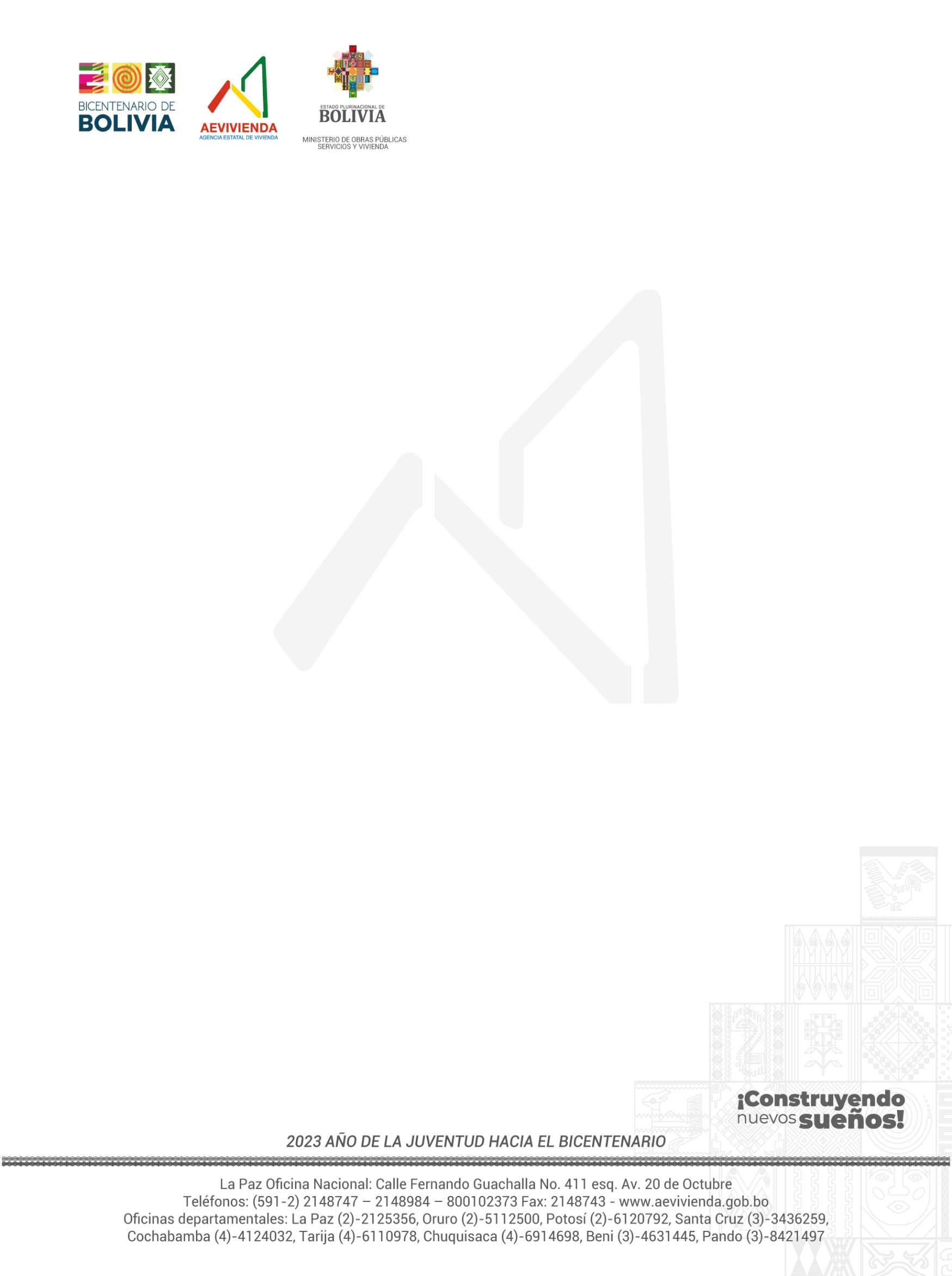 DIRECCIÓN DEPARTAMENTAL DE LA PAZ DOCUMENTO DE CONTRATACIÓN DIRECTA (DCD)		PARA PROYECTOS CUALITATIVOS O AUTOCONSTRUCCIÓNGESTIÓN 2021GESTIÓN 2023 PARTE IINFORMACIÓN GENERAL A LOS PROPONENTESSECCIÓN IGENERALIDADESNORMATIVA APLICABLE AL PROCESO DE CONTRATACIÓNEl proceso de contratación de servicios de consultoría, se rige en el marco del Decreto Supremo N°2299, de 18 de Marzo de 2015, Reglamento para la Contratación Directa de Obras, Adquisición de Material de Construcción y Servicios de Consultoría para Diseñar y Ejecutar Programas y Proyectos Estatales de Vivienda y el presente Documento de Contratación Directa.PROPONENTES ELEGIBLESEn esta convocatoria podrán participar únicamente los siguientes proponentes:Empresas consultoras y constructoras nacionales, legalmente constituidas.Asociaciones Accidentales entre empresas consultoras o constructoras nacionales legalmente constituidas en Bolivia. Micro y Pequeñas Empresas; Asociaciones de Pequeños Productores Urbanos y Rurales; Organizaciones Económicas Campesinas; Cooperativas; Asociaciones Civiles sin Fines de Lucro.ACTIVIDADES PREVIAS A LA PRESENTACIÓN DE PROPUESTASConsultas sobre el DCD Cualquier potencial proponente podrá formular consultas telefónicas o verbales a la AEVIVIENDA, sobre el DCD, para la preparación de su propuesta.GARANTÍASTipo de Garantías requeridoDe acuerdo con lo establecido en el Artículo 13 del Reglamento para la Contratación Directa de obras, Adquisición de Material de Construcción y Servicios de Consultoría para Diseñar y Ejecutar Programas y Proyectos Estatales de vivienda, se establecen el siguiente tipo de Garantía que deberán expresar su carácter de renovable, irrevocable y de ejecución inmediata:Boleta de Garantía. Emitida por cualquier entidad de intermediación financiera bancaria o no bancaria, regulada y autorizada por la instancia competente;Garantías según el objetoLas garantías para este proceso de contratación son:Garantía de Seriedad de Propuesta: La AEVIVIENDA, solicitará la presentación de la Garantía de Seriedad de Propuesta, sólo para contrataciones con Precio Referencial mayor a Bs1.000.000.- (UN MILLÓN 00/100 BOLIVIANOS). La Garantía de seriedad de propuesta, tiene por objeto garantizar que los proponentes participan de buena fe y con la intención de culminar el proceso de la contratación directa. Será por un monto equivalente al cero punto cinco por ciento (0.5%) del precio referencial de la contratación.La vigencia de esta garantía deberá tener noventa (90) días calendario, a partir de la fecha de la apertura de propuesta establecida en el DCD.La Garantía de Seriedad de Propuesta será devuelta conforme a lo establecido en el DCD.Garantía de Cumplimiento de Contrato: La AEVIVIENDA solicitará la Garantía de Cumplimiento de Contrato equivalente al siete por ciento (7%) del monto total del contrato.La Garantía de Cumplimiento de Contrato, tiene por objeto garantizar la conclusión y entrega del objeto del Contrato.En contrataciones menores o iguales a Bs1.000.000.- (UN MILLÓN 00/100 BOLIVIANOS), cuando se tengan programados pagos parciales, en sustitución de la Garantía de Cumplimiento de Contrato, se podrá prever una retención del siete por ciento (7%) de cada pago.En contrataciones menores o iguales a Bs1.000.000.- (UN MILLÓN 00/100 BOLIVIANOS), las Micro y Pequeñas Empresas, Asociaciones de Pequeños Productores Urbanos y Rurales y Organizaciones Económicas Campesinas presentarán una Garantía de Cumplimiento de Contrato por un monto equivalente al tres punto cinco por ciento (3.5%) del valor del Contrato o se hará una retención del tres punto cinco por ciento (3.5%) correspondiente a cada pago cuando se tengan previstos pagos parciales.La vigencia de la garantía será computable a partir de la firma del contrato hasta la recepción del servicio de consultoría. Garantía de Correcta Inversión de Anticipo para el componente de Provisión/Dotación de Materiales de Construcción:Tiene por objeto garantizar la devolución del monto entregado al proponente por concepto de anticipo inicial.Será por un monto equivalente al cien por ciento (100%) del anticipo otorgado y deberá tener una vigencia mínima de noventa (90) días calendario, computables a partir de la entrega del anticipo, debiendo ser renovada mientras no se deduzca el monto total.Conforme a la Entidad Ejecutora reponga el monto del anticipo otorgado, se podrá reajustar la garantía en la misma proporción.El anticipo está destinado a cubrir los gastos iniciales correspondientes únicamente al componente provisión y dotación de materiales de construcción. La AEVIVIENDA podrá otorgar este anticipo, el cual no deberá exceder el veinte por ciento (20%) del monto total del componente provisión y dotación de materiales de construcción. Este anticipo será aceptado y otorgado por la AEVIVIENDA, previa solicitud de la Entidad Ejecutora, con la presentación de la respectiva garantía. La deducción del anticipo se realizará en cada producto y deberá ser amortizado en su totalidad hasta la presentación del penúltimo producto. Ejecución de la Garantía de Seriedad de PropuestaLa Garantía de Seriedad de Propuesta será ejecutada y se consolidará a favor de la entidad, cuando:  El proponente decida retirar su propuesta con posterioridad al plazo límite de presentación de propuestas;Se compruebe falsedad en la información declarada en el Formulario de Presentación de Propuesta (Formulario A-1);Para la suscripción del contrato, la documentación presentada por el proponente adjudicado, no respalde lo señalado en el Formulario de Presentación de Propuesta (Formulario A-1);El proponente adjudicado no presente, para la suscripción del contrato uno o más de los documentos señalados en el Formulario de Presentación de Propuesta (Formulario A-1), salvo que hubiese justificado oportunamente el retraso por causas de fuerza mayor, caso fortuito u otras causas debidamente justificadas y aceptadas por la Entidad;El proponente adjudicado desista, de manera expresa o tácita, de suscribir el contrato en el plazo establecido, salvo por causas de fuerza mayor, caso fortuito u otras causas debidamente justificadas y aceptadas por la Entidad;Devolución de la Garantía de Seriedad de PropuestaLa Garantía de Seriedad de Propuesta se devolverá a los proponentes en un plazo no mayor a quince (15) días hábiles, computables a partir del día siguiente hábil de la:a) Notificación de la Resolución Administrativa de Declaratoria Desierta.b) Comunicación del proponente rehusando aceptar la solicitud de la AEVIVIENDA sobre la extensión del periodo de validez de propuestas.c) Notificación de la Resolución Administrativa expresa de Cancelación del Proceso de Contratación.d) Notificación de la Resolución Administrativa expresa de Anulación del Proceso de Contratación, cuando la anulación sea hasta antes de la publicación de la convocatoria.e) Suscripción del Contrato con el proponente adjudicado.El tratamiento de ejecución y devolución de las Garantías de: Cumplimiento de Contrato, de Correcta Inversión de Anticipo, se establecerá en el Contrato.RECHAZO Y DESCALIFICACIÓN DE PROPUESTASProcederá el rechazo de la propuesta cuando ésta fuese presentada fuera del plazo (fecha y hora) y/o en lugar diferente al establecido en el presente DCD.Las causales de descalificación son:   Incumplimiento al contenido de Declaración Jurada del Formulario de Presentación de Propuesta (Formulario A-1).Cuando la propuesta técnica y/o económica no cumpla con las condiciones establecidas en el presente DCD;Cuando la propuesta económica exceda el Precio Referencial;Cuando producto de la revisión aritmética de la propuesta económica existiera una diferencia superior al cero punto uno por ciento (0.1%), entre el monto expresado en numeral con el monto expresado en literal.Cuando producto de la revisión aritmética de la propuesta económica establecida en el Formulario B-1, existiera una diferencia absoluta superior al cero punto uno por ciento (0.1%), entre el monto total de la propuesta y el monto revisado por la Comisión de Evaluación y Calificación.Cuando el proponente no presente la Garantía de Seriedad de Propuesta; en contrataciones con Precio Referencial mayor a Bs1.000.000.- (UN MILLON 00/100 BOLIVIANOS)Cuando la Garantía de Seriedad de Propuesta no cumpla con las condiciones establecidas en el presente DCD;Cuando el proponente presente dos o más alternativas en una misma propuesta.Cuando el proponente presente dos o más propuestas.Cuando la propuesta contenga textos entre líneas, borrones y tachaduras.Cuando la propuesta presente errores no subsanables.Si para la suscripción del contrato, la documentación presentada por el proponente adjudicado, no respalda lo señalado en el Formulario de Presentación de Propuesta  (Formulario A-1).Si para la suscripción del contrato la documentación solicitada, no fuera presentada dentro del plazo establecido para su verificación; salvo que el proponente adjudicado hubiese justificado oportunamente el retraso por causas de fuerza mayor, caso fortuito o cuando la causa sea ajena a su voluntad, de acuerdo a lo establecido en el DCD.Cuando el proponente adjudicado desista, de forma expresa o tácita, de suscribir el contrato.Cuando se determine que el personal solicitado (con dedicación exclusiva) de un proponente se encuentra ejecutando otros proyectos de la AEVIVIENDA.Cuando el proponente ya cuenta con más de dos (2) “contratos suscritos y en ejecución” con la AEVIVIENDA a nivel nacional, por empresa. (Excepto los proyectos de atención extraordinaria) Cuando el proponente cuente con otros “contratos suscritos y en ejecución” con la AEVIVIENDA, que sumados superen las 100 Unidades Habitacionales, por empresa.Cuando el proponente adjudicado, no este habilitado para ejercer y realizar actividades en el área/rubro de consultoría, asistencia técnica, capacitación o su equivalente. Cuando el proponente (Empresa Unipersonal, Sociedades Comerciales o Asociaciones Accidentales (o sus integrantes)), hayan suscrito contrato(s) para ejecutar proyectos con la AEVIVIENDA, con anterioridad a la gestión pasada y que los mismos tengan Actas de Recepción Definitiva pendientes y/o cuentas pendientes por devolución a la entidad y/o Planillas de Pago, Planillas de Cierre, Productos pendientes de entrega a la entidad.Si el “Personal Requerido” propuesto, no cumple con los requisitos establecidos en el presente DCD.Cuando la Propuesta no este foliada.La descalificación de propuestas deberá realizarse única y exclusivamente por las causales señaladas precedentemente.CRITERIOS DE SUBSANABILIDAD Y ERRORES NO SUBSANABLES Se deberán considerar como criterios de subsanabilidad, los siguientes:Cuando los requisitos, condiciones, documentos y formularios de la propuesta cumplan sustancialmente con lo solicitado en el presente DCD.Cuando los errores sean accidentales, accesorios o de forma y que no incidan en la validez y legalidad de la propuesta presentada.Cuando la propuesta no presente aquellas condiciones o requisitos que no estén claramente señalados en el presente DCD.Cuando el proponente oferte condiciones superiores a las requeridas en los Términos de Referencia, siempre que estas condiciones no afecten el fin para el que fueron requeridas y/o se consideren beneficiosas para la Entidad.Los criterios señalados precedentemente no son limitativos, pudiendo la Comisión de Evaluación y Calificación considerar otros criterios de subsanabilidad.Cuando la propuesta contenga errores subsanables, éstos serán señalados en el Informe de Evaluación y Recomendación de Adjudicación o Declaratoria Desierta.Estos criterios podrán aplicarse también en la etapa de verificación de documentos para la suscripción de contrato.Se consideran errores no subsanables, siendo objeto de descalificación, los siguientes:La ausencia de cualquier Formulario solicitado en el presente DCD.La falta de firma del Proponente en el formulario A-1 ó del personal propuesto en los formularios A-4.Cuando los formatos de cualquier formulario hayan sido modificados y afecten a la información sustancial a ser evaluada.Falta de la propuesta técnica o parte de ella.Falta de la propuesta económica o parte de ella.Falta de presentación de la Garantía de Seriedad de Propuesta; si esta hubiese sido requerida.Cuando la Garantía de Seriedad de Propuesta fuese emitida en forma errónea.Cuando la Garantía de Seriedad de Propuesta sea girada por un monto menor al solicitado en el presente DCD, admitiéndose un margen de error que no supere el cero punto uno por ciento (0.1%);Cuando la Garantía de Seriedad de Propuesta sea girada por un plazo menor al solicitado en el presente DCD, admitiéndose un margen de error que no supere los dos (2) días calendario; Cuando se presente en fotocopia simple, el Formulario de Presentación de Propuesta (Formulario A-1) y/o la Garantía de Seriedad de Propuesta, si esta hubiese sido solicitada.DECLARATORIA DESIERTA El RCD, declarará desierta una convocatoria, de acuerdo con lo establecido en el Artículo 19 del Reglamento para la Contratación Directa de Obras, Adquisición de Material de Construcción y Servicios de Consultoría para Diseñar y Ejecutar Programas y Proyectos Estatales de Vivienda.CANCELACIÓN, SUSPENSIÓN Y ANULACIÓN DEL PROCESO DE CONTRATACIÓNEl proceso de contratación podrá ser cancelado, anulado o suspendido hasta antes de la suscripción del contrato, mediante Resolución Administrativa expresa, técnica y legalmente motivada, de acuerdo con lo establecido en el Articulo 20 del Reglamento para la Contratación Directa de Obras, Adquisición de Material de Construcción y Servicios de Consultoría para Diseñar y Ejecutar Programas y Proyectos Estatales de Vivienda.SECCIÓN IIPREPARACIÓN DE LAS PROPUESTASPREPARACIÓN DE PROPUESTASLas propuestas deben ser elaboradas conforme a los requisitos y condiciones establecidos en el presente DCD, utilizando los formularios incluidos en Anexos.MONEDA DEL PROCESO DE CONTRATACIÓNTodo el proceso de contratación, incluyendo los pagos a realizar, deberá efectuarse en bolivianos.COSTOS DE PARTICIPACIÓN EN EL PROCESO DE CONTRATACIÓNLos costos de la elaboración y presentación de propuestas y de cualquier otro costo que demande la participación de un proponente en el proceso de contratación, cualquiera fuese su resultado, son asumidos exclusivamente por cada proponente, bajo su total responsabilidad y cargo.IDIOMALa propuesta, los documentos relativos a ella y toda la correspondencia que intercambien entre proponente y convocante, deberán presentarse en idioma castellano.VALIDEZ DE LA PROPUESTALa propuesta tendrá una validez de Sesenta (60) días calendario computables a partir de la fecha fijada para la apertura de propuestas.DOCUMENTOS QUE DEBE PRESENTAR EL PROPONENTETodos los Formularios de la propuesta, solicitados en el presente DCD, se constituirán en Declaraciones Juradas.Los documentos que deben presentar los proponentes, según sea su constitución legal y su forma de participación, son:Formulario de Presentación de Propuesta (Formulario A-1).Formulario de Identificación del Proponente (Formulario A-2a)Formulario de Experiencia General y Específica del Proponente (Formulario A-3).Formulario Hoja de Vida del Personal (Formulario A-4).Formulario de Propuesta Económica (Formulario B-1).Formulario de Propuesta Técnica (Formulario C-1).Formulario de Condiciones Adicionales (Formulario C-2).Garantía de Seriedad de Propuesta, en original, equivalente al cero punto cinco por ciento (0.5%) del precio referencial de la contratación, con una vigencia de noventa (90) días calendario a partir de la fecha de la apertura de propuestas establecida en DCD y que cumpla con las características de renovable, irrevocable y de ejecución inmediata, emitida a nombre de la Agencia Estatal de Vivienda. En el caso de Asociaciones Accidentales, los documentos deberán presentarse diferenciando los que corresponden a la Asociación y los que corresponden a cada asociado.La documentación conjunta a presentar es la siguiente:Formulario de Presentación de Propuesta (Formulario A-1).Formulario de Identificación del Proponente (Formulario A-2b)Formulario Hoja de Vida, del Personal (Formulario A-4).Formulario de Propuesta Económica (Formulario B-1).Formulario de Propuesta Técnica (Formulario C-1).Formulario de Condiciones Adicionales (Formulario C-2).Garantía de Seriedad de Propuesta, en original, equivalente al cero punto cinco por ciento (0.5%)  del precio referencial de la contratación,  con una vigencia de noventa (90) días calendario a partir de la fecha de la apertura de propuestas establecida en DCD; y que cumpla con las características de renovable, irrevocable y de ejecución inmediata, emitida a nombre de la Agencia Estatal de Vivienda. Esta Garantía podrá ser presentada por una o más empresas que conforman la Asociación Accidental. En caso de asociaciones accidentales, cada asociado deberá presentar la siguiente documentación:Formulario de Identificación de Integrantes de la Asociación Accidental (Formulario A-2c)Formulario de Experiencia General y Específica del Proponente (Formulario A-3)La experiencia para Asociaciones Accidentales, será la suma de las experiencias individualmente declaradas por las empresas que integrarán la Asociación. ACREDITACIÓN DE LA EXPERIENCIA MÍNIMA GENERAL Y ESPECÍFICA DEL PROPONENTE Experiencia mínima General y Específica de la Empresa o Asociación Accidental.La experiencia del proponente será computada considerando los contratos ejecutados y/o concluidos durante los últimos quince (15) años, en caso de ser adjudicados deberán ser acreditados con Actas de Entrega Definitiva, Certificados de Terminación de Contratos/Liquidación Final u otro documento que acredite su experiencia con entidades públicas. Para la experiencia con particulares, deben presentar el Documento de Cumplimiento de Contrato. En caso de presentar experiencia como contratistas o entidad ejecutora con la Agencia Estatal de Vivienda, ésta no debe contemplar los montos de la Supervisión e InspectoríaEn los casos de Asociación Accidental y según su propósito, la experiencia general y específica, será la suma de los montos de las experiencias individualmente demostradas por las empresas que integran la Asociación.Experiencia General y Específica del Personal. La experiencia del personal será computada considerando el conjunto de contratos, en los cuales el profesional ha desempeñado cargos similares o superiores al requerido por la AEVIVIENDA, que deberá ser acreditados en fotocopia simple adjunto a su propuesta, con certificados suscritos por el contratante, con Actas de Entrega Definitiva, Certificados de Terminación de contratos, Certificados de Trabajo, Contrato/Liquidación Final u otro equivalente con entidades públicas; Contratos con particulares, certificados de trabajo u otro documento que acredite inicio y fin. La experiencia general es el conjunto de consultorías en general y la experiencia específica es el conjunto de consultorías similares al objeto de la contratación. La Experiencia Específica es parte de la Experiencia General, pero no viceversa. Esto quiere decir que los cargos en consultorías similares pueden ser incluidos en el requerimiento de Experiencia General. La experiencia del personal se encuentra definida en los términos de referencia.SECCIÓN IIIPRESENTACIÓN Y APERTURA DE PROPUESTASPRESENTACIÓN DE PROPUESTASForma de presentaciónLa propuesta deberá ser presentada en sobre cerrado dirigido a la AEVIVIENDA, citando el código del proceso y el objeto de la contratación.La propuesta deberá ser presentada en un ejemplar original.La propuesta deberá tener sus páginas foliadas, por el proponente, con excepción de la Garantía de Seriedad de Propuesta (si hubiese sido requerida).La propuesta podrá incluir un índice, que permita la rápida ubicación de los Formularios y documentos presentados.  Plazo y lugar de presentaciónLas propuestas deberán ser presentadas dentro del plazo (fecha y hora) fijado y en el domicilio establecido en la convocatoria/invitación del presente DCD.Se considerará que el proponente ha presentado su propuesta dentro del plazo, si ésta ha ingresado al recinto en el que se registra la presentación de propuestas, hasta la fecha y hora límite establecidas para el efecto.Las propuestas podrán ser entregadas en persona o por Courier. En ambos casos, el proponente es el responsable de que su propuesta sea presentada dentro el plazo y lugar establecido. Modificaciones y retiro de propuestasLas propuestas presentadas sólo podrán modificarse antes del plazo límite establecido para el cierre de presentación de propuestas.Para este propósito, el proponente deberá solicitar por escrito la devolución total de su propuesta, que será efectuada bajo constancia escrita y liberando de cualquier responsabilidad a la AEVIVIENDA.Efectuadas las modificaciones, podrá proceder a su presentación.Las propuestas podrán ser retiradas mediante solicitud escrita firmada por el proponente, hasta antes de la conclusión del plazo de presentación de propuestas.La devolución de la propuesta cerrada se realizará bajo constancia escrita.Vencidos los plazos citados, las propuestas no podrán ser retiradas, modificadas o alteradas de manera alguna.APERTURA DE PROPUESTASInmediatamente después del cierre del plazo de presentación de propuestas, la Comisión de Evaluación y Calificación, procederá a la apertura de las propuestas en acto público en la fecha, hora y lugar señalados en el presente DCD.El Acto de Apertura será continuo y sin interrupción, donde se permitirá la presencia de los proponentes o sus representantes, así como los representantes de la sociedad que quieran participar, de manera presencial y/o virtual según las direcciones (links) establecidos en la convocatoria.El acto se efectuará así se hubiese recibido una sola propuesta. En caso de no existir propuestas, la Comisión de Evaluación y Calificación suspenderá el acto y recomendará al RCD, que el proceso sea Declarado Desierto.El Acto de Apertura comprenderá:Lectura de la información sobre el objeto de la contratación, las publicaciones realizadas y la nómina de las propuestas presentadas y rechazadas, según el Acta de Recepción.Apertura y registro en el acta correspondiente de todas las propuestas recibidas dentro del plazo, dando a conocer públicamente el nombre de los proponentes y el precio total de sus propuestas económicas. Verificación de los documentos presentados por los proponentes, aplicando la metodología PRESENTÓ/NO PRESENTÓ, del Formulario V-1 correspondiente.Cuando no se ubique algún formulario o documento requerido en el presente DCD, la Comisión de Evaluación y Calificación podrá solicitar al representante del proponente, señalar el lugar que dicho documento ocupa en la propuesta o aceptar la falta del mismo, sin poder incluirlo. En ausencia del proponente o su representante, se registrará tal hecho en el Acta de Apertura.Cuando existan diferencias entre el monto literal y numeral de la propuesta económica, prevalecerá el literal sobre el numeral.El Acta de Apertura deberá ser suscrita por todos los integrantes de la Comisión de Evaluación y Calificación y por los representantes de los proponentes asistentes que deseen hacerloLos proponentes que tengan observaciones deberán hacer constar las mismas en el Acta.Durante el Acto de Apertura de propuestas no se descalificará a ningún proponente, siendo esta una atribución de la Comisión de Evaluación y Calificación en el proceso de evaluación. Los integrantes de la Comisión de Evaluación y Calificación y los asistentes deberán abstenerse de emitir criterios o juicios de valor sobre el contenido de las propuestas.Concluido el Acto de Apertura, la nómina de proponentes será remitida, por la Comisión de Evaluación y Calificación al RCD en forma inmediata, para efectos de eventual excusa.La Comisión de Evaluación y Calificación procederá a rubricar todas las páginas de cada propuesta.	SECCIÓN IVEVALUACIÓN Y ADJUDICACIÓNEVALUACIÓN DE PROPUESTASLa AEVIVIENDA, para la evaluación de propuestas se aplicará el siguiente Método de Selección y Adjudicación:Calidad, Propuesta Técnica y Costo.EVALUACIÓN PRELIMINARConcluido el acto de apertura, en sesión reservada, la Comisión de Evaluación y Calificación determinará si las propuestas continúan o se descalifican, verificando el cumplimiento sustancial y la validez de los Formularios de la Propuesta, así como de la Garantía de Seriedad de Propuesta utilizando el Formulario V-1 correspondiente.MÉTODO DE SELECCIÓN Y ADJUDICACIÓN CALIDAD, PROPUESTA TÉCNICA Y COSTOLa evaluación de propuestas se realizará en dos (2) etapas, con los siguientes puntajes:      PRIMERA ETAPA:   	Propuesta Económica (PE)	: 30 puntos     SEGUNDA ETAPA:	Propuesta Técnica (PT)		: 70 puntosEvaluación de la Propuesta EconómicaErrores Aritméticos. Se corregirán los errores aritméticos, verificando la propuesta económica en el Formulario B-1 de cada propuesta, considerando lo siguiente:Cuando exista discrepancia entre los montos indicados en numeral y literal, prevalecerá el literal. Si la diferencia entre el numeral y el literal es menor o igual al cero punto uno por ciento (0.1%), se ajustará la propuesta, caso contrario la propuesta será descalificada.c)  	Si el monto ajustado por revisión aritmética superara el Precio Referencial (de cada componente), la propuesta será descalificada.A la propuesta ajustada de menor valor se le asignará (30) Treinta puntos, al resto de las propuestas se les asignará un puntaje inversamente proporcional, aplicando la siguiente formula:Donde:	: 	Puntaje de la Propuesta Económica Evaluada  	: 	Precio Ajustado de la Propuesta con el Menor Valor    	: 	Total Precio Ajustado de la Propuesta a ser evaluada Las Propuestas que no fueran descalificadas en la etapa de la Evaluación Económica, pasarán a la Evaluación de la Propuesta Técnica.Evaluación Propuesta Técnica.Los documentos de la propuesta técnica, serán evaluados aplicando la metodología CUMPLE/NO CUMPLE, utilizando el Formulario V-3.A las propuestas que no hubieran sido descalificadas, como resultado de la metodología CUMPLE/NO CUMPLE, se les asignará (35) puntos. Posteriormente, se evaluará las condiciones adicionales establecidas en el Formulario C-2, asignando un puntaje de hasta Treinta y Cinco (35) puntos, utilizando el Formulario V-3El puntaje de la evaluación de la Propuesta Técnica (), será el resultado de la suma de los puntajes obtenidos de la evaluación técnica y el formulario C-2, utilizando el formulario V-3.Las propuestas que en la Evaluación Técnica () no alcancen el puntaje mínimo de (50) puntos serán descalificadas.Determinación del Puntaje Total Una vez calificadas las propuestas económica y técnica de cada propuesta, se determinará el puntaje total () de cada una de ellas, utilizando el Formulario V-4, de acuerdo con la siguiente fórmula:	=   +    Donde:  					:	Puntaje Total de la Propuesta Evaluada			:	Puntaje de la Propuesta Económica			:	Puntaje de la Propuesta Técnica La Comisión de Evaluación y Calificación, recomendará la adjudicación de la propuesta que obtuvo el mayor puntaje total ().En caso de existir empate entre dos o más propuestas, la Comisión de Evaluación y Calificación será responsable de definir el desempate, aspecto que será señalado en el Informe de Evaluación y Recomendación de Adjudicación o Declaratoria Desierta.CONTENIDO DEL INFORME DE EVALUACIÓN Y RECOMENDACIÓNEl Informe de Evaluación y Recomendación de Adjudicación o Declaratoria Desierta, deberá contener mínimamente lo siguiente:Nómina de los proponentes.Cuadros de Evaluación.Detalle de errores subsanables, cuando corresponda.Causales para la descalificación de propuestas, cuando corresponda.Recomendación de Adjudicación o Declaratoria Desierta.Otros aspectos que la Comisión de Evaluación y Calificación considere pertinentes.ADJUDICACIÓN O DECLARATORIA DESIERTA22.1. El RCD, recibido el Informe de Evaluación y Recomendación de Adjudicación o Declaratoria Desierta y dentro del plazo fijado en el cronograma de plazos, emitirá la Nota de Adjudicación o Declaratoria Desierta para montos hasta Bs1.000.000,00 o Resolución Administrativa de Adjudicación o Declaratoria Desierta para importes mayores a Bs1.000.000,00.22.2. En caso de que el RCD solicite a la Comisión de Evaluación y Calificación la complementación o sustentación del informe, podrá autorizar la modificación del cronograma de plazos a partir de la fecha establecida para la emisión de la Adjudicación o Declaratoria Desierta.22.3. Si el RCD, recibida la complementación o sustentación del Informe de Evaluación y Recomendación, decidiera bajo su exclusiva responsabilidad, apartarse de la recomendación, deberá elaborar un informe fundamentado dirigido a la MAE y a la Contraloría General del Estado.22.4. La Nota o Resolución Administrativa de Adjudicación o Declaratoria Desierta, será notificada a los proponentes, según lo establecido en el procedimiento.SECCIÓN VSUSCRIPCIÓN Y MODIFICACIONES AL CONTRATOSUSCRIPCIÓN DE CONTRATOEl proponente adjudicado deberá presentar, para la suscripción de contrato, los originales o fotocopias legalizadas de los documentos señalados en el Formulario de Presentación de Propuestas (Formulario A-1), excepto aquella documentación cuya información se encuentre consignada en el Certificado del RUPE.Para el caso de proponentes extranjeros establecidos en su país de origen, los documentos deben ser similares o equivalentes a los requeridos localmente.  Si el proponente adjudicado presentase los documentos antes del plazo otorgado, el proceso deberá continuar.En caso que el proponente adjudicado justifique, oportunamente, el retraso en la presentación de uno o más documentos requeridos para la suscripción del contrato, por causas de fuerza mayor, caso fortuito u otras causas debidamente justificadas, documentadas y aceptadas por la entidad, el proponente deberá solicitar la ampliación de plazo debiendo la entidad analizar y si corresponde emitir nota de aceptación y notificar a la empresa, esta ampliación no deberá ser mayor al plazo inicial establecido en el DCD.Cuando el proponente adjudicado desista de forma expresa o tácita de suscribir el contrato, su propuesta será descalificada, procediéndose a la revisión de la siguiente propuesta mejor evaluada. Los proponentes adjudicados que hayan desistido de suscribir el contrato, no podrán participar hasta un (1) año después de la fecha del desistimiento, salvo causas de fuerza mayor o caso fortuito debidamente justificadas y aceptadas por la entidad, caso contrario se registrara en el sistema de la AEVIVIENDA, como impedido.El desistimiento expreso se efectivizará con la recepción de la carta de desistimiento remitida por el proponente adjudicado. El desistimiento tácito se efectivizará una vez concluido el plazo de presentación de documentos para la suscripción del contrato, sin que el proponente adjudicado haya justificado su retraso.Si producto de la revisión efectuada para la suscripción del contrato los documentos presentados por el adjudicado no cumplan con las condiciones requeridas, no se considerará desistimiento, por lo que no corresponde el registro en el SIMCO como impedido; sin embargo, corresponderá la descalificación de la propuesta. Procediéndose a la adjudicación de la siguiente propuesta mejor evaluada si existiera.En los casos que se necesite ampliar plazos, el RCD deberá autorizar la modificación del cronograma de plazos a partir de la fecha de emisión de Adjudicación.El contrato que, por su naturaleza o mandato expreso de Ley, requiera ser otorgado en escritura pública, y aquel cuyo monto sea igual o superior a Bs1.000.000.- (UN MILLÓN 00/100 BOLIVIANOS) deberá ser protocolizado por la entidad contratante ante Notaria de Gobierno, de acuerdo al Reglamento Interno de Protocolización de Contratos de la Agencia Estatal de Vivienda, vigente, el costo del trámite será asumido por el contratista o proveedor.Los contratos por debajo del monto señalado no requieren ser protocolizados, salvo que la entidad considere necesaria la misma, que podrá ser realizada por Notarias de Fe Pública o Notarias de Gobierno. En caso de convenirse anticipo, el proponente adjudicado deberá presentar la Garantía de Correcta Inversión de Anticipo, dentro de los plazos previstos en el contrato.MODIFICACIONES AL CONTRATOLas modificaciones al Contrato deberán estar destinadas al cumplimiento del objeto de la contratación y ser sustentadas por informe técnico, y cuando corresponda informe financiero y/o legal, que establezca la viabilidad legal y de financiamientoEn todos los casos son responsables por los resultados de la aplicación de los instrumentos de modificación descritos, son el FISCAL, el INSPECTOR y la ENTIDAD EJECUTORALas modificaciones al Contrato, podrán efectuarse utilizando cualquiera de las siguientes modalidades:Orden de Cambio: Se utilizará para la contratación de proyectos cualitativos. Es aplicable cuando la modificación a ser introducida implique una modificación del plazo del Contrato. El documento denominado Orden de Cambio deberá contener mínimamente, número correlativo, fecha y objeto, debiendo ser elaborado con los sustentos técnicos.La Orden de Cambio será firmada por la autoridad delegada (o su reemplazante si fuese el caso) que firmó el Contrato principal.Para cuantías de Contratación mayor a Bs1.000.000.- (UN MILLÓN DE 00/100 BOLIVIANOS) cuando además de realizarse Órdenes de Cambio se realicen Contratos Modificatorios, sumados no deberán exceder el quince por ciento (15%) del monto del Contrato principal.En cuantías de contratación menores o iguales a Bs1.000.000.- (UN MILLÓN 00/100 BOLIVIANOS), cuando además de realizarse Órdenes de Cambio se realicen Contratos Modificatorios, sumados no deberán exceder el diez por ciento (10%) del monto del Contrato principal. Contrato Modificatorio: Será aplicable cuando la modificación a ser introducida afecte el alcance, monto y/o plazo del Contrato, sin dar lugar al incremento de los precios unitarios.El Contrato Modificatorio será suscrito por la MAE o por la autoridad que suscribió el Contrato principal. Se podrán realizar uno o varios contratos modificatorios, que sumados no deberán exceder el diez por ciento (10%) del monto del Contrato principal o del Componente de Provisión y Dotación de Materiales según corresponda.Si para el cumplimiento del objeto del Contrato, fuese necesaria la creación de nuevos ítems (volúmenes o cantidades no previstas), los precios unitarios de estos ítems deberán ser evaluados.En todos los casos son responsables por los resultados de la aplicación de los instrumentos de modificación descritos, el Fiscal de Proyecto, Inspector y Entidad Ejecutora.Procederá la cesión o la subrogación de Contratos por causa de fuerza mayor, caso fortuito o necesidad pública, previa aprobación de la MAE de la AEVIVIENDA.SECCIÓN VIENTREGA DE LOS PRODUCTOS Y CIERRE DEL CONTRATOENTREGA DE LOS PRODUCTOSLa entrega de los productos deberá efectuarse cumpliendo con las estipulaciones del contrato suscrito y de sus partes integrantes, que incluyen los Términos de Referencia y el cronograma de presentación de los productos.CIERRE DEL CONTRATO Una vez emitido, el Informe técnico Final de Conformidad del servicio de Consultoría y verificando el cumplimiento de las estipulaciones del contrato suscrito, a efectos del cobro de penalidades, la devolución de garantía(s), si corresponde, se efectuará la emisión del Certificado de Cumplimiento de Contrato.SECCIÓN VIIGLOSARIO DE TÉRMINOSCertificado de cumplimiento de contrato: Se define, como el documento extendido por la entidad contratante en favor del contratado, que oficializa el cumplimiento del contrato; deberá contener como mínimo los siguientes datos: objeto del contrato, monto contratado y plazo.Contrato: Instrumento legal de naturaleza administrativa que regula la relación contractual entre la AEVIVIENDA y la Entidad Ejecutora, estableciendo derechos, obligaciones y condiciones para la provisión de bienes.Contratante: Es la institución de derecho público que una vez realizada la convocatoria pública y adjudicado el servicio, se convierte en parte contractual del mismo.Convocante: Es la institución de derecho público que requiere la prestación del servicio de consultoría, mediante una convocatoria.Desistimiento: Renuncia expresa o tácita, por decisión propia del proponente adjudicado, de formalizar la contratación, que no es consecuencia de causas de fuerza mayor y/o caso fortuito.Entidad Ejecutora: Persona jurídica contratada por la AEVIVIENDA para ejecutar Proyectos de Autoconstrucción Asistida de Vivienda; a través de la prestación de servicios de consultoría, estructurados en los siguientes componentes: capacitación, asistencia técnica, seguimiento y provisión y dotación de materiales de construcción.Empresa Nacional: Empresa comercial legalmente establecida en el Registro de Comercio de Bolivia.Fiscal: Es el profesional, funcionario de planta de la entidad contratante, o persona natural o jurídica contratada específicamente para representarla en la ejecución del proyecto. Legalmente es la persona que en representación del Contratante toma las definiciones que fuesen necesarias en la ejecución de la obra y ejerce control sobre la Inspectoría.Método de Selección de Calidad, Propuesta Técnica y Costo: Método de evaluación que permite seleccionar la propuesta que presente la mejor calificación combinada en términos de calidad, propuesta técnica y costo.Omisión: Significa la falta de presentación de documentos, o la ausencia de validez de cualquier documento que no cumpla con las condiciones requeridas por el Convocante.Precio del servicio o monto del contrato: El precio es el valor que las partes firmantes del contrato definen entre sí para la prestación de los servicios de consultoría.Proponente: Persona jurídica, que participa en un proceso de contratación mediante la presentación de su propuesta.Plan de trabajo: Es la descripción de la secuencia lógica expresada en un cronograma de trabajo que tendrá las actividades del servicio y su interrelación con los productos intermedios y finales descritos en el alcance de trabajo, con la organización, asignación de personal y equipamiento ofrecido, para llevar adelante la realización del servicio en el plazo ofertado.  Provisión y Dotación de Materiales de Construcción: Provisión y dotación de materiales de construcción ejecutada directamente por la Entidad Ejecutora, como un componente que forma parte del Contrato suscrito con la AEVIVIENDA.Proyectos Cualitativos de Vivienda: Son proyectos ejecutados en viviendas ya existentes, con la finalidad de generar mejores condiciones de habitabilidad y calidad de vida de los Beneficiarios, lo que permitirá atender el déficit cualitativo de vivienda.A tal efecto se entenderá por: Mejoramiento (Ejecución en vivienda ya existente, priorizando la mejora de cubiertas, muros y pisos);Ampliación (Ejecución para aumentar el tamaño de la vivienda ya existente o incluir ambientes que no necesariamente estén conectados a la construcción original);Renovación (Intervención con procesos constructivos, que implica la construcción de una nueva vivienda, cuando su estructura de origen este dañada, ponga en riesgo a sus ocupantes y no pueda ser mejorada. Asimismo, cuando la ubicación de la vivienda este en zona de riesgo). Por la naturaleza de los proyectos, se podrá combinar dentro de una misma vivienda ya existente, el mejoramiento y la ampliación siempre y cuando su costo no sobrepase el techo presupuestario asignado por vivienda para este tipo de proyecto. La Ejecución del proyecto de Renovación, se realizará de manera independiente, es decir que no podrá ser combinada con los proyectos de mejoramiento y ampliación.Servicios de Consultoría. Son los servicios profesionales prestados por consultores individuales o por empresas consultoras con experiencia o conocimiento en un área, tales como: diseño de proyectos, capacitación, asistencia técnica, asesoramiento, estudios e investigaciones, supervisión técnica, inspectorías y otros servicios profesionales; dichos servicios serán por un tiempo determinado, cuyo resultado es la obtención de un producto conforme los Términos de Referencia y las condiciones establecidos en el Contrato.Términos de Referencia (TDR): Parte integrante del DCD elaborados por la AEVIVIENDA, donde se establecen las características técnicas de los servicios de consultoría a contratar.PARTE IIINFORMACIÓN TÉCNICA DE LA CONTRATACIÓNDATOS GENERALES DEL PROCESO DE CONTRATACIÓNAGENCIA ESTATAL DE VIVIENDACRONOGRAMA DE PLAZOS DEL PROCESO DE CONTRATACIÓNEl proceso de contratación se sujetará al siguiente Cronograma de Plazos:Todos los plazos son de cumplimiento obligatorio.Posterior a la presentación y apertura de propuestas, si la actividad fuese realizada antes del plazo establecido, el proceso deberá continuar.TÉRMINOS DE REFERENCIATÉRMINOS DE REFERENCIAENTIDAD EJECUTORACONDICIONES GENERALES:ANTECEDENTES.Mediante Decreto Supremo Nº 0986 del 21 de septiembre de 2011, se creó la Agencia Estatal de Vivienda - AEVIVIENDA, como una institución pública descentralizada de derecho público, con personería jurídica, autonomía de gestión administrativa, financiera, legal y técnica, con patrimonio propio, bajo tuición del Ministerio de Obras Públicas, Servicios y Vivienda – MOPSV, cuya finalidad es diseñar y ejecutar todos los proyectos estatales de vivienda y hábitat del nivel central del Estado, así como aquellos en los que concurra con las entidades territoriales autónomas.La creación de la AEVIVIENDA se encuentra orientada a generar cambios sustanciales respecto a los anteriores programas de vivienda social implementados en el país y encarar de manera más eficiente los programas de vivienda social en el marco del cumplimiento de la Constitución Política del Estado, Agenda Patriótica 2025 y el Plan Plurianual de Reducción del Déficit Habitacional (PPRDH) elaborado por el Viceministerio de Vivienda y Urbanismo – VMVU dependiente del MOPSV.Los proyectos de vivienda social a ser ejecutados por la AEVIVIENDA están encaminados a hacer frente de manera planificada y concertada la problemática del déficit habitacional en el Estado Plurinacional de Bolivia, mismo que se fracciona en dos tipos: Cualitativo y Cuantitativo. El Artículo 5 del D.S. N°0986, establece que: “De acuerdo a los lineamientos estratégicos de política del sector, el Ministerio de Obras Públicas, Servicios y Vivienda, a través del Viceministerio de Vivienda y Urbanismo, elaborará periódicamente un Plan Plurianual de Reducción del Déficit Habitacional con participación de instancias públicas y privadas involucradas, en el cual se definirán metas de reducción del déficit habitacional por municipio, considerando prioritariamente criterios de equidad, atención de sectores de menores ingresos, mujeres jefas de hogar y población beneficiaria que cuente con terreno propio”.En este sentido, en el marco de la normativa vigente, reglamento operativo y reglamento específico de la AEVIVIENDA; con el objetivo de incidir en la disminución del déficit habitacional cuantitativo se aprobó el proyecto: PROYECTO DE VIVIENDA NUEVA AUTOCONSTRUCCION EN EL MUNICIPIO DE SAN PEDRO CURAHUARA  -FASE(IV) 2023- LA PAZJUSTIFICACIÓN.El Municipio de SAN PEDRO CURAHUARA del Departamento de LA PAZ se encuentra inscrito en el Plan Plurianual de Reducción del Déficit Habitacional – PPRDH vigente; así mismo dentro del POA de la AEVIVIENDA. Los beneficiarios del proyecto cumplen con los requisitos de postulación establecidos por la AEVIVIENDA y con alguno o varios de los siguientes Criterios de Priorización:Número de miembros del núcleo familiar, en estado de hacinamiento,Discapacidad del solicitante o de algún miembro de la familia,Padre o madre soltera/o;Adulto mayor dependiente del solicitanteAdulto mayor en situación de abandonoBajos ingresos económicosDESCRIPCIÓN DEL PROYECTO.El presente es un Proyecto de Vivienda Nueva por Autoconstrucción Asistida A Solicitud (cuenta con lista de beneficiarios aprobados por la AEVIVIENDA) bajo Administración Instruida, con la Modalidad de Financiamiento – Subsidio, contempla las siguientes Modalidades de Intervención en las viviendas de los beneficiarios: Vivienda Nueva por Autoconstrucción Asistida.El proyecto se caracteriza por ser realizado mediante procesos de Autoconstrucción Asistida, que se entiende por las actividades y/o procesos constructivos que desarrolla la familia beneficiada para la construcción de su vivienda, posterior a un proceso de capacitación, seguimiento y con una asistencia técnica constante, pudiendo coordinar con la comunidad, vecinos u otros beneficiarios o mediante la participación de terceras personas para el logro de los objetivos del proyecto.MODULO: VIVIENDA TIPO 1 – CANTIDAD DE VIVIENDAS 2 MODULO: VIVIENDA TIPO 2 – CANTIDAD DE VIVIENDAS 28 La Entidad Ejecutora deberá realizar y presentar el llenado del Formulario de Registro Único de Beneficiarios (RUB) uno por cada beneficiario impreso y digital, cuando el proyecto se encuentre concluido y con entrega provisional, efectuada y aceptada por la comisión de recepción.PLANOS REFERENCIALES DE LA VIVIENDA (TIPO 1)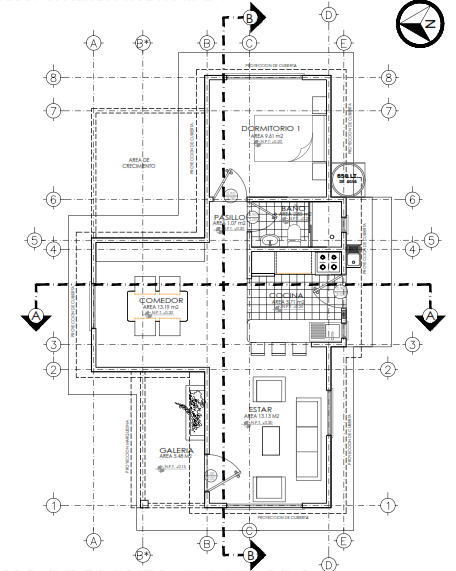 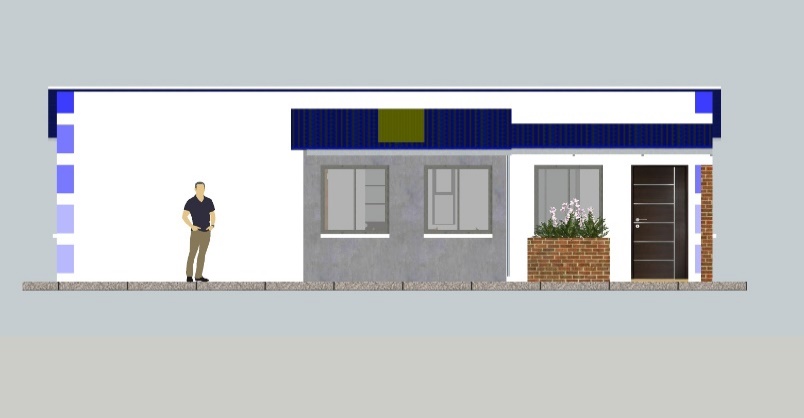 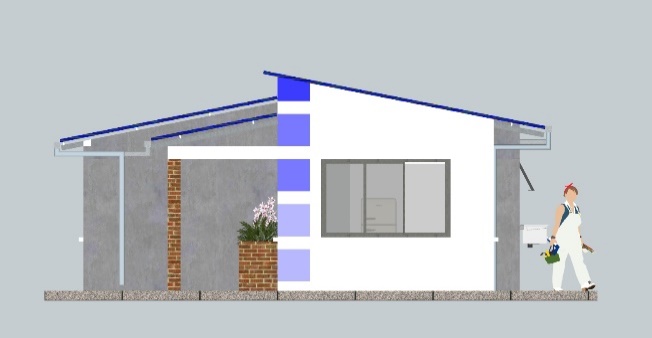 PLANOS REFERENCIALES DE LA VIVIENDA (TIPO 1)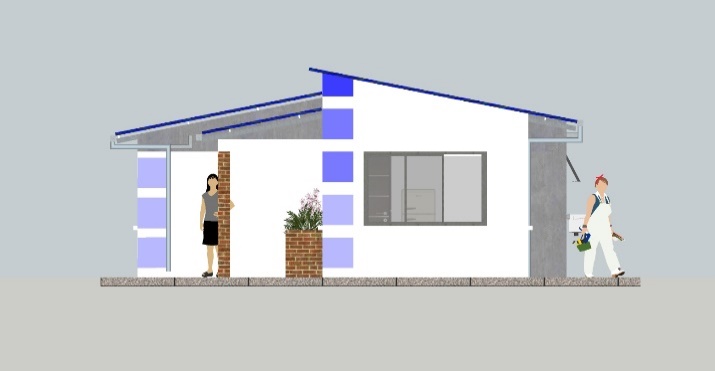 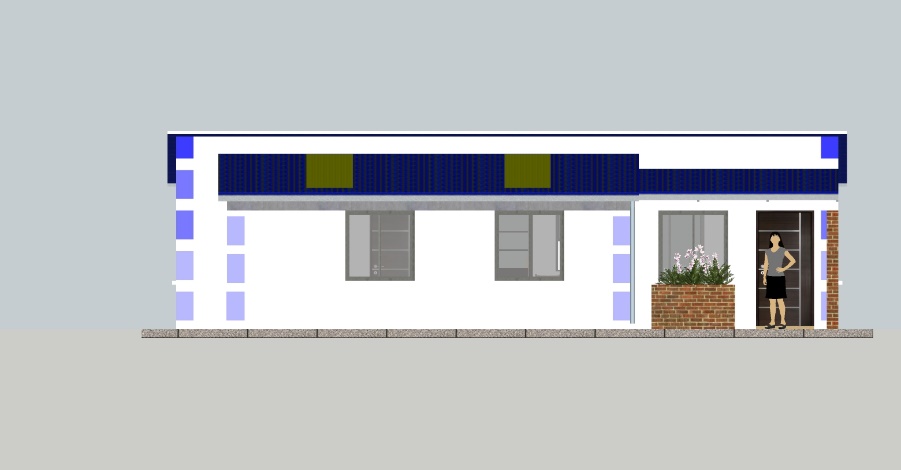 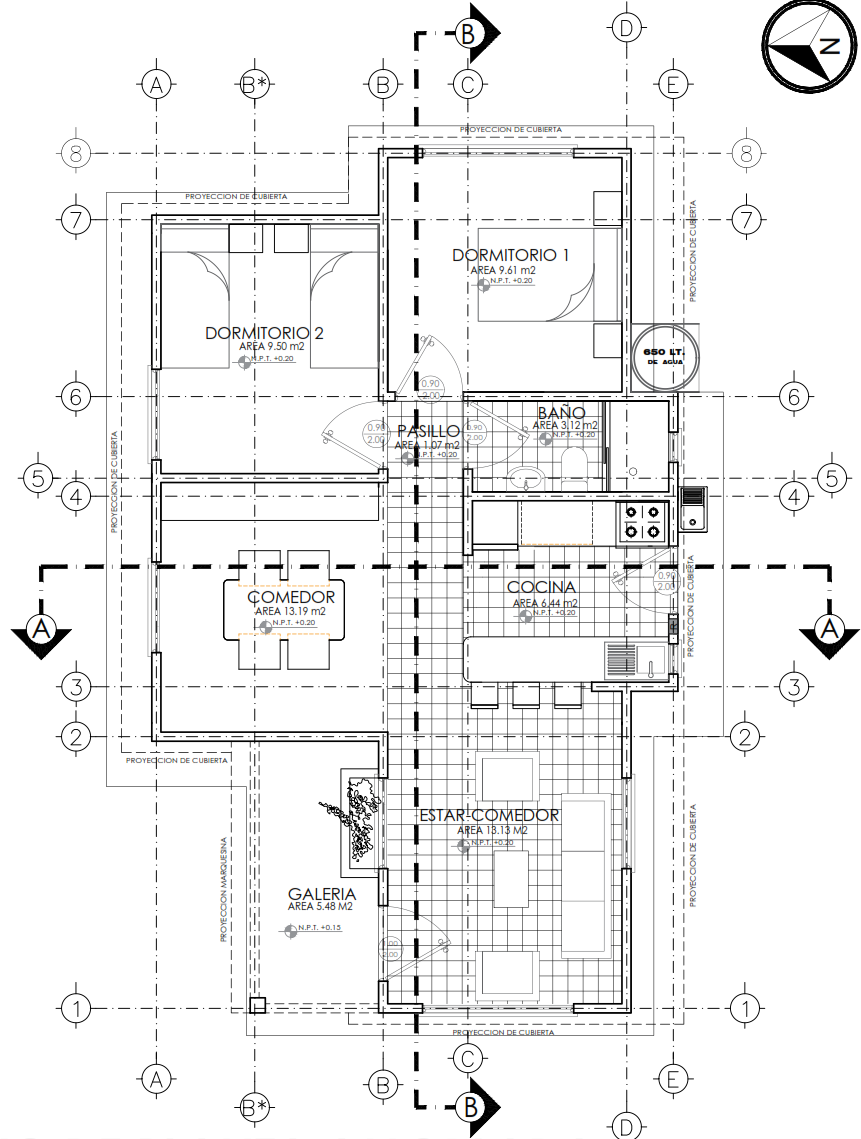 La Entidad Ejecutora deberá cumplir los Instructivos y lineamientos de la AEVIVIENDA respecto a la imagen y acabados exteriores e interiores de la Solución Habitacional.UBICACIÓN GEOGRÁFICA DEL PROYECTO.El municipio de SAN PEDRO CURAHUARA se encuentra en la provincia GUALBERTO VILLARROEL, del departamento de LA PAZ limita al norte con el municipio de Umala (Provincia Aroma), al este con el municipio de Eucaliptus (Departamento de Oruro) parte de Papel Pampa (Provincia Gualberto Villarroel), al oeste con el municipio de Chacarilla (Provincia Gualberto Villarroel) y San Pedro de Totora (Departamento de Oruro) y al sur con el Municipio de Santiago de Huayllamarca (Departamento de Oruro) y el Municipio de Papel Pampa (Provincia Gualberto Villarroel).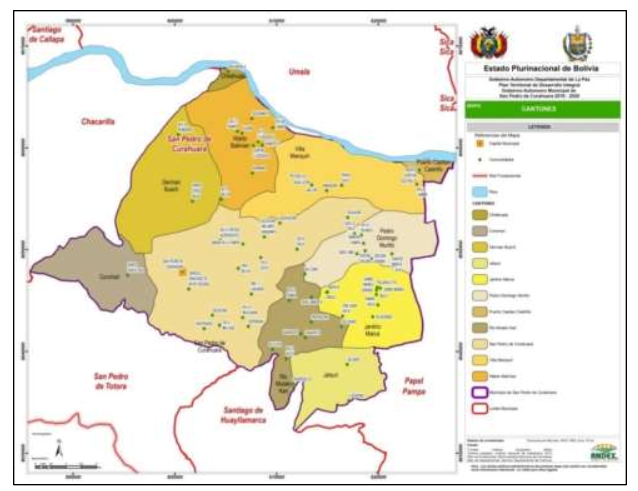 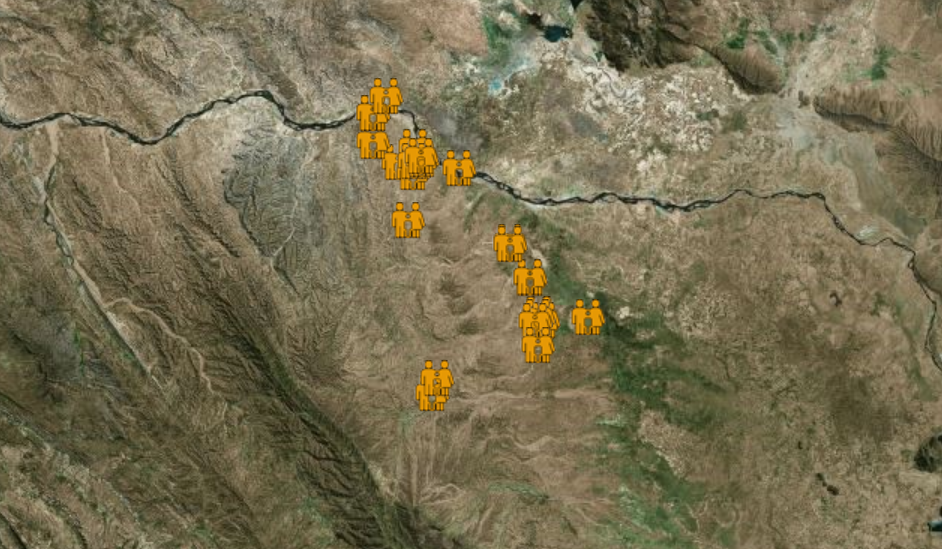 NUMERO DE VIVIENDAS A SER INTERVENIDASEl número de viviendas de las comunidades/barrios/zonas/urbanizaciones/otros sectores beneficiados, en casos de sustitución podrán ser reubicadas en las mismas comunidades/barrios/zonas/urbanizaciones/otros aprobados en el proyecto, en función a las evaluaciones técnicas y sociales que se realicen durante la ejecución del proyecto, sin incrementar el número total de beneficiarios, previa justificación técnica-social de la Entidad Ejecutora e Inspectoría, autorizada por la AEVIVIENDA.Georreferencia de las viviendas Nota: las coordenadas son referenciales debiendo la Entidad Ejecutora en coordinación con el Inspector del Proyecto deberá ratificar o reubicar la construcción de la vivienda en el lote de terreno del beneficiario.ACCESO A LAS COMUNIDADES O BARRIO/ZONA/URBANIZACIÓN/JUNTA VECINAL BENEFICIADASEs responsabilidad plena de la Entidad Ejecutora conocer el lugar de intervención, no podrá alegar desconocimiento dado que en su propuesta acepta conocer la zona de intervención.OBJETIVO DE LA CONSULTORÍA.GENERALEjecutar el PROYECTO DE VIVIENDA NUEVA AUTOCONSTRUCCIÓN EN EL MUNICIPIO DE SAN PEDRO CURAHUARA – FASE (IV) 2023– LA PAZ, en 30 viviendasESPECIFICODesarrollar adecuadamente todos los componentes que comprenden la ejecución del proyecto:Capacitación, Asistencia Técnica y Seguimiento  Provisión y Dotación de Materiales de Construcción Con la participación activa de los beneficiarios del proyecto mediante un proceso de autoconstrucción asistida, para lograr una mejora en sus condiciones de calidad de vida.ALCANCE DE LA CONSULTORÍA.A nivel enunciativo y no limitativo, los alcances de la consultoría son:- CAPACITACIÓN:Diseñar, elaborar y distribuir el material educativo para realizar la capacitación con enfoque étnico-cultural, género y generacional, concordantes con el presente Proyecto, para cada módulo y/o actividad constructiva, y propuestos por el equipo técnico y social.Elaborar y distribuir el material comunicacional educativo (manuales de capacitación de acuerdo a los talleres realizados por parte del TOA, y Educador Social) para realizar la socialización y difusión de la ejecución del proyecto, conforme a lineamientos establecidos por la AEVIVIENDA.Capacitar a su equipo técnico-social y si hubiere a los promotores y almaceneros comunales, con la finalidad de unificar criterios y establecer lineamientos generales para su correcta aplicación en el manejo de instrumentos normativos y de procedimientos del Proyecto, contar con la participación activa de la inspectoría en esta capacitación.Brindar toda la información necesaria de los objetivos y alcances del Proyecto a los beneficiarios, enfatizando sus responsabilidades, para una adecuada identificación de promotores y almaceneros locales.Desarrollar al menos, 5 talleres de capacitación social educativa a los beneficiarios por cada grupo de comunidades o frentes de trabajo para los beneficiarios (padres y/o hijos u otros).El Educador Social de la Entidad Ejecutora, deberá ser contratado a tiempo completo y desarrollará sus actividades con el objetivo de “Fortalecer e incentivar hábitos de convivencia armónica de la triada individuo-familia-comunidad con su entorno, interviniendo mediante acciones socioeducativas con un enfoque integral para promover la cultura del vivir bien en  los proyectos de vivienda social de la AEVIVIENDA”, en coordinación con el Responsable Social de Seguimiento asignado por la AEVIVIENDA, y su cumplimento será controlado y monitoreado por la Inspectoría del proyecto. El/la Educador Social de la Entidad Ejecutora debe realizar talleres socio educativos y el refuerzo de los mismos a nivel individual, familiar y grupal considerando también a los hijos menores; mediante charlas y o exposiciones con el objetivo de generar un cambio integral, fortaleciendo conocimientos, desarrollando las habilidades (competencias) que permitan mejorar la calidad de vida de los beneficiarios y la comunidad a partir del Vivir Bien.El/la Educador Social de la Entidad Ejecutora deberá analizar el grado de dispersión de las comunidades/zonas/barrios/urbanizaciones y realizar la réplica de los talleres (las réplicas de un tema solo hacen un taller) con el objetivo de llegar a todos los beneficiarios y su grupo familiar en su contexto.Temáticas a desarrollar:Educación Socio ambiental y la importancia en los servicios ambientales.Higiene, salubridad y bioseguridad Saneamiento BásicoEquidad de género y generacional, Prevención de violencia intrafamiliar.Hábitat, calidad de vida, hábitos saludables y el cumplimento de la función social de la vivienda.otros a requerimiento de la AEVIVIENDA.Desarrollar al menos 6 talleres de capacitación técnica por cada grupo de comunidades o frentes de trabajo para los beneficiarios (padres y/o hijos u otros) que realizarán las acciones de autoconstrucción asistida en:Métodos constructivos (seguridad laboral e higiene en el trabajo),Análisis de riesgo y planes de contingencia y uso y equipo de protección personal (repeticiones semanales),Obra Gruesa, Materiales Prefabricados, Obra Fina, Instalaciones Sanitaria /Agua Potable, Instalación EléctricaLas capacitaciones en técnicas constructivas deben considerar tecnologías apropiadas (dependiendo el piso ecológico) y concordantes con las exigencias de la autoconstrucción asistida durante la ejecución del Proyecto.Capacitar a los beneficiarios en acciones de mantenimiento preventivo, adecuado uso y limpieza de la vivienda una vez que hayan concluido las acciones de autoconstrucción.- ASISTENCIA TÉCNICA:Realizar el Diagnóstico Inicial consistente en el estudio y análisis del estado inicial de los terrenos de cada beneficiario y su núcleo familiar. Este diagnóstico debe validar la evaluación técnica – social indicada en el proyecto y realizada por la AEVIVIENDA, o re-definir (excepcionalmente) ésta en coordinación con la familia beneficiaria, para evitar deficiencias en el diseño y emplazamiento de las Unidades Habitacionales en el área de intervención (terreno), aplicando para el efecto los medios establecidos y documentación contractual (Contrato Modificatorio, Orden de Cambio, Orden de Trabajo) con el fin de obtener resultados óptimos en la ejecución de las viviendas, mediante visitas al sitio, aprobado por el inspector, previo acompañamiento.Presentar al Inspector del Proyecto un documento detallando las técnicas constructivas a utilizar para la ejecución de los ítems del proyecto, hasta diez días hábiles a partir de la entrega de la orden de proceder.Solicitar al Fiscal del Proyecto a través del Inspector, se entregue oficialmente a la Entidad Ejecutora una fotocopia de la Licencia Ambiental Vigente y copia en formato digital de los documentos ambientales correspondientes (PPM-PASA).La Entidad Ejecutora remitirá al Inspector del Proyecto los Formularios de autorización de Ingreso a Áreas Protegidas Nacionales o Sub Nacionales (cuando corresponda).La Entidad Ejecutora debe verificar la zona de intervención y el derecho propietario de los terrenos no debiendo emplazar las soluciones habitacionales en; Áreas Protegidas, Propiedades del nivel Central de Gobierno, Departamental, Municipal, Franjas de Seguridad, Derechos de Vía y otros que no son propiedad particular de los beneficiarios.Solicitar al Fiscal del Proyecto a través del Inspector, se entregue oficialmente a la Entidad Ejecutora una copia en formato magnético de la Guía 002 y Guía 006 “Llenado de las Planillas Ambientales”, para el reporte de las Medidas del PPM-PASA implementadas.Para el cumplimiento del PPM – PASA del Proyecto, la Entidad Ejecutora debe implementar, registro y reporte de las siguientes medidas de prevención y mitigación ambiental: 1.- Actividades de control de emisiones de polvo (riego de áreas de trabajo y otras requeridas); 2.- Medidas para evitar la contaminación por aguas residuales (pozos de infiltración o conexión al sistema de alcantarillado, según corresponda; 3.-  Medidas para evitar la contaminación por residuos sólidos (Uso de basureros diferenciados para materia orgánica, plásticos y otros; y registros fotográficos de entrega de los residuos sólidos al servicio de recolección del municipio correspondiente, para su disposición final en lugares autorizados; 4.- Medidas para evitar impactos a la Fauna y Flora del área del proyecto y el cumplimiento del Plan de Manejo del Área Protegida cuando corresponda; 5.- Uso de los equipos de protección personal (E.P.P.s) y de carteles de prevención contra accidentes y cuidado del medio ambiente; 6.- Limpieza general (cierre y abandono de la etapa de ejecución).Para los proyectos con montos mayores a los cuatro millones, se debe instruir la realización de ensayos de laboratorio de los factores ambientales que correspondan, esto en la etapa de ejecución y de mayor movimiento, el cual deberá ser adjuntado al Informe de Monitoreo Ambiental en el 50% de avance de la obra o en su caso en el informe final.Remitir informes ambientales al inicio, al 50 % de avance y en el informe final, contemplando un acápite referido a Seguridad y Salud Ocupacional con los respectivos respaldos.Cumplir con el personal técnico multidisciplinario de la Entidad Ejecutora en la implantación de la Seguridad y Salud Ocupacional, dotación y uso de los Equipos de Protección Personal – EPP´s (cascos, botines punta de acero, guantes de trabajo, lentes, protectores auditivos); ropa de trabajo (overoles, chalecos con reflectivos); señalización en obra (límite de velocidad, prohibido hacer fuego cerca de combustibles y vehículos, cintas de seguridad en caso de zanjas y pendientes o lugares con riesgo); barandas y uso de arnés en el caso de trabajos en altura, además de capacitaciones periódicas; los vehículos, maquinaria y equipos deben contar con mantenimiento preventivo y correctivo.En el caso de área rural, realizar el sembrado de al menos un plantín de una especie arbórea nativa de altura y de copa mediana por vivienda, como medida ambiental de carácter paisajístico, que aporte a las características ambientales del sitio del proyecto (cuando corresponda). Presentar evaluaciones técnicas a requerimiento de la AEVIVIENDA. Contar con personal idóneo conforme lo establecido en los presentes términos de referencia, el mismo deberá estar permanentemente en el proyecto para ejecutar las actividades de asistencia técnica individualizada en la autoconstrucción asistida a todas las familias beneficiarias, garantizando el correcto y adecuado uso de los materiales de construcción.Garantizar que todos los ítems ejecutados cumplan con requerimientos adecuados de construcción y lo indicado en las especificaciones técnicas.Garantizar que las herramientas de albañilería estén en buen estado, según la cantidad establecida en el proyecto, como insumos para los talleres de capacitación técnica y acciones de construcción, durante los procesos constructivos. Estas herramientas serán dadas en calidad de préstamo a los beneficiarios más vulnerables, para su uso según avance físico de los ítems de la vivienda.Garantizar que el equipo mínimo comprometido de la propuesta técnica del proponente (Mezcladora, vibradora, otros) para el proyecto sea debidamente compartido por los beneficiarios (cuando corresponda).La Entidad Ejecutora debe garantizar y asumir plena responsabilidad para que el proceso de autoconstrucción asistida de la solución habitacional cumpla con los estándares de calidad en mano de obra y acabado, validado por el Inspector. Apoyo en mano de obra calificada a las familias de alta vulnerabilidad identificadas por la AEVIVIENDA y por parte de la Entidad Ejecutora, la Inspectoría de proyecto debe controlar y monitorear el cumplimiento.Los materiales de construcción deben cumplir con lo estipulado en las especificaciones técnicas de los materiales de construcción y Formulario B-1. (En caso que el precio propuesto en el mencionado formulario este por debajo de lo establecido en el mercado será de plena responsabilidad de la Entidad Ejecutora asumir la pérdida).Elaborar los planos AS BUILT de cada una de las viviendas.-SEGUIMIENTO:El educador social de Entidad Ejecutora deberá realizar un seguimiento social a nivel individual, familiar y grupal, con el objetivo de realizar una intervención integral (basado en el modelo sistémico como eje transversal) para las familias beneficiarias.Solicitar a la AEVIVIENDA de manera oportuna y fundamentada la sustitución de beneficiarios (el proceso se sujeta al cumplimiento de la normativa de la AEVIVIENDA):Por renuncia escrita del beneficiario. Por incumplimiento de aporte propio y/o contraparte, a la tercera notificación de incumplimiento.En caso de comprobarse que el beneficiario y su familia no habiten permanentemente en la vivienda.En caso de comprobarse inconsistencia en la veracidad de la información contenida en el formulario de solicitud o declaración jurada.Por abandono del proyecto sin justificación y comunicación alguna.La Entidad Ejecutora deberá ratificar la lista de beneficiarios y de corresponder deberá solicitar la sustitución al Inspector hasta antes del 30% del avance físico del proyecto (posterior al porcentaje de avance físico indicado se realizará el recorte de beneficiarios del proyecto).Una vez realizada la solicitud de sustitución por la Entidad Ejecutora, la AEVIVIENDA remitirá la aprobación de los nuevos beneficiarios y la lista final hasta 20 días calendario, mismo tiempo bajo análisis de la inspectoría y fiscalización del proyecto, se podrá compensar por ampliación de plazo respectivo a favor de la Entidad Ejecutora.Solicitar a la AEVIVIENDA de manera oportuna y fundamentada el cambio de titular del beneficio (el proceso se sujeta al cumplimiento de la normativa de la AEVIVIENDA).Por fallecimiento del beneficiario titular, debiendo procederse al cambio de nombre a favor de sus descendientes, ascendientes o colaterales, respetando ese orden legal, que cumplan los requisitos exigidos por la AEVIVIENDA para ser beneficiario.Ruptura de la relación conyugal o de convivencia, en cuyo caso el beneficio será prioritariamente, a favor del cónyuge o conviviente que este con la tutela de los hijos. En caso de abandono de los padres el beneficio será a favor del hijo/a que asuma la carga familiar.En caso de fallecimiento de una asociada o un asociado de la Cooperativa de Vivienda Social, los derechos del socio fallecido irán a favor de los herederos u otro socio, conforme los Estatutos y Reglamentos internos de la Cooperativa, mismos que deberán cumplir con los requisitos y criterios de priorización establecidos en el presente reglamento. En otro tipo de casos, no previstos en este reglamento, la Dirección Departamental previo análisis social y jurídico, definirá el cambio de beneficiario.Garantizar el uso adecuado de los materiales de construcción, tanto de los financiados por la AEVIVIENDA como de los de aporte propio.Asegurar el cumplimiento del aporte propio por parte de los Beneficiarios.Cumplir el cronograma de plazos de la consultoría, (cumplimiento de los productos) asegurando la entrega provisional y definitiva de las viviendas según normativa de la AEVIVIENDA, programando entregas provisionales parciales (cuando corresponda).Realizar el reporte fotográfico (con buena resolución de imagen) del estado inicial y post intervención de la totalidad de las viviendas.Utilizar los instrumentos físicos y digital es de seguimiento y monitoreo de la ejecución del proyecto (ej. manejo de almacenes, dotación de materiales de construcción, seguimiento al avance físico etc.)Verificar la culminación de las actividades de autoconstrucción.La Entidad Ejecutora debe garantizar y asegurar la culminación de la intervención en todas las viviendas y la conclusión integral del proyecto.A lo largo del proyecto, ir obteniendo y registrando los datos técnicos ambientales necesarios para el llenado de las Planillas Ambientales, principalmente las evidencias necesarias.Efectuar el cumplimiento de productos por parte de la consultoría durante y a la finalización de la entrega definitiva de las viviendas según normativa de la AEVIVIENDA. - PROVISIÓN Y DOTACIÓN DE MATERIALES DE CONSTRUCCIÓN:Elaborar y ejecutar la Programación de la provisión y dotación de materiales de construcción por producto, de acuerdo al avance del proyecto.Realizar y garantizar la provisión y dotación de materiales de construcción mínimas requeridas según las especificaciones técnicas desarrolladas por la AEVIVIENDA o mejoradas por la Entidad Ejecutora de acuerdo a su propuesta y de acuerdo al Formulario B1 (en caso que el precio propuesto en el mencionado formulario este por debajo de lo establecido en el mercado será de plena responsabilidad de la Entidad Ejecutora asumir la perdida, puesto que deberá proveer del material mínimo requerido por la AEVIVIENDA).Garantizar la implementación y el correcto funcionamiento de almacenes destinados para el almacenamiento de los materiales de construcción, el funcionamiento del mismo se realizará con la aplicación de boletas de ingreso de material, inventario, kardex y constancia de entrega de materiales de construcción.Asegurar que los beneficiarios reciban los materiales de construcción en óptimas condiciones según el proyecto aprobado y/o modificaciones realizadas, respetando las cantidades asignadas y garantizando su adecuado uso. FASES DE LA CONSULTORÍA.La consultoría del proyecto, se divide en tres fases:Cada una de estas fases deberá ser de estricto cumplimiento, entendiéndose que cada una tiene un inicio y un final con un documento de verificación; requiere de actividades a realizar y genera resultados específicos.FASE 1 - ACTIVIDADES PRELIMINARES: Inicio: Orden de Proceder emitida por el Inspector del proyectoFin: Diagnóstico Inicial – Producto 1Son actividades que la Entidad Ejecutora debe realizar de manera obligatoria antes de iniciar las actividades de autoconstrucción en las viviendas; consisten en la realización de: talleres, reuniones con beneficiarios y dirigentes/autoridades, visita a la zona de intervención a cada uno de los terrenos a ser intervenidos y levantamiento de información necesaria para programar la ejecución del proyecto, asimismo realizar las valoraciones sociales a las familias en su vivienda actual.Resultados principales de la FASE 1:Se ha elaborado el Diagnóstico Inicial, con aprobación del inspector, previo acompañamiento del mismo.Se tienen acuerdos y carpetas familiares entregadas al total de las familias beneficiarias.Los beneficiarios conocen el alcance y los requisitos Técnicos-Sociales del Proyecto; su duración, forma de asignación y entrega de materiales de construcción por familia para su respectivo control y seguimiento. Se tiene la/s oficina/s aperturada/s y con el equipamiento e insumos necesarios establecidos en este documento.FASE 2 - EJECUCIÓN FÍSICA DEL PROYECTO:Inicio: Diagnóstico Inicial – Producto 1Fin: Acta de Entrega Provisional del Proyecto – informe de avance al 100% de ejecución físicaSon actividades que la Entidad Ejecutora debe realizar para concretar la ejecución física del proyecto; consisten en el desarrollo de los procesos de Capacitación, Asistencia Técnica y Seguimiento; y Provisión/Dotación de Materiales de Construcción.Resultados principales de la FASE 2:Se ha distribuido el 100% del material de construcción adquirido a los beneficiarios.Se ha realizado la Asistencia Técnica al 100% de las familias de los beneficiarios.Se han realizado el seguimiento social al 100% de los beneficiarios.Se ha realizado el 100% de los talleres técnicos y talleres socio educativos Programados.Se tiene la Memoria fotográfica del antes y después de la intervención.Se tiene la documentación de almacenes ordenada y cerrada; Kardex de Ingreso y Salida de Materiales de Construcción.Se ha realizado la Entrega Provisional de las viviendas.FASE 3 - CIERRE ADMINISTRATIVO DEL PROYECTO:Inicio: Acta de Entrega Provisional del Proyecto- informe de avance al 100% de ejecución física.Fin: Acta de Entrega Definitiva de Proyecto – informe de producto final y Certificado de Cumplimiento de Contrato.Son actividades que la Entidad Ejecutora debe realizar para el cierre documental de la consultoría, donde se analiza la ejecución del proyecto, se sistematiza la experiencia y se consolida toda la documentación generada en la ejecución del proyecto. Resultados principales de la FASE 3: Se ha realizado la entrega de las Actas de Entrega Individual (definitivo) a los beneficiarios del proyecto.La Entidad Ejecutora cuenta con el Producto Final, debidamente aprobado.Se tienen las carpetas familiares con planos de construcción individualizado (ASBUILT), Se tiene el detalle final de Asignación de materiales de construcción por vivienda.Se ha realizado la Entrega Definitiva del Proyecto.Se tiene el Formulario Registro Único de Beneficiarios (RUB), debidamente llenado con cada uno de los beneficiarios.CONDICIONES ADMINISTRATIVA:PLAZO DE EJECUCIÓN DE LA CONSULTORÍAEl plazo total para el desarrollo del servicio de consultoría es la sumatoria de los plazos establecidos para cada producto del proyecto, el mismo que es de 135 (ciento treinta y cinco) días calendario a partir de la fecha de la Orden de Proceder emitida por el Inspector del Proyecto. Considerando lo establecido en el cronograma de plazos de la consultoría. El Plazo de ejecución de la consultoría y el cronograma de plazos para cada producto, no podrá ser ajustado por el proponente.CRONOGRAMA DE PLAZOS DE LA CONSULTORÍAPara fines de este Proyecto, el enfoque del cronograma de plazos de la Consultoría debe estar orientado bajo el método y concepto de RUTA CRITICA (CPM), el resultado final es un cronograma en el cual además de conocer el Plazo de Ejecución de la Consultoría, se plasman los productos contemplados con sus respectivos tiempos críticos. Este método, a diferencia de otros que contemplan tiempos establecidos, se orienta al cumplimiento de Plazos “DETERMINANTES”, tal cual lo son el requisito de ejecución física (Entrega Provisional) y el plazo total de la Consultoría (Entrega Definitiva).El Cronograma establecido es el siguiente:Notas:El método de la ruta crítica (CPM) programa los alcances de la consultoría basado en:Lista de productos necesarios para finalizar el proyecto,Las dependencias entre los mismos,El tiempo (plazo) para alcanzar cada producto.Con estos valores, se establece la ruta más larga para llevar a cabo las actividades planificadas para alcanzar los productos hasta el final de la consultoría, y los puntos más tempranos y más tardíos en los que cada producto se debe alcanzar y finalizar sin que por ello se retrase la consultoría. Este proceso también determina qué actividades son "críticas" (es decir, pueden alargar la ruta del proyecto).(*) Periodo constructivo de la obra.(**) Periodo administrativo de la consultoría.En caso de que se necesite una ampliación de plazo en algún producto, se realizará una Orden de Cambio por ampliación de plazo o Contrato Modificatorio según corresponda.Las multas se constituyen en un instrumento sancionatorio que no modifica el plazo de ejecución del Proyecto.PRECIO REFERENCIALEl Precio Referencial destinado al Objeto de Contratación es de Bs. 2.201.595,00 (Dos Millones Doscientos Un Mil Quinientos Noventa y Cinco 00/100 Bolivianos). Que contempla los costos de todos los componentes del Proyecto de: Capacitación, Asistencia Técnica y Seguimiento y Provisión/Dotación de Materiales de Construcción.FORMA DE PAGO.Se realizará el pago según el siguiente detalle:Notas:- (*) El requisito para proceder con el pago se refiere a la aprobación del informe/producto por parte de la Entidad Contratante.- (**) Cuando el porcentaje solicitado por producto del componente de Provisión y Dotación de Materiales de Construcción no alcance al porcentaje establecido, éste podrá ser ajustado en el penúltimo producto- Para el pago de cada informe/producto, la entidad ejecutora deberá presentar la nota fiscal (factura) correspondiente, a nombre del Fideicomiso AEVIVIENDA.-  El periodo del producto final no contempla provisión y dotación de materiales de construcción salvo casos especiales y debidamente justificados.SEGUROSEl CONSULTOR contratará exclusivamente por su cuenta los seguros necesarios para la cobertura de cualquier riesgo que implique la ejecución del servicio de CONSULTORÍA (deberá presentar los seguros en cada producto). La cobertura de los seguros debe considerar el inicio del servicio hasta su conclusión, y deben emitirse por los conceptos siguientes, cuyo costo estará incluido en los precios de contrato: Accidentes o incapacidad para el personal del CONSULTOR, de acuerdo a la Ley General del Trabajo del Estado Plurinacional de Bolivia. Seguro contra todo riesgo, de los vehículos y equipo asignados al servicio.Seguro de salud a su personal.Estos seguros deberán presentarse al Fiscal del Proyecto hasta los 5 días hábiles después de emitida la orden de proceder.PAGO DE IMPUESTOSEl pago de impuestos de ley es responsabilidad exclusiva de la Entidad Ejecutora, quien deberá presentar factura emitida a favor del Fideicomiso AEVIVIENDA.APORTES AL SISTEMA INTEGRADO DE PENSIONESEl pago de los aportes al Sistema Integrado de Pensiones es responsabilidad exclusiva de la Entidad Ejecutora y deberá ser realizada de acuerdo a Ley de pensiones y normativa vigente. Esta disposición es obligatoria de hacer cumplir por parte del Inspector.GARANTÍASDe acuerdo con lo establecido en el parágrafo I del Artículo 14 del Reglamento para la Contratación Directa de Obras, Adquisición de Material de Construcción y Servicios de Consultoría para Diseñar y Ejecutar Programas y Proyectos Estatales de Vivienda, aprobado mediante Resolución Administrativa Nº 010/2022 por la AEVIVIENDA, se establece las siguientes garantías según el objeto:  GARANTÍA DE SERIEDAD DE PROPUESTA:Tiene por objeto garantizar que los proponentes participan de buena fe y con la intención de culminar el proceso de la contratación directa. Será por un monto equivalente al cero punto cinco por ciento (0.5%) del precio referencial de la contratación.  La vigencia de esta garantía deberá tener noventa (90) días calendario a partir de la apertura de la propuesta establecida en el DCD. La Garantía de Seriedad de Propuesta será devuelta conforme a lo establecido en el DCD.GARANTÍA DE CUMPLIMIENTO DE CONTRATOTiene por objeto garantizar la conclusión y entrega del objeto del contrato y será equivalente al siete por ciento (7%) del monto total del contrato. En contrataciones menores o iguales a Bs1.000.000.- (UN MILLÓN 00/100 BOLIVIANOS), cuando se tengan programados pagos parciales, en sustitución de la Garantía de Cumplimiento de Contrato, se podrá prever una retención del siete por ciento (7%) de cada pago.La vigencia de la Garantía será computable a partir de la firma del contrato hasta la recepción del servicio de consultoría. La garantía, será devuelta a la Entidad Ejecutora, una vez que se cuente con la conformidad de recepción del servicio de consultoría.GARANTÍA DE CORRECTA INVERSIÓN DE ANTICIPO PARA EL COMPONENTE DE PROVISIÓN/DOTACIÓN DE MATERIALES DE CONSTRUCCIÓNLa AEVIVIENDA a requerimiento de la Entidad Ejecutora, podrá otorgar un único Anticipo una vez suscrito el contrato, emitida la orden de proceder y previo cumplimiento a los requisitos establecidos para este fin.Este tiene por objeto cubrir gastos de Provisión/Dotación de Materiales de Construcción del Proyecto. El anticipo solicitado por la Entidad Ejecutora deberá cubrir los gastos en lo que se refiere al componente provisión/dotación de material de construcción, siendo destinados únicamente al objeto del anticipo.Dicho monto no deberá exceder el 20% del monto asignado al componente de provisión y dotación de materiales de construcción, según el monto establecido en el acápite detalle de Precio Referencial por Componente del presente TDR.La Entidad Ejecutora contratada podrá solicitar el Anticipo hasta los 2 días hábiles de emitida la orden de proceder, caso contrario se dará por Anticipo no solicitado; en caso de solicitarse el anticipo tendrá un plazo de 10 días hábiles a partir de la presentación de su solicitud adjuntado la correspondiente Garantía de Correcta Inversión de Anticipo por el 100% del monto solicitado.La Entidad Ejecutora contratada que solicite el Anticipo para el componente de Provisión/Dotación de materiales de construcción, una vez suscrito el contrato y emitida la Orden de Proceder para garantizar la provisión y dotación materiales de construcción de manera oportuna. Para el efecto deberá presentar:Detalle de la lista de materiales de construcción a ser adquiridos con el anticipo, aprobado por el inspector del proyecto.Garantía de Correcta Inversión de Anticipo para el componente de Provisión/Dotación de Materiales de Construcción por el total del monto solicitado. En cuanto a la vigencia de la garantía, la misma cubrirá todo el contrato.  La deducción del Anticipo se realizará en cada producto y deberá ser amortizada en su totalidad hasta la presentación del penúltimo producto (Informe de avance al 100% de ejecución física).La Inspectoría llevará el control directo de la vigencia y validez de la garantía, en cuanto al monto y plazo, este deberá notificar al fiscal del proyecto en quince 15 días hábiles mediante nota expresa antes de su vencimiento a efectos de requerir su ampliación a la ENTIDAD EJECUTORA o solicitar a la AEVIVIENDA su liberación u ejecución si corresponde.LIBERACIÓN DE GARANTÍA DE ANTICIPOUna vez provistos/dotados los materiales de construcción de acuerdo al cronograma y productos establecidos en los TDR, habiéndose deducido la totalidad del monto del anticipo y contando con la conformidad del Inspector, el Fiscal del Proyecto emitirá un informe de conformidad recomendando y solicitando la liberación de la “Garantía de Correcta Inversión de Anticipo para la Provisión/Dotación de Materiales de Construcción”.MULTAS Y SANCIONESA la Entidad Ejecutora contratada, se aplicará una multa de: el equivalente al 1 por 1.000 del monto total del Contrato, por cada día calendario. Las causales para la aplicación de multas son las siguientes:Cuando la Entidad Ejecutora, no cumpla con la entrega de los productos en los plazos establecidos.Cuando la Entidad Ejecutora presente el producto observado ya corregido y nuevamente sea observado por el Inspector, se procederá al cobro de la multa respectiva. (la multa será computable a partir desde el siguiente día del plazo de presentación del producto).Cuando la Entidad Ejecutora presente el producto observado ya corregido y nuevamente sea observado por el Fiscal se procederá al cobro de la multa respectiva (la multa será computable a partir desde el siguiente día de la primera presentación al fiscal).Cuando la Entidad Ejecutora demorare más de cinco (5) días calendario en responder las consultas (instructivos, cartas, informe, otros) formuladas por escrito por la AEVIVIENDA o por la INSPECTORÍA, en asuntos relacionados con el objeto del contrato.Cuando la Entidad Ejecutora contratada, retrase, incumpla o no se encuentre en obra alguno de los siguientes insumos considerados para los Costos Operativos: almacenes, oficina, muebles y enseres, ropa de trabajo, equipo de computación, herramientas, personal de proyecto, vehículos propuestos, y cualquiera de las Condiciones Adicionales ofertadas en el Formulario C-2 de la propuesta adjudicada, el mismo deberá ser valorado por el Inspector de Proyecto y validado por el Fiscal del Proyecto.A la Entidad Ejecutora contratada, se aplicará una multa de: el equivalente al 1 por 1.000 del monto total del Contrato, en las siguientes acciones:Cuando la Entidad Ejecutora contratada, sustituya por cada personal clave (TOA, Educador Social y Almacenero) sin previa justificación y autorización del Inspector excepto por incapacidad física del profesional, caso de muerte o por causas de salud. En cualquiera de los casos la Entidad Ejecutora contratada, deberá acreditar oportunamente con los certificados respectivos de la causa aducida.Cuando se verifique la ausencia, la mala administración y la falta de actualización de las carpetas familiares por parte de la Entidad Ejecutora.A la Entidad Ejecutora contratada, se aplicará una multa de: el equivalente al 5 por 1.000 del monto total del Contrato, en las siguientes acciones: Cuando la ENTIDAD EJECUTORA, no cumpla con la Entrega Provisional en los plazos establecidos.Cuando la ENTIDAD EJECUTORA, no cumpla con la Entrega Definitiva en los plazos establecidos.Nota: No se deberá cobrar doble multa por las mismas causales en la entrega de los productos.Se realizarán llamadas de atención cuando evidencien las causas y/o motivos del incumplimiento. Llamadas de Atención:El Inspector del proyecto podrá emitir llamadas de atención a la Entidad Ejecutora por:Incumplimiento a las instrucciones impartidas por el Inspector del proyecto.Incumplimiento en la cantidad y plazo de movilización del equipo comprometido en su propuesta para la ejecución del proyecto.Incumplimiento en el porcentaje de participación del personal femenino en el proyecto.Incumplimiento en uno o más puntos del Formulario C-2.NOTA: La tercera llamada de atención por la misma causal, se podrá constituir en una causal para la Resolución de Contrato Resolución de Contrato:Se procederá al trámite de resolución del Contrato, cuando:De establecerse, que por la aplicación de multas por moras se ha llegado al límite del siete por ciento (7%) del monto total del Contrato, podrá iniciar el proceso de resolución del Contrato (Decisión optativa).De establecerse, que por la aplicación de multas por moras se ha llegado al límite máximo del diez por ciento (10%) del monto total del Contrato, comunicará oficialmente esta situación a la ENTIDAD a efectos del procesamiento de la resolución del Contrato (de forma obligatoria).NOTA: Las multas serán aplicadas de acuerdo al último contrato vigenteMODIFICACIONES AL CONTRATOORDEN DE CAMBIO PARA PROYECTOS DE VIVIENDA NUEVA POR AUTO CONSTRUCCIÓN ASISTIDA La Orden de Cambio para este tipo de proyectos se aplica cuando la modificación a ser introducida implica una modificación de plazos, ajuste o redistribución de cantidades de materiales de construcción, sin modificación de precios unitarios, ni creación de nuevos ítems. El ajuste o redistribución no deberá disminuir más del diez por ciento (10 %) del componente “provisión/dotación de materiales de construcción” del contrato principal.Las modificaciones aplicaran únicamente al componente de provisión y dotación de materiales. La solicitud de emisión de Orden de Cambio deberá ser analizada y aprobada por las instancias responsables del seguimiento del proyecto de la AEVIVIENDA y no podrá exceder el monto del Contrato principal o del Componente de Provisión y Dotación de Materiales según corresponda. El documento denominado Orden de Cambio deberá contener mínimamente, número correlativo, fecha y objeto, debiendo ser elaborado con los sustentos técnicos.La “Orden de Cambio para proyectos de vivienda nueva por autoconstrucción asistida” será aprobada y firmada por el Inspector, Fiscal del Proyecto y la autoridad (o su reemplazante si fuese el caso) que firmó el contrato principal y la Entidad Ejecutora.La Orden de Cambio no deberá ejecutarse en tanto no sea aprobada por las instancias correspondientes.La Orden de Cambio podrá presentarse hasta 10 días calendario antes de la entrega provisional del proyecto.Las Órdenes de Cambio cuando se soliciten para realizar modificaciones de los plazos establecidos para los productos; la Entidad Ejecutora deberá presentar la solicitud documentada para Ordenes de Cambio al Inspector del Proyecto con un plazo mínimo de seis (6) días calendario de anticipación al cumplimiento del plazo de entrega del informe/producto correspondiente, excepto en el penúltimo producto que podrá ser presentado hasta 10 días calendario antes de la entrega provisional. El Inspector deberá revisar y aprobar la solicitud en un plazo máximo de cuatro (4) días calendario, debiendo ser entregado al Fiscal del Proyecto con un plazo máximo de dos (2) días hábiles de anticipación al cumplimiento del plazo de entrega del informe/producto correspondiente.CONTRATO MODIFICATORIOEs aplicable cuando la modificación a ser introducida afecte el alcance, monto y/o plazo del Contrato, sin dar lugar al incremento de los precios unitarios. Deben ser sustentadas con informe técnico y legal que establezca la viabilidad técnica, legal y/o de financiamiento y destinados al cumplimiento del objeto de la contratación.El Contrato Modificatorio será suscrito por la MAE o por la autoridad delegada que suscribió el contrato principal y la Entidad Ejecutora.Se podrá realizar uno o varios contratos modificatorios, que sumados no deberán exceder el diez por ciento (10%) del monto del contrato principal.  El contrato modificatorio podrá presentarse hasta 10 días calendario antes de la entrega provisional del proyecto.Si para el cumplimiento del objeto del contrato, fuese necesaria la creación de nuevos insumos (volúmenes o cantidades no previstas), los precios unitarios de estos ítems deberán ser evaluados. El contrato modificatorio no deberá ejecutarse en tanto no sea aprobado por las instancias correspondientes.CAUSAS DE FUERZA MAYOR Y/O CASO FORTUITO. Con el fin de exceptuar a la ENTIDAD EJECUTORA de determinadas responsabilidades por mora o incumplimiento del presente contrato, la INSPECTORÍA tendrá la facultad de calificar las causas de fuerza mayor, caso fortuito u otras casusas debidamente justificadas, que pudieran tener directa consecuencia sobre el cumplimiento del presente Contrato. Se entenderá por hechos de Fuerza Mayor, Caso Fortuito u otras causas debidamente justificadas, como aquellos eventos imprevisibles o inevitables que se encuentren fuera del control y voluntad de las partes, haciendo imposible el cumplimiento de las obligaciones dentro de las condiciones inicialmente pactadas. Los hechos de Fuerza Mayor, Caso Fortuito u otras causas debidamente justificadas, incluyen y no se limitan a: incendios, inundaciones, desastres naturales, conmociones civiles, huelgas, bloqueos, revoluciones, y otros aspectos inherentes relativos a la naturaleza del Proyecto.Para que cualquiera de estos hechos puedan constituirse en justificación de impedimento o demora en el cumplimiento de la CONSULTORÍA o del Cronograma de Plazos, dando lugar a retrasos en el avance del proyecto, de manera obligatoria y justificada la Entidad Ejecutora deberá presentar a la INSPECTORÍA DEL PROYECTO el informe y respaldos de existencia de impedimento en la ejecución del proyecto para su consideración, el mismo que deberá ser presentada en cada periodo de los productos del proyecto si corresponde, sin el cual de ninguna manera y por ningún motivo podrá solicitar luego al INSPECTOR, la ampliación del plazo de presentación de algún producto o la exención del pago de penalidades o la intención de resolución de contrato.La Entidad Ejecutora, con la aceptación del impedimento emitida por el Inspector o por aceptación tácita, podrá solicitar a la AEVIVIENDA, la ampliación del plazo del Contrato. En caso de ampliación de plazo el mismo mínimamente deberá considerar un periodo igual al tiempo durante el cual no se haya podido realizar la ejecución del contrato como resultado del hecho de fuerza mayor o caso fortuito, salvo acuerdo contrario entre las partes.La solicitud del CONSULTOR, para la calificación de los hechos de impedimento, como causas de fuerza mayor, caso fortuito u otras causas debidamente justificadas no serán consideradas como reclamos.Se considerará como causa de ampliación de plazo el mal tiempo que de acuerdo al informe o reporte del SENAMHI reporte una intensidad de lluvia mayor a 5 mm o reporte fotográfico emitido según el sistema SSP, en el caso de saturación del terreno post lluvias con la emisión del informe técnico de la institución correspondiente u otro documento técnico certificado.No se considerarán como fuerza mayor o caso fortuito, las demoras en la entrega de los materiales, equipos e insumos, por ser obligación de la Entidad Ejecutora tomar y adoptar todas las previsiones necesarias para evitar demoras por dichas contingencias.INFORMES / PRODUCTOS ESPERADOS:La Entidad Ejecutora debe entregar los siguientes informes/productos:Cada informe/producto deberá ser presentado en 2 ejemplares (1 original y 1 copia), en versión impresa y digital (editable) al Inspector (la copia es para el Inspector) del proyecto, quien deberá proceder de la siguiente manera según corresponda:Aprobar el producto: en un plazo máximo de cinco (5) días calendario; deberá aprobar el producto correspondiente y remitir al Fiscal del Proyecto, quien deberá dar su conformidad o requerir su complementación. (En caso que la presentación del producto remitido al Fiscal del Proyecto se encuentre en fin de semana o feriado este deberá ser presentado el primer día hábil).Devolver con observaciones el producto: en el plazo máximo de cinco (5) días calendario y en caso de existir observaciones que pueden ser subsanadas, se aceptará la presentación del producto correspondiente y la Entidad Ejecutora deberá subsanar los mismos en un plazo no mayor tres (3) días calendario; recibido el producto por el inspector por segunda vez, este deberá aprobar el mismo en un plazo máximo de dos (2) días calendario y deberá ser remitido al Fiscal del Proyecto. En caso de continuar las observaciones deberá ser sujeto a multas. Rechazar la presentación del producto: En el plazo máximo de dos (2) días calendario, el inspector rechazara la presentación del Producto correspondiente, si revisada la documentación, este no cumple con los requisitos mínimos establecidos en la presentación de cada Producto y su Lista de Control correspondiente. Este hecho deberá ser notificado formalmente por el Inspector y será considerado como producto que no cumple con las condiciones establecidas y sancionado conforme lo establecido en el presente termino de referencia.Aprobado el Producto por parte del Inspector, el mismo deberá remitirse a la AEVIVIENDA para que el Fiscal del Proyecto emita su conformidad; quien podrá proceder de la siguiente manera:El Fiscal tendrá hasta cinco (5) días hábiles para la revisión del producto. Si no existiese observaciones al producto presentado, el Fiscal del Proyecto elaborara el Informe de Conformidad para remitir el producto a la instancia correspondiente.El Fiscal del Proyecto podrá hacer observaciones al producto presentado dentro de los cinco (5) días hábiles y devolver al Inspector para su corrección. La Entidad Ejecutora tiene tres (3) días calendario para sus correcciones y la inspectoría dos (2) días calendario para su reingreso a la AEVIVIENDA. Si hubiera observaciones al producto por segunda vez por parte del Fiscal del Proyecto antes de ser remitido a otra instancia, dentro de tres (3) días hábiles este deberá notificar tal situación y sancionar al Inspector y a la Entidad Ejecutora, según lo señalado en el punto MULTAS Y SANCIONES.Paralelamente a la ejecución de las soluciones habitacional la Entidad Ejecutora tiene la obligación de realizar el avance documental de la consultoría, para la entrega de los productos en las fechas establecidas de acuerdo al cronograma.Estos informes/productos de manera indicativa y no restrictiva, deberán contar con el siguiente contenido mínimo:PRODUCTO 1- INFORME INICIALEmitida la Orden de Proceder, la Entidad Ejecutora deberá presentar en el plazo establecido en el punto XI (Cronograma de plazos), el producto inicial al Inspector del Proyecto para su posterior aprobación, dicho producto deberá contener mínimamente el siguiente detalle:Informe Técnico-Social que detalle las actividades del alcance y los componentes de la consultoría y aspectos más relevantes durante la ejecución del periodo (Acta de conformación y capacitación a los responsables comunales o zonales, promotores y almaceneros; Socialización de las actividades de la consultoría debidamente consensuado con los beneficiarios e identificación de módulos técnicos, dicha socialización deberá considerar aspectos como el calendario agrícola, fiestas patronales u otros que se hayan identificado; con memoria fotográfica. Informe de DIAGNOSTICO MEDIOAMBIENTAL INICIAL en el que se establezcan las condiciones del Agua, Aire, Suelo y Biodiversidad, referida al contexto donde se estaría implementando el Proyecto, el Diagnostico Medioambiental Inicial deberá presentar en dos ejemplares, uno será enviado a la Oficina Nacional a través de la Dirección Departamental para su posterior remisión a la Autoridad Ambiental Competente y el segundo se mantiene en el presente producto. Respaldo de Instalación del letrero del proyecto de acuerdo al formato dotado por la AEVIVIENDA (adjuntar fotografía y mapa georreferenciado).Ficha de Diagnóstico Inicial (Línea Base), que contenga memoria fotográfica y croquis de la vivienda en planta y su emplazamiento cuando exista lote definido, que permitan identificar la tipología de intervención de cada una de las mismas en formato físico y digital que demuestre la condición inicial del proyecto, por vivienda.Si los terrenos o algunos de los terrenos de los beneficiarios se encuentran en un Área Protegida Nacional o Sub nacional, adjuntar el Formulario de Autorización de Ingreso al Parque Nacional o la Carta de Ingreso al Parque Sub Nacional, debidamente sellado por la oficina pertinente (si corresponde).Programación de provisión/dotación de materiales de construcción inicial y hasta la finalización del proyecto.Cronograma de actividades de la consultoría debidamente consensuado con los beneficiarios como consecuencia de los resultados del taller(es) de socialización e identificación de módulos técnicos, dicho cronograma deberá considerar aspectos como el calendario agrícola, fiestas patronales u otros que se hayan identificado.Identificación de la ubicación de los almacenes, debidamente geo-referenciados, en mapa impreso y el acta de apertura de los mismos.Detalle de ubicación de las oficinas de la Entidad Ejecutora en la zona de intervención, debidamente geo-referenciados, en mapa impreso y el acta de apertura de los mismos.Detalle (organigrama y fotocopia de cedula de identidad) del personal contratado por la Entidad Ejecutora para desarrollar el Proyecto, según propuesta presentada.Kardex del detalle del material adquirido en el periodo con recursos propios o anticipo, registrando el ingreso y salida del material en el almacén (control de materiales en almacén correspondientes al periodo si hubiere).Acta y lista de entrega de los acuerdos de aceptación de los beneficiarios, adjunto a las carpetas familiares. (carpeta rotulada).Nota. - Las carpetas familiares se administrarán con dos ejemplares por beneficiario, uno a cargo del beneficiario y el segundo a cargo del almacenero del proyecto. El Inspector y almacenero serán los responsables de verificar y realizar el adecuado control de los mismos y mantener actualizada la misma, pudiendo el Fiscal del Proyecto realizar una inspección aleatoria y de verificar una mala administración deberá sancionarse al Inspector y a la Entidad Ejecutora.Al incumplimiento de los puntos anteriormente señalados el producto no deberá ser aprobado por parte de la Inspectoría.PRODUCTO 2 - INFORME DE AVANCE Al 50% DE EJECUCIÓN FÍSICAPosterior a la presentación del producto anterior, La Entidad Ejecutora deberá presentar en el plazo establecido en el punto XI (Cronograma de plazos), el producto correspondiente al Inspector, una vez se alcance el requisito del porcentaje de ejecución física señalado. Dicho producto deberá contener mínimamente el siguiente detalle:Informe Técnico-Social que detalle las actividades del alcance y los componentes de la consultoría y aspectos más relevantes durante la ejecución del periodo (asistencia técnica, acompañamiento educativo, procesos de ejecución; Acta con lista de participantes de los talleres de manejo de almacenes, replanteo de viviendas y otros de talleres técnicos y sociales a los beneficiarios, con memoria fotográfica. Informe del AVANCE DE MONITOREO MEDIOAMBIENTAL del proyecto (Agua, Aire, suelo, biodiversidad, capacitación y limpieza general) que contribuirá como respaldo a la planilla final conforme al modelo y lo establecido en la guía 002 de Monitoreo Ambiental de las Licencias Ambientales regionalizadas de la AEVIVIENDA, el Monitoreo Medioambiental deberá presentar en dos ejemplares, uno será enviado a la Oficina Nacional a través de la Dirección Departamental para su posterior remisión a la Autoridad Ambiental Competente y el segundo se mantiene en el presente producto.Planilla de entrega de materiales de construcción por familia beneficiaria y detalle de material adquirido debidamente cuantificado y almacenado, correspondiente al periodo, verificado por el Inspector del proyecto.Kardex de ingreso y salida del material en el almacén (control de materiales de construcción en almacén correspondientes al periodo)Matriz de seguimiento físico que refleje el avance porcentual por cada ítem ejecutado en las viviendas y el avance físico total requerido para el presente producto. (50%)Ficha Técnica con memoria fotográfica en formato físico y digital que demuestre el porcentaje de avance por vivienda.Al incumplimiento de los puntos anteriormente señalados el producto no deberá ser aprobado por parte de la Inspectoría.PRODUCTO 3 - INFORME DE AVANCE AL 100% DE EJECUCIÓN FÍSICA.Por la particularidad de la presente consultoría, donde se encuentra inserto el componente de ejecución de viviendas sociales, para la presentación del presente producto se realizarán las siguientes consideraciones que son de cumplimiento obligatorio:La Entidad Ejecutora deberá solicitar la ENTREGA PROVISIONAL de las Viviendas Sociales al Inspector del Proyecto, el mismo deberá revisar y validar la solicitud, debiendo remitir la nota de solicitud de entrega Provisional a la AEVIVIENDA en un plazo máximo de cinco (5) días calendario de anticipación al cumplimiento del plazo de la Recepción Provisional. El Fiscal del Proyecto deberá solicitar la conformación de la comisión de entrega del Proyecto, debiendo llevarse a cabo el acto de entrega Provisional hasta la fecha establecida en el cronograma.El producto podrá ser entregado al Inspector del Proyecto en un plazo de hasta tres (3) días calendario posteriores a la fecha de realización de la Entrega Provisional conforme al cronograma.En caso que la Comisión de Recepción rechazará la entrega Provisional del proyecto, se aplicará las multas correspondientes por incumplimiento al plazo de presentación del producto.Aprobada y realizada la entrega Provisional por parte de la comisión de recepción de todas las viviendas en el caso de que se presenten observaciones, deberán ser corregidas y/o complementadas bajo la asistencia técnica y seguimiento de la Entidad Ejecutora en un plazo no mayor al establecido para la entrega definitiva, considerando el plazo señalado según cronograma.Para la presentación del producto, la Entidad Ejecutora deberá alcanzar el requisito del 100% de ejecución Física de las viviendas sociales. Dicho informe deberá contener mínimamente el siguiente detalle:Informe Técnico-Social que detalle las actividades del alcance y los componentes de la consultoría y aspectos más relevantes durante la ejecución del periodo (asistencia técnica, acompañamiento educativo, procesos de ejecución, con memoria fotográfica).Lista Final de Beneficiarios con los que cierra el proyecto y las coordenadas geo referenciadas de las viviendas intervenidas, en el sistema de coordenadas WGS 84 (UTM).Original de Nota de Instrucción de cierre de almacenes del inspector a la Entidad Ejecutora y original del acta de cierre de almacenes.Planilla de entrega de materiales de construcción por familia beneficiaria, correspondiente al último periodo.Kardex de ingreso y salida del material en el almacén (control de materiales de construcción en almacén correspondientes al periodo).Balance de cierre de almacén que verifique las cantidades finales de materiales de construcción adquiridos para el proyecto.Matriz de seguimiento físico que refleje el avance porcentual por cada ítem ejecutado en las viviendas y el avance físico total requerido para el presente producto. (100%)Presentación del Acta de Entrega Provisional del proyecto (3 ejemplares en original)Ficha Técnica con memoria fotográfica en formato físico y digital que demuestre el porcentaje de avance por vivienda.Al incumplimiento de los puntos anteriormente señalados el producto no deberá ser aprobado por parte de la Inspectoría.Se debe mencionar que, una vez entregado el penúltimo producto se dará inicio al periodo contractual del plazo para el ultimo producto.PRODUCTO 4 - INFORME DEL PRODUCTO FINAL Por la particularidad de la presente consultoría, donde se encuentra inserto el componente de ejecución de viviendas sociales, para la presentación del presente producto se realizarán las siguientes consideraciones que son de cumplimiento obligatorio:Posterior a la fecha de Entrega Provisional (conclusión real) de las viviendas sociales y en el plazo establecido por la Comisión de Recepción, la Entidad Ejecutora deberá verificar que las observaciones señaladas en la entrega provisional, han sido subsanadas por los beneficiarios con el apoyo y asistencia técnica de la Entidad Ejecutora y se procederá con la ENTREGA DEFINITIVA de las viviendas sociales que son el requisito para la presentación del producto final, además de cumplir con los otros requisitos señalados para la entrega del producto.La Entidad Ejecutora deberá solicitar la ENTREGA DEFINITIVA de las Viviendas Sociales al Inspector del Proyecto, el mismo deberá revisar y validar la solicitud, debiendo remitir la nota de solicitud de entrega Definitiva a la AEVIVIENDA en un plazo máximo de cinco (5) días calendario de anticipación al cumplimiento del plazo de la Recepción Definitiva. El Fiscal del Proyecto deberá solicitar la conformación de la comisión de entrega del Proyecto, debiendo llevarse a cabo el acto de entrega Definitiva hasta la fecha establecida en el cronograma.El producto podrá ser entregado al Inspector del Proyecto en un plazo de hasta tres (3) días calendario posteriores a la fecha de realización de la Entrega Definitiva conforme al cronograma.En caso que la Comisión de Recepción rechazará la ENTREGA DEFINITIVA del proyecto, se aplicará las multas correspondientes por incumplimiento al plazo de presentación del producto.El Producto informe final deberá contener mínimamente el siguiente detalle:Informe Técnico-Social final con memoria fotográfica que detalle las actividades del alcance y los componentes de la consultoría y aspectos más relevantes durante la ejecución del periodo; evaluar de manera general el desempeño de los beneficiarios, debiendo informar (si corresponde) si alguno de los mismos adopto y posee aptitudes y capacidades para la construcción debiendo señalarse la formación en la que sobresale.Carpetas Familiares completas en original con el siguiente contenido mínimo: Caratula de Carpeta, Acuerdo Familiar, Constancia de recepción de materiales de construcción, hoja de seguimiento y asignación de tareas, Planos Asbuilt individualizados, respaldados con una memoria fotográfica impresa a colores y en formato digital, consistente en 2 exteriores y 1 de cada ambiente. Además de los siguientes documentos correspondientes al área social: C.I. del titular, conyugue y dependientes que hayan recibido material y los formularios 031 y 034 notificaciones y otros.Acta de Entrega Definitiva del proyecto (3 ejemplares originales). Actas de Entrega Individual a los beneficiarios (3 ejemplares originales más fotocopia de carnet de identidad del titular y del cónyuge vigentes). Informe de Monitoreo Ambiental del proyecto (Agua, Aire, suelo, biodiversidad, capacitación y limpieza general) que deberá ser llenada y respaldada conforme al modelo y lo establecido en la guía 002 de Monitoreo Ambiental de las Licencias Ambientales regionalizadas de la AEVIVIENDA. En dos ejemplares, uno será enviado a la Oficina Nacional a través de la Dirección Departamental para su posterior remisión a la Autoridad Ambiental Competente y el segundo se mantiene en el presente producto.Formularios Registro Único de Beneficiarios (RUB) llenados con datos de cada familia beneficiaria al final del proyecto, en los términos que determine la AEVIVIENDA una vez aceptada la entrega provisional por la comisión de recepción, en formato digital (Llenar los datos de cada familia beneficiaria utilizando el aplicativo móvil AEVIVIENDA para el Registro Único de Beneficiario (RUB) y solicitar al Personal de Seguimiento Social de la AEVIVIENDA, se le extienda un ejemplar del formulario – solicitar para presentar en el producto final).Lista final de beneficiarios extraído del sistema SIGES (Reporte Cierre de Proyecto), el cual deberá ser solicitado al Personal de Seguimiento Social de la AEVIVIENDA. (solicitar para presentar en el producto final).Al incumplimiento de los puntos anteriormente señalados el producto no deberá ser aprobado por parte de la Inspectoría. CONDICIONES TÉCNICAS:PERFIL DEL PROPONENTEExperiencia de la Entidad Ejecutora.Experiencia General de la Entidad Ejecutora: Debe contar con experiencia en actividades de construcción y/o de consultorías realizadas, relacionadas al rubro constructivo o capacitación en áreas técnicas en el sector constructivo.La Entidad Ejecutora debe demostrar experiencia general por un monto equivalente a 0.5 veces el precio referencial.Experiencia Específica de la Entidad Ejecutora: La experiencia específica de la Entidad Ejecutora será en temas relacionados a la construcción de edificaciones u obras similares (infraestructura urbana), capacitaciones o asistencia técnica en el sector de construcción.La Entidad Ejecutora debe demostrar experiencia específica por un monto equivalente a 0.25 veces el precio referencial.Nota:OBRAS SIMILARES: Se tienen las siguientes:POR SU SIMILITUDEdificaciones: Viviendas de interés social, unifamiliares y multifamiliares, Edificios, Hospitales, Centros de Salud, Centros Educativos, Centros Sociales y Comerciales, Instalaciones Deportivas, Instalaciones Recreativas, Terminales, galpones, remodelaciones y restauraciones.•	POR SU COMPLEJIDAD Obras Hidráulicas: canales, embovedados, regulación de ríos, mantenimiento y reparación de obras hidráulicas, defensivos.Obras Viales: Accesos, Puentes, Viaductos.La experiencia general y especifica del proponente, considerando los contratos ejecutados durante los últimos quince (15) años, que una vez adjudicados deberán ser acreditados con Actas de Entrega Definitiva, Actas de Recepción Definitiva, Certificados de Terminación de Obra/Contrato/Liquidación Final u otro documento que acredite su experiencia con entidades públicas. Para la experiencia con particulares, debe presentar documento de Cumplimiento de Contrato.PERSONAL REQUERIDOEl personal debe demostrar formación, experiencia de acuerdo a lo detallado en el siguiente cuadro:PERSONAL CLAVE.CONSTRUCTORES Y ESPECIALISTASPara el personal Clave, la experiencia será computada considerando el conjunto de contratos en los cuales el profesional ha desempeñado cargos similares o superiores al requerido por la AEVIVIENDA, que deberán ser acreditados con certificados suscritos por el contratante de cada obra, con Actas de Entrega Definitiva, Certificados de Terminación de Obra, Certificados de Trabajo, Contrato/Liquidación Final u otro equivalente con entidades públicas, contratos con particulares, certificados de trabajo u otro documento que certifique la experiencia laboral requerida, el mismo que indique inicio y fin, especificando el monto y/o plazo ejecutado, según corresponda.NOTAS:•	El personal clave (Técnico Operativo de Área (TOA), Educador Social y Técnico Almacenero) debe anexar documentos de respaldos declarados en el formulario A-4.Para el Personal Clave la experiencia será tomada en cuenta a partir del título en Provisión Nacional o de la emisión del documento que respalde su formación.El/la Ingeniero Civil o Arquitecto, deberá contar con el número de registro profesional.•  En caso de sustitución del personal clave, el reemplazante deberá tener un perfil igual o mayor al profesional ofertado en su propuesta. En caso de sustitución de personal sin justificación y aprobación, el mismo deberá ser penalizado conforme se establece en el presente Término de Referencia.El/la Educador/a Social de la Entidad Ejecutora debe ser contratado a tiempo completo y desarrollará sus actividades en base a lineamientos de la AEVIVIENDA (en coordinación con el personal de seguimiento social) y su cumplimiento será controlado por inspectoría de proyecto. Este personal debe realizar su intervención con el Enfoque Sistémico (considerando todos los elementos que componen el proyecto) para el fortalecimiento de los talleres socio educativos a nivel individual, familiar y grupal; con el objetivo de generar un cambio en las familias, complementar conocimientos, desarrollar habilidades (competencias) con la utilización de medios didácticos pertinentes a la población de trabajo, que permitan mejorar su calidad de vida. Este personal debe estar en constante coordinación con el/la Responsable de Seguimiento Social asignado/a por la AEVIVIENDA. El Responsable de Seguimiento Social de la AEVIVIENDA (Trabajara bajo lineamiento institucional) debe otorgar los instrumentos y formatos de informe para el desarrollo del trabajo en campo por parte del/la Educador Social de la Entidad Ejecutora.•	Constructor Especialista. - Se entiende a la persona que cuenta con la suficiente experiencia en el área de su especialidad con la capacidad de transmitir sus conocimientos a los beneficiarios a través de la práctica.El personal denominado Constructores y Especialista para instalaciones especiales además de realizar la capacitación, se encarga de llevar a cabo los siguientes trabajos: Armado de Estructura Metálica para cubierta de calamina, colocado de Cielo Falso Plafón, colocado de ventana de aluminio, colocado de piso flotante, colocado de puertas e instalaciones eléctrica, sanitaria y otros (según corresponda).Constructor Albañil y de Apoyo Social. - El personal denominado Constructor además de realizar la capacitación, deberá cooperar con la mano de obra en los casos donde se justifique su intervención en el tiempo de ejecución determinado en el proyecto.El personal denominado Constructores (Albañil apoyo Social), deberá realizar la construcción del total de la vivienda de aquellos casos identificados como VULNERABLES en el informe técnico social de la AEVIVIENDA y evitar que estos abandonen el proyecto.OFICINAS Y ALMACENES.La Entidad Ejecutora deberá implementar oficina y almacenes según el siguiente detalle:Notas:La Entidad Ejecutora deberá instalar una oficina de apoyo logístico en el departamento, obligatoriamente, con la dirección y enlace correspondiente.Según la necesidad del proyecto se podrán habilitar almacenes comunales. Si existen comunidades alejadas a más de 5 km de el/los almacén/es que coloca la Entidad Ejecutora, entonces deberá organizarse la apertura de almacenes comunales por cada comunidad.Según la necesidad del proyecto se podrá cambiar la ubicación de la oficina y de los almacenes si está debidamente justificadas, bajo la aprobación del Inspector y el Fiscal del Proyecto.Tanto la oficina como los almacenes deberán estar debidamente identificados.EQUIPO, MAQUINARIA, VEHÍCULOS Y OTROSLa Entidad Ejecutora deberá garantizar mínimamente el siguiente equipo, maquinaria, vehículos y otros:HERRAMIENTAS E INSUMOS OPERATIVOSLa Entidad Ejecutora deberá garantizar las herramientas e insumos necesarios para la realización de la consultoría, debiendo mínimamente presentar lo señalado en la PLANILLA DE INSUMOS OPERATIVOS DE LA ENTIDAD EJECUTORA, en los puntos de HERRAMIENTAS, ALQUILERES, MANTENIMIENTO Y REPARACIONES, PERSONAL DEL PROYECTO, COMBUSTIBLES Y LUBRICANTES ROPA DE TRABAJO (nuevos), MUEBLES Y ENSERES, EQUIPO DE COMPUTACIÓN, EQUIPO ELECTRÓNICO, MATERIAL INFORMATIVO, MATERIAL DE APOYO AL MEJORAMIENTO DE VIVIENDA, MATERIAL DE ESCRITORIO. Si así lo determinara, la Entidad Ejecutora podrá considerar mayores HERRAMIENTAS O INSUMOS OPERATIVOS en su propuesta, sin embargo, este aspecto no será tomado en cuenta en las condiciones adicionales.CONTROL Y SEGUIMIENTO DE LA CONSULTORÍAEl control, seguimiento y monitoreo de la consultoría será realizado por la Inspectoría del proyecto designado por la AEVIVIENDA, quien se asegurará que la prestación del servicio sea realizada de acuerdo a las condiciones del Contrato y los Términos de Referencia, por tanto, tendrá la autoridad necesaria para:Conocer, analizar, rechazar o aprobar los asuntos correspondientes al cumplimiento de las actividades a ser realizadas por la Entidad Ejecutora.Aprobar o rechazar informes/productos de la Entidad Ejecutora, de manera fundamentada, en el plazo establecido en este documento.Aprobar o rechazar materiales de construcción adquiridos por la Entidad Ejecutora, que no cumplan con lo mínimo requerido en las Especificaciones Técnicas de Materiales de Construcción. Los materiales de construcción deberán tener certificación de calidad y/o garantía.Solicitar a la Entidad Ejecutora de ensayos de laboratorio y ensayos in situ, realizados en el periodo, adjuntando los documentos de respaldo. Emitir Llamadas de Atención a la Entidad Ejecutora, de manera oportuna y fundamentada.Realizar el estricto seguimiento y control al cumplimiento de las condiciones adicionales ofertadas por la Entidad Ejecutora.En caso que la Entidad Ejecutora no esté de acuerdo con la llamada de atención, podrá el Fiscal del Proyecto definir la validez de la misma.Asimismo, la AEVIVIENDA designará al Fiscal del Proyecto, quien realizará el control y seguimiento a las actividades realizadas por Entidad Ejecutora y por el Inspector. DETALLE REFERENCIAL DE LOS COMPONENTES (PROVISIÓN Y DOTACIÓN DE MATERIALES DE CONSTRUCCIÓN Y APORTE PROPIO).PROVISIÓN Y DOTACIÓN DE MATERIALES DE CONSTRUCCIÓN DE LA ENTIDAD EJECUTORANotas:- (*) Los materiales de construcción considerados dentro de este componente deben ser adquiridos y entregados, según las Especificaciones Técnicas de Materiales de Construcción indicadas en el presente documento y aprobados por inspectoría.- (**) Los insumos mínimos a ser considerados por el proponente, dentro de este componente están detallados en la Planilla de Insumos Operativos de la Entidad Ejecutora, donde el monto del componente capacitación, asistencia técnica, seguimiento no deberá ser modificado.APORTE PROPIO.PLANILLA DE INSUMOS OPERATIVOS DE LA ENTIDAD EJECUTORADETALLE DE ÍTEMS DEL PROYECTOPara el presente proyecto, producto de la evaluación técnica/social y diseño planteado para el proyecto se presenta los siguientes ítems del proyecto:DE LOS MATERIALES DE CONSTRUCCIÓNDe acuerdo al Artículo 95 del reglamento de la Ley 1700, los productos forestales (MADERA), deben contar con el correspondiente certificado de origen autorizado por la Autoridad de Fiscalización y Control Social de Bosques y Tierras (ABT) y en Cumplimiento a los alcances y mesas de trabajo establecidas con el Ministerio de Desarrollo Productivo y Economía Plural (MDPyEP), todos los productos de madera (Carpintería de puertas y ventanas) deberán ser de producción nacional y debidamente certificada.En el marco del Decreto Supremo Nº 4505 en su Artículo 3 establece la necesidad de adquirir bienes de producción nacional, incluidos los bienes de producción de las Empresas y Entidades Públicas, que hayan sido registrados en el Catálogo Electrónico - Compro Hecho en Bolivia, por lo cual con el objetivo de fomentar e impulsar la producción nacional para el desarrollo del país promoviendo a la producción Nacional Bajo los “principios de complementariedad, reciprocidad, solidaridad, redistribución, igualdad, seguridad jurídica, sustentabilidad, equilibrio, justicia y transparencia” por tanto la Entidad Ejecutora podrá realizar la compra de Materiales de Construcción, Ropa de trabajo, Material de Escritorio, muebles de oficina y otros productos fabricados en Bolivia.Proceso de provisión/dotación de materiales de construcción.El inspector del proyecto podrá solicitar certificados de calidad o documentación que garantice el cumplimiento de las especificaciones técnicas de los materiales de construcción cuando corresponda, según la importancia del material en el proyecto. Posterior a la aprobación de los materiales de construcción que cumplan con las especificaciones técnicas y Formulario B1, se procederá a realizar la provisión/dotación de materiales de construcción.El Inspector del Proyecto mediante informes correspondientes podrá rechazar aquel material que se compruebe que no cumpla con las especificaciones técnicas del presente proyecto, en tal sentido la Entidad Ejecutora deberá subsanar el mencionado aspecto. La AEVIVIENDA no reconocerá dicho material y podrá realizar la recuperación del desembolso o no se procederá a realizar ningún desembolso (según corresponda) mientras no se haya repuesto el material observado.  La Entidad Ejecutora del Proyecto una vez que se haya verificado que el material esté debidamente almacenado y cumpla las especificaciones técnicas del material de construcción aprobado para el proyecto, podrá solicitar al inspector, la verificación del correcto almacenamiento y la verificación de las cantidades adquiridas. Del Almacenamiento y resguardo de los materiales de construcción.Los materiales de construcción deberán ser correctamente almacenados, el resguardo y mantenimiento es de responsabilidad de la Entidad Ejecutora, en caso de robo o que el material por un mal almacenamiento u otro evento de total responsabilidad de la entidad ejecutora, quede inutilizado, la Entidad Ejecutora deberá reponer el mismo. De la Asignación de Materiales de Construcción.La asignación inicial de los materiales de construcción a los beneficiarios está definida en el proyecto aprobado por la AEVIVIENDA, y existen momentos en los cuales se puede realizar modificaciones en la cantidad y tipo de asignación de materiales de construcción, es obligación de la Entidad Ejecutora entregar todo el material aprobado por beneficiario, la entrega de materiales de construcción a los beneficiarios responde al avance físico y cumplimiento de cada familia, a la necesidad, por lo tanto no pueden existir saldos de materiales de construcción por vivienda.La AEVIVIENDA no reconocerá saldos de materiales de construcción en almacén al final del proyecto, por tal motivo la Entidad Ejecutora debe realizar una adecuada programación de provisión/dotación de materiales de construcción. De la Entrega de Materiales de Construcción.La entrega de materiales de construcción a los Beneficiarios, es de responsabilidad de la Entidad Ejecutora, debiendo para el efecto a través del ALMACENERO del proyecto, tener el manejo de kardex de ingreso y salida de materiales de construcción de almacenes, realizar el manejo del formulario de constancia de entrega de materiales de construcción por beneficiario en las carpetas familiares (1 carpeta familiar en almacén y 1 carpeta familiar del beneficiario).PROVISIÓN E IMPLEMENTACIÓN DE PLANTÍN:Asumiendo la responsabilidad social ambiental conjunta, del Inspector del Proyecto en coordinación con la Entidad Ejecutora y el beneficiario, deberá definir los espacios en el que serán implantados correcta y oportunamente los plantines asignados a cada solución habitacional y garantizar el prendimiento de los mismos al suelo hasta la entrega de la viviendaEl beneficiario deberá preparar el terreno según instrucción del Inspector de Proyecto para trasplantar los plantines asignados a su responsabilidad.La Entidad Ejecutora en coordinación e instrucción del Inspector del Proyecto, deberá trasplantar los plantines asignados a su responsabilidad en cada Solución Habitacional.Nota: La preparación del terreno y la implementación de los plantines, será considerado como aporte propio del beneficiario. ESPECIFICACIONES TÉCNICAS DE MATERIALES DE CONSTRUCCIÓN   ABRAZADERA DE 3”ALAMBRE DE AMARREALAMBRE DE COBRE Nº 10 AWGALAMBRE DE COBRE Nº 12 AWGALAMBRE DE COBRE Nº 14 AWGALAMBRE GALVANIZADO N°12ALQUITRANBARNIZBARNIZ CON FILTRO SOLARBISAGRA DE 4"BISAGRA PARA METALBOTAGUAS DE CERAMICA UNA CAIDABOX DE BAÑO PERFILERIA DE ALUMINIO + ACRILICO Y ACCESORIOSCAJA DE REGISTRO DE PVCCAJA PARA 1 TERMICOCAJA PARA 3 TERMICOSCAJA PLASTICA CIRCULARCAJA PLASTICA RECTANGULARCALAMINA ONDULADA GALV. Nº28 PREPINTADACALAMINA PLASTICA CANALETA DE CALAMINA GALV. Nro 28 CORTE 33 + COLOCADOCAÑERIA DE ALUMINIO 1/2 (BRAZO DE DUCHA)CARTON ASFALTICOCEMENTO BLANCOCEMENTO COLACEMENTO PORTLAND (50 kg)CERAMICA NACIONALCERAMICA NACIONAL TIPO PORCELANATO (60X60)CHAPA EXTERIORCHAPA INTERIORCHICOTILLOCIELO FALSO DE ACRILICO TRASLUCIDO + ACCESORIOSCIELO FALSO YESO - PVC + ACCESORIOSCINTA AISLANTECLAVOSCODO FG GALV DE 1/2"CODO PVC DE 1/2"CODO PVC DE 5/8"CODO PVC DESAGUE 2"CODO PVC DESAGUE 3"CODO PVC DESAGUE 4"COPLA PVC DE 1/2"COPLA REDUCCION ¾” A 1/2"CORDELDUCHA PLASTICA ELECTRICAELECTRODOSESQUINERO DE ALUMINIOFIERRO CORRUGADO 1/4"FIERRO CORRUGADO 3/8"FIERRO CORRUGADO 5/16"GANCHOS J DE 2,5"GRIFERIA PARA LAVAMANOSGRIFERIA PARA LAVAPLATOSGRIFO DE PARED 1/2"IMPERMEABILIZANTEINODORO T/BAJO + ACCESORIOSINTERRUPTORLADRILLO 6H (24X15X10)LADRILLO GAMBOTE (25X12X6.5)LAVAMANOS C/PEDESTAL + ACCESORIOSLAVANDERIA DE CEMENTO + ACCESORIOSLAVAPLATOS 1 FOSA Y 1 FREGADERO + SOPAPA Y SIFONLIJA P/PAREDLLAVE DE PASO ½”LLAVE DE PASO ½” PARA DUCHAMADERA DE CONSTRUCCION (3 USOS)MASA ACRILICAMASA CORRIDAMEMBRANA AISLANTE BAJO PISO FLOTANTENIPLE DE PVC DE ½”PANEL LED 24W EMPOTRABLEPEGAMENTO PARA PVCPERFIL COSTANERA GALVANIZADA 2MM (50X25X10)PERFIL COSTANERA GALVANIZADA 2MM (80X40X15)PINTURA ANTICORROSIVAPINTURA LATEXPINTURA LÁTEX ENGOMADAPISO FLOTANTE HDF 8MM + ACCESORIOSPLANTINPLETINA DE 1/8 X 3/4"POLIESTIRENO E-1CMPUERTA MIXTA METAL Y MADERA (1,00X2,10) INC/MARCOPUERTA TABLERO DE MADERA SEMIDURA (0,90X2,10) INC/MARCOREJILLA DE PISO METALICAREJILLA DE VENTILACION (20X20)SELLA ROSCASELLADOR DE PAREDSIFON DE PVCSIFON DE PVC PARA LAVANDERIATANQUE PLASTICO DE AGUA 650 LITROS C/ ACCESORIOSTEE PVC  D=1/2"TEE PVC DESAGUE 2"TEE PVC DESAGUE 4"TEE PVC DESAGUE 4" A  2"TEFLÓN 3/4"TERMICO DE 20 AMPTERMICO DE 25 AMPTERMICO DE 32 AMPTOMACORRIENTE DOBLETOPE DE PUERTATORNILLO Y RAMPLUG DE 2" TORNILLO Y RAMPLUG DE 2" X 6"TUBO PVC 1/2" (L=6M)TUBO PVC 5/8"  (L=3M)TUBO PVC DESAGUE 2" (L=4M)TUBO PVC DESAGUE 3" (L=4M)TUBO PVC DESAGUE 4" (L=4M)UNION UNIVERSAL 1/2"VENTANA DE ALUMINIO LINEA 20 C/VIDRIO 4MM + ACCESORIOSYEE PVC DESAGUE 4" A 2"YESOZOCALO PISO FLOTANTENota para todos los insumos indicados: Cualquier alteración o daño del producto antes, durante y después del transporte no será recepcionado al momento de su ingreso a almacenes por parte de la Inspectoría.PARTE IIIANEXO 1FORMULARIOS PARA LA PRESENTACIÓN DE PROPUESTASDocumentos Legales y AdministrativosFormulario A-1	Presentación de Propuesta Formulario A-2a	Identificación del Proponente para Empresas.Formulario A-2b	Identificación del Proponente para Asociaciones Accidentales.Formulario A-2c	Identificación de Integrantes de la Asociación Accidental.Documento de la Propuesta TécnicaFormulario A-3	Experiencia General y Específica del Proponente Formulario A-4	Hoja de Vida del Personal.Formulario C-1            Propuesta TécnicaFormulario C-2		Condiciones AdicionalesDocumento de la Propuesta EconómicaFormulario B-1	Propuesta Económica.FORMULARIO A-1PRESENTACIÓN DE PROPUESTA(Para Empresas o Asociaciones Accidentales)A nombre de proponente y en mi calidad de representante legal, remito la presente propuesta, declarando expresamente mi conformidad y compromiso de cumplimiento, conforme con los siguientes puntos:I.- De las Condiciones del ProcesoDeclaro cumplir estrictamente la normativa de la Ley N° 1178, de Administración y Control Gubernamentales y el presente DCD.Declaro no tener conflicto de intereses para el presente proceso de contratación.Declaro que, como proponente, no me encuentro en las causales de impedimento, establecidas en el Reglamento para la Contratación Directa de la AEVIVIENDA.Declaro y garantizo haber examinado el DCD, los términos de referencia, así como los Formularios para la presentación de la propuesta, aceptando sin reservas todas las estipulaciones en dichos documentos y la adhesión al texto del contrato.Declaro respetar el desempeño de los servidores públicos asignados, por la AEVIVIENDA, al proceso de contratación y no incurrir en relacionamiento que no sea a través de medio escrito, salvo en los actos de carácter público y exceptuando las consultas efectuadas al encargado de atender consultas, de manera previa a la presentación de propuestas. Declaro la veracidad de toda la información proporcionada y autorizo mediante la presente, para que, en caso de ser adjudicado, cualquier persona natural o jurídica, suministre a los representantes autorizados de la AEVIVIENDA, toda la información que requieran para verificar la documentación que presento. En caso de comprobarse falsedad en la misma, la AEVIVIENDA tiene el derecho a descalificar la presente propuesta, y ejecutar la Garantía de Seriedad de Propuesta, si hubiese sido requerida sin perjuicio de lo dispuesto en normativa específica. Declaro la autenticidad de las garantías presentadas en el proceso de contratación, autorizando su verificación en las instancias correspondientes.Comprometo mi inscripción en el Registro Único de Proveedores del Estado – RUPE, una vez presentada mi propuesta en la AEVIVIENDA. (Excepto aquellos proponentes que ya se encuentren inscritos en el RUPE).Me comprometo a denunciar por escrito, ante la MAE de la AEVIVIENDA, cualquier tipo de presión o intento de extorsión de parte de los servidores públicos de la AEVIVIENDA o de otras personas, para que se asuman las acciones legales y administrativas correspondientes.Declaro que el Personal propuesto se encuentra inscrito en los registros que prevé la normativa vigente (cuando corresponda) y que éste no está considerado como Personal (con dedicación exclusiva) en otras propuestas.Declaro conocer las características y alcances del proyecto, así mismo haber realizado o conocido por cuenta propia la Inspección Previa.Declaro no contar con más de 2 (dos) “contratos suscritos y en ejecución” con la AEVIVIENDA a nivel nacional. (Excepto los proyectos de atención extraordinaria)Declaro no contar con otros “contratos suscritos y en ejecución” con la AEVIVIENDA, que sumados superen las 100 Unidades Habitacionales  Declaro no tener Acta de Entrega Definitiva pendientes y/o cuentas pendientes por cobrar con la Entidad (Planillas de Pago, Planillas de Cierre, Productos) anteriores a la gestión pasada.Declaro mi aceptación a todas las condiciones técnicas (oficinas/ almacenes, equipos/maquinaria, vehículos, herramientas y otros) establecidas en los Términos de Referencia.Acepto a sola firma del Formulario A-1 que todos los Formularios presentados se tienen por suscritos, excepto el Formulario A-4, los cuales deben estar firmados por el personal propuesto.II.- De la Presentación de Documentos		En caso de ser adjudicado, para la suscripción de contrato, se presentará la siguiente documentación, en original o fotocopia legalizada, salvo aquella documentación cuya información se encuentre consignada en el Certificado del RUPE, aceptando que el incumplimiento es causal de descalificación de la propuesta y consecuente ejecución de la Garantía de Seriedad de Propuesta. En caso de Asociaciones Accidentales, la documentación conjunta a presentar es la señalada en los incisos a), e), j), l) y m). Certificado del RUPE que respalde la información declarada en su propuesta Cedula de identidad del propietario o representante legal (fotocopia simple).Documento de constitución de la empresa, excepto aquellas empresas que se encuentran inscritas en el Registro de Comercio.Matricula de Comercio actualizada.Poder General Amplio y Suficiente del Representante Legal del proponente con facultades para presentar propuestas y suscribir contratos, inscrito en el Registro de Comercio, esta inscripción podrá exceptuarse para otros proponentes cuya normativa legal inherente a su constitución así lo prevea. Aquellas empresas unipersonales que no acrediten a un Representante Legal, no deberán presentar este Poder.Certificado de Inscripción en el Padrón Nacional de Contribuyentes (NIT) válido y activo o Certificación Electrónica.Declaración Jurada de Pago de Impuestos a las Utilidades de las Empresas adjuntando constancia de pago de acuerdo a la normativa tributaria, excepto las empresas de reciente creación.Certificado de Solvencia Fiscal, emitido por la Contraloría General del Estado (CGE).Certificado de No Adeudo por Contribuciones al Seguro Social Obligatorio de Largo Plazo y al Sistema Integral de Pensiones vigente hasta la suscripción del contrato.Garantía de Cumplimiento de Contrato equivalente al siete por ciento (7%) o (3.5%) del monto del contrato, según lo establecido en el presente DCD. En el caso de Asociaciones Accidentales esta garantía podrá ser presentada por una o más empresas que conforman la Asociación, siempre y cuando cumpla con las características de renovable, irrevocable y de ejecución inmediata; emitida a nombre de la Agencia Estatal de Vivienda, según lo establecido en el Documento de Contratación Directa.Documentación que respalde la Experiencia General y Especifica de la Empresa. Documentación que respalde la Experiencia General y Específica, y Formación del personal propuesto.Documentación requerida en los Términos de Referencia, según corresponda. (Firma representante legal del proponente) (Nombre completo)FORMULARIO A-2aIDENTIFICACIÓN DEL PROPONENTE(Para Empresas)En caso de Asociaciones Civiles sin Fines de Lucro deberá llenar los datos que corresponda según su naturaleza institucional.FORMULARIO A-2bIDENTIFICACIÓN DEL PROPONENTE(Para Asociaciones Accidentales)FORMULARIO A-2cIDENTIFICACIÓN DE INTEGRANTES DE LA ASOCIACIÓN ACCIDENTALEn caso de Asociaciones Civiles sin Fines de Lucro deberá llenar los datos que corresponda según su naturaleza institucional.FORMULARIO A-3EXPERIENCIA GENERAL Y ESPECÍFICA DE LA EMPRESAFORMULARIO A-4HOJA DE VIDA DEL PERSONAL CLAVECARGO: …………………………………….FORMULARIO Nº B-1PROPUESTA ECONÓMICANotas:- (*) Los materiales de construcción considerados dentro de este componente deben ser adquiridos y entregados, según las Especificaciones Técnicas de Materiales de Construcción indicadas en el presente documento y aprobados por inspectoría.- (**) Los insumos mínimos a ser considerados por el proponente, dentro de este componente están detallados en la Planilla de Insumos Operativos de la Entidad Ejecutora, donde el monto del componente capacitación, asistencia técnica y seguimiento no deberá ser modificado.FORMULARIO C-1PROPUESTA TÉCNICAFORMULARIO C-2CONDICIONES ADICIONALES(*) Se deberá describir los criterios que se consideren necesarios. Por ejemplo, experiencia especifica del Proponente o del personal clave, condiciones adicionales o mejoras a los Términos de Referencia, siempre y cuando sean: objetivos, congruentes y se sujeten a los criterios de razonabilidad y proporcionalidad.(**) La suma de los puntajes asignados para las condiciones adicionales solicitadas deberá ser 35 puntos.(***) El proponente podrá ofertar condiciones adicionales superiores a las solicitadas en el presente Formulario, que mejoren la calidad del objeto de contratación, siempre que estas características fuesen beneficiosas para la entidad y/o no afecten para el fin que fue requerido el servicio.NOTA: El proponente que oferte “vehículos” adicionales, deberá adjuntar documento de respaldo en fotocopia simple legible del RUAT, para propios o alquilados. En caso de adjudicación debe presentar Original o Fotocopia Legalizada o Notariado de RUAT para Vehículos Propios y/o Contrato de Alquiler Original para Vehículos Alquilados.En caso de empate, se adjudicará al proponente que tenga la mayor experiencia específica de la empresa; experiencia específica del personal clave; número de personal clave adicional; propuesta técnica, sucesivamente hasta que haya desempate.ANEXO 2FORMULARIOS DE VERIFICACIÓN, EVALUACIÓN Y CALIFICACIÓN DE PROPUESTASFormulario V-1a	Evaluación Preliminar para Empresas Formulario V-1b	Evaluación Preliminar para Asociaciones AccidentalesFormulario V-2		Evaluación de la Propuesta Económica Formulario V-3		Evaluación de la Propuesta TécnicaFormulario V-4		Resumen de la Evaluación Técnica y EconómicaFORMULARIO V-1aEVALUACIÓN PRELIMINAR (Para Empresas)FORMULARIO V-1bEVALUACIÓN PRELIMINAR (Para Asociaciones Accidentales)FORMULARIO Nº V-2EVALUACIÓN DE LA PROPUESTA ECONÓMICA  (*) En caso de no evidenciarse errores aritméticos el monto leído de la propuesta  debe trasladarse a la casilla Monto Ajustado por Revisión Aritmética .FORMULARIO V-3EVALUACIÓN DE LA PROPUESTA TÉCNICA FORMULARIO V-4 RESUMEN DE LA EVALUACIÓN TÉCNICA Y ECONÓMICALos factores de evaluación deberán determinarse de acuerdo con lo siguiente:ESTADO PLURINACIONAL DE BOLIVIAAGENCIA ESTATAL DE VIVIENDADATOS DE LA CONTRATACIÓNDATOS DE LA CONTRATACIÓNDATOS DE LA CONTRATACIÓNDATOS DE LA CONTRATACIÓNDATOS DE LA CONTRATACIÓNDATOS DE LA CONTRATACIÓNDATOS DE LA CONTRATACIÓNDATOS DE LA CONTRATACIÓNDATOS DE LA CONTRATACIÓNDATOS DE LA CONTRATACIÓNDATOS DE LA CONTRATACIÓNDATOS DE LA CONTRATACIÓNDATOS DE LA CONTRATACIÓNDATOS DE LA CONTRATACIÓNDATOS DE LA CONTRATACIÓNDATOS DE LA CONTRATACIÓNDATOS DE LA CONTRATACIÓNDATOS DE LA CONTRATACIÓNDATOS DE LA CONTRATACIÓNDATOS DE LA CONTRATACIÓNDATOS DE LA CONTRATACIÓNDATOS DE LA CONTRATACIÓNDATOS DE LA CONTRATACIÓNDATOS DE LA CONTRATACIÓNDATOS DE LA CONTRATACIÓNDATOS DE LA CONTRATACIÓNDATOS DE LA CONTRATACIÓNDATOS DE LA CONTRATACIÓNDATOS DE LA CONTRATACIÓNDATOS DE LA CONTRATACIÓNDATOS DE LA CONTRATACIÓNDATOS DE LA CONTRATACIÓNDATOS DE LA CONTRATACIÓNDATOS DE LA CONTRATACIÓNDATOS DE LA CONTRATACIÓNDATOS DE LA CONTRATACIÓNDATOS DE LA CONTRATACIÓNDATOS DE LA CONTRATACIÓNDATOS DE LA CONTRATACIÓNObjeto de la contrataciónObjeto de la contrataciónObjeto de la contrataciónObjeto de la contratación:::PROYECTO DE VIVIENDA NUEVA AUTOCONSTRUCCION EN EL MUNICIPIO DE SAN PEDRO CURAHUARA -FASE(IV) 2023- LA PAZPROYECTO DE VIVIENDA NUEVA AUTOCONSTRUCCION EN EL MUNICIPIO DE SAN PEDRO CURAHUARA -FASE(IV) 2023- LA PAZPROYECTO DE VIVIENDA NUEVA AUTOCONSTRUCCION EN EL MUNICIPIO DE SAN PEDRO CURAHUARA -FASE(IV) 2023- LA PAZPROYECTO DE VIVIENDA NUEVA AUTOCONSTRUCCION EN EL MUNICIPIO DE SAN PEDRO CURAHUARA -FASE(IV) 2023- LA PAZPROYECTO DE VIVIENDA NUEVA AUTOCONSTRUCCION EN EL MUNICIPIO DE SAN PEDRO CURAHUARA -FASE(IV) 2023- LA PAZPROYECTO DE VIVIENDA NUEVA AUTOCONSTRUCCION EN EL MUNICIPIO DE SAN PEDRO CURAHUARA -FASE(IV) 2023- LA PAZPROYECTO DE VIVIENDA NUEVA AUTOCONSTRUCCION EN EL MUNICIPIO DE SAN PEDRO CURAHUARA -FASE(IV) 2023- LA PAZPROYECTO DE VIVIENDA NUEVA AUTOCONSTRUCCION EN EL MUNICIPIO DE SAN PEDRO CURAHUARA -FASE(IV) 2023- LA PAZPROYECTO DE VIVIENDA NUEVA AUTOCONSTRUCCION EN EL MUNICIPIO DE SAN PEDRO CURAHUARA -FASE(IV) 2023- LA PAZPROYECTO DE VIVIENDA NUEVA AUTOCONSTRUCCION EN EL MUNICIPIO DE SAN PEDRO CURAHUARA -FASE(IV) 2023- LA PAZPROYECTO DE VIVIENDA NUEVA AUTOCONSTRUCCION EN EL MUNICIPIO DE SAN PEDRO CURAHUARA -FASE(IV) 2023- LA PAZPROYECTO DE VIVIENDA NUEVA AUTOCONSTRUCCION EN EL MUNICIPIO DE SAN PEDRO CURAHUARA -FASE(IV) 2023- LA PAZPROYECTO DE VIVIENDA NUEVA AUTOCONSTRUCCION EN EL MUNICIPIO DE SAN PEDRO CURAHUARA -FASE(IV) 2023- LA PAZPROYECTO DE VIVIENDA NUEVA AUTOCONSTRUCCION EN EL MUNICIPIO DE SAN PEDRO CURAHUARA -FASE(IV) 2023- LA PAZPROYECTO DE VIVIENDA NUEVA AUTOCONSTRUCCION EN EL MUNICIPIO DE SAN PEDRO CURAHUARA -FASE(IV) 2023- LA PAZPROYECTO DE VIVIENDA NUEVA AUTOCONSTRUCCION EN EL MUNICIPIO DE SAN PEDRO CURAHUARA -FASE(IV) 2023- LA PAZPROYECTO DE VIVIENDA NUEVA AUTOCONSTRUCCION EN EL MUNICIPIO DE SAN PEDRO CURAHUARA -FASE(IV) 2023- LA PAZPROYECTO DE VIVIENDA NUEVA AUTOCONSTRUCCION EN EL MUNICIPIO DE SAN PEDRO CURAHUARA -FASE(IV) 2023- LA PAZPROYECTO DE VIVIENDA NUEVA AUTOCONSTRUCCION EN EL MUNICIPIO DE SAN PEDRO CURAHUARA -FASE(IV) 2023- LA PAZPROYECTO DE VIVIENDA NUEVA AUTOCONSTRUCCION EN EL MUNICIPIO DE SAN PEDRO CURAHUARA -FASE(IV) 2023- LA PAZPROYECTO DE VIVIENDA NUEVA AUTOCONSTRUCCION EN EL MUNICIPIO DE SAN PEDRO CURAHUARA -FASE(IV) 2023- LA PAZPROYECTO DE VIVIENDA NUEVA AUTOCONSTRUCCION EN EL MUNICIPIO DE SAN PEDRO CURAHUARA -FASE(IV) 2023- LA PAZPROYECTO DE VIVIENDA NUEVA AUTOCONSTRUCCION EN EL MUNICIPIO DE SAN PEDRO CURAHUARA -FASE(IV) 2023- LA PAZPROYECTO DE VIVIENDA NUEVA AUTOCONSTRUCCION EN EL MUNICIPIO DE SAN PEDRO CURAHUARA -FASE(IV) 2023- LA PAZPROYECTO DE VIVIENDA NUEVA AUTOCONSTRUCCION EN EL MUNICIPIO DE SAN PEDRO CURAHUARA -FASE(IV) 2023- LA PAZPROYECTO DE VIVIENDA NUEVA AUTOCONSTRUCCION EN EL MUNICIPIO DE SAN PEDRO CURAHUARA -FASE(IV) 2023- LA PAZCódigo de la entidad para identificar al procesoCódigo de la entidad para identificar al procesoCódigo de la entidad para identificar al procesoCódigo de la entidad para identificar al proceso:::AEV-LP-DC 118/2023 (1RA. CONVOCATORIA)AEV-LP-DC 118/2023 (1RA. CONVOCATORIA)AEV-LP-DC 118/2023 (1RA. CONVOCATORIA)AEV-LP-DC 118/2023 (1RA. CONVOCATORIA)AEV-LP-DC 118/2023 (1RA. CONVOCATORIA)AEV-LP-DC 118/2023 (1RA. CONVOCATORIA)AEV-LP-DC 118/2023 (1RA. CONVOCATORIA)AEV-LP-DC 118/2023 (1RA. CONVOCATORIA)AEV-LP-DC 118/2023 (1RA. CONVOCATORIA)AEV-LP-DC 118/2023 (1RA. CONVOCATORIA)AEV-LP-DC 118/2023 (1RA. CONVOCATORIA)AEV-LP-DC 118/2023 (1RA. CONVOCATORIA)AEV-LP-DC 118/2023 (1RA. CONVOCATORIA)AEV-LP-DC 118/2023 (1RA. CONVOCATORIA)AEV-LP-DC 118/2023 (1RA. CONVOCATORIA)AEV-LP-DC 118/2023 (1RA. CONVOCATORIA)AEV-LP-DC 118/2023 (1RA. CONVOCATORIA)AEV-LP-DC 118/2023 (1RA. CONVOCATORIA)AEV-LP-DC 118/2023 (1RA. CONVOCATORIA)AEV-LP-DC 118/2023 (1RA. CONVOCATORIA)AEV-LP-DC 118/2023 (1RA. CONVOCATORIA)AEV-LP-DC 118/2023 (1RA. CONVOCATORIA)AEV-LP-DC 118/2023 (1RA. CONVOCATORIA)AEV-LP-DC 118/2023 (1RA. CONVOCATORIA)AEV-LP-DC 118/2023 (1RA. CONVOCATORIA)Gestión de la convocatoriaGestión de la convocatoriaGestión de la convocatoriaGestión de la convocatoria:::2023202320232023202320232023Precio ReferencialPrecio ReferencialPrecio ReferencialPrecio Referencial:::Capacitación, Asistencia Técnica, Seguimiento Bs 344.879,05 (TRESCIENTOS CUARENTA Y CUATRO MIL OCHOCIENTOS SETENTA Y NUEVE 05/100 BOLIVIANOS)Provisión/dotación de Materiales (Referencial)Bs. 1.856.715,95 (UN MILLON OCHOCIENTOS CINCUENTA Y SEIS MIL SETECIENTOS QUINCE 95/100 BOLIVIANOS)Precio Referencial TotalBs 2.201.595,00 (DOS MILLONES DOSCIENTOS UN MIL QUINIENTOS NOVENTA Y CINCO 00/100 BOLIVIANOS)Capacitación, Asistencia Técnica, Seguimiento Bs 344.879,05 (TRESCIENTOS CUARENTA Y CUATRO MIL OCHOCIENTOS SETENTA Y NUEVE 05/100 BOLIVIANOS)Provisión/dotación de Materiales (Referencial)Bs. 1.856.715,95 (UN MILLON OCHOCIENTOS CINCUENTA Y SEIS MIL SETECIENTOS QUINCE 95/100 BOLIVIANOS)Precio Referencial TotalBs 2.201.595,00 (DOS MILLONES DOSCIENTOS UN MIL QUINIENTOS NOVENTA Y CINCO 00/100 BOLIVIANOS)Capacitación, Asistencia Técnica, Seguimiento Bs 344.879,05 (TRESCIENTOS CUARENTA Y CUATRO MIL OCHOCIENTOS SETENTA Y NUEVE 05/100 BOLIVIANOS)Provisión/dotación de Materiales (Referencial)Bs. 1.856.715,95 (UN MILLON OCHOCIENTOS CINCUENTA Y SEIS MIL SETECIENTOS QUINCE 95/100 BOLIVIANOS)Precio Referencial TotalBs 2.201.595,00 (DOS MILLONES DOSCIENTOS UN MIL QUINIENTOS NOVENTA Y CINCO 00/100 BOLIVIANOS)Capacitación, Asistencia Técnica, Seguimiento Bs 344.879,05 (TRESCIENTOS CUARENTA Y CUATRO MIL OCHOCIENTOS SETENTA Y NUEVE 05/100 BOLIVIANOS)Provisión/dotación de Materiales (Referencial)Bs. 1.856.715,95 (UN MILLON OCHOCIENTOS CINCUENTA Y SEIS MIL SETECIENTOS QUINCE 95/100 BOLIVIANOS)Precio Referencial TotalBs 2.201.595,00 (DOS MILLONES DOSCIENTOS UN MIL QUINIENTOS NOVENTA Y CINCO 00/100 BOLIVIANOS)Capacitación, Asistencia Técnica, Seguimiento Bs 344.879,05 (TRESCIENTOS CUARENTA Y CUATRO MIL OCHOCIENTOS SETENTA Y NUEVE 05/100 BOLIVIANOS)Provisión/dotación de Materiales (Referencial)Bs. 1.856.715,95 (UN MILLON OCHOCIENTOS CINCUENTA Y SEIS MIL SETECIENTOS QUINCE 95/100 BOLIVIANOS)Precio Referencial TotalBs 2.201.595,00 (DOS MILLONES DOSCIENTOS UN MIL QUINIENTOS NOVENTA Y CINCO 00/100 BOLIVIANOS)Capacitación, Asistencia Técnica, Seguimiento Bs 344.879,05 (TRESCIENTOS CUARENTA Y CUATRO MIL OCHOCIENTOS SETENTA Y NUEVE 05/100 BOLIVIANOS)Provisión/dotación de Materiales (Referencial)Bs. 1.856.715,95 (UN MILLON OCHOCIENTOS CINCUENTA Y SEIS MIL SETECIENTOS QUINCE 95/100 BOLIVIANOS)Precio Referencial TotalBs 2.201.595,00 (DOS MILLONES DOSCIENTOS UN MIL QUINIENTOS NOVENTA Y CINCO 00/100 BOLIVIANOS)Capacitación, Asistencia Técnica, Seguimiento Bs 344.879,05 (TRESCIENTOS CUARENTA Y CUATRO MIL OCHOCIENTOS SETENTA Y NUEVE 05/100 BOLIVIANOS)Provisión/dotación de Materiales (Referencial)Bs. 1.856.715,95 (UN MILLON OCHOCIENTOS CINCUENTA Y SEIS MIL SETECIENTOS QUINCE 95/100 BOLIVIANOS)Precio Referencial TotalBs 2.201.595,00 (DOS MILLONES DOSCIENTOS UN MIL QUINIENTOS NOVENTA Y CINCO 00/100 BOLIVIANOS)Capacitación, Asistencia Técnica, Seguimiento Bs 344.879,05 (TRESCIENTOS CUARENTA Y CUATRO MIL OCHOCIENTOS SETENTA Y NUEVE 05/100 BOLIVIANOS)Provisión/dotación de Materiales (Referencial)Bs. 1.856.715,95 (UN MILLON OCHOCIENTOS CINCUENTA Y SEIS MIL SETECIENTOS QUINCE 95/100 BOLIVIANOS)Precio Referencial TotalBs 2.201.595,00 (DOS MILLONES DOSCIENTOS UN MIL QUINIENTOS NOVENTA Y CINCO 00/100 BOLIVIANOS)Capacitación, Asistencia Técnica, Seguimiento Bs 344.879,05 (TRESCIENTOS CUARENTA Y CUATRO MIL OCHOCIENTOS SETENTA Y NUEVE 05/100 BOLIVIANOS)Provisión/dotación de Materiales (Referencial)Bs. 1.856.715,95 (UN MILLON OCHOCIENTOS CINCUENTA Y SEIS MIL SETECIENTOS QUINCE 95/100 BOLIVIANOS)Precio Referencial TotalBs 2.201.595,00 (DOS MILLONES DOSCIENTOS UN MIL QUINIENTOS NOVENTA Y CINCO 00/100 BOLIVIANOS)Capacitación, Asistencia Técnica, Seguimiento Bs 344.879,05 (TRESCIENTOS CUARENTA Y CUATRO MIL OCHOCIENTOS SETENTA Y NUEVE 05/100 BOLIVIANOS)Provisión/dotación de Materiales (Referencial)Bs. 1.856.715,95 (UN MILLON OCHOCIENTOS CINCUENTA Y SEIS MIL SETECIENTOS QUINCE 95/100 BOLIVIANOS)Precio Referencial TotalBs 2.201.595,00 (DOS MILLONES DOSCIENTOS UN MIL QUINIENTOS NOVENTA Y CINCO 00/100 BOLIVIANOS)Capacitación, Asistencia Técnica, Seguimiento Bs 344.879,05 (TRESCIENTOS CUARENTA Y CUATRO MIL OCHOCIENTOS SETENTA Y NUEVE 05/100 BOLIVIANOS)Provisión/dotación de Materiales (Referencial)Bs. 1.856.715,95 (UN MILLON OCHOCIENTOS CINCUENTA Y SEIS MIL SETECIENTOS QUINCE 95/100 BOLIVIANOS)Precio Referencial TotalBs 2.201.595,00 (DOS MILLONES DOSCIENTOS UN MIL QUINIENTOS NOVENTA Y CINCO 00/100 BOLIVIANOS)Capacitación, Asistencia Técnica, Seguimiento Bs 344.879,05 (TRESCIENTOS CUARENTA Y CUATRO MIL OCHOCIENTOS SETENTA Y NUEVE 05/100 BOLIVIANOS)Provisión/dotación de Materiales (Referencial)Bs. 1.856.715,95 (UN MILLON OCHOCIENTOS CINCUENTA Y SEIS MIL SETECIENTOS QUINCE 95/100 BOLIVIANOS)Precio Referencial TotalBs 2.201.595,00 (DOS MILLONES DOSCIENTOS UN MIL QUINIENTOS NOVENTA Y CINCO 00/100 BOLIVIANOS)Capacitación, Asistencia Técnica, Seguimiento Bs 344.879,05 (TRESCIENTOS CUARENTA Y CUATRO MIL OCHOCIENTOS SETENTA Y NUEVE 05/100 BOLIVIANOS)Provisión/dotación de Materiales (Referencial)Bs. 1.856.715,95 (UN MILLON OCHOCIENTOS CINCUENTA Y SEIS MIL SETECIENTOS QUINCE 95/100 BOLIVIANOS)Precio Referencial TotalBs 2.201.595,00 (DOS MILLONES DOSCIENTOS UN MIL QUINIENTOS NOVENTA Y CINCO 00/100 BOLIVIANOS)Capacitación, Asistencia Técnica, Seguimiento Bs 344.879,05 (TRESCIENTOS CUARENTA Y CUATRO MIL OCHOCIENTOS SETENTA Y NUEVE 05/100 BOLIVIANOS)Provisión/dotación de Materiales (Referencial)Bs. 1.856.715,95 (UN MILLON OCHOCIENTOS CINCUENTA Y SEIS MIL SETECIENTOS QUINCE 95/100 BOLIVIANOS)Precio Referencial TotalBs 2.201.595,00 (DOS MILLONES DOSCIENTOS UN MIL QUINIENTOS NOVENTA Y CINCO 00/100 BOLIVIANOS)Capacitación, Asistencia Técnica, Seguimiento Bs 344.879,05 (TRESCIENTOS CUARENTA Y CUATRO MIL OCHOCIENTOS SETENTA Y NUEVE 05/100 BOLIVIANOS)Provisión/dotación de Materiales (Referencial)Bs. 1.856.715,95 (UN MILLON OCHOCIENTOS CINCUENTA Y SEIS MIL SETECIENTOS QUINCE 95/100 BOLIVIANOS)Precio Referencial TotalBs 2.201.595,00 (DOS MILLONES DOSCIENTOS UN MIL QUINIENTOS NOVENTA Y CINCO 00/100 BOLIVIANOS)Capacitación, Asistencia Técnica, Seguimiento Bs 344.879,05 (TRESCIENTOS CUARENTA Y CUATRO MIL OCHOCIENTOS SETENTA Y NUEVE 05/100 BOLIVIANOS)Provisión/dotación de Materiales (Referencial)Bs. 1.856.715,95 (UN MILLON OCHOCIENTOS CINCUENTA Y SEIS MIL SETECIENTOS QUINCE 95/100 BOLIVIANOS)Precio Referencial TotalBs 2.201.595,00 (DOS MILLONES DOSCIENTOS UN MIL QUINIENTOS NOVENTA Y CINCO 00/100 BOLIVIANOS)Capacitación, Asistencia Técnica, Seguimiento Bs 344.879,05 (TRESCIENTOS CUARENTA Y CUATRO MIL OCHOCIENTOS SETENTA Y NUEVE 05/100 BOLIVIANOS)Provisión/dotación de Materiales (Referencial)Bs. 1.856.715,95 (UN MILLON OCHOCIENTOS CINCUENTA Y SEIS MIL SETECIENTOS QUINCE 95/100 BOLIVIANOS)Precio Referencial TotalBs 2.201.595,00 (DOS MILLONES DOSCIENTOS UN MIL QUINIENTOS NOVENTA Y CINCO 00/100 BOLIVIANOS)Capacitación, Asistencia Técnica, Seguimiento Bs 344.879,05 (TRESCIENTOS CUARENTA Y CUATRO MIL OCHOCIENTOS SETENTA Y NUEVE 05/100 BOLIVIANOS)Provisión/dotación de Materiales (Referencial)Bs. 1.856.715,95 (UN MILLON OCHOCIENTOS CINCUENTA Y SEIS MIL SETECIENTOS QUINCE 95/100 BOLIVIANOS)Precio Referencial TotalBs 2.201.595,00 (DOS MILLONES DOSCIENTOS UN MIL QUINIENTOS NOVENTA Y CINCO 00/100 BOLIVIANOS)Capacitación, Asistencia Técnica, Seguimiento Bs 344.879,05 (TRESCIENTOS CUARENTA Y CUATRO MIL OCHOCIENTOS SETENTA Y NUEVE 05/100 BOLIVIANOS)Provisión/dotación de Materiales (Referencial)Bs. 1.856.715,95 (UN MILLON OCHOCIENTOS CINCUENTA Y SEIS MIL SETECIENTOS QUINCE 95/100 BOLIVIANOS)Precio Referencial TotalBs 2.201.595,00 (DOS MILLONES DOSCIENTOS UN MIL QUINIENTOS NOVENTA Y CINCO 00/100 BOLIVIANOS)Capacitación, Asistencia Técnica, Seguimiento Bs 344.879,05 (TRESCIENTOS CUARENTA Y CUATRO MIL OCHOCIENTOS SETENTA Y NUEVE 05/100 BOLIVIANOS)Provisión/dotación de Materiales (Referencial)Bs. 1.856.715,95 (UN MILLON OCHOCIENTOS CINCUENTA Y SEIS MIL SETECIENTOS QUINCE 95/100 BOLIVIANOS)Precio Referencial TotalBs 2.201.595,00 (DOS MILLONES DOSCIENTOS UN MIL QUINIENTOS NOVENTA Y CINCO 00/100 BOLIVIANOS)Capacitación, Asistencia Técnica, Seguimiento Bs 344.879,05 (TRESCIENTOS CUARENTA Y CUATRO MIL OCHOCIENTOS SETENTA Y NUEVE 05/100 BOLIVIANOS)Provisión/dotación de Materiales (Referencial)Bs. 1.856.715,95 (UN MILLON OCHOCIENTOS CINCUENTA Y SEIS MIL SETECIENTOS QUINCE 95/100 BOLIVIANOS)Precio Referencial TotalBs 2.201.595,00 (DOS MILLONES DOSCIENTOS UN MIL QUINIENTOS NOVENTA Y CINCO 00/100 BOLIVIANOS)Capacitación, Asistencia Técnica, Seguimiento Bs 344.879,05 (TRESCIENTOS CUARENTA Y CUATRO MIL OCHOCIENTOS SETENTA Y NUEVE 05/100 BOLIVIANOS)Provisión/dotación de Materiales (Referencial)Bs. 1.856.715,95 (UN MILLON OCHOCIENTOS CINCUENTA Y SEIS MIL SETECIENTOS QUINCE 95/100 BOLIVIANOS)Precio Referencial TotalBs 2.201.595,00 (DOS MILLONES DOSCIENTOS UN MIL QUINIENTOS NOVENTA Y CINCO 00/100 BOLIVIANOS)Capacitación, Asistencia Técnica, Seguimiento Bs 344.879,05 (TRESCIENTOS CUARENTA Y CUATRO MIL OCHOCIENTOS SETENTA Y NUEVE 05/100 BOLIVIANOS)Provisión/dotación de Materiales (Referencial)Bs. 1.856.715,95 (UN MILLON OCHOCIENTOS CINCUENTA Y SEIS MIL SETECIENTOS QUINCE 95/100 BOLIVIANOS)Precio Referencial TotalBs 2.201.595,00 (DOS MILLONES DOSCIENTOS UN MIL QUINIENTOS NOVENTA Y CINCO 00/100 BOLIVIANOS)Capacitación, Asistencia Técnica, Seguimiento Bs 344.879,05 (TRESCIENTOS CUARENTA Y CUATRO MIL OCHOCIENTOS SETENTA Y NUEVE 05/100 BOLIVIANOS)Provisión/dotación de Materiales (Referencial)Bs. 1.856.715,95 (UN MILLON OCHOCIENTOS CINCUENTA Y SEIS MIL SETECIENTOS QUINCE 95/100 BOLIVIANOS)Precio Referencial TotalBs 2.201.595,00 (DOS MILLONES DOSCIENTOS UN MIL QUINIENTOS NOVENTA Y CINCO 00/100 BOLIVIANOS)Capacitación, Asistencia Técnica, Seguimiento Bs 344.879,05 (TRESCIENTOS CUARENTA Y CUATRO MIL OCHOCIENTOS SETENTA Y NUEVE 05/100 BOLIVIANOS)Provisión/dotación de Materiales (Referencial)Bs. 1.856.715,95 (UN MILLON OCHOCIENTOS CINCUENTA Y SEIS MIL SETECIENTOS QUINCE 95/100 BOLIVIANOS)Precio Referencial TotalBs 2.201.595,00 (DOS MILLONES DOSCIENTOS UN MIL QUINIENTOS NOVENTA Y CINCO 00/100 BOLIVIANOS)Capacitación, Asistencia Técnica, Seguimiento Bs 344.879,05 (TRESCIENTOS CUARENTA Y CUATRO MIL OCHOCIENTOS SETENTA Y NUEVE 05/100 BOLIVIANOS)Provisión/dotación de Materiales (Referencial)Bs. 1.856.715,95 (UN MILLON OCHOCIENTOS CINCUENTA Y SEIS MIL SETECIENTOS QUINCE 95/100 BOLIVIANOS)Precio Referencial TotalBs 2.201.595,00 (DOS MILLONES DOSCIENTOS UN MIL QUINIENTOS NOVENTA Y CINCO 00/100 BOLIVIANOS)Plazo de Ejecución de la Consultoría (días calendario)Plazo de Ejecución de la Consultoría (días calendario)Plazo de Ejecución de la Consultoría (días calendario)Plazo de Ejecución de la Consultoría (días calendario):::135 DIAS CALENDARIO 135 DIAS CALENDARIO 135 DIAS CALENDARIO 135 DIAS CALENDARIO 135 DIAS CALENDARIO 135 DIAS CALENDARIO 135 DIAS CALENDARIO 135 DIAS CALENDARIO 135 DIAS CALENDARIO 135 DIAS CALENDARIO 135 DIAS CALENDARIO 135 DIAS CALENDARIO 135 DIAS CALENDARIO 135 DIAS CALENDARIO 135 DIAS CALENDARIO 135 DIAS CALENDARIO 135 DIAS CALENDARIO 135 DIAS CALENDARIO 135 DIAS CALENDARIO 135 DIAS CALENDARIO 135 DIAS CALENDARIO 135 DIAS CALENDARIO 135 DIAS CALENDARIO 135 DIAS CALENDARIO 135 DIAS CALENDARIO 135 DIAS CALENDARIO Método de Selección y AdjudicaciónMétodo de Selección y AdjudicaciónMétodo de Selección y AdjudicaciónMétodo de Selección y Adjudicación:::XXXCalidad, Propuesta Técnica y CostoCalidad, Propuesta Técnica y CostoCalidad, Propuesta Técnica y CostoCalidad, Propuesta Técnica y CostoCalidad, Propuesta Técnica y CostoCalidad, Propuesta Técnica y CostoCalidad, Propuesta Técnica y CostoCalidad, Propuesta Técnica y CostoTipo de convocatoriaTipo de convocatoriaTipo de convocatoriaTipo de convocatoria:::XXXConvocatoria Pública NacionalConvocatoria Pública NacionalConvocatoria Pública NacionalConvocatoria Pública NacionalConvocatoria Pública NacionalConvocatoria Pública NacionalConvocatoria Pública NacionalConvocatoria Pública NacionalConvocatoria Pública NacionalConvocatoria Pública NacionalConvocatoria Pública NacionalConvocatoria Pública NacionalForma de AdjudicaciónForma de AdjudicaciónForma de AdjudicaciónForma de Adjudicación:::XXXPor el totalPor el totalPor el totalPor el totalTipo de garantía requerida para la Garantía de Seriedad de Propuestas para montos mayores a Bs1.000.000,00Tipo de garantía requerida para la Garantía de Seriedad de Propuestas para montos mayores a Bs1.000.000,00Tipo de garantía requerida para la Garantía de Seriedad de Propuestas para montos mayores a Bs1.000.000,00Tipo de garantía requerida para la Garantía de Seriedad de Propuestas para montos mayores a Bs1.000.000,00:::XXXBoleta de GarantíaBoleta de GarantíaBoleta de GarantíaBoleta de GarantíaTipo de garantía requerida para la Garantía de Seriedad de Propuestas para montos mayores a Bs1.000.000,00Tipo de garantía requerida para la Garantía de Seriedad de Propuestas para montos mayores a Bs1.000.000,00Tipo de garantía requerida para la Garantía de Seriedad de Propuestas para montos mayores a Bs1.000.000,00Tipo de garantía requerida para la Garantía de Seriedad de Propuestas para montos mayores a Bs1.000.000,00:::Tipo de garantía requerida para la Garantía de Seriedad de Propuestas para montos mayores a Bs1.000.000,00Tipo de garantía requerida para la Garantía de Seriedad de Propuestas para montos mayores a Bs1.000.000,00Tipo de garantía requerida para la Garantía de Seriedad de Propuestas para montos mayores a Bs1.000.000,00Tipo de garantía requerida para la Garantía de Seriedad de Propuestas para montos mayores a Bs1.000.000,00:::Tipo de garantía requerida para la Garantía de Cumplimiento de ContratoTipo de garantía requerida para la Garantía de Cumplimiento de ContratoTipo de garantía requerida para la Garantía de Cumplimiento de ContratoTipo de garantía requerida para la Garantía de Cumplimiento de Contrato:::XXXBoleta de GarantíaBoleta de GarantíaBoleta de GarantíaBoleta de GarantíaTipo de garantía requerida para la Garantía de Cumplimiento de ContratoTipo de garantía requerida para la Garantía de Cumplimiento de ContratoTipo de garantía requerida para la Garantía de Cumplimiento de ContratoTipo de garantía requerida para la Garantía de Cumplimiento de Contrato:::Tipo de garantía requerida para la Garantía de Cumplimiento de ContratoTipo de garantía requerida para la Garantía de Cumplimiento de ContratoTipo de garantía requerida para la Garantía de Cumplimiento de ContratoTipo de garantía requerida para la Garantía de Cumplimiento de Contrato:::Tipo de garantía requerida para la Garantía de Correcta Inversión de Anticipo)Tipo de garantía requerida para la Garantía de Correcta Inversión de Anticipo)Tipo de garantía requerida para la Garantía de Correcta Inversión de Anticipo)Tipo de garantía requerida para la Garantía de Correcta Inversión de Anticipo):::XXXBoleta de GarantíaBoleta de GarantíaBoleta de GarantíaBoleta de GarantíaTipo de garantía requerida para la Garantía de Correcta Inversión de Anticipo)Tipo de garantía requerida para la Garantía de Correcta Inversión de Anticipo)Tipo de garantía requerida para la Garantía de Correcta Inversión de Anticipo)Tipo de garantía requerida para la Garantía de Correcta Inversión de Anticipo):::Tipo de garantía requerida para la Garantía de Correcta Inversión de Anticipo)Tipo de garantía requerida para la Garantía de Correcta Inversión de Anticipo)Tipo de garantía requerida para la Garantía de Correcta Inversión de Anticipo)Tipo de garantía requerida para la Garantía de Correcta Inversión de Anticipo):::Organismos FinanciadoresOrganismos FinanciadoresOrganismos FinanciadoresOrganismos Financiadores:::###Nombre del Organismo Financiador(de acuerdo al clasificador vigente)Nombre del Organismo Financiador(de acuerdo al clasificador vigente)Nombre del Organismo Financiador(de acuerdo al clasificador vigente)Nombre del Organismo Financiador(de acuerdo al clasificador vigente)Nombre del Organismo Financiador(de acuerdo al clasificador vigente)Nombre del Organismo Financiador(de acuerdo al clasificador vigente)Nombre del Organismo Financiador(de acuerdo al clasificador vigente)Nombre del Organismo Financiador(de acuerdo al clasificador vigente)Nombre del Organismo Financiador(de acuerdo al clasificador vigente)Nombre del Organismo Financiador(de acuerdo al clasificador vigente)Nombre del Organismo Financiador(de acuerdo al clasificador vigente)Nombre del Organismo Financiador(de acuerdo al clasificador vigente)% de Financiamiento% de Financiamiento% de Financiamiento% de Financiamiento% de Financiamiento% de Financiamiento% de Financiamiento% de Financiamiento% de Financiamiento111OTROS RECURSOS ESPECIFICOS OTROS RECURSOS ESPECIFICOS OTROS RECURSOS ESPECIFICOS OTROS RECURSOS ESPECIFICOS OTROS RECURSOS ESPECIFICOS OTROS RECURSOS ESPECIFICOS OTROS RECURSOS ESPECIFICOS OTROS RECURSOS ESPECIFICOS OTROS RECURSOS ESPECIFICOS OTROS RECURSOS ESPECIFICOS OTROS RECURSOS ESPECIFICOS OTROS RECURSOS ESPECIFICOS 100%100%100%100%100%100%100%100%100%DATOS GENERALES DE LA AEVIVIENDADATOS GENERALES DE LA AEVIVIENDADATOS GENERALES DE LA AEVIVIENDADATOS GENERALES DE LA AEVIVIENDADATOS GENERALES DE LA AEVIVIENDADATOS GENERALES DE LA AEVIVIENDADATOS GENERALES DE LA AEVIVIENDADATOS GENERALES DE LA AEVIVIENDADATOS GENERALES DE LA AEVIVIENDADATOS GENERALES DE LA AEVIVIENDADATOS GENERALES DE LA AEVIVIENDADATOS GENERALES DE LA AEVIVIENDADATOS GENERALES DE LA AEVIVIENDADATOS GENERALES DE LA AEVIVIENDADATOS GENERALES DE LA AEVIVIENDADATOS GENERALES DE LA AEVIVIENDADATOS GENERALES DE LA AEVIVIENDADATOS GENERALES DE LA AEVIVIENDADATOS GENERALES DE LA AEVIVIENDADATOS GENERALES DE LA AEVIVIENDADATOS GENERALES DE LA AEVIVIENDADATOS GENERALES DE LA AEVIVIENDADATOS GENERALES DE LA AEVIVIENDADATOS GENERALES DE LA AEVIVIENDADATOS GENERALES DE LA AEVIVIENDADATOS GENERALES DE LA AEVIVIENDADATOS GENERALES DE LA AEVIVIENDADATOS GENERALES DE LA AEVIVIENDADATOS GENERALES DE LA AEVIVIENDADATOS GENERALES DE LA AEVIVIENDADATOS GENERALES DE LA AEVIVIENDADATOS GENERALES DE LA AEVIVIENDADATOS GENERALES DE LA AEVIVIENDADATOS GENERALES DE LA AEVIVIENDADATOS GENERALES DE LA AEVIVIENDADATOS GENERALES DE LA AEVIVIENDADATOS GENERALES DE LA AEVIVIENDADATOS GENERALES DE LA AEVIVIENDANombre de la entidadNombre de la entidadNombre de la entidadNombre de la entidadNombre de la entidad::::AGENCIA ESTATAL DE VIVIENDA DEPARTAMENTAL LA PAZAGENCIA ESTATAL DE VIVIENDA DEPARTAMENTAL LA PAZAGENCIA ESTATAL DE VIVIENDA DEPARTAMENTAL LA PAZAGENCIA ESTATAL DE VIVIENDA DEPARTAMENTAL LA PAZAGENCIA ESTATAL DE VIVIENDA DEPARTAMENTAL LA PAZAGENCIA ESTATAL DE VIVIENDA DEPARTAMENTAL LA PAZAGENCIA ESTATAL DE VIVIENDA DEPARTAMENTAL LA PAZAGENCIA ESTATAL DE VIVIENDA DEPARTAMENTAL LA PAZAGENCIA ESTATAL DE VIVIENDA DEPARTAMENTAL LA PAZAGENCIA ESTATAL DE VIVIENDA DEPARTAMENTAL LA PAZAGENCIA ESTATAL DE VIVIENDA DEPARTAMENTAL LA PAZAGENCIA ESTATAL DE VIVIENDA DEPARTAMENTAL LA PAZAGENCIA ESTATAL DE VIVIENDA DEPARTAMENTAL LA PAZAGENCIA ESTATAL DE VIVIENDA DEPARTAMENTAL LA PAZAGENCIA ESTATAL DE VIVIENDA DEPARTAMENTAL LA PAZAGENCIA ESTATAL DE VIVIENDA DEPARTAMENTAL LA PAZAGENCIA ESTATAL DE VIVIENDA DEPARTAMENTAL LA PAZAGENCIA ESTATAL DE VIVIENDA DEPARTAMENTAL LA PAZAGENCIA ESTATAL DE VIVIENDA DEPARTAMENTAL LA PAZAGENCIA ESTATAL DE VIVIENDA DEPARTAMENTAL LA PAZAGENCIA ESTATAL DE VIVIENDA DEPARTAMENTAL LA PAZAGENCIA ESTATAL DE VIVIENDA DEPARTAMENTAL LA PAZAGENCIA ESTATAL DE VIVIENDA DEPARTAMENTAL LA PAZAGENCIA ESTATAL DE VIVIENDA DEPARTAMENTAL LA PAZAGENCIA ESTATAL DE VIVIENDA DEPARTAMENTAL LA PAZAGENCIA ESTATAL DE VIVIENDA DEPARTAMENTAL LA PAZDomicilio(fijado para el proceso de contratación)Domicilio(fijado para el proceso de contratación)Domicilio(fijado para el proceso de contratación)Domicilio(fijado para el proceso de contratación)Domicilio(fijado para el proceso de contratación)::::CiudadCiudadCiudadCiudadCiudadCiudadZonaZonaZonaZonaZonaZonaZonaZonaZonaZonaDirecciónDirecciónDirecciónDirecciónDirecciónDirecciónDirecciónDomicilio(fijado para el proceso de contratación)Domicilio(fijado para el proceso de contratación)Domicilio(fijado para el proceso de contratación)Domicilio(fijado para el proceso de contratación)Domicilio(fijado para el proceso de contratación)::::LA PAZ LA PAZ LA PAZ LA PAZ LA PAZ LA PAZ SAN PEDRO SAN PEDRO SAN PEDRO SAN PEDRO SAN PEDRO SAN PEDRO SAN PEDRO SAN PEDRO SAN PEDRO SAN PEDRO CALLE CONCHITAS ENTRE AV. 20 DE OCTUBRE Y HEROES DEL ACRE N°414 CALLE CONCHITAS ENTRE AV. 20 DE OCTUBRE Y HEROES DEL ACRE N°414 CALLE CONCHITAS ENTRE AV. 20 DE OCTUBRE Y HEROES DEL ACRE N°414 CALLE CONCHITAS ENTRE AV. 20 DE OCTUBRE Y HEROES DEL ACRE N°414 CALLE CONCHITAS ENTRE AV. 20 DE OCTUBRE Y HEROES DEL ACRE N°414 CALLE CONCHITAS ENTRE AV. 20 DE OCTUBRE Y HEROES DEL ACRE N°414 CALLE CONCHITAS ENTRE AV. 20 DE OCTUBRE Y HEROES DEL ACRE N°414 Teléfono:2215356Fax:Fax:Fax:Correo electrónico:Correo electrónico:Correo electrónico:Correo electrónico:Correo electrónico:Correo electrónico:Correo electrónico:Correo electrónico:Correo electrónico:Correo electrónico:Correo electrónico:Correo electrónico:Correo electrónico:Correo electrónico:Correo electrónico:rodrigo.garcia@aevivienda.gob.borodrigo.garcia@aevivienda.gob.borodrigo.garcia@aevivienda.gob.borodrigo.garcia@aevivienda.gob.borodrigo.garcia@aevivienda.gob.boPERSONAL DE LA ENTIDADPERSONAL DE LA ENTIDADPERSONAL DE LA ENTIDADPERSONAL DE LA ENTIDADPERSONAL DE LA ENTIDADPERSONAL DE LA ENTIDADPERSONAL DE LA ENTIDADPERSONAL DE LA ENTIDADPERSONAL DE LA ENTIDADPERSONAL DE LA ENTIDADPERSONAL DE LA ENTIDADPERSONAL DE LA ENTIDADPERSONAL DE LA ENTIDADPERSONAL DE LA ENTIDADPERSONAL DE LA ENTIDADPERSONAL DE LA ENTIDADPERSONAL DE LA ENTIDADPERSONAL DE LA ENTIDADPERSONAL DE LA ENTIDADPERSONAL DE LA ENTIDADPERSONAL DE LA ENTIDADPERSONAL DE LA ENTIDADPERSONAL DE LA ENTIDADPERSONAL DE LA ENTIDADPERSONAL DE LA ENTIDADPERSONAL DE LA ENTIDADPERSONAL DE LA ENTIDADPERSONAL DE LA ENTIDADPERSONAL DE LA ENTIDADPERSONAL DE LA ENTIDADPERSONAL DE LA ENTIDADPERSONAL DE LA ENTIDADPERSONAL DE LA ENTIDADPERSONAL DE LA ENTIDADPERSONAL DE LA ENTIDADPERSONAL DE LA ENTIDADPERSONAL DE LA ENTIDADPERSONAL DE LA ENTIDAD  Máxima Autoridad Ejecutiva (MAE)  Máxima Autoridad Ejecutiva (MAE)  Máxima Autoridad Ejecutiva (MAE):::Ap. PaternoAp. PaternoAp. PaternoAp. PaternoAp. PaternoAp. MaternoAp. MaternoAp. MaternoAp. MaternoAp. MaternoAp. MaternoNombre(s)Nombre(s)Nombre(s)Nombre(s)Nombre(s)Nombre(s)Nombre(s)Nombre(s)CargoCargoCargoCargoCargo  Máxima Autoridad Ejecutiva (MAE)  Máxima Autoridad Ejecutiva (MAE)  Máxima Autoridad Ejecutiva (MAE):::ESPEJO ESPEJO ESPEJO ESPEJO ESPEJO CONDORI CONDORI CONDORI CONDORI CONDORI CONDORI JUAN JOSE JUAN JOSE JUAN JOSE JUAN JOSE JUAN JOSE JUAN JOSE JUAN JOSE JUAN JOSE DIRECTOR GENEAL EJECUTIVODIRECTOR GENEAL EJECUTIVODIRECTOR GENEAL EJECUTIVODIRECTOR GENEAL EJECUTIVODIRECTOR GENEAL EJECUTIVOResponsable del Proceso de Contratación (RCD)Responsable del Proceso de Contratación (RCD)Responsable del Proceso de Contratación (RCD):::Ap. PaternoAp. PaternoAp. PaternoAp. PaternoAp. PaternoAp. MaternoAp. MaternoAp. MaternoAp. MaternoAp. MaternoAp. MaternoNombre(s)Nombre(s)Nombre(s)Nombre(s)Nombre(s)Nombre(s)Nombre(s)Nombre(s)CargoCargoCargoCargoCargoResponsable del Proceso de Contratación (RCD)Responsable del Proceso de Contratación (RCD)Responsable del Proceso de Contratación (RCD):::ARAMAYO ARAMAYO ARAMAYO ARAMAYO ARAMAYO TOVAR TOVAR TOVAR TOVAR TOVAR TOVAR MARIA ANTONIETA MARIA ANTONIETA MARIA ANTONIETA MARIA ANTONIETA MARIA ANTONIETA MARIA ANTONIETA MARIA ANTONIETA MARIA ANTONIETA DIRECTORA DEPARTAMENTAL - RCDDIRECTORA DEPARTAMENTAL - RCDDIRECTORA DEPARTAMENTAL - RCDDIRECTORA DEPARTAMENTAL - RCDDIRECTORA DEPARTAMENTAL - RCDEncargado de atender consultasEncargado de atender consultasEncargado de atender consultas:::Ap. PaternoAp. PaternoAp. PaternoAp. PaternoAp. PaternoAp. MaternoAp. MaternoAp. MaternoAp. MaternoAp. MaternoAp. MaternoNombre(s)Nombre(s)Nombre(s)Nombre(s)Nombre(s)Nombre(s)Nombre(s)Nombre(s)CargoCargoCargoCargoCargoGARCIA GARCIA GARCIA GARCIA GARCIA TORICCO TORICCO TORICCO TORICCO TORICCO TORICCO RODRIGO AUGUSTO RODRIGO AUGUSTO RODRIGO AUGUSTO RODRIGO AUGUSTO RODRIGO AUGUSTO RODRIGO AUGUSTO RODRIGO AUGUSTO RODRIGO AUGUSTO RESPONSABLE GESTION DE PROYECTOS RESPONSABLE GESTION DE PROYECTOS RESPONSABLE GESTION DE PROYECTOS RESPONSABLE GESTION DE PROYECTOS RESPONSABLE GESTION DE PROYECTOS CRONOGRAMA DE PLAZOSCRONOGRAMA DE PLAZOSCRONOGRAMA DE PLAZOSCRONOGRAMA DE PLAZOSCRONOGRAMA DE PLAZOSCRONOGRAMA DE PLAZOSCRONOGRAMA DE PLAZOSCRONOGRAMA DE PLAZOSCRONOGRAMA DE PLAZOSCRONOGRAMA DE PLAZOSCRONOGRAMA DE PLAZOSCRONOGRAMA DE PLAZOSCRONOGRAMA DE PLAZOSCRONOGRAMA DE PLAZOSCRONOGRAMA DE PLAZOSCRONOGRAMA DE PLAZOSCRONOGRAMA DE PLAZOSCRONOGRAMA DE PLAZOSACTIVIDADACTIVIDADACTIVIDADFECHAFECHAFECHAFECHAFECHAFECHAFECHAHORAHORAHORAHORAHORALUGAR LUGAR LUGAR 1Publicación en la página web de la AEVIVIENDA o Invitación. Publicación en la página web de la AEVIVIENDA o Invitación. DíaMesAño1Publicación en la página web de la AEVIVIENDA o Invitación. Publicación en la página web de la AEVIVIENDA o Invitación. 050220242Presentación y Apertura de Propuestas (fecha límite)Presentación y Apertura de Propuestas (fecha límite)DíaMesAñoHoraMin.2Presentación y Apertura de Propuestas (fecha límite)Presentación y Apertura de Propuestas (fecha límite)150220241700LA PRESENTACIÓN DE PROPUESTAS, DEBERÁ SER DE MANERA FÍSICA: CALLE CONCHITAS N° 414 SAN PEDRO ENTRE HÉROES DEL ACRE Y AV. 20 DE OCTUBRE2Presentación y Apertura de Propuestas (fecha límite)Presentación y Apertura de Propuestas (fecha límite)150220241730LA APERTURA DE PROPUESTAS PODRÁ SER DE MANERA PRESENCIAL EN LA MISMA DIRECCIÓN SEÑALADA Y/O MEDIANTE EL LINK APERTURA INFORMACIÓN PARA UNIRSE A: https://meet.google.com/ jrr-qmgv-kmj3Informe de Evaluación y Recomendación de Adjudicación o Declaratoria Desierta (fecha límite)Informe de Evaluación y Recomendación de Adjudicación o Declaratoria Desierta (fecha límite)DíaMesAño3Informe de Evaluación y Recomendación de Adjudicación o Declaratoria Desierta (fecha límite)Informe de Evaluación y Recomendación de Adjudicación o Declaratoria Desierta (fecha límite)220220244Adjudicación o Declaratoria Desierta (fecha límite)Adjudicación o Declaratoria Desierta (fecha límite)DíaMesAño4Adjudicación o Declaratoria Desierta (fecha límite)Adjudicación o Declaratoria Desierta (fecha límite)280220245Notificación de la adjudicación o declaratoria desierta (fecha límite)Notificación de la adjudicación o declaratoria desierta (fecha límite)DíaMesAño5Notificación de la adjudicación o declaratoria desierta (fecha límite)Notificación de la adjudicación o declaratoria desierta (fecha límite)010320245Notificación de la adjudicación o declaratoria desierta (fecha límite)Notificación de la adjudicación o declaratoria desierta (fecha límite)6Presentación de documentos para suscripción de contrato (fecha límite)Presentación de documentos para suscripción de contrato (fecha límite)DíaMesAño6Presentación de documentos para suscripción de contrato (fecha límite)Presentación de documentos para suscripción de contrato (fecha límite)080320247Suscripción de contrato (fecha límite)Suscripción de contrato (fecha límite)DíaMesAño7Suscripción de contrato (fecha límite)Suscripción de contrato (fecha límite)18032024PROYECTO DE VIVIENDA NUEVA AUTOCONSTRUCCION EN EL MUNICIPIO DE SAN PEDRO CURAHUARA  -FASE(IV) 2023- LA PAZModalidad de Proyecto:A SolicitudTipo de Proponente:Persona JurídicaMétodo de Selección y adjudicación:Calidad, Propuesta Técnica, CostoForma de Adjudicación:Por el TotalTipo de Ambiente Área Útil (M2)Dormitorio 19.61Estar 13.13Comedor13.19Cocina6.44Baño3.12Galería 5.48Vestíbulo1.07Total52.04Tipo de Ambiente Área Útil (M2)Dormitorio 19.61Dormitorio 29.50Estar13.13Comedor13.19Cocina6.44Baño3.12Galería 5.48Vestíbulo1.07Total61.54NºComunidades o Barrio/Zona/Urbanización/Junta Vecinal/DistritoNúmero de SH.1ACHAVIRI22ALTO BELEN13CALLIPAMPA24CHILAHUALA15CHUJÑUCHAVI16HUAYHUASI27JACHA MAYA18JANKO MARCA119PAMPA HUTA110RIOS MULATOS KARI111TOLAR PAMPA112TUJUNI113VILLA VISTA114WALDO BALLIVIAN LLOCOHUTA4TOTAL30Pto.Latitud (Norte X)Longitud (Este Y)1-17,6045642-67,89777482-17,5852817-67,99076113-17,7358461-67,96912844-17,6676476-67,87007765-17,66742-67,86966836-17,6683755-67,87092427-17,66859-67,870658-17,6677734-67,87143849-17,6673817-67,870808310-17,6353903-67,87904311-17,6345515-67,879236712-17,6733721-67,867753513-17,672465-67,867361714-17,6060981-67,897142715-17,7229912-67,96452916-17,5346456-67,999912517-17,5210539-67,984066618-17,5157909-68,023178619-17,4917084-68,023214120-17,4913392-68,022717421-17,6700928-67,871695722-17,6728887-67,874676523-17,5428488-67,985712324-17,534025-67,984898325-17,53147-67,977826726-17,5290783-67,978888327-17,6941708-67,871792628-17,4769555-68,010752429-17,6699364-67,825867630-17,5393983-67,94434NºDesdeHastaDistanciaKm. TiempoH.     min.Tipo de Rodadura1CIUDAD DE EL ALTO MUNICIPIO DE SAN PEDRO CURAHUARA155 Km2 H. 49 minASFALTO Y TIERRA2MUNICIPIO DE SAN PEDRO CURAHUARAACHAVIRI20 km25 minTIERRA3MUNICIPIO DE SAN PEDRO CURAHUARAALTO BELEN13 Km20 minTIERRA4MUNICIPIO DE SAN PEDRO CURAHUARAVILLA VISTA 15 km20 minTIERRA5MUNICIPIO DE SAN PEDRO CURAHUARAHUAYHUASI 24 km25 minTIERRA6MUNICIPIO DE SAN PEDRO CURAHUARAJANKO MARCA 28 km25 minTIERRA7MUNICIPIO DE SAN PEDRO CURAHUARARIO MULATOS KARI16 km20 minTIERRA8MUNICIPIO DE SAN PEDRO CURAHUARATUJUNI 20 km25 minTIERRA9MUNICIPIO DE SAN PEDRO CURAHUARAJACHA MAYA22 km25 minTIERRA10MUNICIPIO DE SAN PEDRO CURAHUARACALLIPAMPA25 km25 minTIERRA11MUNICIPIO DE SAN PEDRO CURAHUARACHUJÑUCHAVI29 km30 minTIERRA12MUNICIPIO DE SAN PEDRO CURAHUARAWALDO BALLIVIAN LLOCOHUTA18 km20 minTIERRA13MUNICIPIO DE SAN PEDRO CURAHUARACHILAHUALA 26 km25 minTIERRA14MUNICIPIO DE SAN PEDRO CURAHUARAPAMPA HUTA33 km30 minTIERRA15MUNICIPIO DE SAN PEDRO CURAHUARATOLAR PAMPA 24 km25 minTIERRAFaseDetallePlazo del producto(Días Calendario)RUTA CRÍTICA (Detalle Gráfico)1Producto 1 - Informe inicial30 2Producto 2 - Informe de avance al 50% de ejecución física30 2A la Recepción Provisional de la ejecución física 100% del proyecto42 2Producto 3 – Informe de avance al 100% de ejecución3 días2Plazo de ejecución del Proyecto 105 3A la Recepción Definitiva del proyectoHasta 27 3Producto 4 – Informe de Producto final (Entrega definitiva)3 días 3Plazo de Ejecución de la Consultoría135Nº de PagoComponentes de FinanciamientoComponentes de FinanciamientoComponentes de FinanciamientoComponentes de FinanciamientoTOTALRequisito para proceder con el pago (*)Nº de PagoCapacitación, Asistencia Técnica, SeguimientoCapacitación, Asistencia Técnica, SeguimientoProvisión/dotación de Materiales de Construcción (referencial) **Provisión/dotación de Materiales de Construcción (referencial) **TOTALRequisito para proceder con el pago (*)Nº de Pago%Bs.%Bs.Bs.Requisito para proceder con el pago (*)11034.487,90Hasta 50 %928.357,97962.845,87Aprobación del informe Inicial 220 68.975,81Hasta50 %928.357,98997.333,79Aprobación del informe de avance al 50%32068.975,810 %0,00 68.975,81Aprobación del informe de avance al 100%450172.439,530 %0,00172.439,53Aprobación del informe de Producto finalTOTAL100%344.879,05100%1.856.715,952.201.595,00NºINFORMES/ PRODUCTOS1Producto 1 - Informe inicial2Producto 2 - Informe de avance al 50% de ejecución física3Producto 3 - Informe de avance al 100% de ejecución física4Producto 4 - Informe de producto final FormaciónCargo a desempeñarCant.ÁreaEXPERIENCIAEXPERIENCIATiempo de participación en este Proyecto(meses) AL MENOSFormaciónCargo a desempeñarCant.ÁreaExperiencia general (en meses)Tiempo mínimo de experiencia específica (en meses)Tiempo de participación en este Proyecto(meses) AL MENOSIngeniero Civil o Arquitecto Técnico Operativo de Área (TOA)1Supervisión, Fiscalización,Asistencia Técnica en construcción, Desarrollo Comunitario, Inspector, director o residente de obra, Técnico operativo de área, relacionados a la construcción de obras civiles: viviendas, mercados, escuelas, centros comerciales, locales y otras similares de igual o mayor complejidad.Toda su experiencia en trabajos de su área profesional y/o técnica.24 meses4.5 mesesLicenciado(a), Psicología, Sociología, Trabajo Social, Pedagogía, Educación, Comunicación, Antropólogo y/o ramas afines a las áreas sociales.Educador Social1Trabajos relacionados a facilitador, educador y capacitador social, seguimiento, talleres de sensibilización y/o trabajo conjunto con grupos sociales o similares.Toda su experiencia en trabajos de su área profesional y/o técnica.18 meses4.5 mesesLicenciado, Egresado, técnico superior o medio en Ciencias Económicas y Financieras, Administración, o similar.Técnico Almacenero1Manejo, administración de almacenes, inventarios, documentación o similaresToda su experiencia en trabajos de su área profesional y/o técnica.12 meses3.5 mesesFormaciónCargo a desempeñarCant.ÁreaTiempo de participación en este Proyecto(meses) AL MENOSFormaciónCargo a desempeñarCant.ÁreaTiempo de participación en este Proyecto(meses) AL MENOSFormación no excluyenteConstructor Albañil2Construcción albañilería en viviendas u obras civiles de cualquier tipo (albañil)4.5 mesesFormación no excluyente ConstructorAlbañil (Apoyo Social)5Construcción albañilería en viviendas u obras civiles de   cualquier tipo (albañil)2.7 mesesFormación no excluyente(Solo para proyectos en los que sea considerado necesario)Constructor Especialista p/instalación eléctrica1Instalaciones o conexiones eléctricas en obras civiles de cualquier tipo (electricista)1 mesesFormación no excluyente(Solo para proyectos en los que sea considerado necesario)Constructor Especialista p/instalación sanitaria y agua potable1Instalaciones o conexiones de agua potable, sanitaria en obras civiles de cualquier tipo (plomero)1 mesesFormación no excluyente (Solo para proyectos en los que sea considerado necesario)Constructor Especialista p/ instalación en materiales prefabricados1Constructores especialistas en materiales prefabricados de cualquier tipo (en viviendas u otras obras civiles)1 mesesNombre de la ComunidadOficinaAlmacénJANKO MARCASISIWALDO BALLIVIAN LLOCOHUTANOSITOTAL12NºTIPOCANTIDADPERTINENCIATiempo de participación en este Proyecto1Camioneta mayor o igual a 2350 cc., todo terreno en buenas condiciones de funcionamiento con un máximo de 10 años (modelo) de antigüedad.1ObligatorioPLAZO TOTAL DE LA CONSULTORÍA2Volqueta o Camión mayor o igual a 5.7 toneladas en buenas condiciones de funcionamiento con un máximo de 20 años (modelo) de antigüedad.1ObligatorioPLAZO TOTAL DE LA CONSULTORÍA3Mezcladora de 120 lt.2ObligatorioPLAZO TOTAL DE LA CONSULTORÍA4Vibradora mayor o igual a 1.5 HP2ObligatorioPLAZO TOTAL DE LA CONSULTORÍA5Compactadora Manual Tipo Saltarina2ObligatorioPLAZO TOTAL DE LA CONSULTORÍA6Motocicleta en buenas condiciones1A requerimiento (a ser definido por el Fiscal)SEGÚN REQUERIMIENTO7Generador Eléctrico1A requerimiento (a ser definido por el Fiscal)SEGÚN REQUERIMIENTO8Bomba de agua 1A requerimiento (a ser definido por el Fiscal)SEGÚN REQUERIMIENTONota: En caso de solicitarse vehículos livianos, pesados y motocicletas, el proponente deberá adjuntar documento de respaldo en fotocopia simple legible del RUAT, propios o alquilados. En caso de adjudicación debe presentar Original o Fotocopia Legalizada o Notariado de RUAT para Vehículos livianos, pesados y motocicletas Propios y/o Contrato de Alquiler Original para Vehículos livianos, pesados y motocicletas Alquilados.En la etapa de ejecución del proyecto, se podrá realizar el reemplazo de los vehículos livianos, pesados y motocicletas, siempre que tenga igual o mejor características de la propuesta. En caso de sustitución sin justificación por la Entidad Ejecutora, el Inspector del Proyecto, deberá penalizar conforme se establece en los Términos de Referencia.Nota: En caso de solicitarse vehículos livianos, pesados y motocicletas, el proponente deberá adjuntar documento de respaldo en fotocopia simple legible del RUAT, propios o alquilados. En caso de adjudicación debe presentar Original o Fotocopia Legalizada o Notariado de RUAT para Vehículos livianos, pesados y motocicletas Propios y/o Contrato de Alquiler Original para Vehículos livianos, pesados y motocicletas Alquilados.En la etapa de ejecución del proyecto, se podrá realizar el reemplazo de los vehículos livianos, pesados y motocicletas, siempre que tenga igual o mejor características de la propuesta. En caso de sustitución sin justificación por la Entidad Ejecutora, el Inspector del Proyecto, deberá penalizar conforme se establece en los Términos de Referencia.Nota: En caso de solicitarse vehículos livianos, pesados y motocicletas, el proponente deberá adjuntar documento de respaldo en fotocopia simple legible del RUAT, propios o alquilados. En caso de adjudicación debe presentar Original o Fotocopia Legalizada o Notariado de RUAT para Vehículos livianos, pesados y motocicletas Propios y/o Contrato de Alquiler Original para Vehículos livianos, pesados y motocicletas Alquilados.En la etapa de ejecución del proyecto, se podrá realizar el reemplazo de los vehículos livianos, pesados y motocicletas, siempre que tenga igual o mejor características de la propuesta. En caso de sustitución sin justificación por la Entidad Ejecutora, el Inspector del Proyecto, deberá penalizar conforme se establece en los Términos de Referencia.Nota: En caso de solicitarse vehículos livianos, pesados y motocicletas, el proponente deberá adjuntar documento de respaldo en fotocopia simple legible del RUAT, propios o alquilados. En caso de adjudicación debe presentar Original o Fotocopia Legalizada o Notariado de RUAT para Vehículos livianos, pesados y motocicletas Propios y/o Contrato de Alquiler Original para Vehículos livianos, pesados y motocicletas Alquilados.En la etapa de ejecución del proyecto, se podrá realizar el reemplazo de los vehículos livianos, pesados y motocicletas, siempre que tenga igual o mejor características de la propuesta. En caso de sustitución sin justificación por la Entidad Ejecutora, el Inspector del Proyecto, deberá penalizar conforme se establece en los Términos de Referencia.Nota: En caso de solicitarse vehículos livianos, pesados y motocicletas, el proponente deberá adjuntar documento de respaldo en fotocopia simple legible del RUAT, propios o alquilados. En caso de adjudicación debe presentar Original o Fotocopia Legalizada o Notariado de RUAT para Vehículos livianos, pesados y motocicletas Propios y/o Contrato de Alquiler Original para Vehículos livianos, pesados y motocicletas Alquilados.En la etapa de ejecución del proyecto, se podrá realizar el reemplazo de los vehículos livianos, pesados y motocicletas, siempre que tenga igual o mejor características de la propuesta. En caso de sustitución sin justificación por la Entidad Ejecutora, el Inspector del Proyecto, deberá penalizar conforme se establece en los Términos de Referencia.N° DESCRIPCIÓN DE ÍTEMS/INSUMOSUNIDADCANTIDAD (para el total de las viviendas) (*) Componente PROVISIÓN Y DOTACIÓN DE MATERIALES DE CONSTRUCCIÓN (*) Componente PROVISIÓN Y DOTACIÓN DE MATERIALES DE CONSTRUCCIÓN (*) Componente PROVISIÓN Y DOTACIÓN DE MATERIALES DE CONSTRUCCIÓN (*) Componente PROVISIÓN Y DOTACIÓN DE MATERIALES DE CONSTRUCCIÓN 1ABRAZADERA DE 3"PZA312,002ALAMBRE DE AMARREKG189,013ALAMBRE DE COBRE Nº 10 AWGM780,004ALAMBRE DE COBRE Nº 12 AWGM5.616,005ALAMBRE DE COBRE Nº 14 AWGM2.620,006ALAMBRE GALVANIZADO N°12KG80,257ALQUITRANKG132,808BARNIZLT159,609BARNIZ CON FILTRO SOLARLT36,7510BISAGRA DE 4"PZA354,0011BISAGRA PARA METALPZA90,0012BOTAGUAS DE CERAMICA UNA CAIDAPZA1.352,0013BOX DE BAÑO PERFILERIA DE ALUMINIO + ACRILICO Y ACCESORIOSM24,8014CAJA DE REGISTRO DE PVCPZA60,0015CAJA PARA 1 TERMICOPZA30,0016CAJA PARA 3 TERMICOSPZA30,0017CAJA PLASTICA CIRCULARPZA448,0018CAJA PLASTICA RECTANGULAR PZA686,0019CALAMINA ONDULADA GALV. Nº28 PREPINTADAM22.433,4920CALAMINA PLASTICA M2311,5221CANALETA DE CALAMINA GALV. Nro 28 CORTE 33 + COLOCADOM563,1422CAÑERIA DE ALUMINIO 1/2" (BRAZO DE DUCHA)PZA30,0023CARTON ASFALTICOM2174,3024CEMENTO BLANCOKG400,5125CEMENTO COLAKG7.339,2226CEMENTO PORTLAND (50 kg)BL3.789,3027CERAMICA NACIONALM21.527,5828CERAMICA NACIONAL TIPO PORCELANATO (60X60)M263,6929CHAPA EXTERIORPZA30,0030CHAPA INTERIORPZA118,0031CHICOTILLOPZA60,0032CIELO FALSO DE ACRILICO TRASLUCIDO + ACCESORIOSM2297,3633CIELO FALSO YESO - PVC + ACCESORIOSM21.387,9734CINTA AISLANTEPZA129,8035CLAVOSKG113,5936CODO FG GALV DE 1/2"PZA150,0037CODO PVC DE 1/2"PZA210,0038CODO PVC DE 5/8"PZA1.700,0039CODO PVC DESAGUE 2"PZA330,0040CODO PVC DESAGUE 3"PZA249,6041CODO PVC DESAGUE 4"PZA30,0042COPLA PVC DE 1/2"PZA60,0043COPLA REDUCCION 3/4" A 1/2"PZA60,0044CORDELM390,0045DUCHA PLASTICA ELECTRICAPZA30,0046ELECTRODOSKG124,7847ESQUINERO DE ALUMINIOM88,5948FIERRO CORRUGADO 1/4"BR603,3649FIERRO CORRUGADO 3/8"BR766,6850FIERRO CORRUGADO 5/16"BR84,2451GANCHOS J DE 2,5"PZA14.972,7652GRIFERIA PARA LAVAMANOSPZA30,0053GRIFERIA PARA LAVAPLATOSPZA30,0054GRIFO DE PARED 1/2"PZA60,0055IMPERMEABILIZANTEKG90,0056INODORO T/BAJO + ACCESORIOSPZA30,0057INTERRUPTORPZA238,0058LADRILLO 6H (24X15X10) PZA80.932,8059LADRILLO GAMBOTE (25X12X6.5)PZA6.732,0060LAVAMANOS C/PEDESTAL + ACCESORIOSPZA30,0061LAVANDERIA DE CEMENTO + ACCESORIOSPZA30,0062LAVAPLATOS 1 FOSA Y 1 FREGADERO + SOPAPA Y SIFONGLB30,0063LIJA P/PAREDM437,4664LLAVE DE PASO 1/2"PZA120,0065LLAVE DE PASO 1/2" PARA DUCHAPZA30,0066MADERA DE CONSTRUCCION (3 USOS)P23.100,7267MASA ACRILICALT248,9968MASA CORRIDALT254,8369MEMBRANA AISLANTE BAJO PISO FLOTANTEM2915,7970NIPLE PVC DE 1/2"PZA60,0071PANEL LED 24W EMPOTRABLEPZA238,0072PEGAMENTO PARA PVCLT24,6673PERFIL COSTANERA GALVANIZADA 2MM (50X25X10)M2.620,2474PERFIL COSTANERA GALVANIZADA 2MM (80X40X15)M2.593,9575PINTURA ANTICORROSIVALT249,5576PINTURA LATEX LT1.259,5677PINTURA LATEX ENGOMADALT84,0878PISO FLOTANTE HDF 8MM + ACCESORIOSM2915,7979PLANTINUND30,0080PLETINA DE 1/8" X 3/4"M281,5781POLIESTIRENO E-1CMM265,9682PUERTA MIXTA METAL Y MADERA (1,00X2,10) INC/MARCOPZA30,0083PUERTA TABLERO DE MADERA SEMIDURA (0,90X2,10) INC/MARCOPZA118,0084REJILLA DE PISO METALICAPZA60,0085REJILLA DE VENTILACION (20X20)PZA120,0086SELLA ROSCAPZA9,0087SELLADOR DE PARED LT476,4088SIFON DE PVCPZA30,0089SIFON DE PVC PARA LAVANDERIAPZA30,0090TANQUE PLASTICO DE AGUA 650 LITROS  C/ACCESORIOSGLB30,0091TEE PVC  D=1/2"PZA120,0092TEE PVC DESAGUE 2"PZA60,0093TEE PVC DESAGUE 4"PZA90,0094TEE PVC DESAGUE 4" A 2"PZA30,0095TEFLON 3/4"PZA96,0096TERMICO DE 20 AMPPZA30,0097TERMICO DE 25 AMPPZA30,0098TERMICO DE 32 AMPPZA60,0099TOMACORRIENTE DOBLEPZA448,00100TOPE DE PUERTAPZA148,00101TORNILLO Y RAMPLUG DE 2"PZA1.446,28102TORNILLO Y RAMPLUG DE 2" X 6mmPZA748,80103TUBO PVC 1/2" (L=6M)BR84,00104TUBO PVC 5/8"  (L=3M)BR1.293,30105TUBO PVC DESAGUE 2" (L=4M)BR79,50106TUBO PVC DESAGUE 3" (L=4M)BR78,00107TUBO PVC DESAGUE 4" (L=4M)BR90,00108UNION UNIVERSAL 1/2"PZA30,00109VENTANA DE ALUMINIO LINEA 20 C/VIDRIO 4MM + ACCESORIOSM2319,92110YEE PVC DESAGUE 4" A 2"PZA60,00111YESOKG41.950,50112ZOCALO PISO FLOTANTE M966,28(**) Componente CAPACITACIÓN, ASISTENCIA TÉCNICA, SEGUIMIENTO(**) Componente CAPACITACIÓN, ASISTENCIA TÉCNICA, SEGUIMIENTO(**) Componente CAPACITACIÓN, ASISTENCIA TÉCNICA, SEGUIMIENTO(**) Componente CAPACITACIÓN, ASISTENCIA TÉCNICA, SEGUIMIENTO(**) Componente CAPACITACIÓN, ASISTENCIA TÉCNICA, SEGUIMIENTO1CAPACITACIÓN, ASISTENCIA TÉCNICA, SEGUIMIENTOglb1344.879,05NOMBRE DEL INSUMOUNIDADALBAÑILHRARENAM3ARENA CORRIENTEM3ARENA FINAM3AYUDANTEHRPIEDRAM3GRAVAM3DETALLEDETALLEITEMUNIDADCANTIDADMUEBLES Y ENSERESMUEBLES Y ENSERESMUEBLES Y ENSERESEscritorio de maderaPZA2Silla de plásticoPZA10Mesa de plástico reunionesPZA3Estantes metálico tipo mecanoPZA2Gabetero metálico con 4 cajonesPZA2Pizarras AcrílicasPZA2EQUIPO DE COMPUTACIONEQUIPO DE COMPUTACIONEQUIPO DE COMPUTACIONComputadora portatil (depreciacion)EQP1Flash Memory 8GBPZA1Impresora de tinta continua - multiuso  (depreciacion)EQP1EQUIPO ELECTRONICOEQUIPO ELECTRONICOEQUIPO ELECTRONICOGPS (depreciacion)EQP1Data Show (Depreciación)EQP1MATERIAL DE APOYO AL MEJORAMIENTO DE VIVIENDAMATERIAL DE APOYO AL MEJORAMIENTO DE VIVIENDAMATERIAL DE APOYO AL MEJORAMIENTO DE VIVIENDACarpetas Familiares Plasticas PZA30Impresión de tarjetas familiaresHJA30Formularios Impresos control de almacenesPZA30Maletin Almaceneros (Libros de actas, calculadora, tampos, sellos, engrampadoras, etc)STK1MATERIAL DE ESCRITORIOMATERIAL DE ESCRITORIOMATERIAL DE ESCRITORIOArchivadores de palancaPZA12BolígrafoPZA10Cinta masquinkPZA3Cinta scotch transparentePZA3ClipsCJA3Cuadernos de actasPZA2EngrampadoraPZA2Folders de plásticoPZA30GrampasCJA3Lápiz negroPZA10Marcador de aguaPZA3Marcador indeleblePZA5Papel Bond tamaño carta PQT12Papel Bond tamaño oficio PQT30Papel carbónicoHJA10Papel sabana tamaño resmaPLI12PerforadoraPZA3Post-itPZA10Tonner, tinta p/impresoras.PZA3Cuaderno de 30 hojasPZA3Goma de borrarPZA3TajadorPZA10Cuaderno de 100 hojas tamaño cartaPZA5Portadocumentos de plástico tamaño oficioPZA10Tablero de anotaciones PZA10HERRAMIENTASHERRAMIENTASHERRAMIENTASAlicatePZA3Azadón y mangoPZA3BadilejosPZA3Balde plástico 20 ltPZA3Barreta de 1.50 metrosPZA3Carretillas 1ªPZA3Cepillo de aceroPZA3Sierra metálicaPZA3Combillo 2 librasPZA3Combo 5 librasPZA3Escuadra 0.40 x 0.60PZA3Flexo 10m de primeraPZA3Frotacho 15x20PZA3Hilo tanza # 0.70RL3Hojas para sierra mecánicaPZA3Huincha de 50 mts telaPZA3Lápiz de carpinteroPZA3MachetePZA3Malla milimétrica ( h = 1m, 1.10m.)M23Manguera transparente de nivel   3/8M10MartilloPZA3Nivel de mano de 30 cmPZA3PalasPZA3Pata de cabraPZA3Pico y mangoPZA3Piquito (ambas puntas)PZA3PlanchaPZA3Plomada   300 gr.PZA3Regla metálica 20 x 50 mmPZA3Serrucho para maderaPZA3Tarrajas de PVC de 1/2PZA3TenazaPZA2Turril (medio turril)PZA2Turril plástico de 200 LTPZA2Zaranda (Tamis 1x0.8 cm) PZA2Destornillador punta estrellaPZA3Destornillador punta planaPZA3Tester multímetroPZA2Pinza de electricistaPZA2Pinza de corte lateralPZA3TaladroPZA2EstiletePZA3Flexo  10mPZA3Guantes de seguridad (especial)PZA3Llave StilsonPZA3Llave universal para tubosPZA3Llave pericoPZA3BROCHA 3PZA30RODILLO ESPUMAPZA30CAPACITACION TALLER PARA LIDERES Y AUTORIDADESCAPACITACION TALLER PARA LIDERES Y AUTORIDADESCAPACITACION TALLER PARA LIDERES Y AUTORIDADESVideos EducativosPZA1Cinta masquinkPZA4Marcador de aguaPZA3Papel sabana tamaño resmaPLI25PapelografoPZA25Manual CapacitacionPZA25BolígrafoPZA25Cuaderno de 30 hojasPZA25Goma de borrarPZA5Lápiz negroPZA5TajadorPZA25CAPACITACION TALLER PARA PROMOTORES Y ALMACENEROSCAPACITACION TALLER PARA PROMOTORES Y ALMACENEROSCAPACITACION TALLER PARA PROMOTORES Y ALMACENEROSTajadorPZA5Lápiz negroPZA5Goma de borrarPZA5Cuaderno de 30 hojasPZA10BolígrafoPZA10Manual CapacitacionPZA5Papel sabana tamaño resmaPLI10Marcador de aguaPZA5Cinta masquinkPZA2Videos EducativosPZA1PERSONAL DE PROYECTO (FACTURADO RURAL)PERSONAL DE PROYECTO (FACTURADO RURAL)PERSONAL DE PROYECTO (FACTURADO RURAL)Técnico Operativo de Área (RURAL)PERSONA 1Educador Social (RURAL)PERSONA1Tecnico Almacenero (RURAL)PERSONA1Constructor Albañil (RURAL)PERSONA2Constructor Especialista p/instalación eléctrica (RURAL)PERSONA1Constructor Especialista p/instalación sanitaria y agua potable (RURAL)PERSONA1Constructor Especialista p/instalación en materiales prefabricados (RURAL)PERSONA1Constructor - Albañil apoyo social para población vulnerable (casos especiales) (RURAL)PERSONA5CAPACITACION TALLER EN TECNICAS CONSTRUCTIVASCAPACITACION TALLER EN TECNICAS CONSTRUCTIVASCAPACITACION TALLER EN TECNICAS CONSTRUCTIVASVideos EducativosPZA1Cinta masquinkPZA2Marcador de aguaPZA15Papel sabana tamaño resmaPLI15PapelografoPZA15Manual CapacitacionPZA30BolígrafoPZA30Cuaderno de 100 hojas tamaño cartaPZA2Goma de borrarPZA30Lápiz negroPZA30TajadorPZA30Portadocumentos de plástico tamaño oficioPZA30Tablero de anotaciones PZA30ROPA DE TRABAJOROPA DE TRABAJOROPA DE TRABAJOBotas PZA3GuantesPZA10OverolPZA10CascoPZA10Cinturon de SeguridadPZA10Chaleco de identificaciónPZA10Gorra PZA10COMBUSTIBLES Y LUBRICANTESCOMBUSTIBLES Y LUBRICANTESCOMBUSTIBLES Y LUBRICANTESGasolina para camioneta(s)LT1900Cambio de aceite de todos los vehículosLT2Cambio de filtro de aceite de todos los vehículosPZA2ALQUILERESALQUILERESALQUILERESALQUILER DE OFICINAGLB1ALQUILER DE ALMACENESGLB2MANTENIMIENTO Y REPARACION DE MOTORIZADOSMANTENIMIENTO Y REPARACION DE MOTORIZADOSMANTENIMIENTO Y REPARACION DE MOTORIZADOSCamioneta (depreciacion)GLB1Repuestos, Accesorios para vehículo (s) y/o motocicleta (s)GLB1Juego de Llantas MotocicletasGLB1GASTOS VARIOSGASTOS VARIOSGASTOS VARIOSTeléfono Celular InteligenteGLB1InternetGLB1Servicios básicos p/oficina (agua/electricidad/limpieza etc.)GLB1FotocopiasHJA1000MATERIAL INFORMATIVOMATERIAL INFORMATIVOMATERIAL INFORMATIVOAfiche s/mejoramiento viviendaHJA30LETRERO DE PROYECTO DE MURO DE LADRILLO GLB1LETRERO DE PROYECTO CON ESTRUCTURA METÁLICA Y BANNER (2.00 X 3.00)PZA1PLACA DE ENTREGA DE PROYECTOPZA1PLACA DE NUMERACIONPZA30VALLA DE GESTION CON ESTRUCTURA METALICA Y BANNER (2.00 X 3.00)PZA1VALLA DE GESTION BANNER (2.00 X 3.00)PZA1NUM ITEMNOMBRE DEL ITEMUNIDAD DE MEDIDA1TRAZADO Y REPLANTEOGLOBAL2EXCAVACION DE 0 A 2,50 M (SIN AGOTAMIENTO)METRO CUBICO3CIMIENTO DE HORMIGON CICLOPEOMETRO CUBICO4SOBRECIMIENTO DE HORMIGON CICLOPEO 50% PIEDRA DESPLAZADORA METRO CUBICO5IMPERMEABILIZACION CON CARTON ASFALTICOMETRO CUADRADO6EMPEDRADO Y CONTRAPISO DE CEMENTOMETRO CUADRADO7MURO DE LADRILLO GAMBOTE C/MORTERO DE CEMENTO (25X12X6.5)METRO CUADRADO8MURO DE LADRILLO 6H C/MORTERO DE CEMENTO (24X15X10)METRO CUADRADO9COLUMNA DE LADRILLO GAMBOTE METRO10VIGA CADENA DE HORMIGON ARMADO METRO CUBICO11CUBIERTA DE CALAMINA GALVANIZADA ONDULADA Nro 28  PREPINTADA C/ESTRUCTURA METALICAMETRO CUADRADO12CUBIERTA DE CALAMINA PLASTICA Nro. 28 C/ESTRUCTURA METALICA METRO CUADRADO13BOTAGUAS DE LADRILLO CERAMICOMETRO14ACERA DE CEMENTO E=5 CM CON EMPEDRADOMETRO CUADRADO15REVOQUE INTERIOR DE YESOMETRO CUADRADO16REVOQUE INTERIOR  DE CEMENTOMETRO CUADRADO17REVOQUE EXTERIOR DE CEMENTOMETRO CUADRADO18CIELO FALSO DE PLAFON DE YESO PVC TIPO ARMSTRONG (0.60X0.60) Y ACCESORIOSMETRO CUADRADO19CIELO FALSO DE ACRILICO TRASLUCIDOMETRO CUADRADO20CANALETA DE CALAMINA GALVANIZADA Nro 28 CORTE 33METRO21BAJANTE DE PVC 3"METRO22PINTURA INTERIOR LATEXMETRO CUADRADO23PINTURA INTERIOR LATEX ENGOMADAMETRO CUADRADO24PINTURA EXTERIOR LATEXMETRO CUADRADO25BARNIZ S/LADRILLO VISTOMETRO CUADRADO26MESON DE HORMIGON ARMADO PARA COCINAMETRO CUADRADO27PROVISION Y COLOCADO DE LAVAPLATOS DE UNA FOSA CON ACCESORIOS PIEZA28REJILLA DE VENTILACION PIEZA29PISO DE CERAMICA C/CEMENTO COLAMETRO CUADRADO30REVESTIMIENTO DE CERAMICA C/CEMENTO COLAMETRO CUADRADO31REVESTIMIENTO CERAMICO PARA MESONMETRO CUADRADO32PISO FLOTANTEMETRO CUADRADO33ZOCALO DE PISO FLOTANTEMETRO34ZOCALO DE CERAMICA C/CEMENTO COLAMETRO35PROVISION Y COLOCADO DE VENTANA DE ALUMINIO LINEA 20 C/VIDRIO 4MM + ACCESORIOSMETRO CUADRADO36PROVISION Y COLOCADO DE PUERTA TABLERO MADERA SEMIDURA C/BARNIZ (0,90X2,10) (INC/MARCO Y QUINCALLERIA)PIEZA37PROVISION Y COLOCADO DE PUERTA MIXTA METAL Y MADERA (1,00X2,10) (INC/MARCO Y QUINCALLERIA)PIEZA38TABLERO DE DISTRIBUCION (3 CIRCUITOS)GLOBAL39INSTALACION ELECTRICA (PUNTO DE ILUMINACION PANEL LED 24W) PUNTO40INSTALACION ELECTRICA (PUNTO TOMACORRIENTE DOBLE)PUNTO41INSTALACION ELECTRICA (TOMA DE FUERZA) PUNTO42INSTALACION SANITARIA GLOBAL43INSTALACION DE AGUA POTABLEGLOBAL44PROVISION Y COLOCADO DE DUCHA ELECTRICAPIEZA45CAMARA DE INSPECCION DE LADRILLO GAMBOTE (25X12X6.5) (0,60X0,60)PIEZA46PROVISION Y COLOCADO DE LAVANDERIA DE CEMENTO CON ACCESORIOSPIEZA47PROVISION Y COLOCADO DE INODORO C/TANQUE BAJO Y ACCESORIOSPIEZA48PROVISION Y COLOCADO DE LAVAMANOS CON ACCESORIOSPIEZA49PROVISION Y COLOCADO DE BOX DE BANO CON ACCESORIOSMETRO CUADRADO50CAMARA SEPTICA DE HORMIGON CICLOPEO (1.10 X 2.00)GLOBAL51POZO ABSORBENTE DE MAMPOSTERIA DE PIEDRA H=2,50GLOBAL52PROVISION Y COLOCADO DE TANQUE PLASTICO DE AGUA DE 650 LITROS P/COSECHA DE AGUAGLOBAL53PROVISION Y COLOCADO DE PLANTINPIEZA54LIMPIEZA GENERALGLOBALMATERIALUNIDADDESCRIPCIONABRAZADERA 3”PZA1. Requisitos sobre el producto:     Abrazadera metálica ligera para bajantes, apto para tubo metálico o PVC,          Acero 1 mm, acabado zincado > 5 micras          Carga recomendada 100 kg.2. Calidad: El Proveedor garantizará, la calidad de los materiales en función a los requisitos exigidos.3. Almacenamiento: Se debe almacenar en lugares techados y protegidos del medio ambienteMATERIALUNIDADDESCRIPCIONALAMBRE DE AMARREKG1. Requisitos sobre el productoEl alambre de amarre requerido es de acero de bajo contenido de carbono que ha sido sometido a un proceso de recocido a altas temperaturas, lo que le da la propiedad fundamental de ductilidad. Esta propiedad permite simplificar las labores de manipuleo en el amarre, doblez y enrollado del alambre, posee una gran uniformidad en el diámetro, lo que lo hace un producto de alta calidad. Gracias a su resistencia y durabilidad.La propuesta deberá especificar la procedencia del alambre de amarre.El Proveedor garantizará, la calidad de los materiales en función a los requisitos exigidos.Almacenamiento : Se debe almacenar en lugares techados y protegidos del medio ambienteMATERIALUNIDADDESCRIPCIONALAMBRE DE COBRE Nº 10 AWGM1. Requisitos sobre el producto:Este un elemento que provee la trayectoria para el flujo de la corriente en las instalaciones eléctricas. El mismo debe tener las siguientes características:Alma conductora: El alma conductora Nº10 de cobre tiene la función de llevar toda la corriente de consumo. Aislante: se encarga de separar o aislar el flujo de corriente del exterior, para evitar cortocircuitos y la electrocución. Este se fabrica de un material termoplástico o en hule.Cubierta protectora: no todos la traen, esta se encarga de proteger el material aislante y el arma conductora contra daños físicos y químicos. Se construye generalmente de nylon, esto varía según el ambiente al que se vaya a utilizar.Conductores y cables. Los conductores a emplearseserán de cobre (CU) N° 10, unifilares y aislados con materiales adecuados*MATERIALUNIDADDESCRIPCIONALAMBRE DE COBRE Nº 12 AWGM1. Requisitos sobre el producto:Este un elemento que provee la trayectoria para el flujo de la corriente en las instalaciones eléctricas. El mismo debe tener las siguientes características:Alma conductora: El alma conductora Nº12 de cobre tiene la función de llevar toda la corriente de consumo.Aislante: se encarga de separar o aislar el flujo de corriente del exterior, para evitar cortocircuitos y la electrocución. Este se fabrica de un material termoplástico o en hule.Cubierta protectora: no todos la traen, esta se encarga de proteger el material aislante y el arma conductora contra daños físicos y químicos. Se construye generalmente de nylon, esto varía según el ambiente al que se vaya a utilizar.  Conductores y cables. Los conductores a emplearse serán de cobre (CU) N° 12, unifilares y aislados con materiales adecuados*MATERIALUNIDADDESCRIPCIONALAMBRE DE COBRE Nº 14 AWGM1. Requisitos sobre el producto:Este un elemento que provee la trayectoria para el flujo de la corriente en las instalaciones eléctricas.El mismo debe tener las siguientes características:Alma conductora: El alma conductora Nº14 de cobre tiene la función de llevar toda la corriente de consumo. Aislante: se encarga de separar o aislar el flujo de corriente del exterior, para evitar cortocircuitos y la electrocución. Este se fabrica de un material termoplástico o en hule.Cubierta protectora: no todos la traen, esta se encarga de proteger el material aislante y el arma conductora contra daños físicos y químicos. Se construye generalmente de nylon, esto varía según el ambiente al que se vaya a utilizar.Conductores y cables. Los conductores a emplearse serán de cobre (CU) N° 14, unifilares y aislados con materiales adecuados*MATERIALUNIDADDESCRIPCIONALAMBRE GALVANIZADO Nº 12KG1. Requisitos sobre el  Producto El alambre galvanizado requerido será producido con acero de bajo contenido de carbono obtenido por trefilación sometido a un proceso de recocido de normalización de forma que pueda resultar un alambre muy flexible de diámetro uniforme y un producto homogéneo, siendo estas propiedades las  que  permiten que  sean  más  simples  las labores de manipulación en el amarre, doblez y enrollado del alambre, con un diámetro nominal de 1.65 mm. y alta resistencia.Los rollos de alambre galvanizado Nº 12 deberán ser de 1 kg. La propuesta deberá       especificar la procedencia. El  Proveedor garantizará, la  calidad de los  materiales en función a los requisitos exigidos.Almacenamiento : Se debe almacenar en lugares techados y protegidos del medio ambienteSe utilizara en el colocado del cielo falso.MATERIALUNIDADDESCRIPCIONALQUITRANKG1. Requisitos sobre el  Producto Se requerirán turriles de alquitrán para la impermeabilización de superficies. El material será provisto en contenedores cerrados, en el mismo debe ir indicada la cantidad. La propuesta deberá especificar la procedencia.Es de aspecto viscoso, color negro, con una densidad de0.93+/-0.02 kg/lSerá de entera responsabilidad de la Entidad Ejecutora, asegurar su calidad y su importación y así asegurar la entrega efectiva del producto en almacenesMATERIALUNIDADDESCRIPCIONBARNIZLT1. Requisitos sobre el productoDe buena calidad y marca reconocida en el medio, con el objeto de barnizar los marcos de la puerta, suministrado en envase original de fábrica.• Acabado de alto brillo, semi-mate y/o mate.• Excelente flexibilidad, durabilidad y resistencia a contracciones y/o expansiones de la madera debido a cambios de temperatura y condiciones climáticas del ambiente.MATERIALUNIDADDESCRIPCIONBARNIZ CON FILTRO SOLARLT1. Requisitos sobre el productoDe buena calidad y marca reconocida en el medio, con el objeto de barnizar los muros de ladrillo visto, suministrado en envase original de fábrica.El Barniz a utilizarse tendrá las siguientes características:Será acrílico al agua de secado transparente.Base acuosa, no tóxica, de secado al aire.La película que forma el barniz es elástica, tenaz, no pegajosa y resistente en alto grado a la saponificación, al agua, a la luz y a la intemperie.Tiene muy buena adherencia sobre todo tipo de superficies. El acabado podrá ser brillante o mate, según lo establezca el proyecto o defina el Supervisor de Obra.MATERIALUNIDADDESCRIPCIONBISAGRA DE 4”PZARequisitos sobre el ProductoBisagras dobles de 4” con sus correspondientes tornillos.De buena calidad y marca reconocida en el medio.MATERIALUNIDADDESCRIPCIONBISAGRA PARA METALPZARequisitos sobre el Producto Bisagras para metal de buena calidad que serán soldadas insitu.MATERIALUNIDADDESCRIPCIONBOTAGUAS DE CERAMICA UNA CAIDAPZARequisitos sobre el ProductoLa Entidad Ejecutora deberá garantizar que el material de referencia sea de buena calidad y de marca reconocida.Las piezas de botaguas de cerámica   de una caída, deberán ser de primera calidad, estar   bien cocidas, sonido  metálico,  color  uniforme,  libres  de  defectos, rajaduras o desportilladuras.La cara superior de los botaguas tendrá una pendiente del 2%, la cara inferior tendrá un corta gotas a los 2 cm de la arista inferior, de una sección 1.5x1.5 cm en toda la longitud de los botaguas y sin retorno hacia el muro.Se establece una tolerancia de (+/-) 1.50 cm. en las dimensiones del ancho requerido; así mismo se establece una tolerancia de (+/-) 1.00 cm. en las dimensiones de la altura requerida.MATERIALUNIDADDESCRIPCIONBOX DE BAÑO PERFILERIA DE ALUMINIO + ACRILICO Y ACCESORIOSPZALas dimensiones serán de acuerdo a planos aproximadamente. Se utilizará perfilería adecuada de Aluminio, Puerta.DimensionesMínimas: 0.90 mts. De ancho y 2mts. De alto. Apertura: Con un único movimiento al exterior del baño.Picaporte: De accionamiento manual o automático, tipo palanca (a fin de evitar el deslizamiento de la mano), picaporte en forma de L o de  U, no redondos (tipo pomo), a una altura entre 0.80 mts. Y 1.00 mts. Del nivel. De piso terminado, para facilitar su accionamiento con la mano y otras partes del cuerpo. Agarradera: Una agarradera o barra horizontal suplementaria en la puerta del lado interior del local, ubicado a 0.10 mts. Del eje, entre 0.80 mts. Y 1.00 mts. De altura con respecto al nivel del piso terminado, 0.40 mts. De longitud mínima, de material inoxidable.El fabricante de este tipo de carpintería, deberá entregar las piezas correctamente terminadas. No se admitirá defectos de uniones u otro que pudiera afectar la firmeza de la misma.El acrílico será de 4 mm de espesor deberán contar con marca de fábrica. Sin embargo, en su ausencia se podrá aceptar un certificado del suministro que especifique las características del acrílico provisto, se emplearán burletes de gamo para sujetar el material acrílico.Cualquier alteración o daño del producto antes, durante y después del transporte no será recepcionado al momento de su ingreso a almacenes por parte de la Inspectoría.MATERIALUNIDADDESCRIPCIONCAJA DE REGISTRO DE PVC    PZARequisitos sobre el ProductoDe primera calidad, Poli cloruro de Vinilo, Terminación M/H, procederá de fábrica por inyección de molde, no aceptándose el uso de piezas especiales obtenidas mediante cortes o cortados en seco. Con una dimensión de 6” x 2”, con sello hidráulico. De acuerdo a los planos de diseño sanitario.La Entidad Ejecutora será el único responsable de la calidad, transporte, manipuleo y almacenamiento de los accesorios, debiendo reemplazar antes de su utilización en obra todo aquel material que presentara daños o que no cumpla con las normas y especificaciones señaladas, sin que se le reconozca pago adicional alguno.El Proveedor garantizará la calidad del producto, en función a los requisitos exigidos y las especificaciones técnicas, caso contrario se procederá al rechazo del mismo.                   MATERIALUNIDADDESCRIPCIONCAJA PARA 1TERMICOPZA1. Requisitos sobre el producto:Cajas serán de plástico rígido de forma y dimensiones estándar. Las cajas para térmico destinada para la colocación de térmicos y disyuntores.Apta para embutir en paredes, se presenta en color gris o blanco, es ignifuga, no inflamable, no propaga la llama, debe poseer excelentes propiedades dieléctricas. El material deberá ser de buena calidad y de marca reconocida.También esta caja es de plástico reforzado con tapas que solo dejan libre las teclas de operación del disyuntor que alojan en su interior. Con mecanismo de soporte para asegurar el disyuntor termo-magnético bipolar de la toma de fuerza y el de la ducha eléctrica.Deben proveerse tarugos de plástico y tornillos en la cantidad y tamaño adecuados para adosar la caja a la pared ó muros.MATERIALUNIDADDESCRIPCIONCAJA PARA 3TERMICOSPZA1. Requisitos sobre el producto:Cajas serán de plástico rígido de forma y dimensiones estándar. Las cajas para térmico destinada para la colocación de térmicos y disyuntores.Apta para embutir en paredes, se presenta en color gris o blanco, es ignifuga, no inflamable, no propaga lallama, debe poseer excelentes propiedades dieléctricas.El material deberá ser de buena calidad y de marca reconocida.También esta caja es de plástico reforzado con tapas que solo dejan libre las teclas de operación del disyuntor que alojan en su interior. Con mecanismo de soporte para asegurar el disyuntor termo-magnético bipolar dela toma de fuerza y el de la ducha eléctrica.Deben proveerse tarugos de plástico y tornillos en la cantidad y tamaño adecuados para adosar la caja a la pared ó muros.MATERIALUNIDADDESCRIPCIONCAJA PLASTICA CIRCULARPZARequisitos sobre el producto: Cajas de salida de paso o de registro serán de plástico rígido de forma y dimensiones estándar. Las cajas de salida destinadas a la iluminación y ubicadas normalmente en el techo serán circulares standard. Apta para embutir en paredes, que responde a la norma IRAM 2346 e IRAM 62670, se presenta en color gris o blanco, es ignifuga, no inflamable, no propaga la llama, debe poseer excelentes propiedades dieléctricas y una mayor resistencia al aplastamiento al impacto.  El material deberá ser de buena calidad y de marca reconocida.MATERIALUNIDADDESCRIPCIONCAJA PLASTICA RECTANGULARPZA1. Requisitos sobre el producto:Las cajas de salida para interruptores tendrán una dimensión mínima de 10x6x4cm con orificios laterales de ½ y ¾ de pulgadas.El material deberá ser de buena calidad y de marca reconocida.MATERIALUNIDADDESCRIPCIONCALAMINA ONDULADA GALV. Nº28 PREPINTADAM21. Requisitos sobre el producto:1.1. Se utilizarán láminas onduladas de CalaminaGalvanizada de Calibre No. 28 con pre pintado de fábrica.1.2. Las dimensiones de lámina ondulada solicitadas de acuerdo a planos de proyecto y las modificaciones que pudiesen darse.1.3. La procedencia de los materiales solicitados deberá ser de Industria Nacional o su equivalente, debiendo contar la lámina Galvanizada prepintada con las siguientes características: Espesor = 0.36 mm - Normas JTS = A3302 Normas ASTM = A653 Capa de Zn g/m2 = G-30:90 Dureza (HRB) = 901.4.2. El Proveedor garantizará, la calidad de los materiales en función a CERTIFICADO de garantía.3.  La recepción estará sujeta a la conformidad emitida por el inspector del proyecto4. Los traslapes de las hojas de calamina galvanizada no será menor de 2 canales en sentido lateral y de 0,20 mt en sentido de la pendiente. Las planchas de calamina galvanizada se fijarán a las costaneras mediante la utilización de ganchos especialmente fabricados para este objeto.MATERIALUNIDADDESCRIPCIONCALAMINA PLASTICAM21. Requisitos sobre el producto:1.1. Se utilizarán láminas de calamina plástica.1.2. Las dimensiones de lámina ondulada solicitadas de acuerdo a planos de proyecto y las modificaciones que pudiesen darse.1.3. La procedencia de los materiales solicitados deberá ser de Industria Nacional o su equivalente, debiendo contar la lámina de policarbonato con las siguientes características:Espesor = 0.36 mm Normas JTS = A3302 Normas ASTM = A653 Capa de Zn g/m2 = G-30:90 Dureza (HRB) = 901.4. 2. El Proveedor garantizará, la calidad de los materiales en función a CERTIFICADO de garantía.    3. La recepción estará sujeta a la conformidad emitida por el inspector del proyecto.4. Los traslapes de las hojas de la calamina de policarbonato no será menor de 2 canales en sentido lateral y de 0,20 mt en sentido de la pendiente.MATERIALUNIDADDESCRIPCIONCANALETA DE CALAMINA GALV. Nro 28 CORTE 33 + COLOCADO       MRequisitos sobre el producto:Las canaletas deberán ser elaboradas de planchas de zinc Nº 28, que serán dobladas según las dimensiones especificadas en planos, mediante el empleo de herramientas que eliminen  cualquier posibilidad de  filtración  por  este punto. Los empalmes serán de sistema de grampa doblada y refuerzo de soldadura en toda la extensión del empalme, de tal manera que se elimine cualquier posibilidad de filtración de este punto.MATERIALUNIDADDESCRIPCIONCAÑERIA DE ALUMINIO ½ (BRAZO DE DUCHA)PZARequisitos sobre el Producto Las cañerías son manufacturadas con aluminio de alta calidad, presentan excelente resistencia a corrosión, alta capacidad de intercambio térmico y alta capacidad de conformación.MATERIALUNIDADDESCRIPCIONCARTON ASFALTICOM21. Requisitos sobre el productoEl cartón asfáltico deberá tener alta resistencia a la intemperie resistencia mecánica al desgaste como impacto, impermeable.Los traslapes longitudinales no deben ser menores a 10 centímetros. Será de entera responsabilidad de la Entidad Ejecutora, asegurar su calidad y su importación y así asegurar la entrega efectiva del producto en almacenes.MATERIALUNIDADDESCRIPCIONCEMENTO BLANCOKG1. Requisitos sobre el producto:1. El Cemento Blanco a utilizarse será de primera calidad realizado a base de cemento, áridos seleccionados y aditivos orgánicos que mejoren la trabajabilidad. No deberá contener terrones ni impurezas de ninguna naturaleza. Será de producción reciente y debe ser provisto en obra en envases cerrados y originales. Antes de la colocación de la cerámica, la Entidad Ejecutora suministrará una muestra que deberá ser aprobada por el Inspector del Proyecto2. El proveedor debe especificar el tiempo de duración del material y condiciones de almacenamiento para el mantenimiento del mismo.3. Será de entera responsabilidad de la Entidad Ejecutora, que su proveedor debe contar con un certificado de calidad, permiso, autorización u otro documento necesario para asegurar su calidad y su importación y así asegurar la entrega efectiva del producto en almacenesMATERIALUNIDADDESCRIPCIONCEMENTO COLAKGRequisitos sobre el ProductoLa Entidad Ejecutora deberá garantizar que el material de referencia sea de buena calidad y de marca reconocida.Excelente grado de retención de agua Conforme UNE-EN 12004-Anexo ZA Agua de amasado 26 ± 2%Temperatura de aplicación +5ºC a +35ºCTiempo de vida de la mezcla 2 horasTiempo de ajuste de las baldosas 30 minutosRelleno de juntas 24 horasReacción al fuegoTiempo abierto 20 minutosAdherencia inicial ≥ 0,5 N/mmAdherencia tras inmersión en agua ≥ 0,5 N/mm2No requiere mezclas, basta agregar agua.Puede ser aplicado sobre pisos y muros interiores y exteriores. Permite hacer correcciones fácilmente.Gran trabajabilidad. Excelente adherencia.El cemento cola será un mortero adhesivo cementoso de tipo C2 fortificado, ideal para todo tipo de elemento cerámico con un bajo porcentaje d absorción de agua (menor a 3%)MATERIALUNIDADDESCRIPCIONCEMENTO PORTLANDBOLSA1. Requisitos sobre el productoEl cemento provisto deberá cumplir las exigencias de las Normas Bolivianas, referente al Cemento Portland IP- 30. El cemento debe ser fresco, molido fino, no debe contener terrones y tampoco impurezas de ninguna naturaleza, no se aceptara cemento guardado, endurecido o en bolsas rotas.El cemento debe estar contenido en Bolsas de papel Kraft; con peso de acuerdo a la marca.Todo cemento que presente grumos o cuyo color esté alterado será rechazado y deberá retirarse de la obra, así mismo, el  cemento que haya sido almacenado por la Entidad Ejecutora por  un  período de  más de 60  días necesitará  la  aprobación  del  Inspector  antes  de  ser utilizado en la obra.El proveedor debe especificar el tiempo de duración del material y condiciones de almacenamiento para el mantenimiento del mismo.El Proveedor garantizará, la calidad de los materiales en función a los requisitos exigidos.Se debe utilizar cemento Portland Puzolánico con Clinker 100% de origen nacional, para lo cual se solicitara la Certificación  de  Producción  Nacional  emitido  por  el Ministerio de Desarrollo Productivo y Economía Plural, en el  marco de lo establecido en la  Ley Nº  1203 –  Ley Fomento a la Industria Cementera Nacional y el DecretoMATERIALUNIDADDESCRIPCIONCERAMICA NACIONALM2Requisitos sobre el ProductoLa Entidad Ejecutora deberá garantizar que el material de  referencia  sea  de  buena  calidad  y  de  marca reconocida.La cantidad de cerámica nacional de primera calidad requerida.Las piezas de cerámica deberán tener un espesor mínimo de 7 mm.Las piezas de cerámica deberán tener un   acabado antiderrapante o antideslizante, ya que serán empleadas para piso en áreas de baño de tráfico medio (vivienda)MATERIALUNIDADDESCRIPCIONCERAMICA NACIONAL TIPO PORCELANATO (60X60)M2Requisitos sobre el ProductoLa Entidad Ejecutora deberá garantizar que el material de  referencia  sea  de  buena  calidad  y  de  marca reconocida.La cantidad de cerámica nacional TIPO PORCELANATO será de primera calidad. La cerámica será nacional esmaltada (resistencia a desgaste) de calidad aprobada, alto tráfico, presentarán superficies homogéneas en cuanto a su pulimento, textura y color, al realizar los encuadres se colocará esquineros de aluminio en todas las áreas necesariasLas piezas de cerámica deberán tener un espesor mínimo de 7 mm.MATERIALUNIDAD                                              DESCRIPCIONCHAPA EXTERIORPZA1. Requisitos sobre el ProductoEste insumo comprende el suministro de chapa exterior de doble golpe.Todos los materiales suministrados por la Entidad Ejecutora deberán ser de calidad y marca reconocida y aprobados por el Inspector de Obra.Su provisión en obra se efectuará en los embalajes y envases de fábrica.Las chapas a colocarse en las puertas exteriores serán de embutir  de  doble  pestillo  y  doble  golpe,  Incluye el jalador.Todas las chapas serán de marca y calidad reconocida, aprobadas por el Inspector de Obra en base a muestras.MATERIALUNIDADDESCRIPCIONCHAPA INTERIORPZA1. Requisitos sobre el ProductoEste insumo comprende el suministro de chapa interior de buena calidad, las chapas de baños deberán tener ranuras específicas.Todos los materiales suministrados por la Entidad Ejecutora deberán ser de calidad y marca reconocida y aprobados por el Inspector de Obra.Su provisión en obra se efectuará en los embalajes y envases de fábrica.Las chapas a colocarse en las puertas interiores serán de embutir.MATERIALUNIDADDESCRIPCIONCHICOTILLOPZA1. Requisitos sobre el producto:Chicotillo; medida 1/2”x40 cm.; conector h-m; galvanizado y flexible de alta resistenciaMATERIALUNIDADDESCRIPCIONCIELO FALSO DE ACRILICO TRASLUCIDO+ ACCESORIOSM2Requisitos sobre el ProductoLargo de modulo: 59.5 cm Ancho de modulo: 59.5cm (Pudiendo existir una variación de +/- 0.5 cm.)Espesor:4mmMaterial: Acrílico Traslucido. VersatilidadRapidez y facilidad de instalación Resistencia a esfuerzos mecánicosResistencia al impactoSerá de entera responsabilidad de la Entidad Ejecutora, que su proveedor debe contar con un certificado de calidad, permiso, autorización u otro documento necesario para asegurar su calidad y su importación y así asegurar la entrega efectiva del producto en almacenes.-El costo del material propuesto incluye la perfilaría de aluminio y el transporte.La  Entidad  Ejecutora  tiene  la  obligación  de  presentar  una muestra para aprobación del Inspector de obra, antes de la adquisición del material de referencia.EL COSTO INCLUYE PERFILERÍA COMPLETA, MODULOS DE ACRILICO TRASLUCIDO E INSTALACIÓN COMPLETA y la mano de obra calificada para el colocado.MATERIALUNIDADDESCRIPCIONCIELO FALSO YESO - PVC + ACCESORIOSM2Requisitos sobre el                                                                                                      Producto                                Largo de placas: 60.0 cm Ancho de placas: 60.0 cm Espesor: 8mmMaterial: Cara principal de PVC, con centro de yeso y una lámina de papel aluminio en la cara posterior. CARACTERÍSTICASVersatilidadRapidez y  facilidad de instalación Resistencia a  esfuerzos mecánicos Resistencia al fuegoResistencia al impactoAislación acústica Aislación térmicaTERMO ACÚSTICA Conductividad Térmica.-Altamente aislante, la conductividad térmica es de 0.15 a 0.19Kcal/Hm2°C. Absorción Acústica.-Fonoabsorbente gracias a su porosidad, el yeso mezclado con la capa de PVC de superficie decorada, aumenta todavía más esta característica, consiguiendo una buena corrección acústica, proporcionando un ambiente de calidad en cuanto a reverberación de sonido se refiere RESISTENTE AL FUEGO.- El yeso es un material ignífugo con excelentes características de seguridad.ABSORCIÓN  DE LA HUMEDAD.-  La naturaleza  hidroscopia del yeso lo convierte  en un material  idóneo  para una  sana regulación higrométrica  ambiental, en cuanto que absorbe la micro humedad cuando es excesiva evitando condensaciones y deformaciones. Restituye la humedad en momento en que el ambiente está seco. Resiste a una humedad del 85 % sin tener deformación alguna.REFLEXIÓN LUMINOSA.- Superior al 75 %, refleja una luz gradual y difusaSerá de entera responsabilidad de la Entidad Ejecutora, que su proveedor  debe  contar  con un certificado  de calidad, permiso, autorización   u otro documento   necesario para asegurar su calidad y su importación y así asegurar la entrega efectiva del producto en almacenes.El  costo  del  material  propuesto  incluye  la  perfilaría  de aluminio y el transporte.La Entidad Ejecutora tiene la obligación de presentar una muestra para aprobación del Inspector de obra, antes de la adquisición del material de referencia.MATERIALUNIDADDESCRIPCIONCINTA AISLANTE   PZA1. Requisitos sobre el producto:De marca reconocida en el mercado. La cinta aislante (conocida también como cinta aisladora o cinta de aislar) es un tipo de cinta adhesiva de presión usada principalmente para aislar empalmes de hilos y cables eléctricos. Este tipo de cinta es capaz de resistir condiciones de temperaturas extremas, corrosión, humedad y altos voltajes. La cinta está fabricada en material de PVC delgado, con un ancho generalmente de 14 mm; uno de los lados de la cinta está impregnado con un adhesivo. El PVC ha sido elegido por ser un material de bajo costo, flexible y tener excelentes propiedades de aislante eléctrico, aunque posee la desventaja de endurecerse con el tiempo y el calor. Puede fabricarse en varios colores, siendo el más común el negro.MATERIALUNIDADDESCRIPCIONCLAVOSKGRequisitos sobre el ProductoLa Entidad Ejecutora deberá garantizar que el material de referencia sea de buena calidad y de marca reconocida.Los clavos serán de acero, obtenidos conformando el alambre de acero trefilado en tres partes cabeza, espiga y punta.Se requerirá principalmente clavos de 2”; 2 1/2” y 5” se deberá especificar la procedencia.2. El Proveedor garantizará, la calidad de los materiales en función a los requisitos exigidos.MATERIALUNIDADDESCRIPCIONCODO FG GALV DE1/2"PZARequisitos sobre el ProductoLos accesorios como ser: codos FG, Llave de Paso Cortina FG, TEE FG, Tubería de FG, Unión Universal, de acuerdo a lo establecido en los planos, deben ser en sus extremos compatibles con las uniones de las tuberías y en conformidad a las Normas ISO, ASTM y Normas Bolivianas pertinentes.El galvanizado es un recubrimiento de zinc, que se obtiene por inmersión en caliente, hecho con la finalidad de proporcionar una protección a la oxidación y en cierto porcentaje a la corrosión. Existe la más amplia gama de productos  en  material  de  fierro  galvanizado.  Los accesorios en las distintas clases y series, de todos los diámetros y de igual manera los accesorios roscados deberán ser de la mejor calidad y de marca reconocida.DESCRIPCIÓNDimensiones:-    DIAMETRO NOMINAL: 15 mm (½")-    ANGULO ENTRE EJES DE RECORRIDO: 90°-    DISTANCIA CARA A CENTRO: 28 mm ± 1,5 mm-    LONGITUD DE PRESENTACION: 15 mm ± 1,5 mm    MATERIAL  UNIDAD  UNIDADDESCRIPCIONCODO PVCDE 1/2”CODO PVCDE 1/2”PZA1. Requisitos sobre el producto:Material de Policloruro de Vinilo (PVC), los accesorios deben tener las siguientes características:          Superficie externa e interna lisas y estar libres de grietas,  fisuras,  ondulaciones y  otros  defectos que alteren su calidad.          Los accesorios deberán ser de color uniforme.          Los accesorios procederán de fábrica por inyección de molde, no aceptándose el uso de piezas especiales obtenidas mediante cortes o cortadas en seco. Los productos de PVC de desagüe deben cumplir las exigencias de  la  norma  NBR  5688 “Sistemas domiciliarios de  agua  pluvial  de  desagüe  sanitario  y ventilación”.Deben ofrecer resistencia a la abrasión, a la corrosión, baja probabilidad se incrustaciones, menor coeficiente de fricción durabilidad, flexibilidad, estanqueidad, incombustibilidad.La Entidad Ejecutora deberá garantizar que el material de referencia sea de buena calidad y de marca reconocida.2. Calidad: El Proveedor garantizará la calidad de los materiales en función a los requisitos exigidos.3. Almacenamiento: Se debe almacenar en lugares techados y protegidos del medio ambiente.MATERIALUNIDADDESCRIPCIONCODO PVC 5/8”PZA1. Requisitos sobre el producto:Material de Poli cloruro de Vinilo (PVC), los accesorios deben tener las siguientes características:-    Superficie externa e interna lisas y estar libres de grietas, fisuras, ondulaciones y otros defectos que alteren su calidad.-     Los accesorios deberán ser de color uniforme.-	Los accesorios procederán de fábrica por inyección de molde, no aceptándose el uso de piezas especiales obtenidas mediante cortes o cortadas en seco.Deben ofrecer resistencia a la abrasión, a la corrosión, baja probabilidad se incrustaciones, menor coeficiente de   fricción   durabilidad,  flexibilidad,  estanqueidad, incombustibilidad.La Entidad Ejecutora deberá garantizar que el material de referencia sea de buena calidad y de marca reconocida.2. Calidad: El Proveedor garantizará la calidad de los materiales en función a los requisitos exigidos.3. Almacenamiento: Se debe almacenar en lugares techados y protegidos del medio ambiente.MATERIALUNIDADDESCRIPCIONCODO PVCDESAGUE 2”PZARequisitos sobre el productoMaterial de Poli cloruro de Vinilo (PVC), los accesorios deben tener las siguientes características:Superficie externa e  interna lisas y  estar libres de grietas,  fisuras,  ondulaciones  y  otros  defectos  que alteren su calidad.  Los accesorios deberán ser de color uniforme.Los accesorios procederán de fábrica por inyección de molde, no aceptándose el uso de piezas especiales obtenidas mediante cortes o cortadas en seco.Las productos de PVC de desagüe deben cumplir las exigencias   de   la   norma   NBR   5688   “Sistemas domiciliarios de agua pluvial de desagüe sanitario y ventilación”.Deben ofrecer resistencia a la abrasión, a la corrosión, baja probabilidad se incrustaciones, menor coeficiente de fricción durabilidad, flexibilidad, estanqueidad, incombustibilidad.La Entidad Ejecutora deberá garantizar que el material de referencia sea de buena calidad y de marca reconocida.2. Calidad: El Proveedor garantizará la calidad de los materiales en función a los requisitos exigidos.3. Almacenamiento: Se debe almacenar en lugares techados y protegidos del medio ambiente.MATERIALUNIDADDESCRIPCIONCODO PVCDESAGUE 3”PZA1. Requisitos sobre el producto:Material de Policloruro de Vinilo (PVC), los accesorios deben tener las siguientes características:          Superficie externa e interna lisas y estar libres de grietas,  fisuras,  ondulaciones y  otros  defectos que alteren su calidad.          Los accesorios deberán ser de color uniforme.          Los accesorios procederán de fábrica por inyección de molde, no aceptándose el uso de piezas especiales obtenidas mediante cortes o cortadas en seco.Los productos de PVC de desagüe deben cumplir las exigencias de  la  norma  NBR  5688 “Sistemas domiciliarios de  agua  pluvial  de  desagüe  sanitario  y ventilación”. Deben ofrecer resistencia a la abrasión, a la corrosión, baja probabilidad se incrustaciones, menor coeficiente de fricción durabilidad, flexibilidad, estanqueidad, incombustibilidad.La Entidad Ejecutora deberá garantizar que el material de referencia sea de buena calidad y de marca reconocida.2. Calidad: El Proveedor garantizará la calidad de los materiales en función a los requisitos exigidos.3. Almacenamiento: Se debe almacenar en lugares techados y protegidos del medio ambienteMATERIALUNIDADDESCRIPCIONCODO PVCDESAGUE 4”PZARequisitos sobre el productoMaterial de Poli cloruro de Vinilo (PVC), los accesorios deben tener las siguientes características:-    Superficie externa e interna lisas y estar libres de grietas, fisuras, ondulaciones y  otros defectos que alteren su calidad.-     Los accesorios deberán ser de color uniforme.-	Los accesorios procederán de fábrica por inyección de molde, no aceptándose el uso de piezas especiales obtenidas mediante cortes o cortadas en seco.Las  productos de  PVC  de  desagüe deben  cumplir las exigencias de la norma NBR 5688 “Sistemas domiciliarios de agua pluvial de desagüe sanitario y ventilación”.Deben ofrecer resistencia a la abrasión, a la corrosión, baja probabilidad se incrustaciones, menor coeficiente de fricción durabilidad, flexibilidad, estanqueidad, incombustibilidad.La Entidad Ejecutora deberá garantizar que el material de referencia sea de buena calidad y de marca reconocida.2. Calidad: El Proveedor garantizará la calidad de los materiales en función a los requisitos exigidos.3. Almacenamiento: Se debe almacenar en lugares techados y protegidos del medio ambiente.    MATERIALUNIDADDESCRIPCIONCOPLA PVC DE 1/2"PZARequisitos sobre el Producto:- Deberá ser de PVC de primera calidad y marca conocida.- El proveedor deberá especificar el tipo, espesor, y resistencia.- La superficie del accesorio deberá ser lisa y libre de grietas, fisuras y otros defectos que alteren su calidad.- El accesorio deberá ser de color uniforme.Otros RequisitosSerá de entera responsabilidad de la Entidad Ejecutora, su proveedor deberá contar con cualquier certificación, permiso, autorización u otro documento necesario para asegurar la entrega efectiva de los productos en almacenes.    MATERIALUNIDADDESCRIPCIONCOPLA REDUCCION ¾” A 1/2"PZARequisitos sobre el Producto:- Deberá ser de PVC de primera calidad y marca conocida.- El proveedor deberá especificar el tipo, espesor, y resistencia.- La superficie del accesorio deberá ser lisa y libre de grietas, fisuras y otros defectos que alteren su calidad.- El accesorio deberá ser de color uniforme.Otros RequisitosSerá de entera responsabilidad de la Entidad Ejecutora, su proveedor deberá contar con cualquier certificación, permiso, autorización u otro documento necesario para asegurar la entrega efectiva de los productos en almacenes.  MATERIALUNIDADDESCRIPCIONCORDELMRequisitos sobre el ProductoLa Entidad Ejecutora deberá garantizar que el material de referencia sea de buena calidad y de marca reconocida.•  Cordel de nylon reflectante y resistente•  Mango resistente a los impactos•  Bobina para enrollar y desenrollar fácilmente•  Tensión de ruptura 30 kg.MATERIALUNIDADDESCRIPCIONDUCHA PLASTICA ELECTRICAPZA1.Requisitos sobre el producto:La Entidad Ejecutora deberá garantizar que el material de referencia sea de buena calidad y de marca reconocida Ducha plástica de 3 temperaturas predefinidas.MATERIAL  UNIDAD                                           DESCRIPCIONELECTRODOSKG1. Requisitos sobre el producto:La Entidad Ejecutora deberá garantizar que el material de referencia sea de buena calidad y de marca reconocida, para soldadura de estructura metálica para cubierta.MATERIALUNIDADDESCRIPCIONESQUINERO DE ALUMINIOM1. Requisitos sobre el producto:Esquinero perfil de aluminio para la protección y decoración de las esquinas del mesón. El fabricante de este tipo de carpintería, deberá entregar las piezas correctamente terminadas. No se admitirá defectos de uniones u otro que pudiera afectar la firmeza de la misma.MATERIALUNIDADDESCRIPCIONFIERRO CORRUGADO1/4"BARRARequisitos sobre el productoBarras de 12  m de longitud, siendo necesario el siguiente diámetro: 6 mm ó ¼”.Las corrugas de ambos sectores en las barras tienen que tener una misma separación y una misma inclinación.Las  barras  de  hierro  corrugado  deben  ser  limpias  de oxidación, de polvo, barro, grasas, pinturas y todo aquello que disminuya la adherencia. La barra deberá ser sin uso anterior,  sin  soladuras  y  sin  defectos  que  afecten  su resistencia.Las barras se identificaran por marcas de laminación en alto relieve que indican el fabricante, el diámetro y el grado del acero.Requisitos sobre especificaciones técnicas:Normas     técnicas Composición     Química,     PropiedadesMecánicas y Tolerancias dimensionales: ASTM A615 Grado 60– 96a / ITINTEC 341.031 Grado ARN420 - 91. Dimensiones y pesos nominales:Diámetro de barra                       ¼” o 6mm.Sección                                        28Perímetro (mm)                            18.80 mm. Peso (kg. /m.)                               0.222 kg/mAltura de rasantes                        0.242.3Propiedades mecánicas:Límite de Fluencia (fy) = 4220 - 5710 kg/cm² Resistencia a la Tracción (R) = 6330 kg/cm² mínimoRelación R/fy> 1,25Alargamiento en 200 mm: Diámetros:       6 mmDoblado a 180º = Bueno en todos los diámetrosMATERIALUNIDADDESCRIPCIONFIERRO CORRUGADO      3/8"BARRA     Requisitos sobre el ProductoLa Entidad Ejecutora deberá garantizar que el material de referencia sea de buena calidad y de marca reconocida.Barras de 12 m. de longitud, siendo necesario el siguiente diámetro: 10 mm. ó 3/8”.Las corrugas de ambos sectores en las barras tienen que tener una misma separación y una misma inclinación.Las barras de hierro corrugado deben ser limpias de oxidación, de polvo, barro, grasas, pinturas y todo aquello que disminuya la adherencia. La barra deberá ser sin uso anterior, sin soladuras y sin defectos que afecten su resistencia.Las barras se identificarán por marcas de laminación en alto relieve que indican el fabricante, el diámetro y el grado del acero impresas.• Normas técnicasComposición  Química,  Propiedades  Mecánicas  y Tolerancias dimensionales: ASTM A615 Grado 60 – 96a / ITINTEC 341.031 Grado ARN420 - 91.MATERIALUNIDADDESCRIPCIONFIERRO CORRUGADO5/16"BARRARequisitos sobre el productoBarras de 12  m de longitud, siendo necesario el siguiente diámetro: 8 mm ó 5/16”.Las corrugas de ambos sectores en las barras tienen que tener una misma separación y una misma inclinación.Las barras de hierro corrugado deben ser limpias de oxidación, de polvo, barro, grasas, pinturas y todo aquello que disminuya la adherencia. La barra deberá ser sin uso anterior,  sin  soladuras  y  sin  defectos  que  afecten  su resistencia.Las barras se identificaran por marcas de laminación en alto relieve que indican el fabricante, el diámetro y el grado del acero.Requisitos sobre especificaciones técnicas:Normas     técnicas Composición     Química,     PropiedadesMecánicas y Tolerancias dimensionales: ASTM A615 Grado 60– 96a / ITINTEC 341.031 Grado ARN420 - 91. Dimensiones pesos nominales:Diámetro de barra                        5/16” o 8mm.Sección                                        50Perímetro (mm)                            25.1 mm. Peso (kg. /m.)                               0395 kg/mLímite de Fluencia (fy) =               4280 kg/cm²  mínimoResistencia a la Tracción (R) =        6330 kg/cm² mínimoRelación R/fy> 1,25Alargamiento en 200 mm:                9% mínimoDoblado a 180º = BuenoMATERIALUNIDADDESCRIPCIONGANCHOS J DE       2,5"PZA1. Requisitos sobre el productoUtilizados para la fijación de CALAMINAS conformadas, en estructura metálica.Cada gancho J para techo está compuesto por:1 Gancho de acero galvanizado.1 Arandela de goma (cóncava).1 Arandela galvanizada (cóncava).1 tuerca hexagonal galvanizada.La Entidad Ejecutora deberá garantizar que el material de referencia sea de buena calidad y de marca reconocida y que el colocado de los ganchos se realice en las ondas superiores.MATERIALUNIDADDESCRIPCIONGRIFERIA PARA LAVAMANOS     PZA1. Requisitos sobre el producto:Grifo de color cromado resistente a ralladuras y arañazos, con cartucho cerámico, para evitar goteo y alargar su uso, cuerpo de latón y altura de acuerdo a diseñoTodos   los   accesorios   deberán   ser   de   aleación altamente resistente a la corrosión, debiendo ajustarse a las normas ASTM B-62 o ASTM B-584. Los grifos o llaves finales deberán ser tipo globo con vástago desplazable (ascendente), con rosca externa (macho) tipo BSP cónica y ajustarse a las normas ISO R-7 y DIN 29910.MATERIALUNIDADDESCRIPCIONGRIFERIA PARA LAVAPLATOS     PZAEl Grifo para lavaplatos deberá ser de importación.1.  Requisitos sobre el Producto:1.1. El Grifo para lavaplatos deberá ser de marca reconocida.1.2. Deberá   ser   metálico   con   recubrimiento antioxidante.1.3. De aleación altamente a la corrosión debiendo ajustarse a las normas ASTM B- 62 o  ASTM B-5841.4. Deberá contar con todos los accesorios para conexión.AtributosUso: domestico Color: plata Tipo: sencilla Acabado: cromoCaracterísticas: grifería de lavaplatos, individual, liviano, resistente a la humedad, fácil de instala y de limpiar.1.5. El  proveedor  debe  especificar  la  calidad  y condiciones    de    almacenamiento    para    el mantenimiento del mismo.2.  Otros RequisitosSerá de entera responsabilidad de la Entidad Ejecutora ,su proveedor deberá contar con cualquier certificación,  permiso,  autorización  u  otro documento necesario para asegurar la entrega efectiva de los productos en almacenesMATERIAL   UNIDADDESCRIPCIONGRIFO  DEPARED 1/2"      PZARequisitos sobre el Producto: Los accesorios como el grifo y el sifón deben ser de primera calidad dentro el mercado local y que cumplan las exigencias técnicas del proyecto.Color cromado resistente a ralladuras y arañazos, con cartucho cerámico, para evitar goteo y alargar su uso, cuerpo de latón y altura de acuerdo a diseñoMATERIALUNIDADDESCRIPCIONIMPERMEABILIZANTEKGLos impermeabilizantes son sustancias que detienen el agua, impidiendo su paso, y son muy utilizados en el revestimiento de piezas y objetos que deben ser mantenidos secos. Funcionan eliminando o reduciendo la porosidad del material, llenando filtraciones y aislando la humedad del medio.CARACTERISTICAS Densidad: 1,05 ± 0,1 g / cm3 Mezcla: 2:1 Estabilidad de almacenamiento: +5 ° C / +30 ° C Temperatura de aplicación: +5 º C / +30 ° C La cantidad de uso: 250 - 300 g / m2 (para la aplicación de una capa) Tiempo de curado: 20 - 30 min (depende de la temperatura del aire).Aditivo liquido blanco mejorado con polímeros sintéticos que actúa como impermeabilizante integral taponando poros y capilares en morteros, para reparar el mortero de baja impermeabilidad (pañetes o revoques) en: cimentación de la cámara séptica, pozo absorbente, pegamento impermeable en mampostería de ladrillo, para la elaboración de morteros de baja permeabilidad, mejorado con polímeros sintéticos, tecnología que ayude a conseguir mayor poder de impermeabilización, disminuyendo la contracción, las fisuras y la porosidad del mortero, resistencia y durabilidad, sin cloruros permitiendo que los muros pañetados respiren.Que cumpla con las normas de calidad IRAM.Para su correcta aplicación se debe realizar en un área rugosa y   limpia (libre de grasas, polvo, u otros materiales extraños). Se debe agitar antes de su aplicación, mezclar con el impermeabilizante agua de amasado de acuerdo con la dilución indicada. Hasta 3%peso del cemento =1.5kg por bulto de 50 kg.Se deben aplicar en tres capas de mortero con un espesor total de aproximadamente 2.5 cm, teniendo en cuenta los siguientes pasos:Previa saturación de la superficie se aplica una primera capa consistente en una lechada de cemento preparada con la dilución del impermeabilizante hasta obtener una consistencia cremosa.Antes que la primera capa haya secado, se aplica una segunda capa de mortero preparado con una parte de cemento por una parte de arena en volumen, mojado con dilución de impermeabilizante, esta segunda capa se realizara sobre la anterior hasta obtener un espesor de aproximadamente 10 mm y dejando un acabado rugoso.  MATERIALUNIDADDESCRIPCIONINODORO T/BAJO + ACCESORIOSPZA1. Requisitos sobre el ProductoInodoro de tanque bajo, material: Porcelana,  las dimensiones pueden variar acorde a las definidas por el fabricante, permitiéndose una tolerancia de +-7 cm; de un volumen no mayor a 6 lts, de modo que en una sola descarga limpie el inodoro de residuos sólidos. La palanca para la descarga deberá ser de un material que no se deteriore con facilidad, teniendo como garantía un año como mínimo. Se recomienda que su procedencia sea de industria nacional o extranjera y de marca conocida dentro del mercado nacional.Accesorios: Deberá contar con los accesorios de papelero, tapa y siento y toallero.MATERIALUNIDADDESCRIPCIONDESCRIPCIONDESCRIPCIONDESCRIPCIONINTERRUPTORPZA1. Requisitos sobre el ProductoLa Entidad Ejecutora deberá garantizar que el material de referencia sea de buena calidad y de marca reconocida.Los interruptores de 10 amp/250 voltios, para colocado de una sola lámpara de una potencia de 200 vatios, empleándose dispositivos de 10, 20 y 30 amperios para mayores potencias.La Entidad Ejecutora presentará al Inspector de Obra muestras de los tipos a emplearse para su aprobación respectiva.1. Requisitos sobre el ProductoLa Entidad Ejecutora deberá garantizar que el material de referencia sea de buena calidad y de marca reconocida.Los interruptores de 10 amp/250 voltios, para colocado de una sola lámpara de una potencia de 200 vatios, empleándose dispositivos de 10, 20 y 30 amperios para mayores potencias.La Entidad Ejecutora presentará al Inspector de Obra muestras de los tipos a emplearse para su aprobación respectiva.1. Requisitos sobre el ProductoLa Entidad Ejecutora deberá garantizar que el material de referencia sea de buena calidad y de marca reconocida.Los interruptores de 10 amp/250 voltios, para colocado de una sola lámpara de una potencia de 200 vatios, empleándose dispositivos de 10, 20 y 30 amperios para mayores potencias.La Entidad Ejecutora presentará al Inspector de Obra muestras de los tipos a emplearse para su aprobación respectiva.1. Requisitos sobre el ProductoLa Entidad Ejecutora deberá garantizar que el material de referencia sea de buena calidad y de marca reconocida.Los interruptores de 10 amp/250 voltios, para colocado de una sola lámpara de una potencia de 200 vatios, empleándose dispositivos de 10, 20 y 30 amperios para mayores potencias.La Entidad Ejecutora presentará al Inspector de Obra muestras de los tipos a emplearse para su aprobación respectiva.INTERRUPTORPZAAtributosDetalleINTERRUPTORPZACaracterísticasCon excelentes propiedades mecánicas auto extinguibles, resistente al alto impacto y a la prueba del hilo incandescente.INTERRUPTORPZAMaterialPVCINTERRUPTORPZACapacidad1 tomaINTERRUPTORPZAAmperaje10 AINTERRUPTORPZAVoltaje250 V.INTERRUPTORPZAColorBlancoINTERRUPTORPZAUsoIdeal para desviar o interrumpir el curso de una corriente eléctrica.INTERRUPTORPZARecomendacionesLos interruptores deben estar contenidos en envolventes que imposibiliten, en cualquier caso, el contacto accidental de personas y objetos; deben estar protegidos de la lluvia, sol y tolvaneras.INTERRUPTORPZATipoPlacas armadasMATERIALUNIDADDESCRIPCIONLADRILLO 6H (24X15X10)PZARequisitos            sobre            el            Producto La Entidad Ejecutora deberá garantizar que el material de referencia sea de buena calidad y de marca reconocida.El ladrillo de huecos deberá ser de industria nacional.     La cantidad de ladrillo de 6 H 24x15x10 de primera calidad requerido serán piezas, bien cocidas, sonido metálico, color uniforme y libre de cualquier rajadura o desportilladura.  Los  ladrillos  obedecerán  a   las  siguientes dimensiones: 24x15x10 cm. Aceptándose una tolerancia de más-menos 0,5 centímetros     Los ladrillos serán completamente uniformes y la textura de los mismos deberá permitir que durante su colocado propague una buena adherencia.	El proveedor debe especificar las condiciones de almacenamiento para el mantenimiento del mismo. Otros Requisitos     Será  de  entera  responsabilidad  de  la  Entidad Ejecutora que el proveedor deberá contar con cualquier certificación, permiso, autorización u otro documento necesario  para  asegurar  la  entrega efectiva de los productos en almacenes.MATERIALUNIDADDESCRIPCIONLADRILLO GAMBOTE (25x12x6.5)"PZA1.       Requisitos sobre el Producto:De producción nacional. Debiendo cumplir con los certificados de calidad ISO 9001:2008Cumple con la Norma Boliviana NB1211001/1211002Ladrillo de buena calidad, piezas bien cocidas, sonido metálico, color uniforme y libre de cualquier rajadura o desportilladura, aceptándose una tolerancia de + - 2 cm., los ladrillos deberán ser completamente uniformes y la textura de los mismos deberá permitir una buena adherencia durante su colocado.La Entidad Ejecutora deberá garantizar que el material de referencia sea de buena calidad y de marca reconocida.MATERIALUNIDADDESCRIPCIONLAVAMANOS C/ PEDESTAL + ACCESORIOSPZA1. Requisitos sobre el producto:Los lavamanos y el pedestal serán del mismo material, color y marca que el inodoro.Las piezas tendrán un longitud similar de 0.40 m. x 0.50 m., en sus dimensiones exteriores, contaran con un área de lavado ubicado al centro de sección preferentemente de 0.35 x 0.35 m.Las dimensiones detalladas pueden variar acorde a las definidas por el fabricante con una tolerancia de + - 0.7 m.Incluye los accesorios:          Uñetas          Grifería          Tapón          Desagüe2. Todos los materiales deberán ser de primera calidad y de marcas reconocidas en el mercadoMATERIALUNIDADDESCRIPCIONLAVANDERIA DE CEMENTO + ACCESORIOSPZALas  piezas  deberán  ser  uniformes en  su  elaboración (vaciado), libre de porosidades, sin la presencia de cangrejeras, deformaciones ni rajaduras, deberán producir al golpe un sonido   macizo y no así hueco, deberán ser de  superficie lisa impermeable de notar buena mezcla de preferencia (1:3) y un buen curado, las piezas deberán ser elaboradas con material seleccionada libre de impurezas respetando una  única dosificación para todas las piezas.Las piezas   tendrán un longitud similar de 1.20 m. x 0.60 m., en sus dimensiones   exteriores, tendrán un área de lavado (fosa) de  0.5 x 0.5 m., que contará con un escape en la parte inferior para escurrimiento de aguas residuales de Ø 1½”. Se admitirá un margen de tolerancia de +/- 0.10 m. en las dimensiones indicadas. Las alas laterales tendrán una pendiente mínima de 2% con dirección hacia el área de lavado. Los accesorios detallados deben ser de primera calidad dentro el mercado local y que cumplan las exigencias técnicas del proyecto.MATERIALUNIDADDESCRIPCIONLAVAPLATOS 1FOSA Y 1FREGADERO + SOPAPA Y SIFONPZA1. Requisitos sobre el producto:Atributos     DetalleModelo        Sobreponer Material       Acero inoxidableAncho         44 cm aprox. Largo          78 cm aprox. Ubicación     Izquierda/derechaRebalse       IncluidoDesagüe      IncluidoDeberá   ser   una  sola   pieza,   de   calidad garantizada.Será de entera responsabilidad  de la Entidad Ejecutora,  que su proveedor  debe  contar  con un certificado  de calidad, permiso, autorización u otro documento  necesario para asegurar su calidad y su importación   y así asegurar la entrega efectiva del producto en almacenes.El Sifón deberá ser de plástico. Se recomienda que su procedencia sea de industria nacional o extranjera y de marca conocida dentro el mercado local. Adecuadas para el tipo y modelo de lavaplatos propuesto.                                                                            El Grifo de pared deberá ser necesariamente de material metálico inoxidable. Se recomienda que su procedencia sea de industria nacional o extranjera y de marca conocida dentro el mercado local.MATERIALUNIDADDESCRIPCIONLIJA P/PAREDM1. Requisitos sobre el ProductoLa lija requerida deberá ser de buena calidad y marca reconocida, ya que será utilizada para la corrección de defectos, manchas, asperezas e  imperfecciones que pudiera haber en revoques de muros y cielos.La lija estará compuesta de: el soporte que es una lámina de papel tan fuerte como para no romperse con facilidad durante el lijado y una superficie granular sobre una de las caras del soporte, de óxido de aluminio, polvo de vidrio o esmeril, elemento abrasivo que será de medida fina (120 a 180). La lija requerida deberá ser distribuida en las dimensiones requeridas en el proyecto.MATERIALUNIDADDESCRIPCIONLAVE DE PASO½”PZA1.  Requisitos sobre el ProductoDeberá ser de primera calidad y marca conocida.El   proveedor   deberá   especificar   el   tipo,   y resistencia.La superficie del accesorio deberá ser lisa y libre de grietas, fisuras y otros defectos que alteren su calidad.El accesorio deberá ser de color uniforme.Cuerpo metálico.Sistema de cierre produce bajas perdidas, sirve para bloquear o permitir el paso de agua.Sistema de cierre metálico: Mayor resistencia mecánica a la presión hidráulica.Diámetro nominal en pulgadas: 1/2"Diámetro nominal en mm: 21 mm.Color bronce - rojo.Otros RequisitosSerá de entera responsabilidad de la Entidad Ejecutora que el proveedor deberá contar con cualquier certificación, permiso, autorización u otro documento necesario para  asegurar la  entrega  efectiva  de  los productos en almacenes.MATERIALUNIDADDESCRIPCIONLLAVE DE PASO1/2" PARA DUCHAPZA1. Requisitos sobre el ProductoDeberá ser de primera calidad y marca conocida.El   proveedor   deberá   especificar   el   tipo,   y resistencia.La superficie del accesorio deberá ser lisa y libre de grietas, fisuras y otros defectos que alteren su calidadEl accesorio deberá ser de color uniformeCuerpo metálico.Sistema de cierre produce bajas perdidas, sirve para bloquear o permitir el paso de agua.Sistema de cierre metálico: Mayor resistencia mecánica a la presión hidráulica.Diámetro nominal en pulgadas: 1/2"Diámetro nominal en mm: 21 mm.Color bronce - rojo.- Otros RequisitosSerá de entera responsabilidad de la Entidad Ejecutora que el proveedor deberá contar con cualquier certificación, permiso, autorización u otro documento necesario para  asegurar la  entrega  efectiva  de  los productos en almacenes.MATERIALUNIDADDESCRIPCIONMADERA DE CONSTRUCCION (3 USOS)P21. Requisitos sobre el producto:La madera a emplearse deberá ser, de buena calidad, sin ojos ni astilla duras, bien estacionada, pudiendo ser esta de laurel, cedro, ocho, bibosi u otra similar.La madera para encofrados debe ser de consistencia blanda, de tal manera que se permita el clavado con facilidad sin que se raje.Los tableros no deben deformarse sufriendo torcedura, se deben conservar húmedos para evitar que se doblen, debido al hinchamiento que se producirá al vaciar el concreto.Los cuartones deben ser de madera más resistente que la de las tablas por la función que estos desempeñan y no deben conservar humedad.Las viguetas por ser piezas destinadas a puntales, deben ser de madera dura. En la construcción de encofrados, se deberá utilizar maderas que reúnan las características de las que se señalan a continuación y para los usos específicos que se indican:La madera fina y sin repelo, de fibra larga regularmente abierta la cual la hace ser blanda. Conserva gran cantidad de humedad en su interior, lo que evita que al recibir la humedad del concreto se deforme y pueda aprovecharse varias veces. Esta madera reúne todas las condiciones requeridas para tableros y todo tipo de formaletas.La madera semidura de fibras regularmente compactas. Se utiliza para gulas, parales, largueros, tornapuntas y otros. No se recomienda utilizar en tablas, ya que se dificulta el clavado y tiende a rajarse y torcerse fácilmente.La madera muy dura y con gran contracción. Se utilizará para puntales.MATERIALUNIDADDESCRIPCIONMASA ACRILICALT1. Requisitos sobre el producto:La Entidad Ejecutora deberá garantizar que el material de referencia sea de buena calidad y de marca reconocida.Masilla de alta viscosidad a base de una emulsión acrílica estirenada de elevada consistencia y rápido secado. Para uso en superficies internas y externas.MATERIALUNIDADDESCRIPCIONMASA CORRIDALT1. Requisitos sobre el producto:La Entidad Ejecutora deberá garantizar que el material de referencia sea de buena calidad y de marca reconocida.Masilla de alta viscosidad a base de una emulsión vinílica de elevada consistencia y rápido secado. Para uso en superficies internas.MATERIALUNIDADDESCRIPCIONMEMBRANA AISLANTE BAJO PISO FLOTANTEM21. Requisitos sobre el producto:La Entidad Ejecutora deberá garantizar que el material de referencia sea de buena calidad y de marca reconocida.La membrana o manta base, forma la interfaz entre el piso laminado y el suelo propiamente dicho.Base niveladora y amortiguante. Aislante acústico e impermeable al agua y al vapor.Membrana que podrá ser de entre 3 mm y 1,.5 mm (acanalado) de espesor con diseño acanalado, brinda aislación acústica y ventilación por micro pumping. con film de polietileno y solape de 7 cm de ancho.Pudiendo también usarse polietileno reticular o polietileno con hoja de aluminio. MATERIALUNIDADDESCRIPCIONNIPLE PVC DE          ½"PZARequisitos sobre el Producto:Deberá ser de PVC de primera calidad y marca conocida.El proveedor deberá especificar el tipo, espesor, y resistencia.La superficie del accesorio deberá ser lisa y libre de grietas, fisuras y otros defectos que alteren su calidad.El accesorio deberá ser de color uniforme.Otros RequisitosSerá de entera responsabilidad de la Entidad Ejecutora, su proveedor deberá contar con cualquier certificación, permiso, autorización u otro documento necesario para asegurar la entrega efectiva de los productos en almacenes.MATERIALUNIDADDESCRIPCIONPANEL LED 24W EMPOTRABLEPZA1. Requisitos sobre el producto:CHIP Epistar o similar.Factor e Potencia ≥ 0.5.Alta resistencia de aislamiento.Vida útil de ≥ 35.000 horasCRI ≥ 70InteriorCasas, apartamentos, locales comercialesCentros ComercialesAlmacenes tipo Grandes SuperficiesPlantas IndustrialesTensión nominal UN (VAC) 100 – 240* Potencias (W) 6 – 48Frecuencia de trabajo fN (Hz) 50/60Temperatura de operación (ºC) -30 +50Tensión máxima de operación UMAX 1.1 * UNMATERIALUNIDADDESCRIPCIONPEGAMENTO PARA PVCLT1. Requisitos sobre el ProductoEl pegamento deberá ser de mediano espesor, de fraguado rápido, para usos múltiples, resistente a las aguas servidas.•	Estireno, de baja presión para usos múltiples. Para toda clase y  cédula de tubería y conexiones con unión de interferencia hasta de 6” de diámetro•	El uso del producto deberá adecuarse a sistemas de presión de aguas, que permita un cierre perfecto, evitando fugas en condiciones de poca presión.•	Debe  ser  atóxico  para  su  uso  en  conexiones sanitarias y agua, que evite el desgaste del PVC durante su vida•   Debe ser antiadherente para una buena manipulación durante su uso lo que impide el agarrotamiento. Características:  Polímero base Polímeros vinílicos (PVC) Disolvente MEK, THF, Ciclohexanona Apariencia Líquido viscoso traslúcido Densidad 0.92±0.05 g/ml 20ºC, e.g. EN 542Color del film seco Translúcido Flashpoint <21ºC Adhesivo líquidoTemperatura de almacenamiento +5 a +35ºCAlmacenamiento 12 meses +5 a +35ºC en lugar secoMATERIALUNIDADDESCRIPCION    PERFIL COSTANERA GALVANIZADA2MM (50X25X10)M1. Requisitos sobre el ProductoCaracterísticas Perfil costanera:Perfil hecho de acero laminado en caliente estructural soldable, con recubrimiento de Zinc, deberá presentar las siguientes características:•        Espesor: 2mm•        Largo: 6 m•        Alto: 50 mm•        Ancho: 25 mm•        Pestañas: 10 mm•        Peso: 10.10 kgLa Entidad Ejecutora deberá garantizar que el material de  referencia  sea  de  buena  calidad  y  de  marca reconocida.2.MANO DE  OBRA:La cotización del insumo, contempla la mano de obra calificada para el colocado.MATERIALUNIDADUNIDADDESCRIPCIONPERFIL COSTANERA GALVANIZADA2MM (80X40X15)M1. Requisitos sobre el ProductoCaracterísticas Perfil costanera:Perfil hecho de acero laminado en caliente estructural soldable, con recubrimiento de Zinc, deberá presentar las siguientes características:     Espesor: 2mm     Largo: 6 m     Alto: 80 mm     Ancho: 40mm     Pestañas: 15 mm     Peso: 16.13 kgLa Entidad Ejecutora deberá garantizar que el material de  referencia  sea  de  buena  calidad  y  de  marca reconocida.2.Mano De ObraLa cotización del insumo, contempla la mano de obra calificada para el colocado.1. Requisitos sobre el ProductoCaracterísticas Perfil costanera:Perfil hecho de acero laminado en caliente estructural soldable, con recubrimiento de Zinc, deberá presentar las siguientes características:     Espesor: 2mm     Largo: 6 m     Alto: 80 mm     Ancho: 40mm     Pestañas: 15 mm     Peso: 16.13 kgLa Entidad Ejecutora deberá garantizar que el material de  referencia  sea  de  buena  calidad  y  de  marca reconocida.2.Mano De ObraLa cotización del insumo, contempla la mano de obra calificada para el colocado.MATERIALUNIDADDESCRIPCIONPINTURA ANTICORROSIVALT1.   Requisitos sobre el Producto:- La pintura a usarse será anticorrosiva.- Deberá ser de marca reconocida y primera calidad.- Su suministro será en el envase original de fábrica con sello de seguridad.-  El color deberá ser otorgado por el fabricante en Fábrica.- No se permitirá la preparación de los colores fuera de fábrica.2.   Otros RequisitosSerá de entera responsabilidad de la Entidad Ejecutora, su proveedor deberá contar con cualquier certificación, permiso, autorización u otro documento necesario para asegurar la entrega efectiva de los productos en almacenes.MATERIALUNIDADDESCRIPCIONPINTURA LATEXLT1. Requisitos sobre el producto:La Entidad Ejecutora deberá garantizar que el material de referencia sea de buena calidad y de marca reconocida.Pintura látex de alta calidad, formul ada a base de resina acrílica pura; de excelente resistencia a la intemperie.   Deberá poseer propiedades de impermeabilización,   gran  lavabilidad  y adherencia.  Es de acabado semi mate aterciopelado. De acuerdo a Norma Boliviana, N B-1 021: tipo RA (Certificación  IBNORCA Nº 058 –‘DO 03).CARACTERÍSTICASPintura acrílica al agua, se diluye con agua fácil secado al aire, resistente a hongos y moho super lavable con respuesta favorable al medio ambienteBuena resistencia a la luz y a la intemperie. Es lavable y muy resistente a la abrasión en húmedo.Uso: Interiores y exterioresMATERIALUNIDADDESCRIPCIONPINTURA LATEX ENGOMADA         LT1. Requisitos sobre el ProductoLa pintura, en el momento de la apertura del envase, no deberá venir sedimentada, ni mostrar separación del vehículo y pigmentación y el envase no debe mostrar corrosión.La pintura no deberá perder sus características al ser almacenada. En ningún caso se permitirá pintura con más de seis meses de fabricación.Deberá ser resistente a la abrasión y a los cambios de temperatura y mantendrá un acabado uniforme.No deberá presentar grietas ni ampollas, ni desprenderse cuando se haya aplicado adecuadamente.MATERIALUNIDADDESCRIPCIONPISO FLOTANTE HDF 8MM + ACCESORIOSM2Requisitos sobre el Producto: El Piso flotante deberá ser de primera calidad, resistente a abrasión, manchas, rasguños, fácil limpieza.El piso flotante, por ningún concepto se debe adherir al piso, sino que solo se debe encolar en sus bordes machihembrados  por  un  sistema  de  junta  "CLIC" donde las placas solo se unen presionando entre sí, brindando una resistencia, estabilidad garantizada para las cargas como las patas de muebles.Estos pisos solo van apoyados sobre una manta de polietileno "PADING", sin ningún tipo de pegamento al vaciado, por lo cual solo el sistema de instalación lo convierte en un piso flotanteSu  cuerpo principal es de fibras de madera H.D.F. (High Density Fiberboard de 8mm, fibras de madera prensada a alta presión) tratadas con resinas compactadas  con  presión  y  calor.  Como  dice  la definición, su cuerpo principal está compuesto aun de madera, conservando características de expansión y movimiento al exponerlo al calor, frío o humedad, por lo tanto si lo adhiriésemos o fijásemos al piso con algún pegamento, este piso no podría expandirse provocado el levantamiento o ruptura del mismo.Presentación recomendable no excluyente: Cajas : 1,90 m2Largo de Tabla: 1.210 mmAncho de Tabla: 198 mmEspesor: 8 mmCantidad de Tablas por caja: 8 tablasAccesorios: Los accesorios contemplaran, Terminal para puertas, tornillos y ramplús de fijación para la terminal.2. Calidad: El Proveedor garantizará la calidad de los materiales en función a los requisitos exigidos.3. Almacenamiento: Se debe almacenar en lugarestechados y protegidos del medio ambiente.MATERIALUNIDADDESCRIPCIONPLANTINUNDRequisitos             sobre             el        producto:El tipo de planta deberá estar en función del espacio disponible en el predio de la vivienda,  la región geográfica, el piso ecológico, la orientación, el tipo de suelo, las precipitaciones entre otras características y condiciones locales correspondientes.Las plantas seleccionadas serán de envergadura mediana o pequeña según corresponda, que no superen los 2,5 metros de altura en la adultez. En caso de ser frutales, deben de ser injertos.Por las características que representa el establecimiento de un plantín en la vivienda, se deberá tomar en cuenta lo siguiente:La distancia máxima entre plantas será de 3 metros según el tipo de planta y sus características agronómicas. No se deben plantar árboles muy cerca de paredes, tuberías enterradas o desagües ya que en un futuro las raíces podrían romperlos, si es el caso elegir plantas con raíces poco profundas. Se debe tener alta consideración de las raíces fibrosas y/o de las plantas con altos requerimientos de agua que podrían recorrer grandes distancias para satisfacer sus necesidades. Las ramas de algunos árboles al crecer podrían afectar paredes o techos. Las plantas del tipo arbustiva y/o de vegetación baja se podrían implementar en áreas de jardín correctamente impermeabilizados y drenados.Cada tipo de planta se desarrolla de manera diferente, necesita de cuidados y su espacio (poda, riego, etc.).El plantin seleccionado debe ser aprox. de 1 metro de altura al momento de su trasplante, debe ser una planta joven y en buenas condiciones, con abundante follaje de coloración verde oscuro.MATERIALUNIDADDESCRIPCIONPLETINA DE 1/8 X3/4"MRequisitos sobre el ProductoLas pletinas serán elaboradas de fierro de 1/8” x ¾”.MATERIALUNIDADDESCRIPCIONPOLIESTIRENO E-1CMM2Requisitos sobre el Producto: Densidad: ligero, aunque resistente. Color: blanco.Comportamiento  frente  al  agua  y  vapor  de  agua: incluso sumergiendo el material completamente en agua los niveles de absorción son mínimos con valores oscilando entre el 1% y el 3% en volumen.El Proveedor garantizará, la calidad de los materiales en función a los requisitos exigidos.MATERIALUNIDADDESCRIPCIONPUERTA MIXTA METAL Y MADERA(1,00X2,10) (INC/MARCO Y QUINCALLERIA)         PZARequisitos            sobre            el            producto:Para la fabricación de la estructura principal, se empleara fierro angular de 11/2”x1/8”y para la hoja se empleara tubo cuadrado de 30x30x1.2, la plancha metálica e será de 0.07mm, para el crecimiento de la batiente se colocaran bisagras de 4”La madera, será semidura. De buena calidad, tratada según procedimientos industriales, la humedad permitida será de un máximo de 15%, no deberá presentar nudos, grietas ni rajaduras; estar libre del ataque de insectos y hongos. Anclajes de 15 cm, del mismo material de la estructura de fierro y electrodos para soldadura.Pintura anticorrosiva para el acabado final de la puerta. EjecuciónSe procede al cortado y armado de la estructura de fierro angular y tubos de acuerdo a detalle de planos constructivos La unión será a 90 grados, soldadas con electrodos, la plancha metálica también deberá ir soldada a estas en todo el perímetro del bastidor o marco metálico de puerta y alrededor.Se utilizara para el acabado pintura anticorrosiva monopol o similar en el mercado local, que será aplicado tanto a la estructura (marcos) como la plancha en su totalidad.La puerta como tal, deberá tener 2 anclajes por lado para la sujeción de la misma en vano destinado para este fin.Las piezas de madera serán colocadas en la puerta según el diseño de la misma y asegurados con pernos de 1 ½” x ¼” y tuercas.Para asegurar el abatimiento de la puerta se colocara una chapa de dos golpes de buena calidad en el marco de perfil angular y tubular respectivamente.MATERIALUNIDADDESCRIPCIONPUERTA TABLERO DE MADERA SEMIDURA (0,90x2,10) (INC/MARCO)PZARequisitos             sobre             el             producto:La  hoja  tendrá  una  dimensión de  0,80  x  2,05  m.  y tendrán un bastidor de 2”x3”. Tener marco de madera semidura de 2"x4". Las puertas, los marcos y todos los elementos  que  componen  el  Ítem  (Bastidores, travesaños, parantes, montantes, etc.) serán de: Cedro, Laurel, Quina, bitumbo, marfil, Aliso, Maramacho Cambara, Yesquero Negro, Cedro Rosado, Roble, Pacara o madera de similar calidad.Las puertas y los marcos con los elementos que componen el Ítem serán elaboradas con el mismo tipo de madera,  o  en  su  caso  solicitar  la  autorización de  la Agencia  Estatal  de  Vivienda  para  utilizar  maderas distintas en cada caso, respetando el listado especies señalado en el párrafo anterior.La madera utilizada en la puerta deberá estacionarse el tiempo necesario para asegurar un perfecto secado. El contenido de humedad no deberá ser mayor al  15% (certificado al momento de la entrega del producto). La madera no deberá presentar defectos como nudos, ojos, rajaduras,   astilladuras   u   otras   irregularidades   que afecten la estructura del Ítem.Los elementos de madera que formen los montantes y travesaños de puertas serán de una sola pieza en toda su longitud. Los encuentros entre molduras se realizarán a inglete (45 grados) y no por contra perfiles.  Cuando las uniones precisen el empleo de falsas espigas, estas serán de madera semidura. Solamente se admitirá los siguientes tipos de uniones: A caja y espiga, ajustada con ayuda de clavijas de madera seca y semidura, con una holgura entre espiga y fondo de 1.5 mm. como máximo.Uniones a espera, de ranuras suficientemente profundas. En piezas de gran sección, las uniones serán con doble ranura.   Los   bordes   y   uniones   aparentes   serán desbastados y terminados de manera que no quedan señales de sierra ni ondulaciones.La madera en bruto deberá cortarse en las escuadrías indicadas para los  diferentes elementos, considerando que las dimensiones son de las piezas terminadas, por consiguiente, en el corte se deberá considerar las disminuciones correspondientes al cepillado y lijado.El fabricante de este tipo de carpintería, deberá entregar las piezas correctamente cepilladas, labradas, enrasadas y lijadas. No se admitirá la corrección de defectos de manufactura   mediante   el   empleo   de   masillas   o mastiques. Las partes móviles deberán abatirse sin dificultad y unirse entre ellas o con partes fijas con una holgura que no exceda de 1mm una vez estabilizada la madera.  Las  hojas  deberán  ser  embaladas  con  los debidos  soportes  a  45  grados  en  cada  esquina  para evitar deformaciones.MATERIALUNIDADDESCRIPCIONREJILLA DE PISO METALICAPIEZARequisitos sobre el producto Industria nacional o su equivalente. CARACTERÍSTICASCuerpo principal 3”Fabricadas con barras de bronce encajadasPrensadas a frioSoldadas por el proceso mig,Para ser utilizadas en plataformasPeso ligero de acuerdo al tipo de trama de ingresoLas rejillas de pisos serán de bronce de 10 x 10, 15 x 15 ó 20 x 20 cm., según los casos singularizados en los planos y deberán contar con dispositivos decampana para obtener el efecto de sifonaje.MATERIALUNIDADDESCRIPCIONREJILLAS PARA INGRESO Y SALIDA20X20PIEZA1. Requisitos sobre el ProductoLa rejilla será Metálica de industria nacional o su equivalente, deberá ser de buena calidad, se utilizara en la cocina para el ingreso y salida de aire.MATERIALUNIDADDESCRIPCIONSELLA ROSCAPZARequisitos sobre el Producto:Deberá ser de marca reconocida y primera calidad.Su suministro será en el envase original de fábrica con sello de seguridad.Otros RequisitosSerá de entera responsabilidad de la Entidad Ejecutora, su proveedor deberá contar con cualquier certificación, permiso, autorización u otro documento necesario para asegurar la entrega efectiva de los productos en almacenes.MATERIALUNIDADDESCRIPCIONSELLADOR DE     PAREDLT1. Requisitos sobre el ProductoEl sellador de paredes estará elaborado en base a resinas acrílicas, de acabado mate, transparente o blanco. Sera empleado para fijar, sellar y uniformar la absorción de la superficie a pintar. El sellador deberá ser de marca reconocida, suministrado de acuerdo a la cantidad asignada. PREPARACION DE LA SUPERFICIE:Concreto nuevo: Lavar la superficie con escobilla y agua desprendiendo toda partícula suelta. Dejar secar bien.Estuco nuevo: Cerciorarse de que la superficie esté bien seca y limpia.Tiempo de secado 825 ºC) Al tacto 12 minutosDuro: 4 horasPintura final: 4 horasACABADO SECO: Semi mate.NÚMERO DE MANOS: Aplicar una o dos manos diluidas del SELLADOR.RENDIMIENTO TEÓRICO: Aproximadamente 22 m²/litro. Depende de la porosidad de la pared. PORCENTAJE DE SÓLIDOSPor peso: 25% +/- 4%Por volumen: 20% +/- 2%Previo a la aplicación de la pintura, el Inspector deObra deberá aprobar la superficie que recibirá este tratamiento.MATERIALUNIDADDESCRIPCIONSIFON DE PVCPZA1. Requisitos sobre el Producto:La Entidad Ejecutora deberá garantizar que el material de  referencia  sea  de  buena  calidad  y  de  marca reconocida.CARACTERÍSTICAS1 1/4" Desagüe Lavatorio con Cola PVC y TapónGran   resistencia   a   la   humedad,   aunque   son vulnerables a los ácidosSifón Lavatorio 1 1/4''Salida Recta 32 mmsLa clase de material deberá ceñirse estrictamente a lo establecido en el formulario de presentación de propuesta,  pero  en  ningún  caso  se  podrá  utilizar tubería P.V.C. con presión nominal inferior a nueve atmósferas.Las dimensiones detalladas pueden variar acorde a las definidas por el fabricante sin que sobrepase una dimensión mayor de 5 cm.MATERIALUNIDADDESCRIPCIONSIFÓN DE PVC PARALAVANDERIAPZA1.  Requisitos sobre el producto:Material plástico.Industria Nacional reconocida en el mercado local. Apropiadas para el modelo de lavandería indicado.MATERIALUNIDADDESCRIPCIONTANQUE PLASTICO DE AGUA 650LITROS C/ ACCESORIOSGLB1.  Requisitos sobre el producto:Tanque pastico de  650 litros de polietileno de alta densidad, para el almacenamiento de agua con   protección   UV.   Almacena sustancias sin alterar olor ni sabor de la misma.Capa exterior de los tanques plásticos serán negro o azul para evitar el paso de los rayos ultravioletas y; capa interior de color claro para facilitar la inspección de los líquidos.Puede estar en el interior y exterior.Datos técnicosPeso                        11 kg Alto                         102 cmEspesor                      6 mmMATERIALUNIDADDESCRIPCIONTEE PVC D=1/2"PZA1. Requisitos sobre el Producto:- Deberá ser de PVC de primera calidad y marca conocida.- El proveedor deberá especificar el tipo, espesor, y resistencia.- La superficie del accesorio deberá ser lisa y libre de grietas, fisuras y otros defectos que alteren su calidad.- El accesorio deberá ser de color uniforme.Otros requisitosSerá de entera responsabilidad de la Entidad Ejecutora, su proveedor deberá contar con cualquier certificación, permiso, autorización u otro documento necesario para asegurar la entrega efectiva de los productos en almacenes.MATERIALUNIDADDESCRIPCIONTEE PVC DESAGUE 2"PZA1. Requisitos sobre el producto:                                                                                                                           Material de Poli cloruro de Vinilo                                                                                                               (PVC)  los accesorios deben                                                                                        tener las siguientes características: Superficie externa e interna lisas y estar libres de grietas, fisuras, ondulaciones y otros defectos que alteren su calidad.Los accesorios deberán ser de color uniforme.Los accesorios procederán de fábrica por inyección de molde, no aceptándose el uso de piezas especiales obtenidas mediante cortes o cortadas en seco.En ningún caso se podrá utilizar tubería P.V.C. con presión nominal inferior a nueve atmósferas.MATERIALUNIDADDESCRIPCIONTEE PVC DESAGUE 4"PZA1. Requisitos sobre el producto:Material de Poli cloruro de Vinilo (PVC), los accesorios deben tener las siguientes características: Superficie externa e interna lisas y estar libres de grietas, fisuras, ondulaciones y otros defectos que alteren su calidad.Los accesorios deberán ser de color uniforme.Los accesorios procederán de fábrica por inyección de molde, no aceptándose el uso de piezas especiales obtenidas mediante cortes o cortadas en seco.En ningún caso se podrá utilizar tubería P.V.C. con presión nominal inferior a nueve atmósferas y de marca reconocida. MATERIALUNIDADDESCRIPCIONYEE PVC DESAGUE 4" A 2"PIEZA1. Requisitos sobre el Producto                                                                                                                                Material de Poli cloruro de Vinilo (PVC), los accesorios deben tener las siguientes características: Superficie externa e interna lisas y estar libres de grietas, fisuras, ondulaciones y otros defectos que alteren su calidad.Los accesorios deberán ser de color uniforme.Los accesorios procederán de fábrica por inyección de molde, no aceptándose el uso de piezas especiales obtenidas mediante cortes o cortadas en seco.En ningún caso se podrá utilizar tubería P.V.C. con presión nominal inferior a nueve atmósferas.MATERIALUNIDADDESCRIPCIONTEFLON ¾”PZA1. Requisitos sobre el producto:Teflón, es el poli tetrafluoretileno (PTFE), una resina resistente al calor y a los agentes químicos.Más conocido como TEFLON es un producto blanco que se obtiene por extrusión o por moldeo, sinterizando posteriormente el producto en hornos de convección.El fabricado por moldeo es siempre superior en calidad y características al extruido. El TEFLON reúne tres característicasResistentes a altas temperaturas de utilización.Su aguante a casi todos los productos químicos   Su bajo coeficiente de rozamiento.   Tiene el gran inconveniente de su bajísima resistencia a la comprensión, que   en muchos casos lo hace inservible por el excesivo tamaño de los casquillos y soportes;   Su densidad 2,4 es muy elevada lo que unido a su precio también elevado lo hace un producto caro por volumen utilizado.CARACTERÍSTICASCinta de Poli tetrafluoretileno (PTFE) o TeflónPROPIEDADES GENERALES• Densidad: >1.4 g/cm³.• Resistencia a la tracción: 8 N/mm².• Elongación: ≥50%.• Elementos volátiles: <0.5 %.• Temperatura máxima: +370°C.• Temperatura mínima: -190°C.• Resistencia a la presión: 150 – 200 kg/cm².• Pureza: Mínimo 99.5 % PTFE.• Color: Blanco.MATERIALUNIDADDESCRIPCIONTERMICO DE 20AMPPZA1. Requisitos sobre el ProductoDe 20 AMPCARACTERÍSTICAS TÉCNICASLos interruptores termo magnéticos se construyen con características de disparo termo magnética “C” y “D”, según los clasifica la norma IEC 60898 y poder de interrupción de 3KA y 10 KA respectivamente. Los interruptores termo magnéticos abren instantáneamente (magnéticamente) entre 5 y 10 veces la corriente nominal para el tipo “C” y entre 10 y 20 veces la corriente nominal cuando son tipo “D”, permitiendo proteger de esta manera a la mayoría de los equipos con una corriente de conexión importante.MATERIALUNIDADDESCRIPCIONTERMICO DE 25AMPPZA1. Requisitos sobre el ProductoDe 25 AMPCARACTERÍSTICAS TÉCNICASLos interruptores termo magnéticos se construyen con características de disparo termo magnética “C” y “D”, según los clasifica la norma IEC 60898 y poder de interrupción de 3KA y 10 KA respectivamente. Los interruptores termo magnéticos abren instantáneamente (magnéticamente) entre 5 y 10 veces la corriente nominal para el tipo “C” y entre 10 y 20 veces la corriente nominal cuando son tipo “D”, permitiendo proteger de esta manera a la mayoría de los equipos con una corriente de conexión importante.MATERIALUNIDADDESCRIPCIONTERMICO DE 32AMPPZA1. Requisitos sobre el ProductoDe 32 AMPCARACTERÍSTICAS TÉCNICASLos interruptores termo magnéticos se construyen con características de disparo termo magnética “C” y “D”, según los clasifica la norma IEC 60898 y poder de interrupción de 3KA y 10 KA respectivamente. Los interruptores termo magnéticos abren instantáneamente (magnéticamente) entre 5 y 10 veces la corriente nominal para el tipo “C” y entre 10 y 20 veces la corriente nominal cuando son tipo “D”, permitiendo proteger de esta manera a la mayoría de los equipos con una corriente de conexión importante.MATERIALUNIDADDESCRIPCIONTOMACORRIENTE DOBLEPZA1. Requisitos sobre el ProductoDeberá ser de primera calidad y marca conocida.El  proveedor deberá  especificar el  tipo,  espesor,  y resistencia.Los tomacorrientes deberán ser bipolares con una capacidad mínima normal de 10 amperios/250 voltios, salvo expresa indicación en contrario.La superficie del accesorio deberá ser lisa y libre de grietas, fisuras y otros defectos que alteren su calidad. El accesorio deberá ser de color uniforme.Será de entera responsabilidad de la Entidad Ejecutora, su proveedor deberá contar con cualquier certificación, permiso, autorización u otro documento necesario para asegurar la entrega efectiva de los productos en almacenes.MATERIALUNIDADDESCRIPCIONTOPE DE PUERTAPZARequisitos sobre el ProductoSerán de goma u otro material durable, de buena calidad y aprobados por el Inspector del Proyecto.Son utilizados para la conservación de puertas y las paredes que se encuentran tras estas.MATERIALUNIDADDESCRIPCIONTORNILLO YRAMPLUG DE 2”PZA1. Requisitos sobre el ProductoLos ramplugs son fabricados con una resina sintética (poliamida) que se la conoce comercialmente con el nombre de nylon (Registro de la firma Dupont) Soportan temperaturas extremas (-40º a +80ºC)No son conductores de la electricidad y resistente los agentes corrosivos.Están diseñados de manera tal que no giran al momento de su colocación. Se usan en mamposterías en generalLa medida del tornillo va a depender en este caso del tamaño del ramplug.2. Calidad: El Proveedor garantizará, la calidad de los materiales en función a los requisitos exigidos.MATERIALUNIDADDESCRIPCIONTORNILLO Y RAMPLUG DE 2” x6”PZA1. Requisitos sobre el Producto                                                                                                                                Los ramplugs son fabricados con una resina sintética (poliamida) que se la conoce comercialmente con el nombre de nylon (Registro de la firma Dupont)Soportan temperaturas extremas (-40º a +80ºC)No son conductores de la electricidad y resistente los agentes corrosivos.Están diseñados de manera tal que no giran al momento de su colocación. Se usan en mamposterías en generalLa medida del tornillo va a depender en este caso del tamaño del ramplug.2. Calidad: El Proveedor garantizará, la calidad de los materiales en función a los requisitos exigidos.MATERIALUNIDADDESCRIPCIONTUBO PVC 1/2" (L=6M)BARRA1.- Requisitos sobre el Producto:Material: Poli Cloruro de Vinilo (PVC).Peso metro: 0.2 kg.Presión de trabajo a 23 °C: 2.205 Mpa (315 Psi22.15 kg/cm^2)Presión de trabajo a 23 °C: 3.5 Mpa (500 Psi35.15 kg/cm^2)Longitud: 6 m.Color: Blanco.Norma técnica Colombiana - NTC 369 - Aguas.Poliaminas Epi-Dma para el Tratamiento deAguas, (ASTM D1784).Norma técnica Colombiana - NTC 382 - Plásticos, Tubos de Poli (Cloruro de Vinilo)(PVC) Clasificados según la Presión (Serie RDE),(ASTM D2241).Norma técnica Colombiana - NTC 1339 –Accesorios de Poli (Cloruro de Vinilo) (PVC) Schedule 40, (ASTM D2466).Norma técnica Colombiana - NTC 1062 - Sistema de Distribución de Agua Caliente y Fría con Tubería Plástica de Poli (Cloruro de Vinilo) Clorado (CPVC), (ASTM D2846)MATERIALUNIDADDESCRIPCIONTUBO PVC 5/8”(L=3M)BARRA1. Requisitos sobre el ProductoMaterial de Poli cloruro de Vinilo (PVC), los tubos deben tener las siguientes características:Superficie externa e interna lisas y estar libres de grietas, fisuras, ondulaciones y otros defectos que alteren su calidad.Los tubos deberán ser de color uniforme.Los tubos procederán de fábrica por inyección de molde, no aceptándose el uso de piezas especiales obtenidas mediante cortes o cortadas en seco.Las juntas serán del Tipo campana – espigaLas tuberías de PVC y sus accesorios deberán cumplir con las siguientes normas:-Normas Bolivianas :          NB 213-77-Normas ASTM :                D-1785 y D-2241La Entidad Ejecutora deberá garantizar que el material de referencia sea de buena calidad y de marca reconocidaMATERIALUNIDAD                                              DESCRIPCIONTUBO PVC DEDESAGUE 2” (L=4M)BARRA1. Requisitos sobre el producto:Material de Poli cloruro de Vinilo (PVC), los tubos deben tener las siguientes características:Superficie externa e interna lisas y estar libres de grietas, fisuras, ondulaciones y  otros defectos que alteren su calidad. Los tubos deberán ser de color uniforme.Los tubos procederán de fábrica por inyección de molde, no aceptándose el uso de piezas especiales obtenidas mediante cortes o cortadas en seco.Las juntas serán del Tipo campana – espigaLas tuberías de PVC y sus accesorios deberán cumplir con las siguientes normas:- Normas Bolivianas :         NB 213-77- Normas ASTM :                D-1785 y D-2241La Entidad Ejecutora deberá garantizar que el material de referencia sea de buena calidad y de marca reconocidaMATERIALUNIDADUNIDADDESCRIPCIONTUBO PVC DEDESAGUE 3” (L=4M)TUBO PVC DEDESAGUE 3” (L=4M)BARRA1.  Requisitos sobre el Producto:Material de Poli cloruro de Vinilo (PVC), los tubos deben tener las siguientes características:Superficie externa e interna lisas y estar libres de grietas,  fisuras,  ondulaciones y  otros  defectos que alteren su calidad.Los tubos deberán ser de color uniforme.Los tubos procederán de fábrica por inyección de molde,   no   aceptándose   el   uso   de   piezas especiales obtenidas mediante cortes o cortadas en seco.Las juntas serán del Tipo campana – espigaLas tuberías de PVC y sus accesorios deberán cumplir con las siguientes normas:     Normas Bolivianas :           NB 213-77     Normas ASTM :                 D-1785 y D-2241La Entidad Ejecutora deberá garantizar que el material de referencia sea de buena calidad y de marca reconocida.2. Calidad: El Proveedor garantizará la calidad de los materiales en función a los requisitos exigidos.3. Almacenamiento: Se debe almacenar en lugarestechados y protegidos del medio ambienteMATERIALUNIDADDESCRIPCIONTUBO PVC DE DESAGUE 4” (L=4M)BARRARequisitos sobre el ProductoMaterial de Poli cloruro de Vinilo (PVC), los tubos deben tener las siguientes características:  Superficie externa e interna lisas y estar libres de grietas, fisuras, ondulaciones y     otros defectos que  alteren su calidad. Los tubos deberán ser de color uniforme. Los tubos procederán de fábrica por inyección de molde, no aceptándose el uso de piezas especiales obtenidas mediante cortes o cortadas en seco.Las juntas serán del Tipo campana – espigaLas tuberías de PVC y sus accesorios deberán cumplir con las siguientes normas:-Normas Bolivianas :          NB 213-77-Normas ASTM :                D-1785 y D-2241La Entidad Ejecutora deberá garantizar que el material de referencia sea de buena calidad y de marca reconocidaMATERIALUNIDADDESCRIPCIONUNION UNIVERSAL 1/2"PZA1.   Requisitos sobre el Producto: Deberá ser de PVC de primera calidad y marca conocida. El proveedor deberá especificar el tipo, espesor, y resistencia. La superficie del accesorio deberá ser lisa y libre de grietas, fisuras y otros defectos que alteren su calidad. El accesorio deberá ser de color uniforme.2.   Otros RequisitosSerá de entera responsabilidad de la Entidad Ejecutora, su proveedor deberá contar con cualquier certificación, permiso, autorización u otro documento necesario para asegurar la entrega efectiva de los productos en almacenes.MATERIALUNIDADDESCRIPCIONVENTANA DE ALUMINIO LINEA20 C/VIDRIO 4MM+ ACCESORIOSM21.  Requisitos sobre el ProductoLa Entidad Ejecutora tiene la obligación de presentar una muestra de los materiales señalados al Inspector para su aprobación. La entidad EjecutoraDeberá garantizar que los materiales e insumos de referencia serán de buena calidad y de marca reconocida.De acuerdo a planos de detalle se determinarán las dimensiones. Se utilizarán perfiles de Aluminio Línea 20 (Cabezal (1.2), jamba (1.2), pierna batiente(1.2), riel inferior (1.2), riel superior (1.2), zócalo (1.2), gancho traslapo reforzado (1.2), felpa en la riel superior, inferior y zócalo y accesorios de primera calidad) libres de defectos, rajaduras. Deberá ser sellado/a con silicona de acuerdo a requerimiento.MATERIALUNIDADDESCRIPCIONYEE PVC DESAGUE4" A 2"PIEZARequisitos sobre el producto(PVC),  los  accesorios  deben  tener  las  siguientes características:•	Superficie externa e interna lisas y estar libres de grietas, fisuras, ondulaciones y otros defectos que alteren su calidad.•        Los accesorios deberán ser de color uniforme. Los accesorios procederán de fábrica por inyección de molde, no aceptándose el uso de piezas especiales obtenidas mediante cortes o cortadas en seco.En ningún caso se podrá utilizar tubería P.V.C. con presión nominal inferior a nueve atmósferas.MATERIALUNIDADDESCRIPCIONYESOKGRequisitos sobre el producto:La Entidad Ejecutora deberá garantizar que el material de referencia sea de buena calidad y de marca reconocida.El yeso deberá ser de primera calidad, molido fino de color blanco y fraguado rápido, libre de impurezas y terronesCARACTERÍSTICAS Reacción al fuegoAislamiento directo al ruido aéreoResistencia térmicaEste material debe poseer las máximas cualidades de pureza y resistencia.Los yesos finos regularmente deben pasar por la malla 325.Se exige que el yeso tenga como mínimo un 37.5% de óxido de calcio y un mínimo de 53.5% expresado como SO3.El yeso se debe encontrar entre 30 y 80 ml de agua en su cuerpoEl Yeso, será envasado en bolsas, señalando claramente el peso de cada bolsa. (32 Kg.)Será de entera responsabilidad del proveedor contar con cualquier certificación, permiso, autorización u otro documento necesario para asegurar la entrega efectiva de los productos en los almacenes comunales.El Proveedor garantizará mediante nota, la calidad del material en función a los requisitos exigidos caso contrario se procederá al rechazo el mismoMATERIALUNIDADDESCRIPCIONZOCALO PISO FLOTANTEM1. Requisitos sobre el Producto: El zócalo para piso flotante deberá ser de primera calidad, resistente a abrasión,   manchas,   rasguños,   fácil   limpieza.   Lo primero que debe hacerse son los orificios de 6 milímetros de diámetro, cada uno a una distancia de aprox. 50 centímetros. A continuación debe introducir el tarugo o ramplug en el orificio de 6 mm, conjuntamente introduzca el tornillo correspondiente dentro de la arandela fija y atornille la misma dentro del tarugo. Coloque el zócalo en la posición correcta y fije con un golpe. Se sugiere golpear sobre un taco para no dañar el zócalo. Colocar la arandela en la parte inferior del zócalo.2. Calidad: El Proveedor garantizará la calidad de los materiales en función a los requisitos exigidos.3. Almacenamiento: Se debe almacenar en lugares techados y protegidos del medio ambiente.DATOS DEL OBJETO DE LA CONTRATACIÓN  DATOS DEL OBJETO DE LA CONTRATACIÓN  DATOS DEL OBJETO DE LA CONTRATACIÓN  SEÑALAR EL OBJETO DE LA CONTRATACIÓN:DATOS GENERALES DEL PROPONENTEDATOS GENERALES DEL PROPONENTEDATOS GENERALES DEL PROPONENTEDATOS GENERALES DEL PROPONENTEDATOS GENERALES DEL PROPONENTEDATOS GENERALES DEL PROPONENTEDATOS GENERALES DEL PROPONENTEDATOS GENERALES DEL PROPONENTEDATOS GENERALES DEL PROPONENTEDATOS GENERALES DEL PROPONENTEDATOS GENERALES DEL PROPONENTEDATOS GENERALES DEL PROPONENTEDATOS GENERALES DEL PROPONENTEDATOS GENERALES DEL PROPONENTEDATOS GENERALES DEL PROPONENTEDATOS GENERALES DEL PROPONENTEDATOS GENERALES DEL PROPONENTEDATOS GENERALES DEL PROPONENTEDATOS GENERALES DEL PROPONENTEDATOS GENERALES DEL PROPONENTEDATOS GENERALES DEL PROPONENTEDATOS GENERALES DEL PROPONENTEDATOS GENERALES DEL PROPONENTEDATOS GENERALES DEL PROPONENTEDATOS GENERALES DEL PROPONENTEDATOS GENERALES DEL PROPONENTEDATOS GENERALES DEL PROPONENTEDATOS GENERALES DEL PROPONENTEDATOS GENERALES DEL PROPONENTEDATOS GENERALES DEL PROPONENTEDATOS GENERALES DEL PROPONENTEDATOS GENERALES DEL PROPONENTEDATOS GENERALES DEL PROPONENTEDATOS GENERALES DEL PROPONENTEDATOS GENERALES DEL PROPONENTEDATOS GENERALES DEL PROPONENTEDATOS GENERALES DEL PROPONENTEDATOS GENERALES DEL PROPONENTEDATOS GENERALES DEL PROPONENTEDATOS GENERALES DEL PROPONENTEDATOS GENERALES DEL PROPONENTEDATOS GENERALES DEL PROPONENTEDATOS GENERALES DEL PROPONENTEDATOS GENERALES DEL PROPONENTEDATOS GENERALES DEL PROPONENTEDATOS GENERALES DEL PROPONENTEDATOS GENERALES DEL PROPONENTEDATOS GENERALES DEL PROPONENTEDATOS GENERALES DEL PROPONENTEDATOS GENERALES DEL PROPONENTEDATOS GENERALES DEL PROPONENTEDATOS GENERALES DEL PROPONENTEDATOS GENERALES DEL PROPONENTEDATOS GENERALES DEL PROPONENTEDATOS GENERALES DEL PROPONENTEDATOS GENERALES DEL PROPONENTEDATOS GENERALES DEL PROPONENTEDATOS GENERALES DEL PROPONENTEDATOS GENERALES DEL PROPONENTEDATOS GENERALES DEL PROPONENTEDATOS GENERALES DEL PROPONENTEDATOS GENERALES DEL PROPONENTEDATOS GENERALES DEL PROPONENTEDATOS GENERALES DEL PROPONENTEDATOS GENERALES DEL PROPONENTEDATOS GENERALES DEL PROPONENTEDATOS GENERALES DEL PROPONENTEDATOS GENERALES DEL PROPONENTEDATOS GENERALES DEL PROPONENTEDATOS GENERALES DEL PROPONENTEDATOS GENERALES DEL PROPONENTEDATOS GENERALES DEL PROPONENTEDATOS GENERALES DEL PROPONENTEDATOS GENERALES DEL PROPONENTEDATOS GENERALES DEL PROPONENTEDATOS GENERALES DEL PROPONENTEDATOS GENERALES DEL PROPONENTEDATOS GENERALES DEL PROPONENTEDATOS GENERALES DEL PROPONENTEDATOS GENERALES DEL PROPONENTEDATOS GENERALES DEL PROPONENTEDATOS GENERALES DEL PROPONENTEDATOS GENERALES DEL PROPONENTEDATOS GENERALES DEL PROPONENTEDATOS GENERALES DEL PROPONENTEDATOS GENERALES DEL PROPONENTEDATOS GENERALES DEL PROPONENTEDATOS GENERALES DEL PROPONENTEDATOS GENERALES DEL PROPONENTEDATOS GENERALES DEL PROPONENTEDATOS GENERALES DEL PROPONENTEDATOS GENERALES DEL PROPONENTEDATOS GENERALES DEL PROPONENTEDATOS GENERALES DEL PROPONENTEDATOS GENERALES DEL PROPONENTEDATOS GENERALES DEL PROPONENTEDATOS GENERALES DEL PROPONENTEDATOS GENERALES DEL PROPONENTEDATOS GENERALES DEL PROPONENTEDATOS GENERALES DEL PROPONENTEDATOS GENERALES DEL PROPONENTEDATOS GENERALES DEL PROPONENTEDATOS GENERALES DEL PROPONENTEDATOS GENERALES DEL PROPONENTEDATOS GENERALES DEL PROPONENTEDATOS GENERALES DEL PROPONENTEDATOS GENERALES DEL PROPONENTEDATOS GENERALES DEL PROPONENTEDATOS GENERALES DEL PROPONENTEDATOS GENERALES DEL PROPONENTEDATOS GENERALES DEL PROPONENTEDATOS GENERALES DEL PROPONENTEDATOS GENERALES DEL PROPONENTEDATOS GENERALES DEL PROPONENTEDATOS GENERALES DEL PROPONENTEDATOS GENERALES DEL PROPONENTEDATOS GENERALES DEL PROPONENTEDATOS GENERALES DEL PROPONENTEDATOS GENERALES DEL PROPONENTEDATOS GENERALES DEL PROPONENTEDATOS GENERALES DEL PROPONENTEDATOS GENERALES DEL PROPONENTEDATOS GENERALES DEL PROPONENTEDATOS GENERALES DEL PROPONENTEDATOS GENERALES DEL PROPONENTEDATOS GENERALES DEL PROPONENTEDATOS GENERALES DEL PROPONENTEDATOS GENERALES DEL PROPONENTEDATOS GENERALES DEL PROPONENTEDATOS GENERALES DEL PROPONENTEDATOS GENERALES DEL PROPONENTEDATOS GENERALES DEL PROPONENTEDATOS GENERALES DEL PROPONENTEDATOS GENERALES DEL PROPONENTEDATOS GENERALES DEL PROPONENTEDATOS GENERALES DEL PROPONENTEDATOS GENERALES DEL PROPONENTEDATOS GENERALES DEL PROPONENTEDATOS GENERALES DEL PROPONENTEDATOS GENERALES DEL PROPONENTEDATOS GENERALES DEL PROPONENTEDATOS GENERALES DEL PROPONENTEDATOS GENERALES DEL PROPONENTEDATOS GENERALES DEL PROPONENTEDATOS GENERALES DEL PROPONENTEDATOS GENERALES DEL PROPONENTEDATOS GENERALES DEL PROPONENTEDATOS GENERALES DEL PROPONENTEDATOS GENERALES DEL PROPONENTEDATOS GENERALES DEL PROPONENTEDATOS GENERALES DEL PROPONENTEDATOS GENERALES DEL PROPONENTEDATOS GENERALES DEL PROPONENTEDATOS GENERALES DEL PROPONENTENombre del proponente / Razón Social / DenominaciónNombre del proponente / Razón Social / DenominaciónNombre del proponente / Razón Social / DenominaciónNombre del proponente / Razón Social / DenominaciónNombre del proponente / Razón Social / DenominaciónNombre del proponente / Razón Social / DenominaciónNombre del proponente / Razón Social / DenominaciónNombre del proponente / Razón Social / DenominaciónNombre del proponente / Razón Social / DenominaciónNombre del proponente / Razón Social / DenominaciónNombre del proponente / Razón Social / DenominaciónNombre del proponente / Razón Social / DenominaciónNombre del proponente / Razón Social / DenominaciónNombre del proponente / Razón Social / DenominaciónNombre del proponente / Razón Social / DenominaciónNombre del proponente / Razón Social / DenominaciónNombre del proponente / Razón Social / DenominaciónNombre del proponente / Razón Social / DenominaciónNombre del proponente / Razón Social / DenominaciónNombre del proponente / Razón Social / DenominaciónNombre del proponente / Razón Social / DenominaciónNombre del proponente / Razón Social / DenominaciónNombre del proponente / Razón Social / DenominaciónNombre del proponente / Razón Social / DenominaciónNombre del proponente / Razón Social / DenominaciónNombre del proponente / Razón Social / DenominaciónNombre del proponente / Razón Social / DenominaciónNombre del proponente / Razón Social / DenominaciónNombre del proponente / Razón Social / DenominaciónNombre del proponente / Razón Social / DenominaciónNombre del proponente / Razón Social / DenominaciónNombre del proponente / Razón Social / DenominaciónNombre del proponente / Razón Social / DenominaciónNombre del proponente / Razón Social / DenominaciónNombre del proponente / Razón Social / DenominaciónNombre del proponente / Razón Social / DenominaciónNombre del proponente / Razón Social / DenominaciónNombre del proponente / Razón Social / DenominaciónNombre del proponente / Razón Social / DenominaciónNombre del proponente / Razón Social / DenominaciónNombre del proponente / Razón Social / DenominaciónNombre del proponente / Razón Social / DenominaciónNombre del proponente / Razón Social / DenominaciónNombre del proponente / Razón Social / DenominaciónNombre del proponente / Razón Social / DenominaciónNombre del proponente / Razón Social / DenominaciónNombre del proponente / Razón Social / DenominaciónNombre del proponente / Razón Social / DenominaciónNombre del proponente / Razón Social / DenominaciónNombre del proponente / Razón Social / DenominaciónNombre del proponente / Razón Social / DenominaciónNombre del proponente / Razón Social / DenominaciónNombre del proponente / Razón Social / DenominaciónNombre del proponente / Razón Social / DenominaciónNombre del proponente / Razón Social / DenominaciónNombre del proponente / Razón Social / DenominaciónNombre del proponente / Razón Social / DenominaciónNombre del proponente / Razón Social / DenominaciónNombre del proponente / Razón Social / DenominaciónNombre del proponente / Razón Social / DenominaciónNombre del proponente / Razón Social / DenominaciónNombre del proponente / Razón Social / DenominaciónPaísPaísPaísPaísPaísPaísPaísPaísPaísPaísPaísPaísPaísPaísPaísPaísPaísPaísPaísPaísPaísPaísPaísPaísPaísPaísPaísCiudadCiudadCiudadCiudadCiudadCiudadCiudadCiudadCiudadCiudadCiudadCiudadCiudadCiudadCiudadCiudadCiudadCiudadCiudadCiudadCiudadCiudadCiudadCiudadCiudadCiudadCiudadCiudadCiudadCiudadCiudadCiudadCiudadDirecciónDirecciónDirecciónDirecciónDirecciónDirecciónDirecciónDirecciónDirecciónDirecciónDirecciónDirecciónDirecciónDirecciónDirecciónDirecciónDirecciónDirecciónDirecciónDirecciónDirecciónDirecciónDirecciónDirecciónDirecciónDirecciónDirecciónDirecciónDirecciónDirecciónDirecciónDirecciónDirecciónDirecciónDirecciónDirecciónDirecciónDirecciónDirecciónDirecciónDirecciónDirecciónDirecciónDirecciónDirecciónDirecciónDirecciónDirecciónDirecciónDirecciónDirecciónDomicilio PrincipalDomicilio PrincipalDomicilio PrincipalDomicilio PrincipalDomicilio PrincipalDomicilio PrincipalDomicilio PrincipalDomicilio PrincipalDomicilio PrincipalDomicilio PrincipalDomicilio PrincipalDomicilio PrincipalDomicilio PrincipalDomicilio PrincipalDomicilio PrincipalDomicilio PrincipalDomicilio PrincipalDomicilio PrincipalDomicilio PrincipalDomicilio PrincipalDomicilio PrincipalDomicilio PrincipalDomicilio PrincipalDomicilio PrincipalDomicilio PrincipalDomicilio PrincipalDomicilio PrincipalDomicilio PrincipalDomicilio PrincipalDomicilio PrincipalDomicilio PrincipalTeléfono / CelularTeléfono / CelularTeléfono / CelularTeléfono / CelularTeléfono / CelularTeléfono / CelularTeléfono / CelularTeléfono / CelularTeléfono / CelularTeléfono / CelularTeléfono / CelularTeléfono / CelularTeléfono / CelularTeléfono / CelularTeléfono / CelularTeléfono / CelularTeléfono / CelularTeléfono / CelularTeléfono / CelularTeléfono / CelularTeléfono / CelularTeléfono / CelularTeléfono / CelularTeléfono / CelularTeléfono / CelularTeléfono / CelularNúmero de Identificación TributariaNúmero de Identificación TributariaNúmero de Identificación TributariaNúmero de Identificación TributariaNúmero de Identificación TributariaNúmero de Identificación TributariaNúmero de Identificación TributariaNúmero de Identificación TributariaNúmero de Identificación TributariaNúmero de Identificación TributariaNúmero de Identificación TributariaNúmero de Identificación TributariaNúmero de Identificación TributariaNúmero de Identificación TributariaNúmero de Identificación TributariaNúmero de Identificación TributariaNúmero de Identificación TributariaNúmero de Identificación TributariaNúmero de Identificación TributariaNúmero de Identificación TributariaNúmero de Identificación TributariaNúmero de Identificación TributariaNúmero de Identificación TributariaNúmero de Identificación TributariaNúmero de Identificación TributariaNúmero de Identificación TributariaNúmero de Identificación TributariaNúmero de Identificación TributariaNúmero de Identificación TributariaNúmero de Identificación TributariaNúmero de Identificación TributariaNúmero de Identificación TributariaNúmero de Identificación TributariaNúmero de Identificación TributariaNúmero de Identificación TributariaNúmero de Identificación TributariaNúmero de Identificación TributariaNúmero de Identificación TributariaNúmero de Identificación TributariaNúmero de Identificación TributariaNúmero de Identificación TributariaNúmero de Identificación TributariaNúmero de Identificación TributariaNúmero de Identificación TributariaNúmero de Identificación TributariaNúmero de Identificación TributariaNúmero de Identificación TributariaNúmero de Identificación TributariaNúmero de Identificación TributariaNúmero de Identificación TributariaNúmero de Identificación TributariaNúmero de Identificación TributariaFecha de Registro / InscripciónFecha de Registro / InscripciónFecha de Registro / InscripciónFecha de Registro / InscripciónFecha de Registro / InscripciónFecha de Registro / InscripciónFecha de Registro / InscripciónFecha de Registro / InscripciónFecha de Registro / InscripciónFecha de Registro / InscripciónFecha de Registro / InscripciónFecha de Registro / InscripciónFecha de Registro / InscripciónFecha de Registro / InscripciónFecha de Registro / InscripciónFecha de Registro / InscripciónFecha de Registro / InscripciónFecha de Registro / InscripciónFecha de Registro / InscripciónFecha de Registro / InscripciónFecha de Registro / InscripciónFecha de Registro / InscripciónFecha de Registro / InscripciónFecha de Registro / InscripciónFecha de Registro / InscripciónFecha de Registro / InscripciónFecha de Registro / InscripciónFecha de Registro / InscripciónFecha de Registro / InscripciónFecha de Registro / InscripciónFecha de Registro / InscripciónFecha de Registro / InscripciónFecha de Registro / InscripciónFecha de Registro / InscripciónFecha de Registro / InscripciónFecha de Registro / InscripciónFecha de Registro / InscripciónFecha de Registro / InscripciónFecha de Registro / InscripciónFecha de Registro / InscripciónNúmero de MatriculaNúmero de MatriculaNúmero de MatriculaNúmero de MatriculaNúmero de MatriculaNúmero de MatriculaNúmero de MatriculaNúmero de MatriculaNúmero de MatriculaNúmero de MatriculaNúmero de MatriculaNúmero de MatriculaNúmero de MatriculaNúmero de MatriculaNúmero de MatriculaNúmero de MatriculaNúmero de MatriculaNúmero de MatriculaNúmero de MatriculaNúmero de MatriculaNúmero de MatriculaNúmero de MatriculaNúmero de MatriculaNúmero de MatriculaNúmero de MatriculaNúmero de MatriculaNúmero de MatriculaDíaDíaDíaDíaDíaDíaDíaDíaDíaDíaMesMesMesMesMesMesMesMesMesAñoAñoAñoAñoAñoAñoAñoAñoAñoAñoAñoAñoMatrícula de Comercio según SEPRECMatrícula de Comercio según SEPRECMatrícula de Comercio según SEPRECMatrícula de Comercio según SEPRECMatrícula de Comercio según SEPRECMatrícula de Comercio según SEPRECMatrícula de Comercio según SEPRECMatrícula de Comercio según SEPRECMatrícula de Comercio según SEPRECMatrícula de Comercio según SEPRECMatrícula de Comercio según SEPRECMatrícula de Comercio según SEPRECMatrícula de Comercio según SEPRECMatrícula de Comercio según SEPRECMatrícula de Comercio según SEPRECMatrícula de Comercio según SEPRECMatrícula de Comercio según SEPRECMatrícula de Comercio según SEPRECMatrícula de Comercio según SEPRECMatrícula de Comercio según SEPRECMatrícula de Comercio según SEPRECMatrícula de Comercio según SEPRECMatrícula de Comercio según SEPRECMatrícula de Comercio según SEPRECMatrícula de Comercio según SEPRECMatrícula de Comercio según SEPRECMatrícula de Comercio según SEPRECMatrícula de Comercio según SEPRECMatrícula de Comercio según SEPRECMatrícula de Comercio según SEPRECMatrícula de Comercio según SEPRECINFORMACIÓN DEL REPRESENTANTE LEGAL (Cuando el proponente sea una empresa unipersonal y éste no acredite a un Representante Legal no será necesario el llenado de la información del numeral 2 del presente formulario).INFORMACIÓN DEL REPRESENTANTE LEGAL (Cuando el proponente sea una empresa unipersonal y éste no acredite a un Representante Legal no será necesario el llenado de la información del numeral 2 del presente formulario).INFORMACIÓN DEL REPRESENTANTE LEGAL (Cuando el proponente sea una empresa unipersonal y éste no acredite a un Representante Legal no será necesario el llenado de la información del numeral 2 del presente formulario).INFORMACIÓN DEL REPRESENTANTE LEGAL (Cuando el proponente sea una empresa unipersonal y éste no acredite a un Representante Legal no será necesario el llenado de la información del numeral 2 del presente formulario).INFORMACIÓN DEL REPRESENTANTE LEGAL (Cuando el proponente sea una empresa unipersonal y éste no acredite a un Representante Legal no será necesario el llenado de la información del numeral 2 del presente formulario).INFORMACIÓN DEL REPRESENTANTE LEGAL (Cuando el proponente sea una empresa unipersonal y éste no acredite a un Representante Legal no será necesario el llenado de la información del numeral 2 del presente formulario).INFORMACIÓN DEL REPRESENTANTE LEGAL (Cuando el proponente sea una empresa unipersonal y éste no acredite a un Representante Legal no será necesario el llenado de la información del numeral 2 del presente formulario).INFORMACIÓN DEL REPRESENTANTE LEGAL (Cuando el proponente sea una empresa unipersonal y éste no acredite a un Representante Legal no será necesario el llenado de la información del numeral 2 del presente formulario).INFORMACIÓN DEL REPRESENTANTE LEGAL (Cuando el proponente sea una empresa unipersonal y éste no acredite a un Representante Legal no será necesario el llenado de la información del numeral 2 del presente formulario).INFORMACIÓN DEL REPRESENTANTE LEGAL (Cuando el proponente sea una empresa unipersonal y éste no acredite a un Representante Legal no será necesario el llenado de la información del numeral 2 del presente formulario).INFORMACIÓN DEL REPRESENTANTE LEGAL (Cuando el proponente sea una empresa unipersonal y éste no acredite a un Representante Legal no será necesario el llenado de la información del numeral 2 del presente formulario).INFORMACIÓN DEL REPRESENTANTE LEGAL (Cuando el proponente sea una empresa unipersonal y éste no acredite a un Representante Legal no será necesario el llenado de la información del numeral 2 del presente formulario).INFORMACIÓN DEL REPRESENTANTE LEGAL (Cuando el proponente sea una empresa unipersonal y éste no acredite a un Representante Legal no será necesario el llenado de la información del numeral 2 del presente formulario).INFORMACIÓN DEL REPRESENTANTE LEGAL (Cuando el proponente sea una empresa unipersonal y éste no acredite a un Representante Legal no será necesario el llenado de la información del numeral 2 del presente formulario).INFORMACIÓN DEL REPRESENTANTE LEGAL (Cuando el proponente sea una empresa unipersonal y éste no acredite a un Representante Legal no será necesario el llenado de la información del numeral 2 del presente formulario).INFORMACIÓN DEL REPRESENTANTE LEGAL (Cuando el proponente sea una empresa unipersonal y éste no acredite a un Representante Legal no será necesario el llenado de la información del numeral 2 del presente formulario).INFORMACIÓN DEL REPRESENTANTE LEGAL (Cuando el proponente sea una empresa unipersonal y éste no acredite a un Representante Legal no será necesario el llenado de la información del numeral 2 del presente formulario).INFORMACIÓN DEL REPRESENTANTE LEGAL (Cuando el proponente sea una empresa unipersonal y éste no acredite a un Representante Legal no será necesario el llenado de la información del numeral 2 del presente formulario).INFORMACIÓN DEL REPRESENTANTE LEGAL (Cuando el proponente sea una empresa unipersonal y éste no acredite a un Representante Legal no será necesario el llenado de la información del numeral 2 del presente formulario).INFORMACIÓN DEL REPRESENTANTE LEGAL (Cuando el proponente sea una empresa unipersonal y éste no acredite a un Representante Legal no será necesario el llenado de la información del numeral 2 del presente formulario).INFORMACIÓN DEL REPRESENTANTE LEGAL (Cuando el proponente sea una empresa unipersonal y éste no acredite a un Representante Legal no será necesario el llenado de la información del numeral 2 del presente formulario).INFORMACIÓN DEL REPRESENTANTE LEGAL (Cuando el proponente sea una empresa unipersonal y éste no acredite a un Representante Legal no será necesario el llenado de la información del numeral 2 del presente formulario).INFORMACIÓN DEL REPRESENTANTE LEGAL (Cuando el proponente sea una empresa unipersonal y éste no acredite a un Representante Legal no será necesario el llenado de la información del numeral 2 del presente formulario).INFORMACIÓN DEL REPRESENTANTE LEGAL (Cuando el proponente sea una empresa unipersonal y éste no acredite a un Representante Legal no será necesario el llenado de la información del numeral 2 del presente formulario).INFORMACIÓN DEL REPRESENTANTE LEGAL (Cuando el proponente sea una empresa unipersonal y éste no acredite a un Representante Legal no será necesario el llenado de la información del numeral 2 del presente formulario).INFORMACIÓN DEL REPRESENTANTE LEGAL (Cuando el proponente sea una empresa unipersonal y éste no acredite a un Representante Legal no será necesario el llenado de la información del numeral 2 del presente formulario).INFORMACIÓN DEL REPRESENTANTE LEGAL (Cuando el proponente sea una empresa unipersonal y éste no acredite a un Representante Legal no será necesario el llenado de la información del numeral 2 del presente formulario).INFORMACIÓN DEL REPRESENTANTE LEGAL (Cuando el proponente sea una empresa unipersonal y éste no acredite a un Representante Legal no será necesario el llenado de la información del numeral 2 del presente formulario).INFORMACIÓN DEL REPRESENTANTE LEGAL (Cuando el proponente sea una empresa unipersonal y éste no acredite a un Representante Legal no será necesario el llenado de la información del numeral 2 del presente formulario).INFORMACIÓN DEL REPRESENTANTE LEGAL (Cuando el proponente sea una empresa unipersonal y éste no acredite a un Representante Legal no será necesario el llenado de la información del numeral 2 del presente formulario).INFORMACIÓN DEL REPRESENTANTE LEGAL (Cuando el proponente sea una empresa unipersonal y éste no acredite a un Representante Legal no será necesario el llenado de la información del numeral 2 del presente formulario).INFORMACIÓN DEL REPRESENTANTE LEGAL (Cuando el proponente sea una empresa unipersonal y éste no acredite a un Representante Legal no será necesario el llenado de la información del numeral 2 del presente formulario).INFORMACIÓN DEL REPRESENTANTE LEGAL (Cuando el proponente sea una empresa unipersonal y éste no acredite a un Representante Legal no será necesario el llenado de la información del numeral 2 del presente formulario).INFORMACIÓN DEL REPRESENTANTE LEGAL (Cuando el proponente sea una empresa unipersonal y éste no acredite a un Representante Legal no será necesario el llenado de la información del numeral 2 del presente formulario).INFORMACIÓN DEL REPRESENTANTE LEGAL (Cuando el proponente sea una empresa unipersonal y éste no acredite a un Representante Legal no será necesario el llenado de la información del numeral 2 del presente formulario).INFORMACIÓN DEL REPRESENTANTE LEGAL (Cuando el proponente sea una empresa unipersonal y éste no acredite a un Representante Legal no será necesario el llenado de la información del numeral 2 del presente formulario).INFORMACIÓN DEL REPRESENTANTE LEGAL (Cuando el proponente sea una empresa unipersonal y éste no acredite a un Representante Legal no será necesario el llenado de la información del numeral 2 del presente formulario).INFORMACIÓN DEL REPRESENTANTE LEGAL (Cuando el proponente sea una empresa unipersonal y éste no acredite a un Representante Legal no será necesario el llenado de la información del numeral 2 del presente formulario).INFORMACIÓN DEL REPRESENTANTE LEGAL (Cuando el proponente sea una empresa unipersonal y éste no acredite a un Representante Legal no será necesario el llenado de la información del numeral 2 del presente formulario).INFORMACIÓN DEL REPRESENTANTE LEGAL (Cuando el proponente sea una empresa unipersonal y éste no acredite a un Representante Legal no será necesario el llenado de la información del numeral 2 del presente formulario).INFORMACIÓN DEL REPRESENTANTE LEGAL (Cuando el proponente sea una empresa unipersonal y éste no acredite a un Representante Legal no será necesario el llenado de la información del numeral 2 del presente formulario).INFORMACIÓN DEL REPRESENTANTE LEGAL (Cuando el proponente sea una empresa unipersonal y éste no acredite a un Representante Legal no será necesario el llenado de la información del numeral 2 del presente formulario).INFORMACIÓN DEL REPRESENTANTE LEGAL (Cuando el proponente sea una empresa unipersonal y éste no acredite a un Representante Legal no será necesario el llenado de la información del numeral 2 del presente formulario).INFORMACIÓN DEL REPRESENTANTE LEGAL (Cuando el proponente sea una empresa unipersonal y éste no acredite a un Representante Legal no será necesario el llenado de la información del numeral 2 del presente formulario).INFORMACIÓN DEL REPRESENTANTE LEGAL (Cuando el proponente sea una empresa unipersonal y éste no acredite a un Representante Legal no será necesario el llenado de la información del numeral 2 del presente formulario).INFORMACIÓN DEL REPRESENTANTE LEGAL (Cuando el proponente sea una empresa unipersonal y éste no acredite a un Representante Legal no será necesario el llenado de la información del numeral 2 del presente formulario).INFORMACIÓN DEL REPRESENTANTE LEGAL (Cuando el proponente sea una empresa unipersonal y éste no acredite a un Representante Legal no será necesario el llenado de la información del numeral 2 del presente formulario).INFORMACIÓN DEL REPRESENTANTE LEGAL (Cuando el proponente sea una empresa unipersonal y éste no acredite a un Representante Legal no será necesario el llenado de la información del numeral 2 del presente formulario).INFORMACIÓN DEL REPRESENTANTE LEGAL (Cuando el proponente sea una empresa unipersonal y éste no acredite a un Representante Legal no será necesario el llenado de la información del numeral 2 del presente formulario).INFORMACIÓN DEL REPRESENTANTE LEGAL (Cuando el proponente sea una empresa unipersonal y éste no acredite a un Representante Legal no será necesario el llenado de la información del numeral 2 del presente formulario).INFORMACIÓN DEL REPRESENTANTE LEGAL (Cuando el proponente sea una empresa unipersonal y éste no acredite a un Representante Legal no será necesario el llenado de la información del numeral 2 del presente formulario).INFORMACIÓN DEL REPRESENTANTE LEGAL (Cuando el proponente sea una empresa unipersonal y éste no acredite a un Representante Legal no será necesario el llenado de la información del numeral 2 del presente formulario).INFORMACIÓN DEL REPRESENTANTE LEGAL (Cuando el proponente sea una empresa unipersonal y éste no acredite a un Representante Legal no será necesario el llenado de la información del numeral 2 del presente formulario).INFORMACIÓN DEL REPRESENTANTE LEGAL (Cuando el proponente sea una empresa unipersonal y éste no acredite a un Representante Legal no será necesario el llenado de la información del numeral 2 del presente formulario).INFORMACIÓN DEL REPRESENTANTE LEGAL (Cuando el proponente sea una empresa unipersonal y éste no acredite a un Representante Legal no será necesario el llenado de la información del numeral 2 del presente formulario).INFORMACIÓN DEL REPRESENTANTE LEGAL (Cuando el proponente sea una empresa unipersonal y éste no acredite a un Representante Legal no será necesario el llenado de la información del numeral 2 del presente formulario).INFORMACIÓN DEL REPRESENTANTE LEGAL (Cuando el proponente sea una empresa unipersonal y éste no acredite a un Representante Legal no será necesario el llenado de la información del numeral 2 del presente formulario).INFORMACIÓN DEL REPRESENTANTE LEGAL (Cuando el proponente sea una empresa unipersonal y éste no acredite a un Representante Legal no será necesario el llenado de la información del numeral 2 del presente formulario).INFORMACIÓN DEL REPRESENTANTE LEGAL (Cuando el proponente sea una empresa unipersonal y éste no acredite a un Representante Legal no será necesario el llenado de la información del numeral 2 del presente formulario).INFORMACIÓN DEL REPRESENTANTE LEGAL (Cuando el proponente sea una empresa unipersonal y éste no acredite a un Representante Legal no será necesario el llenado de la información del numeral 2 del presente formulario).INFORMACIÓN DEL REPRESENTANTE LEGAL (Cuando el proponente sea una empresa unipersonal y éste no acredite a un Representante Legal no será necesario el llenado de la información del numeral 2 del presente formulario).INFORMACIÓN DEL REPRESENTANTE LEGAL (Cuando el proponente sea una empresa unipersonal y éste no acredite a un Representante Legal no será necesario el llenado de la información del numeral 2 del presente formulario).INFORMACIÓN DEL REPRESENTANTE LEGAL (Cuando el proponente sea una empresa unipersonal y éste no acredite a un Representante Legal no será necesario el llenado de la información del numeral 2 del presente formulario).INFORMACIÓN DEL REPRESENTANTE LEGAL (Cuando el proponente sea una empresa unipersonal y éste no acredite a un Representante Legal no será necesario el llenado de la información del numeral 2 del presente formulario).INFORMACIÓN DEL REPRESENTANTE LEGAL (Cuando el proponente sea una empresa unipersonal y éste no acredite a un Representante Legal no será necesario el llenado de la información del numeral 2 del presente formulario).INFORMACIÓN DEL REPRESENTANTE LEGAL (Cuando el proponente sea una empresa unipersonal y éste no acredite a un Representante Legal no será necesario el llenado de la información del numeral 2 del presente formulario).INFORMACIÓN DEL REPRESENTANTE LEGAL (Cuando el proponente sea una empresa unipersonal y éste no acredite a un Representante Legal no será necesario el llenado de la información del numeral 2 del presente formulario).INFORMACIÓN DEL REPRESENTANTE LEGAL (Cuando el proponente sea una empresa unipersonal y éste no acredite a un Representante Legal no será necesario el llenado de la información del numeral 2 del presente formulario).INFORMACIÓN DEL REPRESENTANTE LEGAL (Cuando el proponente sea una empresa unipersonal y éste no acredite a un Representante Legal no será necesario el llenado de la información del numeral 2 del presente formulario).INFORMACIÓN DEL REPRESENTANTE LEGAL (Cuando el proponente sea una empresa unipersonal y éste no acredite a un Representante Legal no será necesario el llenado de la información del numeral 2 del presente formulario).INFORMACIÓN DEL REPRESENTANTE LEGAL (Cuando el proponente sea una empresa unipersonal y éste no acredite a un Representante Legal no será necesario el llenado de la información del numeral 2 del presente formulario).INFORMACIÓN DEL REPRESENTANTE LEGAL (Cuando el proponente sea una empresa unipersonal y éste no acredite a un Representante Legal no será necesario el llenado de la información del numeral 2 del presente formulario).INFORMACIÓN DEL REPRESENTANTE LEGAL (Cuando el proponente sea una empresa unipersonal y éste no acredite a un Representante Legal no será necesario el llenado de la información del numeral 2 del presente formulario).INFORMACIÓN DEL REPRESENTANTE LEGAL (Cuando el proponente sea una empresa unipersonal y éste no acredite a un Representante Legal no será necesario el llenado de la información del numeral 2 del presente formulario).INFORMACIÓN DEL REPRESENTANTE LEGAL (Cuando el proponente sea una empresa unipersonal y éste no acredite a un Representante Legal no será necesario el llenado de la información del numeral 2 del presente formulario).INFORMACIÓN DEL REPRESENTANTE LEGAL (Cuando el proponente sea una empresa unipersonal y éste no acredite a un Representante Legal no será necesario el llenado de la información del numeral 2 del presente formulario).INFORMACIÓN DEL REPRESENTANTE LEGAL (Cuando el proponente sea una empresa unipersonal y éste no acredite a un Representante Legal no será necesario el llenado de la información del numeral 2 del presente formulario).INFORMACIÓN DEL REPRESENTANTE LEGAL (Cuando el proponente sea una empresa unipersonal y éste no acredite a un Representante Legal no será necesario el llenado de la información del numeral 2 del presente formulario).INFORMACIÓN DEL REPRESENTANTE LEGAL (Cuando el proponente sea una empresa unipersonal y éste no acredite a un Representante Legal no será necesario el llenado de la información del numeral 2 del presente formulario).INFORMACIÓN DEL REPRESENTANTE LEGAL (Cuando el proponente sea una empresa unipersonal y éste no acredite a un Representante Legal no será necesario el llenado de la información del numeral 2 del presente formulario).INFORMACIÓN DEL REPRESENTANTE LEGAL (Cuando el proponente sea una empresa unipersonal y éste no acredite a un Representante Legal no será necesario el llenado de la información del numeral 2 del presente formulario).INFORMACIÓN DEL REPRESENTANTE LEGAL (Cuando el proponente sea una empresa unipersonal y éste no acredite a un Representante Legal no será necesario el llenado de la información del numeral 2 del presente formulario).INFORMACIÓN DEL REPRESENTANTE LEGAL (Cuando el proponente sea una empresa unipersonal y éste no acredite a un Representante Legal no será necesario el llenado de la información del numeral 2 del presente formulario).INFORMACIÓN DEL REPRESENTANTE LEGAL (Cuando el proponente sea una empresa unipersonal y éste no acredite a un Representante Legal no será necesario el llenado de la información del numeral 2 del presente formulario).INFORMACIÓN DEL REPRESENTANTE LEGAL (Cuando el proponente sea una empresa unipersonal y éste no acredite a un Representante Legal no será necesario el llenado de la información del numeral 2 del presente formulario).INFORMACIÓN DEL REPRESENTANTE LEGAL (Cuando el proponente sea una empresa unipersonal y éste no acredite a un Representante Legal no será necesario el llenado de la información del numeral 2 del presente formulario).INFORMACIÓN DEL REPRESENTANTE LEGAL (Cuando el proponente sea una empresa unipersonal y éste no acredite a un Representante Legal no será necesario el llenado de la información del numeral 2 del presente formulario).INFORMACIÓN DEL REPRESENTANTE LEGAL (Cuando el proponente sea una empresa unipersonal y éste no acredite a un Representante Legal no será necesario el llenado de la información del numeral 2 del presente formulario).INFORMACIÓN DEL REPRESENTANTE LEGAL (Cuando el proponente sea una empresa unipersonal y éste no acredite a un Representante Legal no será necesario el llenado de la información del numeral 2 del presente formulario).INFORMACIÓN DEL REPRESENTANTE LEGAL (Cuando el proponente sea una empresa unipersonal y éste no acredite a un Representante Legal no será necesario el llenado de la información del numeral 2 del presente formulario).INFORMACIÓN DEL REPRESENTANTE LEGAL (Cuando el proponente sea una empresa unipersonal y éste no acredite a un Representante Legal no será necesario el llenado de la información del numeral 2 del presente formulario).INFORMACIÓN DEL REPRESENTANTE LEGAL (Cuando el proponente sea una empresa unipersonal y éste no acredite a un Representante Legal no será necesario el llenado de la información del numeral 2 del presente formulario).INFORMACIÓN DEL REPRESENTANTE LEGAL (Cuando el proponente sea una empresa unipersonal y éste no acredite a un Representante Legal no será necesario el llenado de la información del numeral 2 del presente formulario).INFORMACIÓN DEL REPRESENTANTE LEGAL (Cuando el proponente sea una empresa unipersonal y éste no acredite a un Representante Legal no será necesario el llenado de la información del numeral 2 del presente formulario).INFORMACIÓN DEL REPRESENTANTE LEGAL (Cuando el proponente sea una empresa unipersonal y éste no acredite a un Representante Legal no será necesario el llenado de la información del numeral 2 del presente formulario).INFORMACIÓN DEL REPRESENTANTE LEGAL (Cuando el proponente sea una empresa unipersonal y éste no acredite a un Representante Legal no será necesario el llenado de la información del numeral 2 del presente formulario).INFORMACIÓN DEL REPRESENTANTE LEGAL (Cuando el proponente sea una empresa unipersonal y éste no acredite a un Representante Legal no será necesario el llenado de la información del numeral 2 del presente formulario).INFORMACIÓN DEL REPRESENTANTE LEGAL (Cuando el proponente sea una empresa unipersonal y éste no acredite a un Representante Legal no será necesario el llenado de la información del numeral 2 del presente formulario).INFORMACIÓN DEL REPRESENTANTE LEGAL (Cuando el proponente sea una empresa unipersonal y éste no acredite a un Representante Legal no será necesario el llenado de la información del numeral 2 del presente formulario).INFORMACIÓN DEL REPRESENTANTE LEGAL (Cuando el proponente sea una empresa unipersonal y éste no acredite a un Representante Legal no será necesario el llenado de la información del numeral 2 del presente formulario).INFORMACIÓN DEL REPRESENTANTE LEGAL (Cuando el proponente sea una empresa unipersonal y éste no acredite a un Representante Legal no será necesario el llenado de la información del numeral 2 del presente formulario).INFORMACIÓN DEL REPRESENTANTE LEGAL (Cuando el proponente sea una empresa unipersonal y éste no acredite a un Representante Legal no será necesario el llenado de la información del numeral 2 del presente formulario).INFORMACIÓN DEL REPRESENTANTE LEGAL (Cuando el proponente sea una empresa unipersonal y éste no acredite a un Representante Legal no será necesario el llenado de la información del numeral 2 del presente formulario).INFORMACIÓN DEL REPRESENTANTE LEGAL (Cuando el proponente sea una empresa unipersonal y éste no acredite a un Representante Legal no será necesario el llenado de la información del numeral 2 del presente formulario).INFORMACIÓN DEL REPRESENTANTE LEGAL (Cuando el proponente sea una empresa unipersonal y éste no acredite a un Representante Legal no será necesario el llenado de la información del numeral 2 del presente formulario).INFORMACIÓN DEL REPRESENTANTE LEGAL (Cuando el proponente sea una empresa unipersonal y éste no acredite a un Representante Legal no será necesario el llenado de la información del numeral 2 del presente formulario).INFORMACIÓN DEL REPRESENTANTE LEGAL (Cuando el proponente sea una empresa unipersonal y éste no acredite a un Representante Legal no será necesario el llenado de la información del numeral 2 del presente formulario).INFORMACIÓN DEL REPRESENTANTE LEGAL (Cuando el proponente sea una empresa unipersonal y éste no acredite a un Representante Legal no será necesario el llenado de la información del numeral 2 del presente formulario).INFORMACIÓN DEL REPRESENTANTE LEGAL (Cuando el proponente sea una empresa unipersonal y éste no acredite a un Representante Legal no será necesario el llenado de la información del numeral 2 del presente formulario).INFORMACIÓN DEL REPRESENTANTE LEGAL (Cuando el proponente sea una empresa unipersonal y éste no acredite a un Representante Legal no será necesario el llenado de la información del numeral 2 del presente formulario).INFORMACIÓN DEL REPRESENTANTE LEGAL (Cuando el proponente sea una empresa unipersonal y éste no acredite a un Representante Legal no será necesario el llenado de la información del numeral 2 del presente formulario).INFORMACIÓN DEL REPRESENTANTE LEGAL (Cuando el proponente sea una empresa unipersonal y éste no acredite a un Representante Legal no será necesario el llenado de la información del numeral 2 del presente formulario).INFORMACIÓN DEL REPRESENTANTE LEGAL (Cuando el proponente sea una empresa unipersonal y éste no acredite a un Representante Legal no será necesario el llenado de la información del numeral 2 del presente formulario).INFORMACIÓN DEL REPRESENTANTE LEGAL (Cuando el proponente sea una empresa unipersonal y éste no acredite a un Representante Legal no será necesario el llenado de la información del numeral 2 del presente formulario).INFORMACIÓN DEL REPRESENTANTE LEGAL (Cuando el proponente sea una empresa unipersonal y éste no acredite a un Representante Legal no será necesario el llenado de la información del numeral 2 del presente formulario).INFORMACIÓN DEL REPRESENTANTE LEGAL (Cuando el proponente sea una empresa unipersonal y éste no acredite a un Representante Legal no será necesario el llenado de la información del numeral 2 del presente formulario).INFORMACIÓN DEL REPRESENTANTE LEGAL (Cuando el proponente sea una empresa unipersonal y éste no acredite a un Representante Legal no será necesario el llenado de la información del numeral 2 del presente formulario).INFORMACIÓN DEL REPRESENTANTE LEGAL (Cuando el proponente sea una empresa unipersonal y éste no acredite a un Representante Legal no será necesario el llenado de la información del numeral 2 del presente formulario).INFORMACIÓN DEL REPRESENTANTE LEGAL (Cuando el proponente sea una empresa unipersonal y éste no acredite a un Representante Legal no será necesario el llenado de la información del numeral 2 del presente formulario).INFORMACIÓN DEL REPRESENTANTE LEGAL (Cuando el proponente sea una empresa unipersonal y éste no acredite a un Representante Legal no será necesario el llenado de la información del numeral 2 del presente formulario).INFORMACIÓN DEL REPRESENTANTE LEGAL (Cuando el proponente sea una empresa unipersonal y éste no acredite a un Representante Legal no será necesario el llenado de la información del numeral 2 del presente formulario).INFORMACIÓN DEL REPRESENTANTE LEGAL (Cuando el proponente sea una empresa unipersonal y éste no acredite a un Representante Legal no será necesario el llenado de la información del numeral 2 del presente formulario).INFORMACIÓN DEL REPRESENTANTE LEGAL (Cuando el proponente sea una empresa unipersonal y éste no acredite a un Representante Legal no será necesario el llenado de la información del numeral 2 del presente formulario).INFORMACIÓN DEL REPRESENTANTE LEGAL (Cuando el proponente sea una empresa unipersonal y éste no acredite a un Representante Legal no será necesario el llenado de la información del numeral 2 del presente formulario).INFORMACIÓN DEL REPRESENTANTE LEGAL (Cuando el proponente sea una empresa unipersonal y éste no acredite a un Representante Legal no será necesario el llenado de la información del numeral 2 del presente formulario).INFORMACIÓN DEL REPRESENTANTE LEGAL (Cuando el proponente sea una empresa unipersonal y éste no acredite a un Representante Legal no será necesario el llenado de la información del numeral 2 del presente formulario).INFORMACIÓN DEL REPRESENTANTE LEGAL (Cuando el proponente sea una empresa unipersonal y éste no acredite a un Representante Legal no será necesario el llenado de la información del numeral 2 del presente formulario).INFORMACIÓN DEL REPRESENTANTE LEGAL (Cuando el proponente sea una empresa unipersonal y éste no acredite a un Representante Legal no será necesario el llenado de la información del numeral 2 del presente formulario).INFORMACIÓN DEL REPRESENTANTE LEGAL (Cuando el proponente sea una empresa unipersonal y éste no acredite a un Representante Legal no será necesario el llenado de la información del numeral 2 del presente formulario).INFORMACIÓN DEL REPRESENTANTE LEGAL (Cuando el proponente sea una empresa unipersonal y éste no acredite a un Representante Legal no será necesario el llenado de la información del numeral 2 del presente formulario).INFORMACIÓN DEL REPRESENTANTE LEGAL (Cuando el proponente sea una empresa unipersonal y éste no acredite a un Representante Legal no será necesario el llenado de la información del numeral 2 del presente formulario).INFORMACIÓN DEL REPRESENTANTE LEGAL (Cuando el proponente sea una empresa unipersonal y éste no acredite a un Representante Legal no será necesario el llenado de la información del numeral 2 del presente formulario).INFORMACIÓN DEL REPRESENTANTE LEGAL (Cuando el proponente sea una empresa unipersonal y éste no acredite a un Representante Legal no será necesario el llenado de la información del numeral 2 del presente formulario).INFORMACIÓN DEL REPRESENTANTE LEGAL (Cuando el proponente sea una empresa unipersonal y éste no acredite a un Representante Legal no será necesario el llenado de la información del numeral 2 del presente formulario).INFORMACIÓN DEL REPRESENTANTE LEGAL (Cuando el proponente sea una empresa unipersonal y éste no acredite a un Representante Legal no será necesario el llenado de la información del numeral 2 del presente formulario).INFORMACIÓN DEL REPRESENTANTE LEGAL (Cuando el proponente sea una empresa unipersonal y éste no acredite a un Representante Legal no será necesario el llenado de la información del numeral 2 del presente formulario).INFORMACIÓN DEL REPRESENTANTE LEGAL (Cuando el proponente sea una empresa unipersonal y éste no acredite a un Representante Legal no será necesario el llenado de la información del numeral 2 del presente formulario).INFORMACIÓN DEL REPRESENTANTE LEGAL (Cuando el proponente sea una empresa unipersonal y éste no acredite a un Representante Legal no será necesario el llenado de la información del numeral 2 del presente formulario).INFORMACIÓN DEL REPRESENTANTE LEGAL (Cuando el proponente sea una empresa unipersonal y éste no acredite a un Representante Legal no será necesario el llenado de la información del numeral 2 del presente formulario).INFORMACIÓN DEL REPRESENTANTE LEGAL (Cuando el proponente sea una empresa unipersonal y éste no acredite a un Representante Legal no será necesario el llenado de la información del numeral 2 del presente formulario).INFORMACIÓN DEL REPRESENTANTE LEGAL (Cuando el proponente sea una empresa unipersonal y éste no acredite a un Representante Legal no será necesario el llenado de la información del numeral 2 del presente formulario).INFORMACIÓN DEL REPRESENTANTE LEGAL (Cuando el proponente sea una empresa unipersonal y éste no acredite a un Representante Legal no será necesario el llenado de la información del numeral 2 del presente formulario).INFORMACIÓN DEL REPRESENTANTE LEGAL (Cuando el proponente sea una empresa unipersonal y éste no acredite a un Representante Legal no será necesario el llenado de la información del numeral 2 del presente formulario).INFORMACIÓN DEL REPRESENTANTE LEGAL (Cuando el proponente sea una empresa unipersonal y éste no acredite a un Representante Legal no será necesario el llenado de la información del numeral 2 del presente formulario).INFORMACIÓN DEL REPRESENTANTE LEGAL (Cuando el proponente sea una empresa unipersonal y éste no acredite a un Representante Legal no será necesario el llenado de la información del numeral 2 del presente formulario).INFORMACIÓN DEL REPRESENTANTE LEGAL (Cuando el proponente sea una empresa unipersonal y éste no acredite a un Representante Legal no será necesario el llenado de la información del numeral 2 del presente formulario).INFORMACIÓN DEL REPRESENTANTE LEGAL (Cuando el proponente sea una empresa unipersonal y éste no acredite a un Representante Legal no será necesario el llenado de la información del numeral 2 del presente formulario).INFORMACIÓN DEL REPRESENTANTE LEGAL (Cuando el proponente sea una empresa unipersonal y éste no acredite a un Representante Legal no será necesario el llenado de la información del numeral 2 del presente formulario).INFORMACIÓN DEL REPRESENTANTE LEGAL (Cuando el proponente sea una empresa unipersonal y éste no acredite a un Representante Legal no será necesario el llenado de la información del numeral 2 del presente formulario).INFORMACIÓN DEL REPRESENTANTE LEGAL (Cuando el proponente sea una empresa unipersonal y éste no acredite a un Representante Legal no será necesario el llenado de la información del numeral 2 del presente formulario).INFORMACIÓN DEL REPRESENTANTE LEGAL (Cuando el proponente sea una empresa unipersonal y éste no acredite a un Representante Legal no será necesario el llenado de la información del numeral 2 del presente formulario).INFORMACIÓN DEL REPRESENTANTE LEGAL (Cuando el proponente sea una empresa unipersonal y éste no acredite a un Representante Legal no será necesario el llenado de la información del numeral 2 del presente formulario).INFORMACIÓN DEL REPRESENTANTE LEGAL (Cuando el proponente sea una empresa unipersonal y éste no acredite a un Representante Legal no será necesario el llenado de la información del numeral 2 del presente formulario).INFORMACIÓN DEL REPRESENTANTE LEGAL (Cuando el proponente sea una empresa unipersonal y éste no acredite a un Representante Legal no será necesario el llenado de la información del numeral 2 del presente formulario).Apellido PaternoApellido PaternoApellido PaternoApellido PaternoApellido PaternoApellido PaternoApellido PaternoApellido PaternoApellido PaternoApellido PaternoApellido PaternoApellido PaternoApellido PaternoApellido PaternoApellido PaternoApellido PaternoApellido PaternoApellido PaternoApellido PaternoApellido PaternoApellido PaternoApellido PaternoApellido PaternoApellido PaternoApellido PaternoApellido PaternoApellido PaternoApellido PaternoApellido PaternoApellido MaternoApellido MaternoApellido MaternoApellido MaternoApellido MaternoApellido MaternoApellido MaternoApellido MaternoApellido MaternoApellido MaternoApellido MaternoApellido MaternoApellido MaternoApellido MaternoApellido MaternoApellido MaternoApellido MaternoApellido MaternoApellido MaternoApellido MaternoApellido MaternoApellido MaternoApellido MaternoApellido MaternoApellido MaternoApellido MaternoApellido MaternoApellido MaternoNombre(s)Nombre(s)Nombre(s)Nombre(s)Nombre(s)Nombre(s)Nombre(s)Nombre(s)Nombre(s)Nombre(s)Nombre(s)Nombre(s)Nombre(s)Nombre(s)Nombre(s)Nombre(s)Nombre(s)Nombre(s)Nombre(s)Nombre(s)Nombre(s)Nombre(s)Nombre(s)Nombre(s)Nombre(s)Nombre(s)Nombre(s)Nombre(s)Nombre(s)Nombre(s)Nombre(s)Nombre(s)Nombre(s)Nombre(s)Nombre(s)Nombre(s)Nombre(s)Nombre(s)Nombre(s)Nombre(s)Nombre(s)Nombre(s)Nombre(s)Nombre(s)Nombre del Representante LegalNombre del Representante LegalNombre del Representante LegalNombre del Representante LegalNombre del Representante LegalNombre del Representante LegalNombre del Representante LegalNombre del Representante LegalNombre del Representante LegalNombre del Representante LegalNombre del Representante LegalNombre del Representante LegalNombre del Representante LegalNombre del Representante LegalNombre del Representante LegalNombre del Representante LegalNombre del Representante LegalNombre del Representante LegalNombre del Representante LegalNombre del Representante LegalNombre del Representante LegalNombre del Representante LegalNombre del Representante LegalNombre del Representante LegalNombre del Representante LegalNombre del Representante LegalNombre del Representante LegalNombre del Representante LegalNombre del Representante LegalNombre del Representante LegalNombre del Representante LegalNombre del Representante LegalNombre del Representante LegalNombre del Representante LegalNombre del Representante LegalNombre del Representante LegalNombre del Representante LegalNombre del Representante LegalNombre del Representante LegalNombre del Representante LegalNombre del Representante LegalNombre del Representante LegalNúmero de Cédula de Identidad del Representante LegalNúmero de Cédula de Identidad del Representante LegalNúmero de Cédula de Identidad del Representante LegalNúmero de Cédula de Identidad del Representante LegalNúmero de Cédula de Identidad del Representante LegalNúmero de Cédula de Identidad del Representante LegalNúmero de Cédula de Identidad del Representante LegalNúmero de Cédula de Identidad del Representante LegalNúmero de Cédula de Identidad del Representante LegalNúmero de Cédula de Identidad del Representante LegalNúmero de Cédula de Identidad del Representante LegalNúmero de Cédula de Identidad del Representante LegalNúmero de Cédula de Identidad del Representante LegalNúmero de Cédula de Identidad del Representante LegalNúmero de Cédula de Identidad del Representante LegalNúmero de Cédula de Identidad del Representante LegalNúmero de Cédula de Identidad del Representante LegalNúmero de Cédula de Identidad del Representante LegalNúmero de Cédula de Identidad del Representante LegalNúmero de Cédula de Identidad del Representante LegalNúmero de Cédula de Identidad del Representante LegalNúmero de Cédula de Identidad del Representante LegalNúmero de Cédula de Identidad del Representante LegalNúmero de Cédula de Identidad del Representante LegalNúmero de Cédula de Identidad del Representante LegalNúmero de Cédula de Identidad del Representante LegalNúmero de Cédula de Identidad del Representante LegalNúmero de Cédula de Identidad del Representante LegalNúmero de Cédula de Identidad del Representante LegalNúmero de Cédula de Identidad del Representante LegalNúmero de Cédula de Identidad del Representante LegalNúmero de Cédula de Identidad del Representante LegalNúmero de Cédula de Identidad del Representante LegalNúmero de Cédula de Identidad del Representante LegalNúmero de Cédula de Identidad del Representante LegalNúmero de Cédula de Identidad del Representante LegalNúmero de Cédula de Identidad del Representante LegalNúmero de Cédula de Identidad del Representante LegalNúmero de Cédula de Identidad del Representante LegalNúmero de Cédula de Identidad del Representante LegalNúmero de Cédula de Identidad del Representante LegalNúmero de Cédula de Identidad del Representante LegalNúmero de Cédula de Identidad del Representante LegalNúmero de Cédula de Identidad del Representante LegalNúmero de Cédula de Identidad del Representante LegalNúmero de Cédula de Identidad del Representante LegalNúmero de Cédula de Identidad del Representante LegalNúmero de Cédula de Identidad del Representante LegalNúmero de Cédula de Identidad del Representante LegalNúmero de Cédula de Identidad del Representante LegalNúmero de Cédula de Identidad del Representante LegalNúmero de Cédula de Identidad del Representante LegalNúmero de Cédula de Identidad del Representante LegalNúmero de Cédula de Identidad del Representante LegalNúmero de Cédula de Identidad del Representante LegalNúmero de Cédula de Identidad del Representante LegalNúmero de Cédula de Identidad del Representante LegalNúmero de Cédula de Identidad del Representante LegalNúmero de Cédula de Identidad del Representante LegalNúmero de Cédula de Identidad del Representante LegalNúmero de Cédula de Identidad del Representante LegalNúmero de Cédula de Identidad del Representante LegalNúmero de Cédula de Identidad del Representante LegalNúmero de Cédula de Identidad del Representante LegalNúmero de Cédula de Identidad del Representante LegalNúmero de Cédula de Identidad del Representante LegalNúmero de Cédula de Identidad del Representante LegalNúmero de Cédula de Identidad del Representante LegalNúmero de Cédula de Identidad del Representante LegalNúmero de Cédula de Identidad del Representante LegalNúmero de Cédula de Identidad del Representante LegalNúmero de TestimonioNúmero de TestimonioNúmero de TestimonioNúmero de TestimonioNúmero de TestimonioNúmero de TestimonioNúmero de TestimonioNúmero de TestimonioNúmero de TestimonioNúmero de TestimonioNúmero de TestimonioNúmero de TestimonioNúmero de TestimonioNúmero de TestimonioNúmero de TestimonioNúmero de TestimonioNúmero de TestimonioNúmero de TestimonioNúmero de TestimonioNúmero de TestimonioNúmero de TestimonioNúmero de TestimonioNúmero de TestimonioNúmero de TestimonioNúmero de TestimonioNúmero de TestimonioNúmero de TestimonioNúmero de TestimonioNúmero de TestimonioNúmero de TestimonioNúmero de TestimonioNúmero de TestimonioNúmero de TestimonioNúmero de TestimonioNúmero de TestimonioNúmero de TestimonioNúmero de TestimonioNúmero de TestimonioNúmero de TestimonioNúmero de TestimonioLugar de EmisiónLugar de EmisiónLugar de EmisiónLugar de EmisiónLugar de EmisiónLugar de EmisiónLugar de EmisiónLugar de EmisiónLugar de EmisiónLugar de EmisiónLugar de EmisiónLugar de EmisiónLugar de EmisiónLugar de EmisiónLugar de EmisiónLugar de EmisiónLugar de EmisiónLugar de EmisiónLugar de EmisiónLugar de EmisiónLugar de EmisiónLugar de EmisiónLugar de EmisiónLugar de EmisiónLugar de EmisiónFecha de RegistroFecha de RegistroFecha de RegistroFecha de RegistroFecha de RegistroFecha de RegistroFecha de RegistroFecha de RegistroFecha de RegistroFecha de RegistroFecha de RegistroFecha de RegistroFecha de RegistroFecha de RegistroFecha de RegistroFecha de RegistroFecha de RegistroFecha de RegistroFecha de RegistroFecha de RegistroFecha de RegistroFecha de RegistroFecha de RegistroFecha de RegistroFecha de RegistroFecha de RegistroFecha de RegistroFecha de RegistroFecha de RegistroFecha de RegistroFecha de RegistroFecha de RegistroFecha de RegistroFecha de RegistroFecha de RegistroNúmero de TestimonioNúmero de TestimonioNúmero de TestimonioNúmero de TestimonioNúmero de TestimonioNúmero de TestimonioNúmero de TestimonioNúmero de TestimonioNúmero de TestimonioNúmero de TestimonioNúmero de TestimonioNúmero de TestimonioNúmero de TestimonioNúmero de TestimonioNúmero de TestimonioNúmero de TestimonioNúmero de TestimonioNúmero de TestimonioNúmero de TestimonioNúmero de TestimonioNúmero de TestimonioNúmero de TestimonioNúmero de TestimonioNúmero de TestimonioNúmero de TestimonioNúmero de TestimonioNúmero de TestimonioNúmero de TestimonioNúmero de TestimonioNúmero de TestimonioNúmero de TestimonioNúmero de TestimonioNúmero de TestimonioNúmero de TestimonioNúmero de TestimonioNúmero de TestimonioNúmero de TestimonioNúmero de TestimonioNúmero de TestimonioNúmero de TestimonioLugar de EmisiónLugar de EmisiónLugar de EmisiónLugar de EmisiónLugar de EmisiónLugar de EmisiónLugar de EmisiónLugar de EmisiónLugar de EmisiónLugar de EmisiónLugar de EmisiónLugar de EmisiónLugar de EmisiónLugar de EmisiónLugar de EmisiónLugar de EmisiónLugar de EmisiónLugar de EmisiónLugar de EmisiónLugar de EmisiónLugar de EmisiónLugar de EmisiónLugar de EmisiónLugar de EmisiónLugar de EmisiónDíaDíaDíaDíaDíaDíaDíaDíaMesMesMesMesMesMesMesMesAñoAñoAñoAñoAñoAñoAñoAñoAñoAñoAñoPoder del Representante LegalPoder del Representante LegalPoder del Representante LegalPoder del Representante LegalPoder del Representante LegalPoder del Representante LegalPoder del Representante LegalPoder del Representante LegalPoder del Representante LegalPoder del Representante LegalPoder del Representante LegalPoder del Representante LegalPoder del Representante LegalPoder del Representante LegalPoder del Representante LegalPoder del Representante LegalPoder del Representante LegalPoder del Representante LegalPoder del Representante LegalPoder del Representante LegalPoder del Representante LegalPoder del Representante LegalPoder del Representante LegalPoder del Representante LegalPoder del Representante LegalPoder del Representante LegalPoder del Representante LegalPoder del Representante LegalPoder del Representante LegalPoder del Representante LegalPoder del Representante LegalPoder del Representante LegalPoder del Representante LegalPoder del Representante LegalPoder del Representante LegalPoder del Representante LegalPoder del Representante LegalPoder del Representante LegalPoder del Representante LegalPoder del Representante LegalPoder del Representante LegalPoder del Representante LegalDeclaro en calidad de Representante Legal contar con un poder general amplio y suficiente con facultades para presentar propuestas y suscribir Contratos. Declaro que el poder del Representante Legal se encuentra inscrito en el Registro de Comercio. (Suprimir este texto cuando por la naturaleza jurídica del proponente no se requiera la inscripción en el Registro de Comercio de Bolivia y cuando el proponente sea una empresa unipersonal y éste no acredite a un Representante Legal). Declaro en calidad de Representante Legal contar con un poder general amplio y suficiente con facultades para presentar propuestas y suscribir Contratos. Declaro que el poder del Representante Legal se encuentra inscrito en el Registro de Comercio. (Suprimir este texto cuando por la naturaleza jurídica del proponente no se requiera la inscripción en el Registro de Comercio de Bolivia y cuando el proponente sea una empresa unipersonal y éste no acredite a un Representante Legal). Declaro en calidad de Representante Legal contar con un poder general amplio y suficiente con facultades para presentar propuestas y suscribir Contratos. Declaro que el poder del Representante Legal se encuentra inscrito en el Registro de Comercio. (Suprimir este texto cuando por la naturaleza jurídica del proponente no se requiera la inscripción en el Registro de Comercio de Bolivia y cuando el proponente sea una empresa unipersonal y éste no acredite a un Representante Legal). Declaro en calidad de Representante Legal contar con un poder general amplio y suficiente con facultades para presentar propuestas y suscribir Contratos. Declaro que el poder del Representante Legal se encuentra inscrito en el Registro de Comercio. (Suprimir este texto cuando por la naturaleza jurídica del proponente no se requiera la inscripción en el Registro de Comercio de Bolivia y cuando el proponente sea una empresa unipersonal y éste no acredite a un Representante Legal). Declaro en calidad de Representante Legal contar con un poder general amplio y suficiente con facultades para presentar propuestas y suscribir Contratos. Declaro que el poder del Representante Legal se encuentra inscrito en el Registro de Comercio. (Suprimir este texto cuando por la naturaleza jurídica del proponente no se requiera la inscripción en el Registro de Comercio de Bolivia y cuando el proponente sea una empresa unipersonal y éste no acredite a un Representante Legal). Declaro en calidad de Representante Legal contar con un poder general amplio y suficiente con facultades para presentar propuestas y suscribir Contratos. Declaro que el poder del Representante Legal se encuentra inscrito en el Registro de Comercio. (Suprimir este texto cuando por la naturaleza jurídica del proponente no se requiera la inscripción en el Registro de Comercio de Bolivia y cuando el proponente sea una empresa unipersonal y éste no acredite a un Representante Legal). Declaro en calidad de Representante Legal contar con un poder general amplio y suficiente con facultades para presentar propuestas y suscribir Contratos. Declaro que el poder del Representante Legal se encuentra inscrito en el Registro de Comercio. (Suprimir este texto cuando por la naturaleza jurídica del proponente no se requiera la inscripción en el Registro de Comercio de Bolivia y cuando el proponente sea una empresa unipersonal y éste no acredite a un Representante Legal). Declaro en calidad de Representante Legal contar con un poder general amplio y suficiente con facultades para presentar propuestas y suscribir Contratos. Declaro que el poder del Representante Legal se encuentra inscrito en el Registro de Comercio. (Suprimir este texto cuando por la naturaleza jurídica del proponente no se requiera la inscripción en el Registro de Comercio de Bolivia y cuando el proponente sea una empresa unipersonal y éste no acredite a un Representante Legal). Declaro en calidad de Representante Legal contar con un poder general amplio y suficiente con facultades para presentar propuestas y suscribir Contratos. Declaro que el poder del Representante Legal se encuentra inscrito en el Registro de Comercio. (Suprimir este texto cuando por la naturaleza jurídica del proponente no se requiera la inscripción en el Registro de Comercio de Bolivia y cuando el proponente sea una empresa unipersonal y éste no acredite a un Representante Legal). Declaro en calidad de Representante Legal contar con un poder general amplio y suficiente con facultades para presentar propuestas y suscribir Contratos. Declaro que el poder del Representante Legal se encuentra inscrito en el Registro de Comercio. (Suprimir este texto cuando por la naturaleza jurídica del proponente no se requiera la inscripción en el Registro de Comercio de Bolivia y cuando el proponente sea una empresa unipersonal y éste no acredite a un Representante Legal). Declaro en calidad de Representante Legal contar con un poder general amplio y suficiente con facultades para presentar propuestas y suscribir Contratos. Declaro que el poder del Representante Legal se encuentra inscrito en el Registro de Comercio. (Suprimir este texto cuando por la naturaleza jurídica del proponente no se requiera la inscripción en el Registro de Comercio de Bolivia y cuando el proponente sea una empresa unipersonal y éste no acredite a un Representante Legal). Declaro en calidad de Representante Legal contar con un poder general amplio y suficiente con facultades para presentar propuestas y suscribir Contratos. Declaro que el poder del Representante Legal se encuentra inscrito en el Registro de Comercio. (Suprimir este texto cuando por la naturaleza jurídica del proponente no se requiera la inscripción en el Registro de Comercio de Bolivia y cuando el proponente sea una empresa unipersonal y éste no acredite a un Representante Legal). Declaro en calidad de Representante Legal contar con un poder general amplio y suficiente con facultades para presentar propuestas y suscribir Contratos. Declaro que el poder del Representante Legal se encuentra inscrito en el Registro de Comercio. (Suprimir este texto cuando por la naturaleza jurídica del proponente no se requiera la inscripción en el Registro de Comercio de Bolivia y cuando el proponente sea una empresa unipersonal y éste no acredite a un Representante Legal). Declaro en calidad de Representante Legal contar con un poder general amplio y suficiente con facultades para presentar propuestas y suscribir Contratos. Declaro que el poder del Representante Legal se encuentra inscrito en el Registro de Comercio. (Suprimir este texto cuando por la naturaleza jurídica del proponente no se requiera la inscripción en el Registro de Comercio de Bolivia y cuando el proponente sea una empresa unipersonal y éste no acredite a un Representante Legal). Declaro en calidad de Representante Legal contar con un poder general amplio y suficiente con facultades para presentar propuestas y suscribir Contratos. Declaro que el poder del Representante Legal se encuentra inscrito en el Registro de Comercio. (Suprimir este texto cuando por la naturaleza jurídica del proponente no se requiera la inscripción en el Registro de Comercio de Bolivia y cuando el proponente sea una empresa unipersonal y éste no acredite a un Representante Legal). Declaro en calidad de Representante Legal contar con un poder general amplio y suficiente con facultades para presentar propuestas y suscribir Contratos. Declaro que el poder del Representante Legal se encuentra inscrito en el Registro de Comercio. (Suprimir este texto cuando por la naturaleza jurídica del proponente no se requiera la inscripción en el Registro de Comercio de Bolivia y cuando el proponente sea una empresa unipersonal y éste no acredite a un Representante Legal). Declaro en calidad de Representante Legal contar con un poder general amplio y suficiente con facultades para presentar propuestas y suscribir Contratos. Declaro que el poder del Representante Legal se encuentra inscrito en el Registro de Comercio. (Suprimir este texto cuando por la naturaleza jurídica del proponente no se requiera la inscripción en el Registro de Comercio de Bolivia y cuando el proponente sea una empresa unipersonal y éste no acredite a un Representante Legal). Declaro en calidad de Representante Legal contar con un poder general amplio y suficiente con facultades para presentar propuestas y suscribir Contratos. Declaro que el poder del Representante Legal se encuentra inscrito en el Registro de Comercio. (Suprimir este texto cuando por la naturaleza jurídica del proponente no se requiera la inscripción en el Registro de Comercio de Bolivia y cuando el proponente sea una empresa unipersonal y éste no acredite a un Representante Legal). Declaro en calidad de Representante Legal contar con un poder general amplio y suficiente con facultades para presentar propuestas y suscribir Contratos. Declaro que el poder del Representante Legal se encuentra inscrito en el Registro de Comercio. (Suprimir este texto cuando por la naturaleza jurídica del proponente no se requiera la inscripción en el Registro de Comercio de Bolivia y cuando el proponente sea una empresa unipersonal y éste no acredite a un Representante Legal). Declaro en calidad de Representante Legal contar con un poder general amplio y suficiente con facultades para presentar propuestas y suscribir Contratos. Declaro que el poder del Representante Legal se encuentra inscrito en el Registro de Comercio. (Suprimir este texto cuando por la naturaleza jurídica del proponente no se requiera la inscripción en el Registro de Comercio de Bolivia y cuando el proponente sea una empresa unipersonal y éste no acredite a un Representante Legal). Declaro en calidad de Representante Legal contar con un poder general amplio y suficiente con facultades para presentar propuestas y suscribir Contratos. Declaro que el poder del Representante Legal se encuentra inscrito en el Registro de Comercio. (Suprimir este texto cuando por la naturaleza jurídica del proponente no se requiera la inscripción en el Registro de Comercio de Bolivia y cuando el proponente sea una empresa unipersonal y éste no acredite a un Representante Legal). Declaro en calidad de Representante Legal contar con un poder general amplio y suficiente con facultades para presentar propuestas y suscribir Contratos. Declaro que el poder del Representante Legal se encuentra inscrito en el Registro de Comercio. (Suprimir este texto cuando por la naturaleza jurídica del proponente no se requiera la inscripción en el Registro de Comercio de Bolivia y cuando el proponente sea una empresa unipersonal y éste no acredite a un Representante Legal). Declaro en calidad de Representante Legal contar con un poder general amplio y suficiente con facultades para presentar propuestas y suscribir Contratos. Declaro que el poder del Representante Legal se encuentra inscrito en el Registro de Comercio. (Suprimir este texto cuando por la naturaleza jurídica del proponente no se requiera la inscripción en el Registro de Comercio de Bolivia y cuando el proponente sea una empresa unipersonal y éste no acredite a un Representante Legal). Declaro en calidad de Representante Legal contar con un poder general amplio y suficiente con facultades para presentar propuestas y suscribir Contratos. Declaro que el poder del Representante Legal se encuentra inscrito en el Registro de Comercio. (Suprimir este texto cuando por la naturaleza jurídica del proponente no se requiera la inscripción en el Registro de Comercio de Bolivia y cuando el proponente sea una empresa unipersonal y éste no acredite a un Representante Legal). Declaro en calidad de Representante Legal contar con un poder general amplio y suficiente con facultades para presentar propuestas y suscribir Contratos. Declaro que el poder del Representante Legal se encuentra inscrito en el Registro de Comercio. (Suprimir este texto cuando por la naturaleza jurídica del proponente no se requiera la inscripción en el Registro de Comercio de Bolivia y cuando el proponente sea una empresa unipersonal y éste no acredite a un Representante Legal). Declaro en calidad de Representante Legal contar con un poder general amplio y suficiente con facultades para presentar propuestas y suscribir Contratos. Declaro que el poder del Representante Legal se encuentra inscrito en el Registro de Comercio. (Suprimir este texto cuando por la naturaleza jurídica del proponente no se requiera la inscripción en el Registro de Comercio de Bolivia y cuando el proponente sea una empresa unipersonal y éste no acredite a un Representante Legal). Declaro en calidad de Representante Legal contar con un poder general amplio y suficiente con facultades para presentar propuestas y suscribir Contratos. Declaro que el poder del Representante Legal se encuentra inscrito en el Registro de Comercio. (Suprimir este texto cuando por la naturaleza jurídica del proponente no se requiera la inscripción en el Registro de Comercio de Bolivia y cuando el proponente sea una empresa unipersonal y éste no acredite a un Representante Legal). Declaro en calidad de Representante Legal contar con un poder general amplio y suficiente con facultades para presentar propuestas y suscribir Contratos. Declaro que el poder del Representante Legal se encuentra inscrito en el Registro de Comercio. (Suprimir este texto cuando por la naturaleza jurídica del proponente no se requiera la inscripción en el Registro de Comercio de Bolivia y cuando el proponente sea una empresa unipersonal y éste no acredite a un Representante Legal). Declaro en calidad de Representante Legal contar con un poder general amplio y suficiente con facultades para presentar propuestas y suscribir Contratos. Declaro que el poder del Representante Legal se encuentra inscrito en el Registro de Comercio. (Suprimir este texto cuando por la naturaleza jurídica del proponente no se requiera la inscripción en el Registro de Comercio de Bolivia y cuando el proponente sea una empresa unipersonal y éste no acredite a un Representante Legal). Declaro en calidad de Representante Legal contar con un poder general amplio y suficiente con facultades para presentar propuestas y suscribir Contratos. Declaro que el poder del Representante Legal se encuentra inscrito en el Registro de Comercio. (Suprimir este texto cuando por la naturaleza jurídica del proponente no se requiera la inscripción en el Registro de Comercio de Bolivia y cuando el proponente sea una empresa unipersonal y éste no acredite a un Representante Legal). Declaro en calidad de Representante Legal contar con un poder general amplio y suficiente con facultades para presentar propuestas y suscribir Contratos. Declaro que el poder del Representante Legal se encuentra inscrito en el Registro de Comercio. (Suprimir este texto cuando por la naturaleza jurídica del proponente no se requiera la inscripción en el Registro de Comercio de Bolivia y cuando el proponente sea una empresa unipersonal y éste no acredite a un Representante Legal). Declaro en calidad de Representante Legal contar con un poder general amplio y suficiente con facultades para presentar propuestas y suscribir Contratos. Declaro que el poder del Representante Legal se encuentra inscrito en el Registro de Comercio. (Suprimir este texto cuando por la naturaleza jurídica del proponente no se requiera la inscripción en el Registro de Comercio de Bolivia y cuando el proponente sea una empresa unipersonal y éste no acredite a un Representante Legal). Declaro en calidad de Representante Legal contar con un poder general amplio y suficiente con facultades para presentar propuestas y suscribir Contratos. Declaro que el poder del Representante Legal se encuentra inscrito en el Registro de Comercio. (Suprimir este texto cuando por la naturaleza jurídica del proponente no se requiera la inscripción en el Registro de Comercio de Bolivia y cuando el proponente sea una empresa unipersonal y éste no acredite a un Representante Legal). Declaro en calidad de Representante Legal contar con un poder general amplio y suficiente con facultades para presentar propuestas y suscribir Contratos. Declaro que el poder del Representante Legal se encuentra inscrito en el Registro de Comercio. (Suprimir este texto cuando por la naturaleza jurídica del proponente no se requiera la inscripción en el Registro de Comercio de Bolivia y cuando el proponente sea una empresa unipersonal y éste no acredite a un Representante Legal). Declaro en calidad de Representante Legal contar con un poder general amplio y suficiente con facultades para presentar propuestas y suscribir Contratos. Declaro que el poder del Representante Legal se encuentra inscrito en el Registro de Comercio. (Suprimir este texto cuando por la naturaleza jurídica del proponente no se requiera la inscripción en el Registro de Comercio de Bolivia y cuando el proponente sea una empresa unipersonal y éste no acredite a un Representante Legal). Declaro en calidad de Representante Legal contar con un poder general amplio y suficiente con facultades para presentar propuestas y suscribir Contratos. Declaro que el poder del Representante Legal se encuentra inscrito en el Registro de Comercio. (Suprimir este texto cuando por la naturaleza jurídica del proponente no se requiera la inscripción en el Registro de Comercio de Bolivia y cuando el proponente sea una empresa unipersonal y éste no acredite a un Representante Legal). Declaro en calidad de Representante Legal contar con un poder general amplio y suficiente con facultades para presentar propuestas y suscribir Contratos. Declaro que el poder del Representante Legal se encuentra inscrito en el Registro de Comercio. (Suprimir este texto cuando por la naturaleza jurídica del proponente no se requiera la inscripción en el Registro de Comercio de Bolivia y cuando el proponente sea una empresa unipersonal y éste no acredite a un Representante Legal). Declaro en calidad de Representante Legal contar con un poder general amplio y suficiente con facultades para presentar propuestas y suscribir Contratos. Declaro que el poder del Representante Legal se encuentra inscrito en el Registro de Comercio. (Suprimir este texto cuando por la naturaleza jurídica del proponente no se requiera la inscripción en el Registro de Comercio de Bolivia y cuando el proponente sea una empresa unipersonal y éste no acredite a un Representante Legal). Declaro en calidad de Representante Legal contar con un poder general amplio y suficiente con facultades para presentar propuestas y suscribir Contratos. Declaro que el poder del Representante Legal se encuentra inscrito en el Registro de Comercio. (Suprimir este texto cuando por la naturaleza jurídica del proponente no se requiera la inscripción en el Registro de Comercio de Bolivia y cuando el proponente sea una empresa unipersonal y éste no acredite a un Representante Legal). Declaro en calidad de Representante Legal contar con un poder general amplio y suficiente con facultades para presentar propuestas y suscribir Contratos. Declaro que el poder del Representante Legal se encuentra inscrito en el Registro de Comercio. (Suprimir este texto cuando por la naturaleza jurídica del proponente no se requiera la inscripción en el Registro de Comercio de Bolivia y cuando el proponente sea una empresa unipersonal y éste no acredite a un Representante Legal). Declaro en calidad de Representante Legal contar con un poder general amplio y suficiente con facultades para presentar propuestas y suscribir Contratos. Declaro que el poder del Representante Legal se encuentra inscrito en el Registro de Comercio. (Suprimir este texto cuando por la naturaleza jurídica del proponente no se requiera la inscripción en el Registro de Comercio de Bolivia y cuando el proponente sea una empresa unipersonal y éste no acredite a un Representante Legal). Declaro en calidad de Representante Legal contar con un poder general amplio y suficiente con facultades para presentar propuestas y suscribir Contratos. Declaro que el poder del Representante Legal se encuentra inscrito en el Registro de Comercio. (Suprimir este texto cuando por la naturaleza jurídica del proponente no se requiera la inscripción en el Registro de Comercio de Bolivia y cuando el proponente sea una empresa unipersonal y éste no acredite a un Representante Legal). Declaro en calidad de Representante Legal contar con un poder general amplio y suficiente con facultades para presentar propuestas y suscribir Contratos. Declaro que el poder del Representante Legal se encuentra inscrito en el Registro de Comercio. (Suprimir este texto cuando por la naturaleza jurídica del proponente no se requiera la inscripción en el Registro de Comercio de Bolivia y cuando el proponente sea una empresa unipersonal y éste no acredite a un Representante Legal). Declaro en calidad de Representante Legal contar con un poder general amplio y suficiente con facultades para presentar propuestas y suscribir Contratos. Declaro que el poder del Representante Legal se encuentra inscrito en el Registro de Comercio. (Suprimir este texto cuando por la naturaleza jurídica del proponente no se requiera la inscripción en el Registro de Comercio de Bolivia y cuando el proponente sea una empresa unipersonal y éste no acredite a un Representante Legal). Declaro en calidad de Representante Legal contar con un poder general amplio y suficiente con facultades para presentar propuestas y suscribir Contratos. Declaro que el poder del Representante Legal se encuentra inscrito en el Registro de Comercio. (Suprimir este texto cuando por la naturaleza jurídica del proponente no se requiera la inscripción en el Registro de Comercio de Bolivia y cuando el proponente sea una empresa unipersonal y éste no acredite a un Representante Legal). Declaro en calidad de Representante Legal contar con un poder general amplio y suficiente con facultades para presentar propuestas y suscribir Contratos. Declaro que el poder del Representante Legal se encuentra inscrito en el Registro de Comercio. (Suprimir este texto cuando por la naturaleza jurídica del proponente no se requiera la inscripción en el Registro de Comercio de Bolivia y cuando el proponente sea una empresa unipersonal y éste no acredite a un Representante Legal). Declaro en calidad de Representante Legal contar con un poder general amplio y suficiente con facultades para presentar propuestas y suscribir Contratos. Declaro que el poder del Representante Legal se encuentra inscrito en el Registro de Comercio. (Suprimir este texto cuando por la naturaleza jurídica del proponente no se requiera la inscripción en el Registro de Comercio de Bolivia y cuando el proponente sea una empresa unipersonal y éste no acredite a un Representante Legal). Declaro en calidad de Representante Legal contar con un poder general amplio y suficiente con facultades para presentar propuestas y suscribir Contratos. Declaro que el poder del Representante Legal se encuentra inscrito en el Registro de Comercio. (Suprimir este texto cuando por la naturaleza jurídica del proponente no se requiera la inscripción en el Registro de Comercio de Bolivia y cuando el proponente sea una empresa unipersonal y éste no acredite a un Representante Legal). Declaro en calidad de Representante Legal contar con un poder general amplio y suficiente con facultades para presentar propuestas y suscribir Contratos. Declaro que el poder del Representante Legal se encuentra inscrito en el Registro de Comercio. (Suprimir este texto cuando por la naturaleza jurídica del proponente no se requiera la inscripción en el Registro de Comercio de Bolivia y cuando el proponente sea una empresa unipersonal y éste no acredite a un Representante Legal). Declaro en calidad de Representante Legal contar con un poder general amplio y suficiente con facultades para presentar propuestas y suscribir Contratos. Declaro que el poder del Representante Legal se encuentra inscrito en el Registro de Comercio. (Suprimir este texto cuando por la naturaleza jurídica del proponente no se requiera la inscripción en el Registro de Comercio de Bolivia y cuando el proponente sea una empresa unipersonal y éste no acredite a un Representante Legal). Declaro en calidad de Representante Legal contar con un poder general amplio y suficiente con facultades para presentar propuestas y suscribir Contratos. Declaro que el poder del Representante Legal se encuentra inscrito en el Registro de Comercio. (Suprimir este texto cuando por la naturaleza jurídica del proponente no se requiera la inscripción en el Registro de Comercio de Bolivia y cuando el proponente sea una empresa unipersonal y éste no acredite a un Representante Legal). Declaro en calidad de Representante Legal contar con un poder general amplio y suficiente con facultades para presentar propuestas y suscribir Contratos. Declaro que el poder del Representante Legal se encuentra inscrito en el Registro de Comercio. (Suprimir este texto cuando por la naturaleza jurídica del proponente no se requiera la inscripción en el Registro de Comercio de Bolivia y cuando el proponente sea una empresa unipersonal y éste no acredite a un Representante Legal). Declaro en calidad de Representante Legal contar con un poder general amplio y suficiente con facultades para presentar propuestas y suscribir Contratos. Declaro que el poder del Representante Legal se encuentra inscrito en el Registro de Comercio. (Suprimir este texto cuando por la naturaleza jurídica del proponente no se requiera la inscripción en el Registro de Comercio de Bolivia y cuando el proponente sea una empresa unipersonal y éste no acredite a un Representante Legal). Declaro en calidad de Representante Legal contar con un poder general amplio y suficiente con facultades para presentar propuestas y suscribir Contratos. Declaro que el poder del Representante Legal se encuentra inscrito en el Registro de Comercio. (Suprimir este texto cuando por la naturaleza jurídica del proponente no se requiera la inscripción en el Registro de Comercio de Bolivia y cuando el proponente sea una empresa unipersonal y éste no acredite a un Representante Legal). Declaro en calidad de Representante Legal contar con un poder general amplio y suficiente con facultades para presentar propuestas y suscribir Contratos. Declaro que el poder del Representante Legal se encuentra inscrito en el Registro de Comercio. (Suprimir este texto cuando por la naturaleza jurídica del proponente no se requiera la inscripción en el Registro de Comercio de Bolivia y cuando el proponente sea una empresa unipersonal y éste no acredite a un Representante Legal). Declaro en calidad de Representante Legal contar con un poder general amplio y suficiente con facultades para presentar propuestas y suscribir Contratos. Declaro que el poder del Representante Legal se encuentra inscrito en el Registro de Comercio. (Suprimir este texto cuando por la naturaleza jurídica del proponente no se requiera la inscripción en el Registro de Comercio de Bolivia y cuando el proponente sea una empresa unipersonal y éste no acredite a un Representante Legal). Declaro en calidad de Representante Legal contar con un poder general amplio y suficiente con facultades para presentar propuestas y suscribir Contratos. Declaro que el poder del Representante Legal se encuentra inscrito en el Registro de Comercio. (Suprimir este texto cuando por la naturaleza jurídica del proponente no se requiera la inscripción en el Registro de Comercio de Bolivia y cuando el proponente sea una empresa unipersonal y éste no acredite a un Representante Legal). Declaro en calidad de Representante Legal contar con un poder general amplio y suficiente con facultades para presentar propuestas y suscribir Contratos. Declaro que el poder del Representante Legal se encuentra inscrito en el Registro de Comercio. (Suprimir este texto cuando por la naturaleza jurídica del proponente no se requiera la inscripción en el Registro de Comercio de Bolivia y cuando el proponente sea una empresa unipersonal y éste no acredite a un Representante Legal). Declaro en calidad de Representante Legal contar con un poder general amplio y suficiente con facultades para presentar propuestas y suscribir Contratos. Declaro que el poder del Representante Legal se encuentra inscrito en el Registro de Comercio. (Suprimir este texto cuando por la naturaleza jurídica del proponente no se requiera la inscripción en el Registro de Comercio de Bolivia y cuando el proponente sea una empresa unipersonal y éste no acredite a un Representante Legal). Declaro en calidad de Representante Legal contar con un poder general amplio y suficiente con facultades para presentar propuestas y suscribir Contratos. Declaro que el poder del Representante Legal se encuentra inscrito en el Registro de Comercio. (Suprimir este texto cuando por la naturaleza jurídica del proponente no se requiera la inscripción en el Registro de Comercio de Bolivia y cuando el proponente sea una empresa unipersonal y éste no acredite a un Representante Legal). Declaro en calidad de Representante Legal contar con un poder general amplio y suficiente con facultades para presentar propuestas y suscribir Contratos. Declaro que el poder del Representante Legal se encuentra inscrito en el Registro de Comercio. (Suprimir este texto cuando por la naturaleza jurídica del proponente no se requiera la inscripción en el Registro de Comercio de Bolivia y cuando el proponente sea una empresa unipersonal y éste no acredite a un Representante Legal). Declaro en calidad de Representante Legal contar con un poder general amplio y suficiente con facultades para presentar propuestas y suscribir Contratos. Declaro que el poder del Representante Legal se encuentra inscrito en el Registro de Comercio. (Suprimir este texto cuando por la naturaleza jurídica del proponente no se requiera la inscripción en el Registro de Comercio de Bolivia y cuando el proponente sea una empresa unipersonal y éste no acredite a un Representante Legal). Declaro en calidad de Representante Legal contar con un poder general amplio y suficiente con facultades para presentar propuestas y suscribir Contratos. Declaro que el poder del Representante Legal se encuentra inscrito en el Registro de Comercio. (Suprimir este texto cuando por la naturaleza jurídica del proponente no se requiera la inscripción en el Registro de Comercio de Bolivia y cuando el proponente sea una empresa unipersonal y éste no acredite a un Representante Legal). Declaro en calidad de Representante Legal contar con un poder general amplio y suficiente con facultades para presentar propuestas y suscribir Contratos. Declaro que el poder del Representante Legal se encuentra inscrito en el Registro de Comercio. (Suprimir este texto cuando por la naturaleza jurídica del proponente no se requiera la inscripción en el Registro de Comercio de Bolivia y cuando el proponente sea una empresa unipersonal y éste no acredite a un Representante Legal). Declaro en calidad de Representante Legal contar con un poder general amplio y suficiente con facultades para presentar propuestas y suscribir Contratos. Declaro que el poder del Representante Legal se encuentra inscrito en el Registro de Comercio. (Suprimir este texto cuando por la naturaleza jurídica del proponente no se requiera la inscripción en el Registro de Comercio de Bolivia y cuando el proponente sea una empresa unipersonal y éste no acredite a un Representante Legal). Declaro en calidad de Representante Legal contar con un poder general amplio y suficiente con facultades para presentar propuestas y suscribir Contratos. Declaro que el poder del Representante Legal se encuentra inscrito en el Registro de Comercio. (Suprimir este texto cuando por la naturaleza jurídica del proponente no se requiera la inscripción en el Registro de Comercio de Bolivia y cuando el proponente sea una empresa unipersonal y éste no acredite a un Representante Legal). Declaro en calidad de Representante Legal contar con un poder general amplio y suficiente con facultades para presentar propuestas y suscribir Contratos. Declaro que el poder del Representante Legal se encuentra inscrito en el Registro de Comercio. (Suprimir este texto cuando por la naturaleza jurídica del proponente no se requiera la inscripción en el Registro de Comercio de Bolivia y cuando el proponente sea una empresa unipersonal y éste no acredite a un Representante Legal). Declaro en calidad de Representante Legal contar con un poder general amplio y suficiente con facultades para presentar propuestas y suscribir Contratos. Declaro que el poder del Representante Legal se encuentra inscrito en el Registro de Comercio. (Suprimir este texto cuando por la naturaleza jurídica del proponente no se requiera la inscripción en el Registro de Comercio de Bolivia y cuando el proponente sea una empresa unipersonal y éste no acredite a un Representante Legal). Declaro en calidad de Representante Legal contar con un poder general amplio y suficiente con facultades para presentar propuestas y suscribir Contratos. Declaro que el poder del Representante Legal se encuentra inscrito en el Registro de Comercio. (Suprimir este texto cuando por la naturaleza jurídica del proponente no se requiera la inscripción en el Registro de Comercio de Bolivia y cuando el proponente sea una empresa unipersonal y éste no acredite a un Representante Legal). Declaro en calidad de Representante Legal contar con un poder general amplio y suficiente con facultades para presentar propuestas y suscribir Contratos. Declaro que el poder del Representante Legal se encuentra inscrito en el Registro de Comercio. (Suprimir este texto cuando por la naturaleza jurídica del proponente no se requiera la inscripción en el Registro de Comercio de Bolivia y cuando el proponente sea una empresa unipersonal y éste no acredite a un Representante Legal). Declaro en calidad de Representante Legal contar con un poder general amplio y suficiente con facultades para presentar propuestas y suscribir Contratos. Declaro que el poder del Representante Legal se encuentra inscrito en el Registro de Comercio. (Suprimir este texto cuando por la naturaleza jurídica del proponente no se requiera la inscripción en el Registro de Comercio de Bolivia y cuando el proponente sea una empresa unipersonal y éste no acredite a un Representante Legal). Declaro en calidad de Representante Legal contar con un poder general amplio y suficiente con facultades para presentar propuestas y suscribir Contratos. Declaro que el poder del Representante Legal se encuentra inscrito en el Registro de Comercio. (Suprimir este texto cuando por la naturaleza jurídica del proponente no se requiera la inscripción en el Registro de Comercio de Bolivia y cuando el proponente sea una empresa unipersonal y éste no acredite a un Representante Legal). Declaro en calidad de Representante Legal contar con un poder general amplio y suficiente con facultades para presentar propuestas y suscribir Contratos. Declaro que el poder del Representante Legal se encuentra inscrito en el Registro de Comercio. (Suprimir este texto cuando por la naturaleza jurídica del proponente no se requiera la inscripción en el Registro de Comercio de Bolivia y cuando el proponente sea una empresa unipersonal y éste no acredite a un Representante Legal). Declaro en calidad de Representante Legal contar con un poder general amplio y suficiente con facultades para presentar propuestas y suscribir Contratos. Declaro que el poder del Representante Legal se encuentra inscrito en el Registro de Comercio. (Suprimir este texto cuando por la naturaleza jurídica del proponente no se requiera la inscripción en el Registro de Comercio de Bolivia y cuando el proponente sea una empresa unipersonal y éste no acredite a un Representante Legal). Declaro en calidad de Representante Legal contar con un poder general amplio y suficiente con facultades para presentar propuestas y suscribir Contratos. Declaro que el poder del Representante Legal se encuentra inscrito en el Registro de Comercio. (Suprimir este texto cuando por la naturaleza jurídica del proponente no se requiera la inscripción en el Registro de Comercio de Bolivia y cuando el proponente sea una empresa unipersonal y éste no acredite a un Representante Legal). Declaro en calidad de Representante Legal contar con un poder general amplio y suficiente con facultades para presentar propuestas y suscribir Contratos. Declaro que el poder del Representante Legal se encuentra inscrito en el Registro de Comercio. (Suprimir este texto cuando por la naturaleza jurídica del proponente no se requiera la inscripción en el Registro de Comercio de Bolivia y cuando el proponente sea una empresa unipersonal y éste no acredite a un Representante Legal). Declaro en calidad de Representante Legal contar con un poder general amplio y suficiente con facultades para presentar propuestas y suscribir Contratos. Declaro que el poder del Representante Legal se encuentra inscrito en el Registro de Comercio. (Suprimir este texto cuando por la naturaleza jurídica del proponente no se requiera la inscripción en el Registro de Comercio de Bolivia y cuando el proponente sea una empresa unipersonal y éste no acredite a un Representante Legal). Declaro en calidad de Representante Legal contar con un poder general amplio y suficiente con facultades para presentar propuestas y suscribir Contratos. Declaro que el poder del Representante Legal se encuentra inscrito en el Registro de Comercio. (Suprimir este texto cuando por la naturaleza jurídica del proponente no se requiera la inscripción en el Registro de Comercio de Bolivia y cuando el proponente sea una empresa unipersonal y éste no acredite a un Representante Legal). Declaro en calidad de Representante Legal contar con un poder general amplio y suficiente con facultades para presentar propuestas y suscribir Contratos. Declaro que el poder del Representante Legal se encuentra inscrito en el Registro de Comercio. (Suprimir este texto cuando por la naturaleza jurídica del proponente no se requiera la inscripción en el Registro de Comercio de Bolivia y cuando el proponente sea una empresa unipersonal y éste no acredite a un Representante Legal). Declaro en calidad de Representante Legal contar con un poder general amplio y suficiente con facultades para presentar propuestas y suscribir Contratos. Declaro que el poder del Representante Legal se encuentra inscrito en el Registro de Comercio. (Suprimir este texto cuando por la naturaleza jurídica del proponente no se requiera la inscripción en el Registro de Comercio de Bolivia y cuando el proponente sea una empresa unipersonal y éste no acredite a un Representante Legal). Declaro en calidad de Representante Legal contar con un poder general amplio y suficiente con facultades para presentar propuestas y suscribir Contratos. Declaro que el poder del Representante Legal se encuentra inscrito en el Registro de Comercio. (Suprimir este texto cuando por la naturaleza jurídica del proponente no se requiera la inscripción en el Registro de Comercio de Bolivia y cuando el proponente sea una empresa unipersonal y éste no acredite a un Representante Legal). Declaro en calidad de Representante Legal contar con un poder general amplio y suficiente con facultades para presentar propuestas y suscribir Contratos. Declaro que el poder del Representante Legal se encuentra inscrito en el Registro de Comercio. (Suprimir este texto cuando por la naturaleza jurídica del proponente no se requiera la inscripción en el Registro de Comercio de Bolivia y cuando el proponente sea una empresa unipersonal y éste no acredite a un Representante Legal). Declaro en calidad de Representante Legal contar con un poder general amplio y suficiente con facultades para presentar propuestas y suscribir Contratos. Declaro que el poder del Representante Legal se encuentra inscrito en el Registro de Comercio. (Suprimir este texto cuando por la naturaleza jurídica del proponente no se requiera la inscripción en el Registro de Comercio de Bolivia y cuando el proponente sea una empresa unipersonal y éste no acredite a un Representante Legal). Declaro en calidad de Representante Legal contar con un poder general amplio y suficiente con facultades para presentar propuestas y suscribir Contratos. Declaro que el poder del Representante Legal se encuentra inscrito en el Registro de Comercio. (Suprimir este texto cuando por la naturaleza jurídica del proponente no se requiera la inscripción en el Registro de Comercio de Bolivia y cuando el proponente sea una empresa unipersonal y éste no acredite a un Representante Legal). Declaro en calidad de Representante Legal contar con un poder general amplio y suficiente con facultades para presentar propuestas y suscribir Contratos. Declaro que el poder del Representante Legal se encuentra inscrito en el Registro de Comercio. (Suprimir este texto cuando por la naturaleza jurídica del proponente no se requiera la inscripción en el Registro de Comercio de Bolivia y cuando el proponente sea una empresa unipersonal y éste no acredite a un Representante Legal). Declaro en calidad de Representante Legal contar con un poder general amplio y suficiente con facultades para presentar propuestas y suscribir Contratos. Declaro que el poder del Representante Legal se encuentra inscrito en el Registro de Comercio. (Suprimir este texto cuando por la naturaleza jurídica del proponente no se requiera la inscripción en el Registro de Comercio de Bolivia y cuando el proponente sea una empresa unipersonal y éste no acredite a un Representante Legal). Declaro en calidad de Representante Legal contar con un poder general amplio y suficiente con facultades para presentar propuestas y suscribir Contratos. Declaro que el poder del Representante Legal se encuentra inscrito en el Registro de Comercio. (Suprimir este texto cuando por la naturaleza jurídica del proponente no se requiera la inscripción en el Registro de Comercio de Bolivia y cuando el proponente sea una empresa unipersonal y éste no acredite a un Representante Legal). Declaro en calidad de Representante Legal contar con un poder general amplio y suficiente con facultades para presentar propuestas y suscribir Contratos. Declaro que el poder del Representante Legal se encuentra inscrito en el Registro de Comercio. (Suprimir este texto cuando por la naturaleza jurídica del proponente no se requiera la inscripción en el Registro de Comercio de Bolivia y cuando el proponente sea una empresa unipersonal y éste no acredite a un Representante Legal). Declaro en calidad de Representante Legal contar con un poder general amplio y suficiente con facultades para presentar propuestas y suscribir Contratos. Declaro que el poder del Representante Legal se encuentra inscrito en el Registro de Comercio. (Suprimir este texto cuando por la naturaleza jurídica del proponente no se requiera la inscripción en el Registro de Comercio de Bolivia y cuando el proponente sea una empresa unipersonal y éste no acredite a un Representante Legal). Declaro en calidad de Representante Legal contar con un poder general amplio y suficiente con facultades para presentar propuestas y suscribir Contratos. Declaro que el poder del Representante Legal se encuentra inscrito en el Registro de Comercio. (Suprimir este texto cuando por la naturaleza jurídica del proponente no se requiera la inscripción en el Registro de Comercio de Bolivia y cuando el proponente sea una empresa unipersonal y éste no acredite a un Representante Legal). Declaro en calidad de Representante Legal contar con un poder general amplio y suficiente con facultades para presentar propuestas y suscribir Contratos. Declaro que el poder del Representante Legal se encuentra inscrito en el Registro de Comercio. (Suprimir este texto cuando por la naturaleza jurídica del proponente no se requiera la inscripción en el Registro de Comercio de Bolivia y cuando el proponente sea una empresa unipersonal y éste no acredite a un Representante Legal). Declaro en calidad de Representante Legal contar con un poder general amplio y suficiente con facultades para presentar propuestas y suscribir Contratos. Declaro que el poder del Representante Legal se encuentra inscrito en el Registro de Comercio. (Suprimir este texto cuando por la naturaleza jurídica del proponente no se requiera la inscripción en el Registro de Comercio de Bolivia y cuando el proponente sea una empresa unipersonal y éste no acredite a un Representante Legal). Declaro en calidad de Representante Legal contar con un poder general amplio y suficiente con facultades para presentar propuestas y suscribir Contratos. Declaro que el poder del Representante Legal se encuentra inscrito en el Registro de Comercio. (Suprimir este texto cuando por la naturaleza jurídica del proponente no se requiera la inscripción en el Registro de Comercio de Bolivia y cuando el proponente sea una empresa unipersonal y éste no acredite a un Representante Legal). Declaro en calidad de Representante Legal contar con un poder general amplio y suficiente con facultades para presentar propuestas y suscribir Contratos. Declaro que el poder del Representante Legal se encuentra inscrito en el Registro de Comercio. (Suprimir este texto cuando por la naturaleza jurídica del proponente no se requiera la inscripción en el Registro de Comercio de Bolivia y cuando el proponente sea una empresa unipersonal y éste no acredite a un Representante Legal). Declaro en calidad de Representante Legal contar con un poder general amplio y suficiente con facultades para presentar propuestas y suscribir Contratos. Declaro que el poder del Representante Legal se encuentra inscrito en el Registro de Comercio. (Suprimir este texto cuando por la naturaleza jurídica del proponente no se requiera la inscripción en el Registro de Comercio de Bolivia y cuando el proponente sea una empresa unipersonal y éste no acredite a un Representante Legal). Declaro en calidad de Representante Legal contar con un poder general amplio y suficiente con facultades para presentar propuestas y suscribir Contratos. Declaro que el poder del Representante Legal se encuentra inscrito en el Registro de Comercio. (Suprimir este texto cuando por la naturaleza jurídica del proponente no se requiera la inscripción en el Registro de Comercio de Bolivia y cuando el proponente sea una empresa unipersonal y éste no acredite a un Representante Legal). Declaro en calidad de Representante Legal contar con un poder general amplio y suficiente con facultades para presentar propuestas y suscribir Contratos. Declaro que el poder del Representante Legal se encuentra inscrito en el Registro de Comercio. (Suprimir este texto cuando por la naturaleza jurídica del proponente no se requiera la inscripción en el Registro de Comercio de Bolivia y cuando el proponente sea una empresa unipersonal y éste no acredite a un Representante Legal). Declaro en calidad de Representante Legal contar con un poder general amplio y suficiente con facultades para presentar propuestas y suscribir Contratos. Declaro que el poder del Representante Legal se encuentra inscrito en el Registro de Comercio. (Suprimir este texto cuando por la naturaleza jurídica del proponente no se requiera la inscripción en el Registro de Comercio de Bolivia y cuando el proponente sea una empresa unipersonal y éste no acredite a un Representante Legal). Declaro en calidad de Representante Legal contar con un poder general amplio y suficiente con facultades para presentar propuestas y suscribir Contratos. Declaro que el poder del Representante Legal se encuentra inscrito en el Registro de Comercio. (Suprimir este texto cuando por la naturaleza jurídica del proponente no se requiera la inscripción en el Registro de Comercio de Bolivia y cuando el proponente sea una empresa unipersonal y éste no acredite a un Representante Legal). Declaro en calidad de Representante Legal contar con un poder general amplio y suficiente con facultades para presentar propuestas y suscribir Contratos. Declaro que el poder del Representante Legal se encuentra inscrito en el Registro de Comercio. (Suprimir este texto cuando por la naturaleza jurídica del proponente no se requiera la inscripción en el Registro de Comercio de Bolivia y cuando el proponente sea una empresa unipersonal y éste no acredite a un Representante Legal). Declaro en calidad de Representante Legal contar con un poder general amplio y suficiente con facultades para presentar propuestas y suscribir Contratos. Declaro que el poder del Representante Legal se encuentra inscrito en el Registro de Comercio. (Suprimir este texto cuando por la naturaleza jurídica del proponente no se requiera la inscripción en el Registro de Comercio de Bolivia y cuando el proponente sea una empresa unipersonal y éste no acredite a un Representante Legal). Declaro en calidad de Representante Legal contar con un poder general amplio y suficiente con facultades para presentar propuestas y suscribir Contratos. Declaro que el poder del Representante Legal se encuentra inscrito en el Registro de Comercio. (Suprimir este texto cuando por la naturaleza jurídica del proponente no se requiera la inscripción en el Registro de Comercio de Bolivia y cuando el proponente sea una empresa unipersonal y éste no acredite a un Representante Legal). Declaro en calidad de Representante Legal contar con un poder general amplio y suficiente con facultades para presentar propuestas y suscribir Contratos. Declaro que el poder del Representante Legal se encuentra inscrito en el Registro de Comercio. (Suprimir este texto cuando por la naturaleza jurídica del proponente no se requiera la inscripción en el Registro de Comercio de Bolivia y cuando el proponente sea una empresa unipersonal y éste no acredite a un Representante Legal). Declaro en calidad de Representante Legal contar con un poder general amplio y suficiente con facultades para presentar propuestas y suscribir Contratos. Declaro que el poder del Representante Legal se encuentra inscrito en el Registro de Comercio. (Suprimir este texto cuando por la naturaleza jurídica del proponente no se requiera la inscripción en el Registro de Comercio de Bolivia y cuando el proponente sea una empresa unipersonal y éste no acredite a un Representante Legal). Declaro en calidad de Representante Legal contar con un poder general amplio y suficiente con facultades para presentar propuestas y suscribir Contratos. Declaro que el poder del Representante Legal se encuentra inscrito en el Registro de Comercio. (Suprimir este texto cuando por la naturaleza jurídica del proponente no se requiera la inscripción en el Registro de Comercio de Bolivia y cuando el proponente sea una empresa unipersonal y éste no acredite a un Representante Legal). Declaro en calidad de Representante Legal contar con un poder general amplio y suficiente con facultades para presentar propuestas y suscribir Contratos. Declaro que el poder del Representante Legal se encuentra inscrito en el Registro de Comercio. (Suprimir este texto cuando por la naturaleza jurídica del proponente no se requiera la inscripción en el Registro de Comercio de Bolivia y cuando el proponente sea una empresa unipersonal y éste no acredite a un Representante Legal). Declaro en calidad de Representante Legal contar con un poder general amplio y suficiente con facultades para presentar propuestas y suscribir Contratos. Declaro que el poder del Representante Legal se encuentra inscrito en el Registro de Comercio. (Suprimir este texto cuando por la naturaleza jurídica del proponente no se requiera la inscripción en el Registro de Comercio de Bolivia y cuando el proponente sea una empresa unipersonal y éste no acredite a un Representante Legal). Declaro en calidad de Representante Legal contar con un poder general amplio y suficiente con facultades para presentar propuestas y suscribir Contratos. Declaro que el poder del Representante Legal se encuentra inscrito en el Registro de Comercio. (Suprimir este texto cuando por la naturaleza jurídica del proponente no se requiera la inscripción en el Registro de Comercio de Bolivia y cuando el proponente sea una empresa unipersonal y éste no acredite a un Representante Legal). Declaro en calidad de Representante Legal contar con un poder general amplio y suficiente con facultades para presentar propuestas y suscribir Contratos. Declaro que el poder del Representante Legal se encuentra inscrito en el Registro de Comercio. (Suprimir este texto cuando por la naturaleza jurídica del proponente no se requiera la inscripción en el Registro de Comercio de Bolivia y cuando el proponente sea una empresa unipersonal y éste no acredite a un Representante Legal). Declaro en calidad de Representante Legal contar con un poder general amplio y suficiente con facultades para presentar propuestas y suscribir Contratos. Declaro que el poder del Representante Legal se encuentra inscrito en el Registro de Comercio. (Suprimir este texto cuando por la naturaleza jurídica del proponente no se requiera la inscripción en el Registro de Comercio de Bolivia y cuando el proponente sea una empresa unipersonal y éste no acredite a un Representante Legal). Declaro en calidad de Representante Legal contar con un poder general amplio y suficiente con facultades para presentar propuestas y suscribir Contratos. Declaro que el poder del Representante Legal se encuentra inscrito en el Registro de Comercio. (Suprimir este texto cuando por la naturaleza jurídica del proponente no se requiera la inscripción en el Registro de Comercio de Bolivia y cuando el proponente sea una empresa unipersonal y éste no acredite a un Representante Legal). Declaro en calidad de Representante Legal contar con un poder general amplio y suficiente con facultades para presentar propuestas y suscribir Contratos. Declaro que el poder del Representante Legal se encuentra inscrito en el Registro de Comercio. (Suprimir este texto cuando por la naturaleza jurídica del proponente no se requiera la inscripción en el Registro de Comercio de Bolivia y cuando el proponente sea una empresa unipersonal y éste no acredite a un Representante Legal). Declaro en calidad de Representante Legal contar con un poder general amplio y suficiente con facultades para presentar propuestas y suscribir Contratos. Declaro que el poder del Representante Legal se encuentra inscrito en el Registro de Comercio. (Suprimir este texto cuando por la naturaleza jurídica del proponente no se requiera la inscripción en el Registro de Comercio de Bolivia y cuando el proponente sea una empresa unipersonal y éste no acredite a un Representante Legal). Declaro en calidad de Representante Legal contar con un poder general amplio y suficiente con facultades para presentar propuestas y suscribir Contratos. Declaro que el poder del Representante Legal se encuentra inscrito en el Registro de Comercio. (Suprimir este texto cuando por la naturaleza jurídica del proponente no se requiera la inscripción en el Registro de Comercio de Bolivia y cuando el proponente sea una empresa unipersonal y éste no acredite a un Representante Legal). Declaro en calidad de Representante Legal contar con un poder general amplio y suficiente con facultades para presentar propuestas y suscribir Contratos. Declaro que el poder del Representante Legal se encuentra inscrito en el Registro de Comercio. (Suprimir este texto cuando por la naturaleza jurídica del proponente no se requiera la inscripción en el Registro de Comercio de Bolivia y cuando el proponente sea una empresa unipersonal y éste no acredite a un Representante Legal). Declaro en calidad de Representante Legal contar con un poder general amplio y suficiente con facultades para presentar propuestas y suscribir Contratos. Declaro que el poder del Representante Legal se encuentra inscrito en el Registro de Comercio. (Suprimir este texto cuando por la naturaleza jurídica del proponente no se requiera la inscripción en el Registro de Comercio de Bolivia y cuando el proponente sea una empresa unipersonal y éste no acredite a un Representante Legal). Declaro en calidad de Representante Legal contar con un poder general amplio y suficiente con facultades para presentar propuestas y suscribir Contratos. Declaro que el poder del Representante Legal se encuentra inscrito en el Registro de Comercio. (Suprimir este texto cuando por la naturaleza jurídica del proponente no se requiera la inscripción en el Registro de Comercio de Bolivia y cuando el proponente sea una empresa unipersonal y éste no acredite a un Representante Legal). Declaro en calidad de Representante Legal contar con un poder general amplio y suficiente con facultades para presentar propuestas y suscribir Contratos. Declaro que el poder del Representante Legal se encuentra inscrito en el Registro de Comercio. (Suprimir este texto cuando por la naturaleza jurídica del proponente no se requiera la inscripción en el Registro de Comercio de Bolivia y cuando el proponente sea una empresa unipersonal y éste no acredite a un Representante Legal). Declaro en calidad de Representante Legal contar con un poder general amplio y suficiente con facultades para presentar propuestas y suscribir Contratos. Declaro que el poder del Representante Legal se encuentra inscrito en el Registro de Comercio. (Suprimir este texto cuando por la naturaleza jurídica del proponente no se requiera la inscripción en el Registro de Comercio de Bolivia y cuando el proponente sea una empresa unipersonal y éste no acredite a un Representante Legal). Declaro en calidad de Representante Legal contar con un poder general amplio y suficiente con facultades para presentar propuestas y suscribir Contratos. Declaro que el poder del Representante Legal se encuentra inscrito en el Registro de Comercio. (Suprimir este texto cuando por la naturaleza jurídica del proponente no se requiera la inscripción en el Registro de Comercio de Bolivia y cuando el proponente sea una empresa unipersonal y éste no acredite a un Representante Legal). Declaro en calidad de Representante Legal contar con un poder general amplio y suficiente con facultades para presentar propuestas y suscribir Contratos. Declaro que el poder del Representante Legal se encuentra inscrito en el Registro de Comercio. (Suprimir este texto cuando por la naturaleza jurídica del proponente no se requiera la inscripción en el Registro de Comercio de Bolivia y cuando el proponente sea una empresa unipersonal y éste no acredite a un Representante Legal). Declaro en calidad de Representante Legal contar con un poder general amplio y suficiente con facultades para presentar propuestas y suscribir Contratos. Declaro que el poder del Representante Legal se encuentra inscrito en el Registro de Comercio. (Suprimir este texto cuando por la naturaleza jurídica del proponente no se requiera la inscripción en el Registro de Comercio de Bolivia y cuando el proponente sea una empresa unipersonal y éste no acredite a un Representante Legal). Declaro en calidad de Representante Legal contar con un poder general amplio y suficiente con facultades para presentar propuestas y suscribir Contratos. Declaro que el poder del Representante Legal se encuentra inscrito en el Registro de Comercio. (Suprimir este texto cuando por la naturaleza jurídica del proponente no se requiera la inscripción en el Registro de Comercio de Bolivia y cuando el proponente sea una empresa unipersonal y éste no acredite a un Representante Legal). Declaro en calidad de Representante Legal contar con un poder general amplio y suficiente con facultades para presentar propuestas y suscribir Contratos. Declaro que el poder del Representante Legal se encuentra inscrito en el Registro de Comercio. (Suprimir este texto cuando por la naturaleza jurídica del proponente no se requiera la inscripción en el Registro de Comercio de Bolivia y cuando el proponente sea una empresa unipersonal y éste no acredite a un Representante Legal). Declaro en calidad de Representante Legal contar con un poder general amplio y suficiente con facultades para presentar propuestas y suscribir Contratos. Declaro que el poder del Representante Legal se encuentra inscrito en el Registro de Comercio. (Suprimir este texto cuando por la naturaleza jurídica del proponente no se requiera la inscripción en el Registro de Comercio de Bolivia y cuando el proponente sea una empresa unipersonal y éste no acredite a un Representante Legal). Declaro en calidad de Representante Legal contar con un poder general amplio y suficiente con facultades para presentar propuestas y suscribir Contratos. Declaro que el poder del Representante Legal se encuentra inscrito en el Registro de Comercio. (Suprimir este texto cuando por la naturaleza jurídica del proponente no se requiera la inscripción en el Registro de Comercio de Bolivia y cuando el proponente sea una empresa unipersonal y éste no acredite a un Representante Legal). Declaro en calidad de Representante Legal contar con un poder general amplio y suficiente con facultades para presentar propuestas y suscribir Contratos. Declaro que el poder del Representante Legal se encuentra inscrito en el Registro de Comercio. (Suprimir este texto cuando por la naturaleza jurídica del proponente no se requiera la inscripción en el Registro de Comercio de Bolivia y cuando el proponente sea una empresa unipersonal y éste no acredite a un Representante Legal). Declaro en calidad de Representante Legal contar con un poder general amplio y suficiente con facultades para presentar propuestas y suscribir Contratos. Declaro que el poder del Representante Legal se encuentra inscrito en el Registro de Comercio. (Suprimir este texto cuando por la naturaleza jurídica del proponente no se requiera la inscripción en el Registro de Comercio de Bolivia y cuando el proponente sea una empresa unipersonal y éste no acredite a un Representante Legal). Declaro en calidad de Representante Legal contar con un poder general amplio y suficiente con facultades para presentar propuestas y suscribir Contratos. Declaro que el poder del Representante Legal se encuentra inscrito en el Registro de Comercio. (Suprimir este texto cuando por la naturaleza jurídica del proponente no se requiera la inscripción en el Registro de Comercio de Bolivia y cuando el proponente sea una empresa unipersonal y éste no acredite a un Representante Legal). Declaro en calidad de Representante Legal contar con un poder general amplio y suficiente con facultades para presentar propuestas y suscribir Contratos. Declaro que el poder del Representante Legal se encuentra inscrito en el Registro de Comercio. (Suprimir este texto cuando por la naturaleza jurídica del proponente no se requiera la inscripción en el Registro de Comercio de Bolivia y cuando el proponente sea una empresa unipersonal y éste no acredite a un Representante Legal). Declaro en calidad de Representante Legal contar con un poder general amplio y suficiente con facultades para presentar propuestas y suscribir Contratos. Declaro que el poder del Representante Legal se encuentra inscrito en el Registro de Comercio. (Suprimir este texto cuando por la naturaleza jurídica del proponente no se requiera la inscripción en el Registro de Comercio de Bolivia y cuando el proponente sea una empresa unipersonal y éste no acredite a un Representante Legal). Declaro en calidad de Representante Legal contar con un poder general amplio y suficiente con facultades para presentar propuestas y suscribir Contratos. Declaro que el poder del Representante Legal se encuentra inscrito en el Registro de Comercio. (Suprimir este texto cuando por la naturaleza jurídica del proponente no se requiera la inscripción en el Registro de Comercio de Bolivia y cuando el proponente sea una empresa unipersonal y éste no acredite a un Representante Legal). Declaro en calidad de Representante Legal contar con un poder general amplio y suficiente con facultades para presentar propuestas y suscribir Contratos. Declaro que el poder del Representante Legal se encuentra inscrito en el Registro de Comercio. (Suprimir este texto cuando por la naturaleza jurídica del proponente no se requiera la inscripción en el Registro de Comercio de Bolivia y cuando el proponente sea una empresa unipersonal y éste no acredite a un Representante Legal). Declaro en calidad de Representante Legal contar con un poder general amplio y suficiente con facultades para presentar propuestas y suscribir Contratos. Declaro que el poder del Representante Legal se encuentra inscrito en el Registro de Comercio. (Suprimir este texto cuando por la naturaleza jurídica del proponente no se requiera la inscripción en el Registro de Comercio de Bolivia y cuando el proponente sea una empresa unipersonal y éste no acredite a un Representante Legal). Declaro en calidad de Representante Legal contar con un poder general amplio y suficiente con facultades para presentar propuestas y suscribir Contratos. Declaro que el poder del Representante Legal se encuentra inscrito en el Registro de Comercio. (Suprimir este texto cuando por la naturaleza jurídica del proponente no se requiera la inscripción en el Registro de Comercio de Bolivia y cuando el proponente sea una empresa unipersonal y éste no acredite a un Representante Legal). Declaro en calidad de Representante Legal contar con un poder general amplio y suficiente con facultades para presentar propuestas y suscribir Contratos. Declaro que el poder del Representante Legal se encuentra inscrito en el Registro de Comercio. (Suprimir este texto cuando por la naturaleza jurídica del proponente no se requiera la inscripción en el Registro de Comercio de Bolivia y cuando el proponente sea una empresa unipersonal y éste no acredite a un Representante Legal). Declaro en calidad de Representante Legal contar con un poder general amplio y suficiente con facultades para presentar propuestas y suscribir Contratos. Declaro que el poder del Representante Legal se encuentra inscrito en el Registro de Comercio. (Suprimir este texto cuando por la naturaleza jurídica del proponente no se requiera la inscripción en el Registro de Comercio de Bolivia y cuando el proponente sea una empresa unipersonal y éste no acredite a un Representante Legal). Declaro en calidad de Representante Legal contar con un poder general amplio y suficiente con facultades para presentar propuestas y suscribir Contratos. Declaro que el poder del Representante Legal se encuentra inscrito en el Registro de Comercio. (Suprimir este texto cuando por la naturaleza jurídica del proponente no se requiera la inscripción en el Registro de Comercio de Bolivia y cuando el proponente sea una empresa unipersonal y éste no acredite a un Representante Legal). Declaro en calidad de Representante Legal contar con un poder general amplio y suficiente con facultades para presentar propuestas y suscribir Contratos. Declaro que el poder del Representante Legal se encuentra inscrito en el Registro de Comercio. (Suprimir este texto cuando por la naturaleza jurídica del proponente no se requiera la inscripción en el Registro de Comercio de Bolivia y cuando el proponente sea una empresa unipersonal y éste no acredite a un Representante Legal). Declaro en calidad de Representante Legal contar con un poder general amplio y suficiente con facultades para presentar propuestas y suscribir Contratos. Declaro que el poder del Representante Legal se encuentra inscrito en el Registro de Comercio. (Suprimir este texto cuando por la naturaleza jurídica del proponente no se requiera la inscripción en el Registro de Comercio de Bolivia y cuando el proponente sea una empresa unipersonal y éste no acredite a un Representante Legal). Declaro en calidad de Representante Legal contar con un poder general amplio y suficiente con facultades para presentar propuestas y suscribir Contratos. Declaro que el poder del Representante Legal se encuentra inscrito en el Registro de Comercio. (Suprimir este texto cuando por la naturaleza jurídica del proponente no se requiera la inscripción en el Registro de Comercio de Bolivia y cuando el proponente sea una empresa unipersonal y éste no acredite a un Representante Legal). Declaro en calidad de Representante Legal contar con un poder general amplio y suficiente con facultades para presentar propuestas y suscribir Contratos. Declaro que el poder del Representante Legal se encuentra inscrito en el Registro de Comercio. (Suprimir este texto cuando por la naturaleza jurídica del proponente no se requiera la inscripción en el Registro de Comercio de Bolivia y cuando el proponente sea una empresa unipersonal y éste no acredite a un Representante Legal). Declaro en calidad de Representante Legal contar con un poder general amplio y suficiente con facultades para presentar propuestas y suscribir Contratos. Declaro que el poder del Representante Legal se encuentra inscrito en el Registro de Comercio. (Suprimir este texto cuando por la naturaleza jurídica del proponente no se requiera la inscripción en el Registro de Comercio de Bolivia y cuando el proponente sea una empresa unipersonal y éste no acredite a un Representante Legal). Declaro en calidad de Representante Legal contar con un poder general amplio y suficiente con facultades para presentar propuestas y suscribir Contratos. Declaro que el poder del Representante Legal se encuentra inscrito en el Registro de Comercio. (Suprimir este texto cuando por la naturaleza jurídica del proponente no se requiera la inscripción en el Registro de Comercio de Bolivia y cuando el proponente sea una empresa unipersonal y éste no acredite a un Representante Legal). Declaro en calidad de Representante Legal contar con un poder general amplio y suficiente con facultades para presentar propuestas y suscribir Contratos. Declaro que el poder del Representante Legal se encuentra inscrito en el Registro de Comercio. (Suprimir este texto cuando por la naturaleza jurídica del proponente no se requiera la inscripción en el Registro de Comercio de Bolivia y cuando el proponente sea una empresa unipersonal y éste no acredite a un Representante Legal). Declaro en calidad de Representante Legal contar con un poder general amplio y suficiente con facultades para presentar propuestas y suscribir Contratos. Declaro que el poder del Representante Legal se encuentra inscrito en el Registro de Comercio. (Suprimir este texto cuando por la naturaleza jurídica del proponente no se requiera la inscripción en el Registro de Comercio de Bolivia y cuando el proponente sea una empresa unipersonal y éste no acredite a un Representante Legal). Declaro en calidad de Representante Legal contar con un poder general amplio y suficiente con facultades para presentar propuestas y suscribir Contratos. Declaro que el poder del Representante Legal se encuentra inscrito en el Registro de Comercio. (Suprimir este texto cuando por la naturaleza jurídica del proponente no se requiera la inscripción en el Registro de Comercio de Bolivia y cuando el proponente sea una empresa unipersonal y éste no acredite a un Representante Legal). Declaro en calidad de Representante Legal contar con un poder general amplio y suficiente con facultades para presentar propuestas y suscribir Contratos. Declaro que el poder del Representante Legal se encuentra inscrito en el Registro de Comercio. (Suprimir este texto cuando por la naturaleza jurídica del proponente no se requiera la inscripción en el Registro de Comercio de Bolivia y cuando el proponente sea una empresa unipersonal y éste no acredite a un Representante Legal). Declaro en calidad de Representante Legal contar con un poder general amplio y suficiente con facultades para presentar propuestas y suscribir Contratos. Declaro que el poder del Representante Legal se encuentra inscrito en el Registro de Comercio. (Suprimir este texto cuando por la naturaleza jurídica del proponente no se requiera la inscripción en el Registro de Comercio de Bolivia y cuando el proponente sea una empresa unipersonal y éste no acredite a un Representante Legal). Declaro en calidad de Representante Legal contar con un poder general amplio y suficiente con facultades para presentar propuestas y suscribir Contratos. Declaro que el poder del Representante Legal se encuentra inscrito en el Registro de Comercio. (Suprimir este texto cuando por la naturaleza jurídica del proponente no se requiera la inscripción en el Registro de Comercio de Bolivia y cuando el proponente sea una empresa unipersonal y éste no acredite a un Representante Legal). Declaro en calidad de Representante Legal contar con un poder general amplio y suficiente con facultades para presentar propuestas y suscribir Contratos. Declaro que el poder del Representante Legal se encuentra inscrito en el Registro de Comercio. (Suprimir este texto cuando por la naturaleza jurídica del proponente no se requiera la inscripción en el Registro de Comercio de Bolivia y cuando el proponente sea una empresa unipersonal y éste no acredite a un Representante Legal). Declaro en calidad de Representante Legal contar con un poder general amplio y suficiente con facultades para presentar propuestas y suscribir Contratos. Declaro que el poder del Representante Legal se encuentra inscrito en el Registro de Comercio. (Suprimir este texto cuando por la naturaleza jurídica del proponente no se requiera la inscripción en el Registro de Comercio de Bolivia y cuando el proponente sea una empresa unipersonal y éste no acredite a un Representante Legal). Declaro en calidad de Representante Legal contar con un poder general amplio y suficiente con facultades para presentar propuestas y suscribir Contratos. Declaro que el poder del Representante Legal se encuentra inscrito en el Registro de Comercio. (Suprimir este texto cuando por la naturaleza jurídica del proponente no se requiera la inscripción en el Registro de Comercio de Bolivia y cuando el proponente sea una empresa unipersonal y éste no acredite a un Representante Legal). Declaro en calidad de Representante Legal contar con un poder general amplio y suficiente con facultades para presentar propuestas y suscribir Contratos. Declaro que el poder del Representante Legal se encuentra inscrito en el Registro de Comercio. (Suprimir este texto cuando por la naturaleza jurídica del proponente no se requiera la inscripción en el Registro de Comercio de Bolivia y cuando el proponente sea una empresa unipersonal y éste no acredite a un Representante Legal). INFORMACIÓN SOBRE NOTIFICACIONESINFORMACIÓN SOBRE NOTIFICACIONESINFORMACIÓN SOBRE NOTIFICACIONESINFORMACIÓN SOBRE NOTIFICACIONESINFORMACIÓN SOBRE NOTIFICACIONESINFORMACIÓN SOBRE NOTIFICACIONESINFORMACIÓN SOBRE NOTIFICACIONESINFORMACIÓN SOBRE NOTIFICACIONESINFORMACIÓN SOBRE NOTIFICACIONESINFORMACIÓN SOBRE NOTIFICACIONESINFORMACIÓN SOBRE NOTIFICACIONESINFORMACIÓN SOBRE NOTIFICACIONESINFORMACIÓN SOBRE NOTIFICACIONESINFORMACIÓN SOBRE NOTIFICACIONESINFORMACIÓN SOBRE NOTIFICACIONESINFORMACIÓN SOBRE NOTIFICACIONESINFORMACIÓN SOBRE NOTIFICACIONESINFORMACIÓN SOBRE NOTIFICACIONESINFORMACIÓN SOBRE NOTIFICACIONESINFORMACIÓN SOBRE NOTIFICACIONESINFORMACIÓN SOBRE NOTIFICACIONESINFORMACIÓN SOBRE NOTIFICACIONESINFORMACIÓN SOBRE NOTIFICACIONESINFORMACIÓN SOBRE NOTIFICACIONESINFORMACIÓN SOBRE NOTIFICACIONESINFORMACIÓN SOBRE NOTIFICACIONESINFORMACIÓN SOBRE NOTIFICACIONESINFORMACIÓN SOBRE NOTIFICACIONESINFORMACIÓN SOBRE NOTIFICACIONESINFORMACIÓN SOBRE NOTIFICACIONESINFORMACIÓN SOBRE NOTIFICACIONESINFORMACIÓN SOBRE NOTIFICACIONESINFORMACIÓN SOBRE NOTIFICACIONESINFORMACIÓN SOBRE NOTIFICACIONESINFORMACIÓN SOBRE NOTIFICACIONESINFORMACIÓN SOBRE NOTIFICACIONESINFORMACIÓN SOBRE NOTIFICACIONESINFORMACIÓN SOBRE NOTIFICACIONESINFORMACIÓN SOBRE NOTIFICACIONESINFORMACIÓN SOBRE NOTIFICACIONESINFORMACIÓN SOBRE NOTIFICACIONESINFORMACIÓN SOBRE NOTIFICACIONESINFORMACIÓN SOBRE NOTIFICACIONESINFORMACIÓN SOBRE NOTIFICACIONESINFORMACIÓN SOBRE NOTIFICACIONESINFORMACIÓN SOBRE NOTIFICACIONESINFORMACIÓN SOBRE NOTIFICACIONESINFORMACIÓN SOBRE NOTIFICACIONESINFORMACIÓN SOBRE NOTIFICACIONESINFORMACIÓN SOBRE NOTIFICACIONESINFORMACIÓN SOBRE NOTIFICACIONESINFORMACIÓN SOBRE NOTIFICACIONESINFORMACIÓN SOBRE NOTIFICACIONESINFORMACIÓN SOBRE NOTIFICACIONESINFORMACIÓN SOBRE NOTIFICACIONESINFORMACIÓN SOBRE NOTIFICACIONESINFORMACIÓN SOBRE NOTIFICACIONESINFORMACIÓN SOBRE NOTIFICACIONESINFORMACIÓN SOBRE NOTIFICACIONESINFORMACIÓN SOBRE NOTIFICACIONESINFORMACIÓN SOBRE NOTIFICACIONESINFORMACIÓN SOBRE NOTIFICACIONESINFORMACIÓN SOBRE NOTIFICACIONESINFORMACIÓN SOBRE NOTIFICACIONESINFORMACIÓN SOBRE NOTIFICACIONESINFORMACIÓN SOBRE NOTIFICACIONESINFORMACIÓN SOBRE NOTIFICACIONESINFORMACIÓN SOBRE NOTIFICACIONESINFORMACIÓN SOBRE NOTIFICACIONESINFORMACIÓN SOBRE NOTIFICACIONESINFORMACIÓN SOBRE NOTIFICACIONESINFORMACIÓN SOBRE NOTIFICACIONESINFORMACIÓN SOBRE NOTIFICACIONESINFORMACIÓN SOBRE NOTIFICACIONESINFORMACIÓN SOBRE NOTIFICACIONESINFORMACIÓN SOBRE NOTIFICACIONESINFORMACIÓN SOBRE NOTIFICACIONESINFORMACIÓN SOBRE NOTIFICACIONESINFORMACIÓN SOBRE NOTIFICACIONESINFORMACIÓN SOBRE NOTIFICACIONESINFORMACIÓN SOBRE NOTIFICACIONESINFORMACIÓN SOBRE NOTIFICACIONESINFORMACIÓN SOBRE NOTIFICACIONESINFORMACIÓN SOBRE NOTIFICACIONESINFORMACIÓN SOBRE NOTIFICACIONESINFORMACIÓN SOBRE NOTIFICACIONESINFORMACIÓN SOBRE NOTIFICACIONESINFORMACIÓN SOBRE NOTIFICACIONESINFORMACIÓN SOBRE NOTIFICACIONESINFORMACIÓN SOBRE NOTIFICACIONESINFORMACIÓN SOBRE NOTIFICACIONESINFORMACIÓN SOBRE NOTIFICACIONESINFORMACIÓN SOBRE NOTIFICACIONESINFORMACIÓN SOBRE NOTIFICACIONESINFORMACIÓN SOBRE NOTIFICACIONESINFORMACIÓN SOBRE NOTIFICACIONESINFORMACIÓN SOBRE NOTIFICACIONESINFORMACIÓN SOBRE NOTIFICACIONESINFORMACIÓN SOBRE NOTIFICACIONESINFORMACIÓN SOBRE NOTIFICACIONESINFORMACIÓN SOBRE NOTIFICACIONESINFORMACIÓN SOBRE NOTIFICACIONESINFORMACIÓN SOBRE NOTIFICACIONESINFORMACIÓN SOBRE NOTIFICACIONESINFORMACIÓN SOBRE NOTIFICACIONESINFORMACIÓN SOBRE NOTIFICACIONESINFORMACIÓN SOBRE NOTIFICACIONESINFORMACIÓN SOBRE NOTIFICACIONESINFORMACIÓN SOBRE NOTIFICACIONESINFORMACIÓN SOBRE NOTIFICACIONESINFORMACIÓN SOBRE NOTIFICACIONESINFORMACIÓN SOBRE NOTIFICACIONESINFORMACIÓN SOBRE NOTIFICACIONESINFORMACIÓN SOBRE NOTIFICACIONESINFORMACIÓN SOBRE NOTIFICACIONESINFORMACIÓN SOBRE NOTIFICACIONESINFORMACIÓN SOBRE NOTIFICACIONESINFORMACIÓN SOBRE NOTIFICACIONESINFORMACIÓN SOBRE NOTIFICACIONESINFORMACIÓN SOBRE NOTIFICACIONESINFORMACIÓN SOBRE NOTIFICACIONESINFORMACIÓN SOBRE NOTIFICACIONESINFORMACIÓN SOBRE NOTIFICACIONESINFORMACIÓN SOBRE NOTIFICACIONESINFORMACIÓN SOBRE NOTIFICACIONESINFORMACIÓN SOBRE NOTIFICACIONESINFORMACIÓN SOBRE NOTIFICACIONESINFORMACIÓN SOBRE NOTIFICACIONESINFORMACIÓN SOBRE NOTIFICACIONESINFORMACIÓN SOBRE NOTIFICACIONESINFORMACIÓN SOBRE NOTIFICACIONESINFORMACIÓN SOBRE NOTIFICACIONESINFORMACIÓN SOBRE NOTIFICACIONESINFORMACIÓN SOBRE NOTIFICACIONESINFORMACIÓN SOBRE NOTIFICACIONESINFORMACIÓN SOBRE NOTIFICACIONESINFORMACIÓN SOBRE NOTIFICACIONESINFORMACIÓN SOBRE NOTIFICACIONESINFORMACIÓN SOBRE NOTIFICACIONESINFORMACIÓN SOBRE NOTIFICACIONESINFORMACIÓN SOBRE NOTIFICACIONESINFORMACIÓN SOBRE NOTIFICACIONESINFORMACIÓN SOBRE NOTIFICACIONESINFORMACIÓN SOBRE NOTIFICACIONESINFORMACIÓN SOBRE NOTIFICACIONESINFORMACIÓN SOBRE NOTIFICACIONESINFORMACIÓN SOBRE NOTIFICACIONESINFORMACIÓN SOBRE NOTIFICACIONESINFORMACIÓN SOBRE NOTIFICACIONESINFORMACIÓN SOBRE NOTIFICACIONESINFORMACIÓN SOBRE NOTIFICACIONESINFORMACIÓN SOBRE NOTIFICACIONESINFORMACIÓN SOBRE NOTIFICACIONESINFORMACIÓN SOBRE NOTIFICACIONESSolicito que las notificaciones me sean remitidas vía:Solicito que las notificaciones me sean remitidas vía:Solicito que las notificaciones me sean remitidas vía:Solicito que las notificaciones me sean remitidas vía:Solicito que las notificaciones me sean remitidas vía:Solicito que las notificaciones me sean remitidas vía:Solicito que las notificaciones me sean remitidas vía:Solicito que las notificaciones me sean remitidas vía:Solicito que las notificaciones me sean remitidas vía:Solicito que las notificaciones me sean remitidas vía:Solicito que las notificaciones me sean remitidas vía:Solicito que las notificaciones me sean remitidas vía:Solicito que las notificaciones me sean remitidas vía:Solicito que las notificaciones me sean remitidas vía:Solicito que las notificaciones me sean remitidas vía:Solicito que las notificaciones me sean remitidas vía:Solicito que las notificaciones me sean remitidas vía:Solicito que las notificaciones me sean remitidas vía:Solicito que las notificaciones me sean remitidas vía:Solicito que las notificaciones me sean remitidas vía:Solicito que las notificaciones me sean remitidas vía:Solicito que las notificaciones me sean remitidas vía:Solicito que las notificaciones me sean remitidas vía:Solicito que las notificaciones me sean remitidas vía:Solicito que las notificaciones me sean remitidas vía:Solicito que las notificaciones me sean remitidas vía:Solicito que las notificaciones me sean remitidas vía:Solicito que las notificaciones me sean remitidas vía:Solicito que las notificaciones me sean remitidas vía:Solicito que las notificaciones me sean remitidas vía:Solicito que las notificaciones me sean remitidas vía:Solicito que las notificaciones me sean remitidas vía:Solicito que las notificaciones me sean remitidas vía:Solicito que las notificaciones me sean remitidas vía:Solicito que las notificaciones me sean remitidas vía:Solicito que las notificaciones me sean remitidas vía:Solicito que las notificaciones me sean remitidas vía:Solicito que las notificaciones me sean remitidas vía:Solicito que las notificaciones me sean remitidas vía:Solicito que las notificaciones me sean remitidas vía:Solicito que las notificaciones me sean remitidas vía:Solicito que las notificaciones me sean remitidas vía:Solicito que las notificaciones me sean remitidas vía:Solicito que las notificaciones me sean remitidas vía:Solicito que las notificaciones me sean remitidas vía:Solicito que las notificaciones me sean remitidas vía:Solicito que las notificaciones me sean remitidas vía:Solicito que las notificaciones me sean remitidas vía:Solicito que las notificaciones me sean remitidas vía:Solicito que las notificaciones me sean remitidas vía:Solicito que las notificaciones me sean remitidas vía:Solicito que las notificaciones me sean remitidas vía:Solicito que las notificaciones me sean remitidas vía:Solicito que las notificaciones me sean remitidas vía:Solicito que las notificaciones me sean remitidas vía:Solicito que las notificaciones me sean remitidas vía:Solicito que las notificaciones me sean remitidas vía:Solicito que las notificaciones me sean remitidas vía:Solicito que las notificaciones me sean remitidas vía:Solicito que las notificaciones me sean remitidas vía:Solicito que las notificaciones me sean remitidas vía:Solicito que las notificaciones me sean remitidas vía:Solicito que las notificaciones me sean remitidas vía:Solicito que las notificaciones me sean remitidas vía:Solicito que las notificaciones me sean remitidas vía:Solicito que las notificaciones me sean remitidas vía:Solicito que las notificaciones me sean remitidas vía:Solicito que las notificaciones me sean remitidas vía:Solicito que las notificaciones me sean remitidas vía:Solicito que las notificaciones me sean remitidas vía:Solicito que las notificaciones me sean remitidas vía:Solicito que las notificaciones me sean remitidas vía:Solicito que las notificaciones me sean remitidas vía:Solicito que las notificaciones me sean remitidas vía:Solicito que las notificaciones me sean remitidas vía:Solicito que las notificaciones me sean remitidas vía:Solicito que las notificaciones me sean remitidas vía:Solicito que las notificaciones me sean remitidas vía:Solicito que las notificaciones me sean remitidas vía:Solicito que las notificaciones me sean remitidas vía:Solicito que las notificaciones me sean remitidas vía:Solicito que las notificaciones me sean remitidas vía:Solicito que las notificaciones me sean remitidas vía:Solicito que las notificaciones me sean remitidas vía:Solicito que las notificaciones me sean remitidas vía:Solicito que las notificaciones me sean remitidas vía:Solicito que las notificaciones me sean remitidas vía:Solicito que las notificaciones me sean remitidas vía:Solicito que las notificaciones me sean remitidas vía:Solicito que las notificaciones me sean remitidas vía:Solicito que las notificaciones me sean remitidas vía:Solicito que las notificaciones me sean remitidas vía:Solicito que las notificaciones me sean remitidas vía:Solicito que las notificaciones me sean remitidas vía:Solicito que las notificaciones me sean remitidas vía:Solicito que las notificaciones me sean remitidas vía:Solicito que las notificaciones me sean remitidas vía:Solicito que las notificaciones me sean remitidas vía:Solicito que las notificaciones me sean remitidas vía:Solicito que las notificaciones me sean remitidas vía:Solicito que las notificaciones me sean remitidas vía:Solicito que las notificaciones me sean remitidas vía:Solicito que las notificaciones me sean remitidas vía:Solicito que las notificaciones me sean remitidas vía:Solicito que las notificaciones me sean remitidas vía:Solicito que las notificaciones me sean remitidas vía:Solicito que las notificaciones me sean remitidas vía:Solicito que las notificaciones me sean remitidas vía:Solicito que las notificaciones me sean remitidas vía:Solicito que las notificaciones me sean remitidas vía:Solicito que las notificaciones me sean remitidas vía:Solicito que las notificaciones me sean remitidas vía:Solicito que las notificaciones me sean remitidas vía:Solicito que las notificaciones me sean remitidas vía:Solicito que las notificaciones me sean remitidas vía:Solicito que las notificaciones me sean remitidas vía:Solicito que las notificaciones me sean remitidas vía:Solicito que las notificaciones me sean remitidas vía:Solicito que las notificaciones me sean remitidas vía:Solicito que las notificaciones me sean remitidas vía:Solicito que las notificaciones me sean remitidas vía:Solicito que las notificaciones me sean remitidas vía:Solicito que las notificaciones me sean remitidas vía:Solicito que las notificaciones me sean remitidas vía:Solicito que las notificaciones me sean remitidas vía:Solicito que las notificaciones me sean remitidas vía:Solicito que las notificaciones me sean remitidas vía:Solicito que las notificaciones me sean remitidas vía:Solicito que las notificaciones me sean remitidas vía:Solicito que las notificaciones me sean remitidas vía:Solicito que las notificaciones me sean remitidas vía:Solicito que las notificaciones me sean remitidas vía:Solicito que las notificaciones me sean remitidas vía:Solicito que las notificaciones me sean remitidas vía:Solicito que las notificaciones me sean remitidas vía:Solicito que las notificaciones me sean remitidas vía:Solicito que las notificaciones me sean remitidas vía:Solicito que las notificaciones me sean remitidas vía:Solicito que las notificaciones me sean remitidas vía:Solicito que las notificaciones me sean remitidas vía:Solicito que las notificaciones me sean remitidas vía:Solicito que las notificaciones me sean remitidas vía:Solicito que las notificaciones me sean remitidas vía:Solicito que las notificaciones me sean remitidas vía:Solicito que las notificaciones me sean remitidas vía:Solicito que las notificaciones me sean remitidas vía:Solicito que las notificaciones me sean remitidas vía:Solicito que las notificaciones me sean remitidas vía:Solicito que las notificaciones me sean remitidas vía:Solicito que las notificaciones me sean remitidas vía:Correo ElectrónicoCorreo ElectrónicoCorreo ElectrónicoCorreo ElectrónicoCorreo ElectrónicoCorreo ElectrónicoCorreo ElectrónicoCorreo ElectrónicoCorreo ElectrónicoCorreo ElectrónicoCorreo ElectrónicoCorreo ElectrónicoCorreo ElectrónicoCorreo ElectrónicoCorreo ElectrónicoCorreo ElectrónicoCorreo ElectrónicoCorreo ElectrónicoCorreo ElectrónicoCorreo ElectrónicoCorreo ElectrónicoCorreo ElectrónicoCorreo ElectrónicoCorreo ElectrónicoCorreo ElectrónicoCorreo ElectrónicoCorreo ElectrónicoCorreo ElectrónicoCorreo ElectrónicoCorreo ElectrónicoCorreo ElectrónicoCorreo ElectrónicoCorreo ElectrónicoDATOS GENERALES DE LA ASOCIACIÓN ACCIDENTALDATOS GENERALES DE LA ASOCIACIÓN ACCIDENTALDATOS GENERALES DE LA ASOCIACIÓN ACCIDENTALDATOS GENERALES DE LA ASOCIACIÓN ACCIDENTALDATOS GENERALES DE LA ASOCIACIÓN ACCIDENTALDATOS GENERALES DE LA ASOCIACIÓN ACCIDENTALDATOS GENERALES DE LA ASOCIACIÓN ACCIDENTALDATOS GENERALES DE LA ASOCIACIÓN ACCIDENTALDATOS GENERALES DE LA ASOCIACIÓN ACCIDENTALDATOS GENERALES DE LA ASOCIACIÓN ACCIDENTALDATOS GENERALES DE LA ASOCIACIÓN ACCIDENTALDATOS GENERALES DE LA ASOCIACIÓN ACCIDENTALDATOS GENERALES DE LA ASOCIACIÓN ACCIDENTALDATOS GENERALES DE LA ASOCIACIÓN ACCIDENTALDATOS GENERALES DE LA ASOCIACIÓN ACCIDENTALDATOS GENERALES DE LA ASOCIACIÓN ACCIDENTALDATOS GENERALES DE LA ASOCIACIÓN ACCIDENTALDATOS GENERALES DE LA ASOCIACIÓN ACCIDENTALDATOS GENERALES DE LA ASOCIACIÓN ACCIDENTALDATOS GENERALES DE LA ASOCIACIÓN ACCIDENTALDATOS GENERALES DE LA ASOCIACIÓN ACCIDENTALDATOS GENERALES DE LA ASOCIACIÓN ACCIDENTALDATOS GENERALES DE LA ASOCIACIÓN ACCIDENTALDATOS GENERALES DE LA ASOCIACIÓN ACCIDENTALDATOS GENERALES DE LA ASOCIACIÓN ACCIDENTALDATOS GENERALES DE LA ASOCIACIÓN ACCIDENTALDATOS GENERALES DE LA ASOCIACIÓN ACCIDENTALDATOS GENERALES DE LA ASOCIACIÓN ACCIDENTALDATOS GENERALES DE LA ASOCIACIÓN ACCIDENTALDATOS GENERALES DE LA ASOCIACIÓN ACCIDENTALDATOS GENERALES DE LA ASOCIACIÓN ACCIDENTALDATOS GENERALES DE LA ASOCIACIÓN ACCIDENTALDATOS GENERALES DE LA ASOCIACIÓN ACCIDENTALDATOS GENERALES DE LA ASOCIACIÓN ACCIDENTALDATOS GENERALES DE LA ASOCIACIÓN ACCIDENTALDATOS GENERALES DE LA ASOCIACIÓN ACCIDENTALDATOS GENERALES DE LA ASOCIACIÓN ACCIDENTALDATOS GENERALES DE LA ASOCIACIÓN ACCIDENTALDATOS GENERALES DE LA ASOCIACIÓN ACCIDENTALDATOS GENERALES DE LA ASOCIACIÓN ACCIDENTALDenominación de la Asociación AccidentalDenominación de la Asociación AccidentalDenominación de la Asociación AccidentalDenominación de la Asociación AccidentalDenominación de la Asociación AccidentalDenominación de la Asociación AccidentalDenominación de la Asociación AccidentalDenominación de la Asociación AccidentalDenominación de la Asociación AccidentalDenominación de la Asociación AccidentalDenominación de la Asociación AccidentalDenominación de la Asociación AccidentalDenominación de la Asociación AccidentalDenominación de la Asociación AccidentalDenominación de la Asociación AccidentalDenominación de la Asociación Accidental% de Participación% de Participación% de Participación% de Participación% de ParticipaciónAsociadosAsociadosAsociadosAsociadosAsociadosAsociadosAsociadosAsociadosNombre del AsociadoNombre del AsociadoNombre del AsociadoNombre del AsociadoNombre del AsociadoNombre del AsociadoNombre del AsociadoNombre del AsociadoNombre del AsociadoNombre del AsociadoNombre del AsociadoNombre del AsociadoNombre del AsociadoNombre del AsociadoNombre del AsociadoNombre del AsociadoNombre del AsociadoNombre del Asociado% de Participación% de Participación% de Participación% de Participación% de ParticipaciónAsociadosAsociadosAsociadosAsociadosAsociadosAsociadosAsociadosAsociadosAsociadosAsociadosAsociadosAsociadosAsociadosAsociadosAsociadosAsociadosAsociadosAsociadosAsociadosAsociadosAsociadosAsociadosAsociadosAsociadosAsociadosAsociadosAsociadosAsociadosAsociadosAsociadosAsociadosAsociadosAsociadosAsociadosAsociadosAsociadosAsociadosAsociadosAsociadosAsociadosFecha de InscripciónFecha de InscripciónFecha de InscripciónFecha de InscripciónFecha de InscripciónFecha de InscripciónFecha de InscripciónFecha de InscripciónFecha de InscripciónFecha de InscripciónNúmero de TestimonioNúmero de TestimonioNúmero de TestimonioNúmero de TestimonioNúmero de TestimonioNúmero de TestimonioNúmero de TestimonioNúmero de TestimonioLugarLugarLugarLugarLugarLugarLugarLugarDíaDíaMesMesAñoAñoAñoAñoTestimonio de contratoTestimonio de contratoTestimonio de contratoTestimonio de contratoTestimonio de contratoTestimonio de contratoTestimonio de contratoTestimonio de contratoNombre de la Empresa LíderNombre de la Empresa LíderNombre de la Empresa LíderNombre de la Empresa LíderNombre de la Empresa LíderNombre de la Empresa LíderNombre de la Empresa LíderNombre de la Empresa LíderNombre de la Empresa LíderNombre de la Empresa LíderNombre de la Empresa LíderNombre de la Empresa LíderNombre de la Empresa LíderNombre de la Empresa LíderNombre de la Empresa LíderNombre de la Empresa LíderDATOS DE CONTACTO DE LA EMPRESA LÍDERDATOS DE CONTACTO DE LA EMPRESA LÍDERDATOS DE CONTACTO DE LA EMPRESA LÍDERDATOS DE CONTACTO DE LA EMPRESA LÍDERDATOS DE CONTACTO DE LA EMPRESA LÍDERDATOS DE CONTACTO DE LA EMPRESA LÍDERDATOS DE CONTACTO DE LA EMPRESA LÍDERDATOS DE CONTACTO DE LA EMPRESA LÍDERDATOS DE CONTACTO DE LA EMPRESA LÍDERDATOS DE CONTACTO DE LA EMPRESA LÍDERDATOS DE CONTACTO DE LA EMPRESA LÍDERDATOS DE CONTACTO DE LA EMPRESA LÍDERDATOS DE CONTACTO DE LA EMPRESA LÍDERDATOS DE CONTACTO DE LA EMPRESA LÍDERDATOS DE CONTACTO DE LA EMPRESA LÍDERDATOS DE CONTACTO DE LA EMPRESA LÍDERDATOS DE CONTACTO DE LA EMPRESA LÍDERDATOS DE CONTACTO DE LA EMPRESA LÍDERDATOS DE CONTACTO DE LA EMPRESA LÍDERDATOS DE CONTACTO DE LA EMPRESA LÍDERDATOS DE CONTACTO DE LA EMPRESA LÍDERDATOS DE CONTACTO DE LA EMPRESA LÍDERDATOS DE CONTACTO DE LA EMPRESA LÍDERDATOS DE CONTACTO DE LA EMPRESA LÍDERDATOS DE CONTACTO DE LA EMPRESA LÍDERDATOS DE CONTACTO DE LA EMPRESA LÍDERDATOS DE CONTACTO DE LA EMPRESA LÍDERDATOS DE CONTACTO DE LA EMPRESA LÍDERDATOS DE CONTACTO DE LA EMPRESA LÍDERDATOS DE CONTACTO DE LA EMPRESA LÍDERDATOS DE CONTACTO DE LA EMPRESA LÍDERDATOS DE CONTACTO DE LA EMPRESA LÍDERDATOS DE CONTACTO DE LA EMPRESA LÍDERDATOS DE CONTACTO DE LA EMPRESA LÍDERDATOS DE CONTACTO DE LA EMPRESA LÍDERDATOS DE CONTACTO DE LA EMPRESA LÍDERDATOS DE CONTACTO DE LA EMPRESA LÍDERDATOS DE CONTACTO DE LA EMPRESA LÍDERDATOS DE CONTACTO DE LA EMPRESA LÍDERDATOS DE CONTACTO DE LA EMPRESA LÍDERPaísPaísPaísPaísPaísPaísPaísPaísCiudadCiudadCiudadCiudadDirección PrincipalDirección PrincipalDirección PrincipalDirección PrincipalDirección PrincipalDirección PrincipalDirección PrincipalDirección PrincipalTeléfono / CelularTeléfono / CelularTeléfono / CelularTeléfono / CelularTeléfono / CelularTeléfono / CelularTeléfono / CelularTeléfono / CelularCorreo ElectrónicoCorreo ElectrónicoCorreo ElectrónicoCorreo ElectrónicoCorreo ElectrónicoCorreo ElectrónicoCorreo ElectrónicoCorreo ElectrónicoINFORMACIÓN DEL REPRESENTANTE LEGAL DE LA ASOCIACIÓN ACCIDENTALINFORMACIÓN DEL REPRESENTANTE LEGAL DE LA ASOCIACIÓN ACCIDENTALINFORMACIÓN DEL REPRESENTANTE LEGAL DE LA ASOCIACIÓN ACCIDENTALINFORMACIÓN DEL REPRESENTANTE LEGAL DE LA ASOCIACIÓN ACCIDENTALINFORMACIÓN DEL REPRESENTANTE LEGAL DE LA ASOCIACIÓN ACCIDENTALINFORMACIÓN DEL REPRESENTANTE LEGAL DE LA ASOCIACIÓN ACCIDENTALINFORMACIÓN DEL REPRESENTANTE LEGAL DE LA ASOCIACIÓN ACCIDENTALINFORMACIÓN DEL REPRESENTANTE LEGAL DE LA ASOCIACIÓN ACCIDENTALINFORMACIÓN DEL REPRESENTANTE LEGAL DE LA ASOCIACIÓN ACCIDENTALINFORMACIÓN DEL REPRESENTANTE LEGAL DE LA ASOCIACIÓN ACCIDENTALINFORMACIÓN DEL REPRESENTANTE LEGAL DE LA ASOCIACIÓN ACCIDENTALINFORMACIÓN DEL REPRESENTANTE LEGAL DE LA ASOCIACIÓN ACCIDENTALINFORMACIÓN DEL REPRESENTANTE LEGAL DE LA ASOCIACIÓN ACCIDENTALINFORMACIÓN DEL REPRESENTANTE LEGAL DE LA ASOCIACIÓN ACCIDENTALINFORMACIÓN DEL REPRESENTANTE LEGAL DE LA ASOCIACIÓN ACCIDENTALINFORMACIÓN DEL REPRESENTANTE LEGAL DE LA ASOCIACIÓN ACCIDENTALINFORMACIÓN DEL REPRESENTANTE LEGAL DE LA ASOCIACIÓN ACCIDENTALINFORMACIÓN DEL REPRESENTANTE LEGAL DE LA ASOCIACIÓN ACCIDENTALINFORMACIÓN DEL REPRESENTANTE LEGAL DE LA ASOCIACIÓN ACCIDENTALINFORMACIÓN DEL REPRESENTANTE LEGAL DE LA ASOCIACIÓN ACCIDENTALINFORMACIÓN DEL REPRESENTANTE LEGAL DE LA ASOCIACIÓN ACCIDENTALINFORMACIÓN DEL REPRESENTANTE LEGAL DE LA ASOCIACIÓN ACCIDENTALINFORMACIÓN DEL REPRESENTANTE LEGAL DE LA ASOCIACIÓN ACCIDENTALINFORMACIÓN DEL REPRESENTANTE LEGAL DE LA ASOCIACIÓN ACCIDENTALINFORMACIÓN DEL REPRESENTANTE LEGAL DE LA ASOCIACIÓN ACCIDENTALINFORMACIÓN DEL REPRESENTANTE LEGAL DE LA ASOCIACIÓN ACCIDENTALINFORMACIÓN DEL REPRESENTANTE LEGAL DE LA ASOCIACIÓN ACCIDENTALINFORMACIÓN DEL REPRESENTANTE LEGAL DE LA ASOCIACIÓN ACCIDENTALINFORMACIÓN DEL REPRESENTANTE LEGAL DE LA ASOCIACIÓN ACCIDENTALINFORMACIÓN DEL REPRESENTANTE LEGAL DE LA ASOCIACIÓN ACCIDENTALINFORMACIÓN DEL REPRESENTANTE LEGAL DE LA ASOCIACIÓN ACCIDENTALINFORMACIÓN DEL REPRESENTANTE LEGAL DE LA ASOCIACIÓN ACCIDENTALINFORMACIÓN DEL REPRESENTANTE LEGAL DE LA ASOCIACIÓN ACCIDENTALINFORMACIÓN DEL REPRESENTANTE LEGAL DE LA ASOCIACIÓN ACCIDENTALINFORMACIÓN DEL REPRESENTANTE LEGAL DE LA ASOCIACIÓN ACCIDENTALINFORMACIÓN DEL REPRESENTANTE LEGAL DE LA ASOCIACIÓN ACCIDENTALINFORMACIÓN DEL REPRESENTANTE LEGAL DE LA ASOCIACIÓN ACCIDENTALINFORMACIÓN DEL REPRESENTANTE LEGAL DE LA ASOCIACIÓN ACCIDENTALINFORMACIÓN DEL REPRESENTANTE LEGAL DE LA ASOCIACIÓN ACCIDENTALINFORMACIÓN DEL REPRESENTANTE LEGAL DE LA ASOCIACIÓN ACCIDENTALNombre del Representante LegalNombre del Representante LegalNombre del Representante LegalNombre del Representante LegalNombre del Representante LegalNombre del Representante LegalNombre del Representante LegalNombre del Representante LegalApellido PaternoApellido PaternoApellido PaternoApellido PaternoApellido PaternoApellido PaternoApellido PaternoApellido PaternoApellido MaternoApellido MaternoApellido MaternoApellido MaternoApellido MaternoApellido MaternoApellido MaternoApellido MaternoNombresNombresNombresNombresNombresNombresNombresNombresNombresNombresNombresNombresNombre del Representante LegalNombre del Representante LegalNombre del Representante LegalNombre del Representante LegalNombre del Representante LegalNombre del Representante LegalNombre del Representante LegalNombre del Representante LegalCédula de IdentidadCédula de IdentidadCédula de IdentidadCédula de IdentidadCédula de IdentidadCédula de IdentidadCédula de IdentidadTeléfono / CelularTeléfono / CelularTeléfono / CelularTeléfono / CelularPoder del Representante LegalPoder del Representante LegalPoder del Representante LegalPoder del Representante LegalPoder del Representante LegalPoder del Representante LegalPoder del Representante LegalNúmero de TestimonioNúmero de TestimonioNúmero de TestimonioNúmero de TestimonioNúmero de TestimonioNúmero de TestimonioNúmero de TestimonioLugarLugarLugarLugarLugarLugarLugarFecha de InscripciónFecha de InscripciónFecha de InscripciónFecha de InscripciónFecha de InscripciónFecha de InscripciónFecha de InscripciónFecha de InscripciónFecha de InscripciónFecha de InscripciónFecha de InscripciónFecha de InscripciónFecha de InscripciónFecha de InscripciónPoder del Representante LegalPoder del Representante LegalPoder del Representante LegalPoder del Representante LegalPoder del Representante LegalPoder del Representante LegalPoder del Representante LegalNúmero de TestimonioNúmero de TestimonioNúmero de TestimonioNúmero de TestimonioNúmero de TestimonioNúmero de TestimonioNúmero de TestimonioLugarLugarLugarLugarLugarLugarLugarDíaDíaDíaMesMesMesAñoAñoAñoAñoAñoAñoPoder del Representante LegalPoder del Representante LegalPoder del Representante LegalPoder del Representante LegalPoder del Representante LegalPoder del Representante LegalPoder del Representante LegalDirección del Representante LegalDirección del Representante LegalDirección del Representante LegalDirección del Representante LegalDirección del Representante LegalDirección del Representante LegalDirección del Representante LegalDirección del Representante LegalDirección del Representante LegalDirección del Representante LegalDirección del Representante LegalDirección del Representante LegalDirección del Representante LegalDirección del Representante LegalDirección del Representante LegalDirección del Representante LegalCorreo ElectrónicoCorreo ElectrónicoCorreo ElectrónicoCorreo ElectrónicoCorreo ElectrónicoCorreo ElectrónicoCorreo ElectrónicoCorreo ElectrónicoDeclaro en calidad de Representante Legal de la Asociación Accidental contar con un poder general amplio y suficiente con facultades para presentar propuestas y suscribir Contratos.Declaro en calidad de Representante Legal de la Asociación Accidental contar con un poder general amplio y suficiente con facultades para presentar propuestas y suscribir Contratos.Declaro en calidad de Representante Legal de la Asociación Accidental contar con un poder general amplio y suficiente con facultades para presentar propuestas y suscribir Contratos.Declaro en calidad de Representante Legal de la Asociación Accidental contar con un poder general amplio y suficiente con facultades para presentar propuestas y suscribir Contratos.Declaro en calidad de Representante Legal de la Asociación Accidental contar con un poder general amplio y suficiente con facultades para presentar propuestas y suscribir Contratos.Declaro en calidad de Representante Legal de la Asociación Accidental contar con un poder general amplio y suficiente con facultades para presentar propuestas y suscribir Contratos.Declaro en calidad de Representante Legal de la Asociación Accidental contar con un poder general amplio y suficiente con facultades para presentar propuestas y suscribir Contratos.Declaro en calidad de Representante Legal de la Asociación Accidental contar con un poder general amplio y suficiente con facultades para presentar propuestas y suscribir Contratos.Declaro en calidad de Representante Legal de la Asociación Accidental contar con un poder general amplio y suficiente con facultades para presentar propuestas y suscribir Contratos.Declaro en calidad de Representante Legal de la Asociación Accidental contar con un poder general amplio y suficiente con facultades para presentar propuestas y suscribir Contratos.Declaro en calidad de Representante Legal de la Asociación Accidental contar con un poder general amplio y suficiente con facultades para presentar propuestas y suscribir Contratos.Declaro en calidad de Representante Legal de la Asociación Accidental contar con un poder general amplio y suficiente con facultades para presentar propuestas y suscribir Contratos.Declaro en calidad de Representante Legal de la Asociación Accidental contar con un poder general amplio y suficiente con facultades para presentar propuestas y suscribir Contratos.Declaro en calidad de Representante Legal de la Asociación Accidental contar con un poder general amplio y suficiente con facultades para presentar propuestas y suscribir Contratos.Declaro en calidad de Representante Legal de la Asociación Accidental contar con un poder general amplio y suficiente con facultades para presentar propuestas y suscribir Contratos.Declaro en calidad de Representante Legal de la Asociación Accidental contar con un poder general amplio y suficiente con facultades para presentar propuestas y suscribir Contratos.Declaro en calidad de Representante Legal de la Asociación Accidental contar con un poder general amplio y suficiente con facultades para presentar propuestas y suscribir Contratos.Declaro en calidad de Representante Legal de la Asociación Accidental contar con un poder general amplio y suficiente con facultades para presentar propuestas y suscribir Contratos.Declaro en calidad de Representante Legal de la Asociación Accidental contar con un poder general amplio y suficiente con facultades para presentar propuestas y suscribir Contratos.Declaro en calidad de Representante Legal de la Asociación Accidental contar con un poder general amplio y suficiente con facultades para presentar propuestas y suscribir Contratos.Declaro en calidad de Representante Legal de la Asociación Accidental contar con un poder general amplio y suficiente con facultades para presentar propuestas y suscribir Contratos.Declaro en calidad de Representante Legal de la Asociación Accidental contar con un poder general amplio y suficiente con facultades para presentar propuestas y suscribir Contratos.Declaro en calidad de Representante Legal de la Asociación Accidental contar con un poder general amplio y suficiente con facultades para presentar propuestas y suscribir Contratos.Declaro en calidad de Representante Legal de la Asociación Accidental contar con un poder general amplio y suficiente con facultades para presentar propuestas y suscribir Contratos.Declaro en calidad de Representante Legal de la Asociación Accidental contar con un poder general amplio y suficiente con facultades para presentar propuestas y suscribir Contratos.Declaro en calidad de Representante Legal de la Asociación Accidental contar con un poder general amplio y suficiente con facultades para presentar propuestas y suscribir Contratos.Declaro en calidad de Representante Legal de la Asociación Accidental contar con un poder general amplio y suficiente con facultades para presentar propuestas y suscribir Contratos.Declaro en calidad de Representante Legal de la Asociación Accidental contar con un poder general amplio y suficiente con facultades para presentar propuestas y suscribir Contratos.Declaro en calidad de Representante Legal de la Asociación Accidental contar con un poder general amplio y suficiente con facultades para presentar propuestas y suscribir Contratos.Declaro en calidad de Representante Legal de la Asociación Accidental contar con un poder general amplio y suficiente con facultades para presentar propuestas y suscribir Contratos.Declaro en calidad de Representante Legal de la Asociación Accidental contar con un poder general amplio y suficiente con facultades para presentar propuestas y suscribir Contratos.Declaro en calidad de Representante Legal de la Asociación Accidental contar con un poder general amplio y suficiente con facultades para presentar propuestas y suscribir Contratos.Declaro en calidad de Representante Legal de la Asociación Accidental contar con un poder general amplio y suficiente con facultades para presentar propuestas y suscribir Contratos.Declaro en calidad de Representante Legal de la Asociación Accidental contar con un poder general amplio y suficiente con facultades para presentar propuestas y suscribir Contratos.Declaro en calidad de Representante Legal de la Asociación Accidental contar con un poder general amplio y suficiente con facultades para presentar propuestas y suscribir Contratos.Declaro en calidad de Representante Legal de la Asociación Accidental contar con un poder general amplio y suficiente con facultades para presentar propuestas y suscribir Contratos.Declaro en calidad de Representante Legal de la Asociación Accidental contar con un poder general amplio y suficiente con facultades para presentar propuestas y suscribir Contratos.Declaro en calidad de Representante Legal de la Asociación Accidental contar con un poder general amplio y suficiente con facultades para presentar propuestas y suscribir Contratos.Declaro en calidad de Representante Legal de la Asociación Accidental contar con un poder general amplio y suficiente con facultades para presentar propuestas y suscribir Contratos.Declaro en calidad de Representante Legal de la Asociación Accidental contar con un poder general amplio y suficiente con facultades para presentar propuestas y suscribir Contratos.INFORMACIÓN SOBRE NOTIFICACIONESINFORMACIÓN SOBRE NOTIFICACIONESINFORMACIÓN SOBRE NOTIFICACIONESINFORMACIÓN SOBRE NOTIFICACIONESINFORMACIÓN SOBRE NOTIFICACIONESINFORMACIÓN SOBRE NOTIFICACIONESINFORMACIÓN SOBRE NOTIFICACIONESINFORMACIÓN SOBRE NOTIFICACIONESINFORMACIÓN SOBRE NOTIFICACIONESINFORMACIÓN SOBRE NOTIFICACIONESINFORMACIÓN SOBRE NOTIFICACIONESINFORMACIÓN SOBRE NOTIFICACIONESINFORMACIÓN SOBRE NOTIFICACIONESINFORMACIÓN SOBRE NOTIFICACIONESINFORMACIÓN SOBRE NOTIFICACIONESINFORMACIÓN SOBRE NOTIFICACIONESINFORMACIÓN SOBRE NOTIFICACIONESINFORMACIÓN SOBRE NOTIFICACIONESINFORMACIÓN SOBRE NOTIFICACIONESINFORMACIÓN SOBRE NOTIFICACIONESINFORMACIÓN SOBRE NOTIFICACIONESINFORMACIÓN SOBRE NOTIFICACIONESINFORMACIÓN SOBRE NOTIFICACIONESINFORMACIÓN SOBRE NOTIFICACIONESINFORMACIÓN SOBRE NOTIFICACIONESINFORMACIÓN SOBRE NOTIFICACIONESINFORMACIÓN SOBRE NOTIFICACIONESINFORMACIÓN SOBRE NOTIFICACIONESINFORMACIÓN SOBRE NOTIFICACIONESINFORMACIÓN SOBRE NOTIFICACIONESINFORMACIÓN SOBRE NOTIFICACIONESINFORMACIÓN SOBRE NOTIFICACIONESINFORMACIÓN SOBRE NOTIFICACIONESINFORMACIÓN SOBRE NOTIFICACIONESINFORMACIÓN SOBRE NOTIFICACIONESINFORMACIÓN SOBRE NOTIFICACIONESINFORMACIÓN SOBRE NOTIFICACIONESINFORMACIÓN SOBRE NOTIFICACIONESINFORMACIÓN SOBRE NOTIFICACIONESINFORMACIÓN SOBRE NOTIFICACIONESSolicito que las notificaciones me sean remitidas víaSolicito que las notificaciones me sean remitidas víaSolicito que las notificaciones me sean remitidas víaSolicito que las notificaciones me sean remitidas víaSolicito que las notificaciones me sean remitidas víaSolicito que las notificaciones me sean remitidas víaSolicito que las notificaciones me sean remitidas víaSolicito que las notificaciones me sean remitidas víaSolicito que las notificaciones me sean remitidas víaSolicito que las notificaciones me sean remitidas víaSolicito que las notificaciones me sean remitidas víaSolicito que las notificaciones me sean remitidas víaSolicito que las notificaciones me sean remitidas víaSolicito que las notificaciones me sean remitidas víaSolicito que las notificaciones me sean remitidas víaSolicito que las notificaciones me sean remitidas víaSolicito que las notificaciones me sean remitidas víaSolicito que las notificaciones me sean remitidas víaSolicito que las notificaciones me sean remitidas víaSolicito que las notificaciones me sean remitidas víaSolicito que las notificaciones me sean remitidas víaSolicito que las notificaciones me sean remitidas víaSolicito que las notificaciones me sean remitidas víaSolicito que las notificaciones me sean remitidas víaSolicito que las notificaciones me sean remitidas víaSolicito que las notificaciones me sean remitidas víaSolicito que las notificaciones me sean remitidas víaSolicito que las notificaciones me sean remitidas víaSolicito que las notificaciones me sean remitidas víaSolicito que las notificaciones me sean remitidas víaSolicito que las notificaciones me sean remitidas víaSolicito que las notificaciones me sean remitidas víaSolicito que las notificaciones me sean remitidas víaSolicito que las notificaciones me sean remitidas víaSolicito que las notificaciones me sean remitidas víaSolicito que las notificaciones me sean remitidas víaCorreo ElectrónicoCorreo ElectrónicoCorreo ElectrónicoCorreo ElectrónicoCorreo ElectrónicoCorreo ElectrónicoCorreo ElectrónicoDATOS GENERALES DEL PROPONENTEDATOS GENERALES DEL PROPONENTEDATOS GENERALES DEL PROPONENTEDATOS GENERALES DEL PROPONENTEDATOS GENERALES DEL PROPONENTEDATOS GENERALES DEL PROPONENTEDATOS GENERALES DEL PROPONENTEDATOS GENERALES DEL PROPONENTEDATOS GENERALES DEL PROPONENTEDATOS GENERALES DEL PROPONENTEDATOS GENERALES DEL PROPONENTEDATOS GENERALES DEL PROPONENTEDATOS GENERALES DEL PROPONENTEDATOS GENERALES DEL PROPONENTEDATOS GENERALES DEL PROPONENTEDATOS GENERALES DEL PROPONENTEDATOS GENERALES DEL PROPONENTEDATOS GENERALES DEL PROPONENTEDATOS GENERALES DEL PROPONENTEDATOS GENERALES DEL PROPONENTEDATOS GENERALES DEL PROPONENTEDATOS GENERALES DEL PROPONENTEDATOS GENERALES DEL PROPONENTEDATOS GENERALES DEL PROPONENTEDATOS GENERALES DEL PROPONENTEDATOS GENERALES DEL PROPONENTEDATOS GENERALES DEL PROPONENTEDATOS GENERALES DEL PROPONENTEDATOS GENERALES DEL PROPONENTEDATOS GENERALES DEL PROPONENTEDATOS GENERALES DEL PROPONENTEDATOS GENERALES DEL PROPONENTEDATOS GENERALES DEL PROPONENTEDATOS GENERALES DEL PROPONENTEDATOS GENERALES DEL PROPONENTEDATOS GENERALES DEL PROPONENTEDATOS GENERALES DEL PROPONENTEDATOS GENERALES DEL PROPONENTEDATOS GENERALES DEL PROPONENTEDATOS GENERALES DEL PROPONENTENombre del proponente / Razón Social / DenominaciónNombre del proponente / Razón Social / DenominaciónNombre del proponente / Razón Social / DenominaciónNombre del proponente / Razón Social / DenominaciónNombre del proponente / Razón Social / DenominaciónNombre del proponente / Razón Social / DenominaciónNombre del proponente / Razón Social / DenominaciónNombre del proponente / Razón Social / DenominaciónNombre del proponente / Razón Social / DenominaciónNombre del proponente / Razón Social / DenominaciónNombre del proponente / Razón Social / DenominaciónNombre del proponente / Razón Social / DenominaciónNombre del proponente / Razón Social / DenominaciónNombre del proponente / Razón Social / DenominaciónNombre del proponente / Razón Social / DenominaciónNombre del proponente / Razón Social / DenominaciónNombre del proponente / Razón Social / DenominaciónNombre del proponente / Razón Social / DenominaciónNombre del proponente / Razón Social / DenominaciónNombre del proponente / Razón Social / DenominaciónNombre del proponente / Razón Social / DenominaciónNombre del proponente / Razón Social / DenominaciónNúmero de IdentificaciónTributaria –NIT Número de IdentificaciónTributaria –NIT Número de IdentificaciónTributaria –NIT Número de IdentificaciónTributaria –NIT Número de IdentificaciónTributaria –NIT Número de IdentificaciónTributaria –NIT Número de IdentificaciónTributaria –NIT Número de IdentificaciónTributaria –NIT Número de IdentificaciónTributaria –NIT Número de Matrícula de Comercio según SEPRECNúmero de Matrícula de Comercio según SEPRECNúmero de Matrícula de Comercio según SEPRECNúmero de Matrícula de Comercio según SEPRECNúmero de Matrícula de Comercio según SEPRECNúmero de Matrícula de Comercio según SEPRECNúmero de Matrícula de Comercio según SEPRECNúmero de Matrícula de Comercio según SEPRECNúmero de Matrícula de Comercio según SEPRECNúmero de Matrícula de Comercio según SEPRECNúmero de Matrícula de Comercio según SEPRECFecha de Registro / InscripciónFecha de Registro / InscripciónFecha de Registro / InscripciónFecha de Registro / InscripciónFecha de Registro / InscripciónFecha de Registro / InscripciónFecha de Registro / InscripciónFecha de Registro / InscripciónFecha de Registro / InscripciónFecha de Registro / InscripciónFecha de Registro / InscripciónFecha de Registro / InscripciónFecha de Registro / InscripciónFecha de Registro / InscripciónNúmero de IdentificaciónTributaria –NIT Número de IdentificaciónTributaria –NIT Número de IdentificaciónTributaria –NIT Número de IdentificaciónTributaria –NIT Número de IdentificaciónTributaria –NIT Número de IdentificaciónTributaria –NIT Número de IdentificaciónTributaria –NIT Número de IdentificaciónTributaria –NIT Número de IdentificaciónTributaria –NIT Número de Matrícula de Comercio según SEPRECNúmero de Matrícula de Comercio según SEPRECNúmero de Matrícula de Comercio según SEPRECNúmero de Matrícula de Comercio según SEPRECNúmero de Matrícula de Comercio según SEPRECNúmero de Matrícula de Comercio según SEPRECNúmero de Matrícula de Comercio según SEPRECNúmero de Matrícula de Comercio según SEPRECNúmero de Matrícula de Comercio según SEPRECNúmero de Matrícula de Comercio según SEPRECNúmero de Matrícula de Comercio según SEPRECDíaDíaDíaMesMesMesAñoAñoAñoAñoAñoAñoINFORMACIÓN DEL REPRESENTANTE LEGAL (cuando el proponente sea una empresa unipersonal y éste no acredite a un Representante Legal no será necesario el llenado de la información del numeral 2 del presente formulario).INFORMACIÓN DEL REPRESENTANTE LEGAL (cuando el proponente sea una empresa unipersonal y éste no acredite a un Representante Legal no será necesario el llenado de la información del numeral 2 del presente formulario).INFORMACIÓN DEL REPRESENTANTE LEGAL (cuando el proponente sea una empresa unipersonal y éste no acredite a un Representante Legal no será necesario el llenado de la información del numeral 2 del presente formulario).INFORMACIÓN DEL REPRESENTANTE LEGAL (cuando el proponente sea una empresa unipersonal y éste no acredite a un Representante Legal no será necesario el llenado de la información del numeral 2 del presente formulario).INFORMACIÓN DEL REPRESENTANTE LEGAL (cuando el proponente sea una empresa unipersonal y éste no acredite a un Representante Legal no será necesario el llenado de la información del numeral 2 del presente formulario).INFORMACIÓN DEL REPRESENTANTE LEGAL (cuando el proponente sea una empresa unipersonal y éste no acredite a un Representante Legal no será necesario el llenado de la información del numeral 2 del presente formulario).INFORMACIÓN DEL REPRESENTANTE LEGAL (cuando el proponente sea una empresa unipersonal y éste no acredite a un Representante Legal no será necesario el llenado de la información del numeral 2 del presente formulario).INFORMACIÓN DEL REPRESENTANTE LEGAL (cuando el proponente sea una empresa unipersonal y éste no acredite a un Representante Legal no será necesario el llenado de la información del numeral 2 del presente formulario).INFORMACIÓN DEL REPRESENTANTE LEGAL (cuando el proponente sea una empresa unipersonal y éste no acredite a un Representante Legal no será necesario el llenado de la información del numeral 2 del presente formulario).INFORMACIÓN DEL REPRESENTANTE LEGAL (cuando el proponente sea una empresa unipersonal y éste no acredite a un Representante Legal no será necesario el llenado de la información del numeral 2 del presente formulario).INFORMACIÓN DEL REPRESENTANTE LEGAL (cuando el proponente sea una empresa unipersonal y éste no acredite a un Representante Legal no será necesario el llenado de la información del numeral 2 del presente formulario).INFORMACIÓN DEL REPRESENTANTE LEGAL (cuando el proponente sea una empresa unipersonal y éste no acredite a un Representante Legal no será necesario el llenado de la información del numeral 2 del presente formulario).INFORMACIÓN DEL REPRESENTANTE LEGAL (cuando el proponente sea una empresa unipersonal y éste no acredite a un Representante Legal no será necesario el llenado de la información del numeral 2 del presente formulario).INFORMACIÓN DEL REPRESENTANTE LEGAL (cuando el proponente sea una empresa unipersonal y éste no acredite a un Representante Legal no será necesario el llenado de la información del numeral 2 del presente formulario).INFORMACIÓN DEL REPRESENTANTE LEGAL (cuando el proponente sea una empresa unipersonal y éste no acredite a un Representante Legal no será necesario el llenado de la información del numeral 2 del presente formulario).INFORMACIÓN DEL REPRESENTANTE LEGAL (cuando el proponente sea una empresa unipersonal y éste no acredite a un Representante Legal no será necesario el llenado de la información del numeral 2 del presente formulario).INFORMACIÓN DEL REPRESENTANTE LEGAL (cuando el proponente sea una empresa unipersonal y éste no acredite a un Representante Legal no será necesario el llenado de la información del numeral 2 del presente formulario).INFORMACIÓN DEL REPRESENTANTE LEGAL (cuando el proponente sea una empresa unipersonal y éste no acredite a un Representante Legal no será necesario el llenado de la información del numeral 2 del presente formulario).INFORMACIÓN DEL REPRESENTANTE LEGAL (cuando el proponente sea una empresa unipersonal y éste no acredite a un Representante Legal no será necesario el llenado de la información del numeral 2 del presente formulario).INFORMACIÓN DEL REPRESENTANTE LEGAL (cuando el proponente sea una empresa unipersonal y éste no acredite a un Representante Legal no será necesario el llenado de la información del numeral 2 del presente formulario).INFORMACIÓN DEL REPRESENTANTE LEGAL (cuando el proponente sea una empresa unipersonal y éste no acredite a un Representante Legal no será necesario el llenado de la información del numeral 2 del presente formulario).INFORMACIÓN DEL REPRESENTANTE LEGAL (cuando el proponente sea una empresa unipersonal y éste no acredite a un Representante Legal no será necesario el llenado de la información del numeral 2 del presente formulario).INFORMACIÓN DEL REPRESENTANTE LEGAL (cuando el proponente sea una empresa unipersonal y éste no acredite a un Representante Legal no será necesario el llenado de la información del numeral 2 del presente formulario).INFORMACIÓN DEL REPRESENTANTE LEGAL (cuando el proponente sea una empresa unipersonal y éste no acredite a un Representante Legal no será necesario el llenado de la información del numeral 2 del presente formulario).INFORMACIÓN DEL REPRESENTANTE LEGAL (cuando el proponente sea una empresa unipersonal y éste no acredite a un Representante Legal no será necesario el llenado de la información del numeral 2 del presente formulario).INFORMACIÓN DEL REPRESENTANTE LEGAL (cuando el proponente sea una empresa unipersonal y éste no acredite a un Representante Legal no será necesario el llenado de la información del numeral 2 del presente formulario).INFORMACIÓN DEL REPRESENTANTE LEGAL (cuando el proponente sea una empresa unipersonal y éste no acredite a un Representante Legal no será necesario el llenado de la información del numeral 2 del presente formulario).INFORMACIÓN DEL REPRESENTANTE LEGAL (cuando el proponente sea una empresa unipersonal y éste no acredite a un Representante Legal no será necesario el llenado de la información del numeral 2 del presente formulario).INFORMACIÓN DEL REPRESENTANTE LEGAL (cuando el proponente sea una empresa unipersonal y éste no acredite a un Representante Legal no será necesario el llenado de la información del numeral 2 del presente formulario).INFORMACIÓN DEL REPRESENTANTE LEGAL (cuando el proponente sea una empresa unipersonal y éste no acredite a un Representante Legal no será necesario el llenado de la información del numeral 2 del presente formulario).INFORMACIÓN DEL REPRESENTANTE LEGAL (cuando el proponente sea una empresa unipersonal y éste no acredite a un Representante Legal no será necesario el llenado de la información del numeral 2 del presente formulario).INFORMACIÓN DEL REPRESENTANTE LEGAL (cuando el proponente sea una empresa unipersonal y éste no acredite a un Representante Legal no será necesario el llenado de la información del numeral 2 del presente formulario).INFORMACIÓN DEL REPRESENTANTE LEGAL (cuando el proponente sea una empresa unipersonal y éste no acredite a un Representante Legal no será necesario el llenado de la información del numeral 2 del presente formulario).INFORMACIÓN DEL REPRESENTANTE LEGAL (cuando el proponente sea una empresa unipersonal y éste no acredite a un Representante Legal no será necesario el llenado de la información del numeral 2 del presente formulario).INFORMACIÓN DEL REPRESENTANTE LEGAL (cuando el proponente sea una empresa unipersonal y éste no acredite a un Representante Legal no será necesario el llenado de la información del numeral 2 del presente formulario).INFORMACIÓN DEL REPRESENTANTE LEGAL (cuando el proponente sea una empresa unipersonal y éste no acredite a un Representante Legal no será necesario el llenado de la información del numeral 2 del presente formulario).INFORMACIÓN DEL REPRESENTANTE LEGAL (cuando el proponente sea una empresa unipersonal y éste no acredite a un Representante Legal no será necesario el llenado de la información del numeral 2 del presente formulario).INFORMACIÓN DEL REPRESENTANTE LEGAL (cuando el proponente sea una empresa unipersonal y éste no acredite a un Representante Legal no será necesario el llenado de la información del numeral 2 del presente formulario).INFORMACIÓN DEL REPRESENTANTE LEGAL (cuando el proponente sea una empresa unipersonal y éste no acredite a un Representante Legal no será necesario el llenado de la información del numeral 2 del presente formulario).INFORMACIÓN DEL REPRESENTANTE LEGAL (cuando el proponente sea una empresa unipersonal y éste no acredite a un Representante Legal no será necesario el llenado de la información del numeral 2 del presente formulario).Nombre del Representante LegalNombre del Representante LegalNombre del Representante LegalNombre del Representante LegalNombre del Representante LegalNombre del Representante LegalNombre del Representante LegalNombre del Representante LegalApellido PaternoApellido PaternoApellido PaternoApellido PaternoApellido PaternoApellido PaternoApellido PaternoApellido PaternoApellido MaternoApellido MaternoApellido MaternoApellido MaternoApellido MaternoApellido MaternoApellido MaternoApellido MaternoNombre(s)Nombre(s)Nombre(s)Nombre(s)Nombre(s)Nombre(s)Nombre(s)Nombre(s)Nombre(s)Nombre(s)Nombre(s)Nombre(s)Nombre del Representante LegalNombre del Representante LegalNombre del Representante LegalNombre del Representante LegalNombre del Representante LegalNombre del Representante LegalNombre del Representante LegalNombre del Representante LegalCédula de Identidad del Representante LegalCédula de Identidad del Representante LegalCédula de Identidad del Representante LegalCédula de Identidad del Representante LegalCédula de Identidad del Representante LegalCédula de Identidad del Representante LegalCédula de Identidad del Representante LegalCédula de Identidad del Representante LegalNúmeroNúmeroNúmeroNúmeroNúmeroNúmeroNúmeroNúmeroTeléfono / CelularTeléfono / CelularTeléfono / CelularTeléfono / CelularTeléfono / CelularTeléfono / CelularTeléfono / CelularTeléfono / CelularCédula de Identidad del Representante LegalCédula de Identidad del Representante LegalCédula de Identidad del Representante LegalCédula de Identidad del Representante LegalCédula de Identidad del Representante LegalCédula de Identidad del Representante LegalCédula de Identidad del Representante LegalCédula de Identidad del Representante LegalFecha de InscripciónFecha de InscripciónFecha de InscripciónFecha de InscripciónFecha de InscripciónFecha de InscripciónFecha de InscripciónFecha de InscripciónFecha de InscripciónFecha de InscripciónFecha de InscripciónFecha de InscripciónFecha de InscripciónPoder del Representante LegalPoder del Representante LegalPoder del Representante LegalPoder del Representante LegalPoder del Representante LegalPoder del Representante LegalPoder del Representante LegalPoder del Representante LegalNúmero de TestimonioNúmero de TestimonioNúmero de TestimonioNúmero de TestimonioNúmero de TestimonioNúmero de TestimonioNúmero de TestimonioNúmero de TestimonioLugar de emisiónLugar de emisiónLugar de emisiónLugar de emisiónLugar de emisiónLugar de emisiónLugar de emisiónDíaDíaDíaMesMesMesAñoAñoAñoAñoAñoPoder del Representante LegalPoder del Representante LegalPoder del Representante LegalPoder del Representante LegalPoder del Representante LegalPoder del Representante LegalPoder del Representante LegalPoder del Representante LegalEXPERIENCIA GENERALEXPERIENCIA GENERALEXPERIENCIA GENERALEXPERIENCIA GENERALEXPERIENCIA GENERALEXPERIENCIA GENERALEXPERIENCIA GENERALN°Nombre del Contratante Objeto del ContratoLugar de realización% de Participación en Asociación (*)Nombre del Socio(s) (**)Monto final del contrato en Bs. 12…NEn caso de presentar experiencia como contratistas o entidad ejecutora con la Agencia Estatal de Vivienda, ésta no debe contemplar los montos de la Supervisión e Inspectoría.En caso de presentar experiencia como contratistas o entidad ejecutora con la Agencia Estatal de Vivienda, ésta no debe contemplar los montos de la Supervisión e Inspectoría.En caso de presentar experiencia como contratistas o entidad ejecutora con la Agencia Estatal de Vivienda, ésta no debe contemplar los montos de la Supervisión e Inspectoría.En caso de presentar experiencia como contratistas o entidad ejecutora con la Agencia Estatal de Vivienda, ésta no debe contemplar los montos de la Supervisión e Inspectoría.En caso de presentar experiencia como contratistas o entidad ejecutora con la Agencia Estatal de Vivienda, ésta no debe contemplar los montos de la Supervisión e Inspectoría.En caso de presentar experiencia como contratistas o entidad ejecutora con la Agencia Estatal de Vivienda, ésta no debe contemplar los montos de la Supervisión e Inspectoría.MONTO TOTAL EJECUTADO EN BOLIVIANOS MONTO TOTAL EJECUTADO EN BOLIVIANOS MONTO TOTAL EJECUTADO EN BOLIVIANOS MONTO TOTAL EJECUTADO EN BOLIVIANOS MONTO TOTAL EJECUTADO EN BOLIVIANOS MONTO TOTAL EJECUTADO EN BOLIVIANOS EXPERIENCIA ESPECIFICAEXPERIENCIA ESPECIFICAEXPERIENCIA ESPECIFICAEXPERIENCIA ESPECIFICAEXPERIENCIA ESPECIFICAEXPERIENCIA ESPECIFICAEXPERIENCIA ESPECIFICAEXPERIENCIA ESPECIFICAN°Nombre del Contratante Nombre del Contratante Objeto del ContratoLugar de realización% de Participación en Asociación (*)Nombre del Socio(s) (**)Monto final del contrato en Bs. 12…NEn caso de presentar experiencia como contratistas o entidad ejecutora con la Agencia Estatal de Vivienda, ésta no debe contemplar los montos de la Supervisión e Inspectoría.En caso de presentar experiencia como contratistas o entidad ejecutora con la Agencia Estatal de Vivienda, ésta no debe contemplar los montos de la Supervisión e Inspectoría.En caso de presentar experiencia como contratistas o entidad ejecutora con la Agencia Estatal de Vivienda, ésta no debe contemplar los montos de la Supervisión e Inspectoría.En caso de presentar experiencia como contratistas o entidad ejecutora con la Agencia Estatal de Vivienda, ésta no debe contemplar los montos de la Supervisión e Inspectoría.En caso de presentar experiencia como contratistas o entidad ejecutora con la Agencia Estatal de Vivienda, ésta no debe contemplar los montos de la Supervisión e Inspectoría.En caso de presentar experiencia como contratistas o entidad ejecutora con la Agencia Estatal de Vivienda, ésta no debe contemplar los montos de la Supervisión e Inspectoría.En caso de presentar experiencia como contratistas o entidad ejecutora con la Agencia Estatal de Vivienda, ésta no debe contemplar los montos de la Supervisión e Inspectoría.MONTO TOTAL EJECUTADO EN BOLIVIANOS MONTO TOTAL EJECUTADO EN BOLIVIANOS MONTO TOTAL EJECUTADO EN BOLIVIANOS MONTO TOTAL EJECUTADO EN BOLIVIANOS MONTO TOTAL EJECUTADO EN BOLIVIANOS MONTO TOTAL EJECUTADO EN BOLIVIANOS MONTO TOTAL EJECUTADO EN BOLIVIANOS **Cuando la empresa cuente con experiencia asociada, solo se debe consignar el porcentaje de participación y señalar únicamente el monto correspondiente a su participación en la columna Monto Final del Contrato.Cuando la empresa cuente con experiencia asociada, solo se debe consignar el porcentaje de participación y señalar únicamente el monto correspondiente a su participación en la columna Monto Final del Contrato.Cuando la empresa cuente con experiencia asociada, solo se debe consignar el porcentaje de participación y señalar únicamente el monto correspondiente a su participación en la columna Monto Final del Contrato.Cuando la empresa cuente con experiencia asociada, solo se debe consignar el porcentaje de participación y señalar únicamente el monto correspondiente a su participación en la columna Monto Final del Contrato.Cuando la empresa cuente con experiencia asociada, solo se debe consignar el porcentaje de participación y señalar únicamente el monto correspondiente a su participación en la columna Monto Final del Contrato.Cuando la empresa cuente con experiencia asociada, solo se debe consignar el porcentaje de participación y señalar únicamente el monto correspondiente a su participación en la columna Monto Final del Contrato.****Si el contrato lo ejecutó asociado, indicar en esta casilla el nombre del o los socios.Si el contrato lo ejecutó asociado, indicar en esta casilla el nombre del o los socios.Si el contrato lo ejecutó asociado, indicar en esta casilla el nombre del o los socios.Si el contrato lo ejecutó asociado, indicar en esta casilla el nombre del o los socios.Si el contrato lo ejecutó asociado, indicar en esta casilla el nombre del o los socios.Si el contrato lo ejecutó asociado, indicar en esta casilla el nombre del o los socios.DECLARACIÓN JURADAAl firmar la declaración jurada en el Formulario A-1 acepto que:Para la evaluación solo se considerará la información registrada en el presente formulario.Toda la información contenida en este formulario es una declaración jurada. En caso de adjudicación el proponente se compromete a presentar el certificado, Acta de Recepción Definitiva u otro documento que acredite la experiencia requerida y que respalde el puntaje obtenido en la evaluación, en original o fotocopia legalizada emitida por el contratante o instancia competente. Caso contrario acepto que mi Garantía de Seriedad de Propuesta sea ejecutada.Serán considerados los contratos ejecutados y/o concluidos durante los últimos quince (15) años.En caso de presentar experiencia como contratistas o entidad ejecutora con la Agencia Estatal de Vivienda, ésta no debe contemplar los montos de la Supervisión e Inspectoría.DECLARACIÓN JURADAAl firmar la declaración jurada en el Formulario A-1 acepto que:Para la evaluación solo se considerará la información registrada en el presente formulario.Toda la información contenida en este formulario es una declaración jurada. En caso de adjudicación el proponente se compromete a presentar el certificado, Acta de Recepción Definitiva u otro documento que acredite la experiencia requerida y que respalde el puntaje obtenido en la evaluación, en original o fotocopia legalizada emitida por el contratante o instancia competente. Caso contrario acepto que mi Garantía de Seriedad de Propuesta sea ejecutada.Serán considerados los contratos ejecutados y/o concluidos durante los últimos quince (15) años.En caso de presentar experiencia como contratistas o entidad ejecutora con la Agencia Estatal de Vivienda, ésta no debe contemplar los montos de la Supervisión e Inspectoría.DECLARACIÓN JURADAAl firmar la declaración jurada en el Formulario A-1 acepto que:Para la evaluación solo se considerará la información registrada en el presente formulario.Toda la información contenida en este formulario es una declaración jurada. En caso de adjudicación el proponente se compromete a presentar el certificado, Acta de Recepción Definitiva u otro documento que acredite la experiencia requerida y que respalde el puntaje obtenido en la evaluación, en original o fotocopia legalizada emitida por el contratante o instancia competente. Caso contrario acepto que mi Garantía de Seriedad de Propuesta sea ejecutada.Serán considerados los contratos ejecutados y/o concluidos durante los últimos quince (15) años.En caso de presentar experiencia como contratistas o entidad ejecutora con la Agencia Estatal de Vivienda, ésta no debe contemplar los montos de la Supervisión e Inspectoría.DECLARACIÓN JURADAAl firmar la declaración jurada en el Formulario A-1 acepto que:Para la evaluación solo se considerará la información registrada en el presente formulario.Toda la información contenida en este formulario es una declaración jurada. En caso de adjudicación el proponente se compromete a presentar el certificado, Acta de Recepción Definitiva u otro documento que acredite la experiencia requerida y que respalde el puntaje obtenido en la evaluación, en original o fotocopia legalizada emitida por el contratante o instancia competente. Caso contrario acepto que mi Garantía de Seriedad de Propuesta sea ejecutada.Serán considerados los contratos ejecutados y/o concluidos durante los últimos quince (15) años.En caso de presentar experiencia como contratistas o entidad ejecutora con la Agencia Estatal de Vivienda, ésta no debe contemplar los montos de la Supervisión e Inspectoría.DECLARACIÓN JURADAAl firmar la declaración jurada en el Formulario A-1 acepto que:Para la evaluación solo se considerará la información registrada en el presente formulario.Toda la información contenida en este formulario es una declaración jurada. En caso de adjudicación el proponente se compromete a presentar el certificado, Acta de Recepción Definitiva u otro documento que acredite la experiencia requerida y que respalde el puntaje obtenido en la evaluación, en original o fotocopia legalizada emitida por el contratante o instancia competente. Caso contrario acepto que mi Garantía de Seriedad de Propuesta sea ejecutada.Serán considerados los contratos ejecutados y/o concluidos durante los últimos quince (15) años.En caso de presentar experiencia como contratistas o entidad ejecutora con la Agencia Estatal de Vivienda, ésta no debe contemplar los montos de la Supervisión e Inspectoría.DECLARACIÓN JURADAAl firmar la declaración jurada en el Formulario A-1 acepto que:Para la evaluación solo se considerará la información registrada en el presente formulario.Toda la información contenida en este formulario es una declaración jurada. En caso de adjudicación el proponente se compromete a presentar el certificado, Acta de Recepción Definitiva u otro documento que acredite la experiencia requerida y que respalde el puntaje obtenido en la evaluación, en original o fotocopia legalizada emitida por el contratante o instancia competente. Caso contrario acepto que mi Garantía de Seriedad de Propuesta sea ejecutada.Serán considerados los contratos ejecutados y/o concluidos durante los últimos quince (15) años.En caso de presentar experiencia como contratistas o entidad ejecutora con la Agencia Estatal de Vivienda, ésta no debe contemplar los montos de la Supervisión e Inspectoría.DECLARACIÓN JURADAAl firmar la declaración jurada en el Formulario A-1 acepto que:Para la evaluación solo se considerará la información registrada en el presente formulario.Toda la información contenida en este formulario es una declaración jurada. En caso de adjudicación el proponente se compromete a presentar el certificado, Acta de Recepción Definitiva u otro documento que acredite la experiencia requerida y que respalde el puntaje obtenido en la evaluación, en original o fotocopia legalizada emitida por el contratante o instancia competente. Caso contrario acepto que mi Garantía de Seriedad de Propuesta sea ejecutada.Serán considerados los contratos ejecutados y/o concluidos durante los últimos quince (15) años.En caso de presentar experiencia como contratistas o entidad ejecutora con la Agencia Estatal de Vivienda, ésta no debe contemplar los montos de la Supervisión e Inspectoría.DECLARACIÓN JURADAAl firmar la declaración jurada en el Formulario A-1 acepto que:Para la evaluación solo se considerará la información registrada en el presente formulario.Toda la información contenida en este formulario es una declaración jurada. En caso de adjudicación el proponente se compromete a presentar el certificado, Acta de Recepción Definitiva u otro documento que acredite la experiencia requerida y que respalde el puntaje obtenido en la evaluación, en original o fotocopia legalizada emitida por el contratante o instancia competente. Caso contrario acepto que mi Garantía de Seriedad de Propuesta sea ejecutada.Serán considerados los contratos ejecutados y/o concluidos durante los últimos quince (15) años.En caso de presentar experiencia como contratistas o entidad ejecutora con la Agencia Estatal de Vivienda, ésta no debe contemplar los montos de la Supervisión e Inspectoría.1. DATOS GENERALES1. DATOS GENERALES1. DATOS GENERALES1. DATOS GENERALES1. DATOS GENERALES1. DATOS GENERALES1. DATOS GENERALES1. DATOS GENERALES1. DATOS GENERALES1. DATOS GENERALES1. DATOS GENERALESPaternoPaternoMaternoNombre(s)Nombre(s)Nombre Completo:NúmeroNúmeroCédula de Identidad:Profesión / Formación y fecha de emisión del Título en Provisión Nacional o Profesional (si corresponde):Anotar la profesión / formación y fecha de emisión del Título (si corresponde)Anotar la profesión / formación y fecha de emisión del Título (si corresponde)Anotar la profesión / formación y fecha de emisión del Título (si corresponde)Anotar la profesión / formación y fecha de emisión del Título (si corresponde)Anotar la profesión / formación y fecha de emisión del Título (si corresponde)Anotar la profesión / formación y fecha de emisión del Título (si corresponde)Anotar la profesión / formación y fecha de emisión del Título (si corresponde)Número de Registro Profesional (si corresponde):2. FORMACIÓN ACADÉMICA2. FORMACIÓN ACADÉMICA2. FORMACIÓN ACADÉMICAUniversidad / InstituciónFecha del documentoGrado Académico3. EXPERIENCIA EN GENERAL3. EXPERIENCIA EN GENERAL3. EXPERIENCIA EN GENERAL3. EXPERIENCIA EN GENERAL3. EXPERIENCIA EN GENERALN° Entidad / EmpresaObjeto del contratoMonto ejecutado (Bs.)Cargo12N4. EXPERIENCIA ESPECÍFICA4. EXPERIENCIA ESPECÍFICA4. EXPERIENCIA ESPECÍFICA4. EXPERIENCIA ESPECÍFICA4. EXPERIENCIA ESPECÍFICAN° Entidad / EmpresaObjeto del contratoMonto ejecutado (Bs.)Cargo12NDECLARACIÓN JURADAMediante la presente Declaración Jurada, me comprometo a prestar mis servicios profesionales para desempeñar la función del referido cargo únicamente con la empresa proponente, en caso que la empresa suscriba el contrato para el presente proceso de contratación con la Agencia Estatal de Vivienda. Asimismo, confirmo que tengo pleno dominio hablado y escrito del idioma español.Se adjunta fotocopia de mi Título Profesional en Provisión Nacional, Documento de Registro del Colegio Profesional (si corresponde) y Respaldos de la Experiencia General y Específica.Al firmar el presente formulario acepto que:Toda la información contenida en este formulario es una declaración jurada. En caso de adjudicación el proponente se compromete a presentar los respaldos que acrediten su formación y experiencia requerida y que respalde el puntaje obtenido en la evaluación, en original o fotocopia legalizada por la instancia competente.Para la evaluación de los años de experiencia del personal propuesto, no se tomarán en cuenta el tiempo que tenga sobre posición de fechas. De igual manera para la evaluación de la experiencia, no se tomarán en cuenta aquellos registros que tengan errores o inconsistencias con los documentos de respaldo El Representante Legal de la empresa proponente, ha verificado que el personal propuesto sólo se presenta con esta propuesta. De encontrarse propuesto sus servicios en otra propuesta para la misma contratación, asumo la descalificación de la presente propuesta.Si el proponente adjudicado, incumple el presente formulario, acepto que se aplique lo establecido en el Formulario A-1 relacionado a la ejecución la Garantía de Seriedad de Propuesta.Este formulario deberá ser presentado para cada Personal Clave Propuesto. (Firma del Profesional y/o Personal Propuesto)(Nombre completo del Profesional y/o Personal Propuesto)DATOS COMPLETADOS POR LA AEVIVIENDADATOS COMPLETADOS POR LA AEVIVIENDADATOS COMPLETADOS POR LA AEVIVIENDAPROPUESTA A SER COMPLETADO POR EL PROPONENTEPROPUESTA A SER COMPLETADO POR EL PROPONENTENºDESCRIPCIÓN DE ÍTEMS/INSUMOSUnidadCantidad solicitadaPrecio Unitario(Bs.)Precio Total(Bs.)1ABRAZADERA DE 3"PZA312,002ALAMBRE DE AMARREKG189,013ALAMBRE DE COBRE Nº 10 AWGM780,004ALAMBRE DE COBRE Nº 12 AWGM5.616,005ALAMBRE DE COBRE Nº 14 AWGM2.620,006ALAMBRE GALVANIZADO N°12KG80,257ALQUITRANKG132,808BARNIZLT159,609BARNIZ CON FILTRO SOLARLT36,7510BISAGRA DE 4"PZA354,0011BISAGRA PARA METALPZA90,0012BOTAGUAS DE CERAMICA UNA CAIDAPZA1.352,0013BOX DE BAÑO PERFILERIA DE ALUMINIO + ACRILICO Y ACCESORIOSM24,8014CAJA DE REGISTRO DE PVCPZA60,0015CAJA PARA 1 TERMICOPZA30,0016CAJA PARA 3 TERMICOSPZA30,0017CAJA PLASTICA CIRCULARPZA448,0018CAJA PLASTICA RECTANGULAR PZA686,0019CALAMINA ONDULADA GALV. Nº28 PREPINTADAM22.433,4920CALAMINA PLASTICA M2311,5221CANALETA DE CALAMINA GALV. Nro 28 CORTE 33 + COLOCADOM563,1422CAÑERIA DE ALUMINIO 1/2" (BRAZO DE DUCHA)PZA30,0023CARTON ASFALTICOM2174,3024CEMENTO BLANCOKG400,5125CEMENTO COLAKG7.339,2226CEMENTO PORTLAND (50 kg)BL3.789,3027CERAMICA NACIONALM21.527,5828CERAMICA NACIONAL TIPO PORCELANATO (60X60)M263,6929CHAPA EXTERIORPZA30,0030CHAPA INTERIORPZA118,0031CHICOTILLOPZA60,0032CIELO FALSO DE ACRILICO TRASLUCIDO + ACCESORIOSM2297,3633CIELO FALSO YESO - PVC + ACCESORIOSM21.387,9734CINTA AISLANTEPZA129,8035CLAVOSKG113,5936CODO FG GALV DE 1/2"PZA150,0037CODO PVC DE 1/2"PZA210,0038CODO PVC DE 5/8"PZA1.700,0039CODO PVC DESAGUE 2"PZA330,0040CODO PVC DESAGUE 3"PZA249,6041CODO PVC DESAGUE 4"PZA30,0042COPLA PVC DE 1/2"PZA60,0043COPLA REDUCCION 3/4" A 1/2"PZA60,0044CORDELM390,0045DUCHA PLASTICA ELECTRICAPZA30,0046ELECTRODOSKG124,7847ESQUINERO DE ALUMINIOM88,5948FIERRO CORRUGADO 1/4"BR603,3649FIERRO CORRUGADO 3/8"BR766,6850FIERRO CORRUGADO 5/16"BR84,2451GANCHOS J DE 2,5"PZA14.972,7652GRIFERIA PARA LAVAMANOSPZA30,0053GRIFERIA PARA LAVAPLATOSPZA30,0054GRIFO DE PARED 1/2"PZA60,0055IMPERMEABILIZANTEKG90,0056INODORO T/BAJO + ACCESORIOSPZA30,0057INTERRUPTORPZA238,0058LADRILLO 6H (24X15X10) PZA80.932,8059LADRILLO GAMBOTE (25X12X6.5)PZA6.732,0060LAVAMANOS C/PEDESTAL + ACCESORIOSPZA30,0061LAVANDERIA DE CEMENTO + ACCESORIOSPZA30,0062LAVAPLATOS 1 FOSA Y 1 FREGADERO + SOPAPA Y SIFONGLB30,0063LIJA P/PAREDM437,4664LLAVE DE PASO 1/2"PZA120,0065LLAVE DE PASO 1/2" PARA DUCHAPZA30,0066MADERA DE CONSTRUCCION (3 USOS)P23.100,7267MASA ACRILICALT248,9968MASA CORRIDALT254,8369MEMBRANA AISLANTE BAJO PISO FLOTANTEM2915,7970NIPLE PVC DE 1/2"PZA60,0071PANEL LED 24W EMPOTRABLEPZA238,0072PEGAMENTO PARA PVCLT24,6673PERFIL COSTANERA GALVANIZADA 2MM (50X25X10)M2.620,2474PERFIL COSTANERA GALVANIZADA 2MM (80X40X15)M2.593,9575PINTURA ANTICORROSIVALT249,5576PINTURA LATEX LT1.259,5677PINTURA LATEX ENGOMADALT84,0878PISO FLOTANTE HDF 8MM + ACCESORIOSM2915,7979PLANTINUND30,0080PLETINA DE 1/8" X 3/4"M281,5781POLIESTIRENO E-1CMM265,9682PUERTA MIXTA METAL Y MADERA (1,00X2,10) INC/MARCOPZA30,0083PUERTA TABLERO DE MADERA SEMIDURA (0,90X2,10) INC/MARCOPZA118,0084REJILLA DE PISO METALICAPZA60,0085REJILLA DE VENTILACION (20X20)PZA120,0086SELLA ROSCAPZA9,0087SELLADOR DE PARED LT476,4088SIFON DE PVCPZA30,0089SIFON DE PVC PARA LAVANDERIAPZA30,0090TANQUE PLASTICO DE AGUA 650 LITROS  C/ACCESORIOSGLB30,0091TEE PVC  D=1/2"PZA120,0092TEE PVC DESAGUE 2"PZA60,0093TEE PVC DESAGUE 4"PZA90,0094TEE PVC DESAGUE 4" A 2"PZA30,0095TEFLON 3/4"PZA96,0096TERMICO DE 20 AMPPZA30,0097TERMICO DE 25 AMPPZA30,0098TERMICO DE 32 AMPPZA60,0099TOMACORRIENTE DOBLEPZA448,00100TOPE DE PUERTAPZA148,00101TORNILLO Y RAMPLUG DE 2"PZA1.446,28102TORNILLO Y RAMPLUG DE 2" X 6mmPZA748,80103TUBO PVC 1/2" (L=6M)BR84,00104TUBO PVC 5/8"  (L=3M)BR1.293,30105TUBO PVC DESAGUE 2" (L=4M)BR79,50106TUBO PVC DESAGUE 3" (L=4M)BR78,00107TUBO PVC DESAGUE 4" (L=4M)BR90,00108UNION UNIVERSAL 1/2"PZA30,00109VENTANA DE ALUMINIO LINEA 20 C/VIDRIO 4MM + ACCESORIOSM2319,92110YEE PVC DESAGUE 4" A 2"PZA60,00111YESOKG41.950,50112ZOCALO PISO FLOTANTE M966,28SUB TOTAL PROPUESTO COMPONENTE : PROVISIÓN/DOTACIÓN DE MATERIALES DE CONSTRUCCIÓN  SUB TOTAL PROPUESTO COMPONENTE : PROVISIÓN/DOTACIÓN DE MATERIALES DE CONSTRUCCIÓN  SUB TOTAL PROPUESTO COMPONENTE : PROVISIÓN/DOTACIÓN DE MATERIALES DE CONSTRUCCIÓN  SUB TOTAL PROPUESTO COMPONENTE : PROVISIÓN/DOTACIÓN DE MATERIALES DE CONSTRUCCIÓN  SUB TOTAL PROPUESTO COMPONENTE : PROVISIÓN/DOTACIÓN DE MATERIALES DE CONSTRUCCIÓN  1CAPACITACIÓN, ASISTENCIA TÉCNICA Y SEGUIMIENTO (definido por la entidad).GLB1344.879,05344.879,05SUB TOTAL PROPUESTO COMPONENTE: CAPACITACIÓN, ASISTENCIA TÉCNICA, SEGUIMIENTOSUB TOTAL PROPUESTO COMPONENTE: CAPACITACIÓN, ASISTENCIA TÉCNICA, SEGUIMIENTOSUB TOTAL PROPUESTO COMPONENTE: CAPACITACIÓN, ASISTENCIA TÉCNICA, SEGUIMIENTOSUB TOTAL PROPUESTO COMPONENTE: CAPACITACIÓN, ASISTENCIA TÉCNICA, SEGUIMIENTOSUB TOTAL PROPUESTO COMPONENTE: CAPACITACIÓN, ASISTENCIA TÉCNICA, SEGUIMIENTO(A+B) TOTAL DE AMBOS COMPONENTES  Bs. (Numeral) (A+B) TOTAL DE AMBOS COMPONENTES  Bs. (Numeral) (A+B) TOTAL DE AMBOS COMPONENTES  Bs. (Numeral) (A+B) TOTAL DE AMBOS COMPONENTES  Bs. (Numeral) (A+B) TOTAL DE AMBOS COMPONENTES  Bs. (Numeral) (A+B) TOTAL AMBOS COMPONENTES (Literal) (A+B) TOTAL AMBOS COMPONENTES (Literal) (A+B) TOTAL AMBOS COMPONENTES (Literal) (A+B) TOTAL AMBOS COMPONENTES (Literal) (A+B) TOTAL AMBOS COMPONENTES (Literal) DECLARACIÓN JURADAAl firmar la Declaración Jurada en el Formulario A-1 acepto que:En mi calidad de proponente participante en el presente Proceso de Contratación y con la presentación del presente formulario Declaro mi pleno conocimiento, aceptación y cumplimiento a todas las condiciones y requerimientos técnicos, administrativos y legales establecidos en los Términos de Referencia señalado en el Documento de Contratación Directa, reiterando el compromiso en lo que refiere a:Objetivos y Alcance.Especificaciones Técnicas de los Materiales. La Entidad Ejecutora acepta y cumplirá lo descrito en las especificaciones técnicas de los materiales del proyecto, establecidos en el presente Documento de Contratación Directa.Equipo, maquinaria, vehículos y otros para la ejecución del Servicio de consultoría. La Entidad Ejecutora garantiza la disponibilidad del equipo, maquinaria, vehículos y otros, mínimos solicitados, adjuntando documento de respaldo en fotocopia simple legible del RUAT de vehículos livianos, pesados y motocicletas, para propios o alquilados.En caso de adjudicación presentare Original o Fotocopia Legalizada o Notariado de RUAT para Vehículos Propios y/o Contrato de Alquiler Original para Vehículos Alquilados.En caso de ser contratado, para la ejecución del proyecto me comprometo a presentar al Inspector del Proyecto hasta diez días hábiles a partir de la entrega de la orden de proceder, un documento detallando las técnicas constructivas a utilizar para la ejecución de los ítems del proyecto.Para ser llenado por la Entidad convocantePara ser llenado por la Entidad convocantePara ser llenado por la Entidad convocantePara ser llenado por el proponente al momento de elaborar su propuesta#Condiciones Adicionales Solicitadas (*)Puntaje asignado (**)Condiciones Adicionales Propuestas (***)1EXPERIENCIA ESPECÍFICA DE LA ENTIDAD EJECUTORA.Cuando el proponente demuestre un monto superior al monto mínimo requerido en la experiencia específica, se asignará 2 Puntos por cada 0.5 veces adicionales, hasta un máximo de 10 puntos. (Para la puntuación solo se tomará en cuenta experiencia en el Sector Público)10Ponderable de acuerdo a lo propuesto en el formulario A-32EXPERIENCIA ESPECÍFICA: TÉCNICO OPERATIVO DE ÁREA (TOA)Se asignará 1,5 puntos por cada 6 meses adicionales al solicitado, hasta un máximo de 6 puntos6Ponderable de acuerdo a lo propuesto en el formulario A-43EXPERIENCIA ESPECÍFICA: EDUCADOR SOCIALSe asignará 1,5 puntos por cada 6 meses adicionales al solicitado, hasta un máximo de 6 puntos6Ponderable de acuerdo a lo propuesto en el formulario A-44EXPERIENCIA ESPECÍFICA: TÉCNICO ALMACENEROSe asignará un 1 punto por cada 6 meses adicionales al solicitado, hasta un máximo de 3 puntos.3Ponderable de acuerdo a lo propuesto en el formulario A-45NÚMERO DE PERSONAL ADICIONALSe asignará 1 punto, por cada Constructor Albañil adicional, hasta un máximo de 3 puntos, dicho personal deberá cumplir lo requerido en el TDR.3Para ser llenado por el proponente (detallar la cantidad de personal adicional)6PARTICIPACIÓN DE PERSONAL FEMENINOSe asignará 1 punto, por cada Constructor Albañil femenino, hasta un máximo de 2 puntos, dicho personal deberá cumplir lo requerido en el TDR.2Para ser llenado por el proponente (detallar la cantidad de personal femenino)7CONSTRUCTOR DE APOYO SOCIALSe asignara 1 punto, por cada Constructor Albañil (apoyo social) adicional, hasta un máximo de 2 puntos, dicho personal deberá cumplir lo requerido en el TDR2Para ser llenado por el proponente (detallar la cantidad de personal adicional))8VEHÍCULOSLa calificación se realizará al Equipo Permanente propuesto de acuerdo al siguiente detalle:A la Propuesta que oferte más Volquetas y/o Camiones se le asignará 3 Puntos, al resto de propuesta se asignará el puntaje directamente proporcional.3Para ser llenado por el proponente (detallar los “vehículos” adicionales)TOTALTOTAL35DATOS GENERALES DEL PROCESODATOS GENERALES DEL PROCESODATOS GENERALES DEL PROCESODATOS GENERALES DEL PROCESODATOS GENERALES DEL PROCESODATOS GENERALES DEL PROCESOObjeto de la contratación:Nombre del Proponente :Número de Páginas de la propuesta:Propuesta económica:REQUISITOS EVALUADOSVerificación(Acto de Apertura)Verificación(Acto de Apertura)Verificación(Acto de Apertura)Evaluación Preliminar(Sesión Reservada)Evaluación Preliminar(Sesión Reservada)REQUISITOS EVALUADOSPRESENTÓPRESENTÓPágina N°Evaluación Preliminar(Sesión Reservada)Evaluación Preliminar(Sesión Reservada)REQUISITOS EVALUADOSSINOPágina N°CONTINUADESCALIFICADOCUMENTOSFormulario A-1. Presentación de Propuesta Garantía de Seriedad de Propuesta (si hubiese sido requerida)Formulario A-2 Identificación del ProponenteFormulario A-3. Experiencia General y Específica del Proponente. Formulario A-4. Hoja de Vida del PersonalFormulario B-1. Propuesta EconómicaFormulario C-1. Propuesta TécnicaFormulario C-2. Condiciones AdicionalesDATOS GENERALES DEL PROCESODATOS GENERALES DEL PROCESODATOS GENERALES DEL PROCESODATOS GENERALES DEL PROCESODATOS GENERALES DEL PROCESODATOS GENERALES DEL PROCESOObjeto de la contratación:Nombre del Proponente :Número de Páginas de la propuesta:Propuesta económica:REQUISITOS EVALUADOSVerificación(Acto de Apertura)Verificación(Acto de Apertura)Verificación(Acto de Apertura)Evaluación Preliminar(Sesión Reservada)Evaluación Preliminar(Sesión Reservada)REQUISITOS EVALUADOSPRESENTÓPRESENTÓPágina N°Evaluación Preliminar(Sesión Reservada)Evaluación Preliminar(Sesión Reservada)REQUISITOS EVALUADOSSINOPágina N°CONTINUADESCALIFICADOCUMENTOSFormulario A-1. Presentación de Propuesta Formulario A-2b. Identificación del Proponente.Garantía de Seriedad de Propuesta (Si hubiese sido requerida)Formulario A-4. Hoja de Vida del Personal.Formulario B-1. Propuesta Económica.Formulario C-1. Propuesta Técnica.Formulario C-2. Condiciones Adicionales.Además cada socio en forma independiente presentará:Formulario A-2c Identificación de Integrantes de la Asociación Accidental.Formulario A-3. Experiencia General y Específica del Proponente.DATOS DEL PROCESODATOS DEL PROCESODATOS DEL PROCESODATOS DEL PROCESODATOS DEL PROCESODATOS DEL PROCESODATOS DEL PROCESODATOS DEL PROCESODATOS DEL PROCESODATOS DEL PROCESODATOS DEL PROCESODATOS DEL PROCESODATOS DEL PROCESODATOS DEL PROCESODATOS DEL PROCESODATOS DEL PROCESODATOS DEL PROCESODATOS DEL PROCESODATOS DEL PROCESODATOS DEL PROCESODATOS DEL PROCESODATOS DEL PROCESODATOS DEL PROCESODATOS DEL PROCESODATOS DEL PROCESODATOS DEL PROCESODATOS DEL PROCESODATOS DEL PROCESODATOS DEL PROCESODATOS DEL PROCESODATOS DEL PROCESODATOS DEL PROCESODATOS DEL PROCESODATOS DEL PROCESODATOS DEL PROCESODATOS DEL PROCESODATOS DEL PROCESODATOS DEL PROCESODATOS DEL PROCESODATOS DEL PROCESODATOS DEL PROCESODATOS DEL PROCESODATOS DEL PROCESODATOS DEL PROCESODATOS DEL PROCESOObjeto de la ContrataciónObjeto de la ContrataciónObjeto de la ContrataciónObjeto de la ContrataciónObjeto de la ContrataciónObjeto de la ContrataciónObjeto de la ContrataciónObjeto de la ContrataciónObjeto de la ContrataciónObjeto de la ContrataciónObjeto de la ContrataciónObjeto de la ContrataciónObjeto de la ContrataciónObjeto de la ContrataciónObjeto de la ContrataciónObjeto de la ContrataciónN°NOMBRE DEL PROPONENTENOMBRE DEL PROPONENTENOMBRE DEL PROPONENTENOMBRE DEL PROPONENTENOMBRE DEL PROPONENTENOMBRE DEL PROPONENTENOMBRE DEL PROPONENTENOMBRE DEL PROPONENTENOMBRE DEL PROPONENTENOMBRE DEL PROPONENTENOMBRE DEL PROPONENTENOMBRE DEL PROPONENTENOMBRE DEL PROPONENTENOMBRE DEL PROPONENTENOMBRE DEL PROPONENTEVALOR LEÍDO DE LA PROPUESTAVALOR LEÍDO DE LA PROPUESTAVALOR LEÍDO DE LA PROPUESTAVALOR LEÍDO DE LA PROPUESTAVALOR LEÍDO DE LA PROPUESTAVALOR LEÍDO DE LA PROPUESTAVALOR LEÍDO DE LA PROPUESTAVALOR LEÍDO DE LA PROPUESTAVALOR LEÍDO DE LA PROPUESTAVALOR LEÍDO DE LA PROPUESTAMONTO AJUSTADO POR REVISIÓN ARITMÉTICAMONTO AJUSTADO POR REVISIÓN ARITMÉTICAMONTO AJUSTADO POR REVISIÓN ARITMÉTICAMONTO AJUSTADO POR REVISIÓN ARITMÉTICAMONTO AJUSTADO POR REVISIÓN ARITMÉTICAMONTO AJUSTADO POR REVISIÓN ARITMÉTICAMONTO AJUSTADO POR REVISIÓN ARITMÉTICAMONTO AJUSTADO POR REVISIÓN ARITMÉTICAMONTO AJUSTADO POR REVISIÓN ARITMÉTICAMONTO AJUSTADO POR REVISIÓN ARITMÉTICAMONTO AJUSTADO POR REVISIÓN ARITMÉTICAMONTO AJUSTADO POR REVISIÓN ARITMÉTICAMONTO AJUSTADO POR REVISIÓN ARITMÉTICAPUNTAJE PROPUESTA ECONÓMICA (30 PUNTOS.)PUNTAJE PROPUESTA ECONÓMICA (30 PUNTOS.)PUNTAJE PROPUESTA ECONÓMICA (30 PUNTOS.)PUNTAJE PROPUESTA ECONÓMICA (30 PUNTOS.)PUNTAJE PROPUESTA ECONÓMICA (30 PUNTOS.)N°NOMBRE DEL PROPONENTENOMBRE DEL PROPONENTENOMBRE DEL PROPONENTENOMBRE DEL PROPONENTENOMBRE DEL PROPONENTENOMBRE DEL PROPONENTENOMBRE DEL PROPONENTENOMBRE DEL PROPONENTENOMBRE DEL PROPONENTENOMBRE DEL PROPONENTENOMBRE DEL PROPONENTENOMBRE DEL PROPONENTENOMBRE DEL PROPONENTENOMBRE DEL PROPONENTENOMBRE DEL PROPONENTE (*) (*) (*) (*) (*) (*) (*) (*) (*) (*) (*) (*) (*)12345…NEXPERIENCIA PROPONENTES PROPONENTES PROPONENTES PROPONENTES PROPONENTES PROPONENTES PROPONENTES PROPONENTES PROPONENTES EXPERIENCIA Proponente  AProponente  AProponente  BProponente  BProponente  CProponente  CProponente  CProponente  nProponente  nEXPERIENCIA CumpleNo cumpleCumpleNo cumpleCumpleCumpleNo cumpleCumpleNo cumpleFormulario A-3 Experiencia General y Específica del Proponente.Formulario A-4 Hoja de Vida,  del Personal METODOLOGÍA CUMPLE/NO CUMPLE (señalar si cumple o no cumple)(señalar si cumple o no cumple)(señalar si cumple o no cumple)(señalar si cumple o no cumple)(señalar si cumple o no cumple)(señalar si cumple o no cumple)(señalar si cumple o no cumple)(señalar si cumple o no cumple)(señalar si cumple o no cumple)Formulario C-1 PROPONENTES PROPONENTES PROPONENTES PROPONENTES PROPONENTES PROPONENTES PROPONENTES PROPONENTES PROPONENTES Formulario C-1 Proponente  AProponente  AProponente  BProponente  BProponente  CProponente  CProponente  CProponente  nProponente  nFormulario C-1 CumpleNo cumpleCumpleNo cumpleCumpleCumpleNo cumpleCumpleNo cumplePropuesta TécnicaMETODOLOGÍA CUMPLE/NO CUMPLE (señalar si cumple o no cumple)(señalar si cumple o no cumple)(señalar si cumple o no cumple)(señalar si cumple o no cumple)(señalar si cumple o no cumple)(señalar si cumple o no cumple)(señalar si cumple o no cumple)(señalar si cumple o no cumple)(señalar si cumple o no cumple)CONDICIONES ADICIONALESFormulario C-2(Llenado por la entidad)Puntaje AsignadoPROPONENTESPROPONENTESPROPONENTESPROPONENTESCONDICIONES ADICIONALESFormulario C-2(Llenado por la entidad)Puntaje AsignadoPROPONENTE APROPONENTE BPROPONENTE CPROPONENTE nCONDICIONES ADICIONALESFormulario C-2(Llenado por la entidad)Puntaje AsignadoPuntaje ObtenidoPuntaje ObtenidoPuntaje ObtenidoPuntaje ObtenidoCriterio 1Criterio 2Criterio 3PUNTAJE TOTAL DE LAS CONDICIONES ADICIONALES35(sumar los puntajes obtenidos de cada criterio) (sumar los puntajes obtenidos de cada criterio)(sumar los puntajes obtenidos de cada criterio)(sumar los puntajes obtenidos de cada criterio)RESUMEN DE LA EVALUACIÓN TÉCNICAPUNTAJE ASIGNADOPROPONENTE APROPONENTE BPROPONENTE CPROPONENTE nPuntaje de la evaluación CUMPLE/NO CUMPLE35(si cumple asignar 35 puntos)(si cumple asignar 35 puntos)(si cumple asignar 35 puntos)(si cumple asignar 35 puntos)Puntaje de las Condiciones Adicionales35PUNTAJE TOTAL DE LA EVALUACIÓN DE LA PROPUESTA TÉCNICA (PT)70ABREVIACIÓNDESCRIPCIÓNPUNTAJE ASIGNADOPEPuntaje de la Evaluación de la Propuesta Económica30 puntosPTPuntaje de la Evaluación de la  Propuesta Técnica70 puntosPTPPUNTAJE TOTAL DE LA PROPUESTA EVALUADA100 puntosRESUMEN DE EVALUACIÓNPROPONENTESPROPONENTESPROPONENTESPROPONENTESRESUMEN DE EVALUACIÓNPROPONENTE APROPONENTE BPROPONENTE CPROPONENTE nPuntaje de la Evaluación de la Propuesta Económica Puntaje de la Evaluación de la Propuesta Técnica PUNTAJE TOTAL  